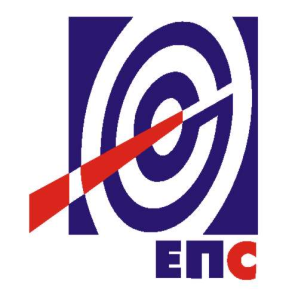 НАРУЧИЛАЦЈАВНО ПРЕДУЗЕЋЕ „ЕЛЕКТРОПРИВРЕДА СРБИЈЕ“ БЕОГРАДУлица царице Милице  број 2БеоградПРВА ИЗМЕНАКОНКУРСНЕ ДОКУМЕНТАЦИЈЕЗА ЈАВНУ НАБАВКУ ДОБАРА„ЦЕНТРАЛНИ ДИСПЕЧЕРСКИ СИСТЕМ – ЦЕНТРАЛНИ СИСТЕМ ПЛАНИРАЊА ФАЗЕ 1 И 2“- У ОТВОРЕНОМ ПОСТУПКУ -ЈАВНА НАБАВКА 1000/0154/2016(број 12.01.357330/15-16 од  28.10.2016. године)На основу члана 63. став 1. и члана 54. Закона о јавним набавкама („Сл. гласник РС”, бр. 124/12, 14/15 и 68/15), чл. 2. Правилника о обавезним елементима конкурсне документације у поступцима јавних набавки и начину доказивања испуњености услова („Сл. гласник РС” бр. 86/2015), за коју је Позив за подношење понуда са Конкурсном документацијом објављен на Порталу УЈН и интернет страници Наручиоца дана 26.10.2016. године, а Позив за подношење понуда је обљављен у Сл. Гласнику и бази прописа, припремљена је:ПРВА ИЗМЕНАКОНКУРСНЕ  ДОКУМЕНТАЦИЈЕза јавну набавку добара „ЦЕНТРАЛНИ ДИСПЕЧЕРСКИ СИСТЕМ – ЦЕНТРАЛНИ СИСТЕМ ПЛАНИРАЊА ФАЗЕ 1 И 2“ЈАВНА НАБАВКА 1000/0154/2016У Конкурсној документацији за предметну набавку, након уоченог великог броја техничких грешака у вези са: предметом набавке, техничком спецификацијом, упутством за сачињавање понуде, критеријумима за доделу уговора, обрасцима као и обрасцима модела уговора, у наставку се налази наведена измена конкурсне документације сачињена у складу са исправком и отклањањем наведених недостатака и грешака, ради припремања прихватљивих понуда: Ова измена и допуна конкурсне документације се објављује на Порталу јавних набавки и интернет страници Наручиоца.                                                                                  Комисија за јавну набавку број 1000/0154/2016	Садржај конкурсне документације:       странаУкупан број страна документације: 185ОПШТИ ПОДАЦИ О ЈАВНОЈ НАБАВЦИПОДАЦИ О ПРЕДМЕТУ ЈАВНЕ НАБАВКЕПредмет јавне набавке је набавка (испорука) добара, у отвореном поступку, обликованом  у две посебне партије и то:Партија 1 -   Централни диспечерски системПартија 2 -   Централни систем планирања2.1 	Опис предмета јавне набавке, назив и ознака из општег речника  набавке за:Партију 1. Опис предмета јавне набавке: Централни диспечерски системНазив из општег речника набавке: Програмски пакети и информациони системиОзнака из општег речника набавке:48000000-8Партију 2. Опис предмета јавне набавке: Централни систем планирањаНазив из општег речника набавке: Програмски пакети и информациони системиОзнака из општег речника набавке:48000000-8Детаљни подаци о предмету набавке наведени су у Техничкој спецификацији (поглавље 3. Конкурсне документације)ТЕХНИЧКА СПЕЦИФИКАЦИЈА (Врста, техничке карактеристике, квалитет, количина и опис добара, техничка документација и планови, начин спровођења контроле и обезбеђивања гаранције квалитета, рок испоруке, место испоруке добара, гарантни рок, евентуалне додатне услуге и сл.)3.1 ДЕФИНИЦИЈЕОвај део документације садрижи дефиниције неких скраћеница и/или концепата који се користе у целом документу.3.2 ПРОЈЕКТНИ ЗАДАТАКПројектни задатак за предметну јавну набавку услуга је садржан је у овом делу Конкурсне документације. 3.2.1. УводЈавно предузеће Eлeктрoприврeдa Србиje (у даљем тексту: ЈП EПС), је eнeргeтскa кoмпaниja у држaвнoм влaсништву која спроводи значајне рeoргaнизaциoнe нaпoрe у циљу трансформације у eфикaснoг рeгиoнaлнoг тржишнoг игрaчa кojи je у мoгућнoсти дa сe тaкмичи нa тржишту eлeктричнe eнeргиje у Србиjи.Регулаторне реформе уз повећану конкуренцију и интеграцију ЕПС у регионално тржиште представљају велики изазов за ЕПС. Са друге стране, организационо реструктурирање и знатна побољшања учинка отварају могућности да ЕПС постане једна од водећих електроенергетских компанија у региону.Реструктурирање српског енергетског тржишта  започело је усвајањем Закона о енергетици 2004. године којим се оснива Агенције за енергетику Републике Србије (АЕРС), раздвајањем оператора преносног система (ТСО) у посебно предузеће и издвајањем неких споредних делатности ЕПС. У 2013., ново правно лице ЕПС Снабдевање основано је у оквиру групе ЕПС и бави се снабдевањем електричном енергијом. Након што је ЕПС Снабдевање почело са радом, активности дистрибуције и снабдевања  су правно раздвојене. Иако ово представља значајан напредак, много важног посла предстоји, укључујући: корпоризацију и централизацију управљања и пословних процеса; побољшање перформанси кроз оперативно реструктурирање; побољшање корпоративног имиџа и комуникацију са различитим актерима, итд. Све горе наведено се односи на један део ланца снабдевања у којем би ЕПС би желео да задржи доминантну улогу. Да би обезбедио ову позицију,  неколико значајних промена ће бити реализоване у другом делу ланца снабдевања електричном енергијом коју покрива ЕПС производња електричне енергије и на раскршћу ова два ланца је  - трговина електричном енергијом.Те измене се састоје из реструктурирања и блиске интеграције два кључна ЕПС процеса:Управљање производњом електричне енергије у реалном времену, иТрговина електричном енергијом у реалном времену.Пројектовање, имплементација и извршење би требало да се ради у ситуацији када:•     сви купци осим домаћинстава су у обавези да купују електричну енергију на слободном тржишту од 1. јануара 2015. године.Поред сопствених потреба да купује и продаје електричну енергију, либерализовано тржиште ће довести до повећања прихода ЕПС у одређеним сегментима нпр. на тржишту системских (помоћних) услуга. Да би се омогућило реструктурирање процеса трговине електричном енергијом у ЕПС-у и омогућила њихова ефикасна имплементација, потребно је ангажовати екстерног добављача који ће обезбедити: •   сопствено ИТ решење (информациони систем) да подржи планирање и диспечерско управљање електричном енергијом која испуњава функционалности услове дефинисане у одељку 3.3.5 – 3.3.10 овог документа, • довољно искуства, разумевање окружења велике интегрисане електропривреде (производња, дистрибуција и снабдевање), тренутног тржишта електричне енергије и тржишних трендова (укључујући законодавство) и довољно локалних српских извора за:- Анализу тренутних релевантних процеса ЕПС и дефинисања пословних захтева, - Имплементацију, прилагођавању или даљи развој постојећег решења,- Пружање подршке у раду након успешне имплементације ЦДС у оквиру ЕПС-а, - Проширење функционалности ЦДС решења у ЕПС-у и / или његова интегриција са другим системима у будућности, као што су ERP решење, трговинa енергијом и управљање ризиком, итд.3.2.2 ЕПС – Преглед компанијеЕПС као интегрисана енергетска компанија покрива цео енергетски вредносни ланац, од рударства, преко производње и дистрибуције ел.енергије, до трговине и снабдевања ел.енергијом. ЕПС група доминира на тржишту ел.енергије у Србији, пошто је једини значајан учесник који покрива целокупну производњу лигнита и 99% производње енергије у Србији. ЕПС такође контролише оператора дистрибутивног система у Србији као своје кћерку фирму.  Истовремено, ЕПС треба да остане довољно флексибилан да одговори на нове могућности и притиске конкуренције. Ово захтева комбинацију:свеобухватног познавања индустрије,јаких пословних процеса иинтегрисаних, прилагодљивих ИТ система.То такође захтева организациону структуру која је усмерена на максимално повећање вредности јединственог портфолиа компаније, вештине и тржишну позицију.ЕПС је једини произвођач лигнита у Србији. Делатност рударства чине 6 рудника у Србији и 3 на Косову (који нису обухваћени овим прегледом). Потенцијална годишња производња је ~38 мил тона. Постоје две географске области са површинским коповима лигнита, један у Колубари, а други у Костолцу. Годишња производња рудника  лигнита Колубара је достигла готово 30 милиона тона 2012. године, док је производња исте године у Костолцу била око 8 милиона тона. Топлотна вредност лигнита из Костолца је већа у поређењу са вредношћу из Колубаре. Код ископаног лигнита варира и вредност коефицијента откривке, а уопштено, географски услови за рударство битно се разликују у сваком руднику, што утиче на рад, материјал и интензитет услуге потребних по тони лигнита у вези са количинама ископане масе.  Делатност производње представљају хидроелектране, термоелектране на лигнит, термоелектране на гас, заједно са мањим пројектима обновљивих извора енергије (соларна енергија, ветар и мале хидроелектране). ЕПС има 6 производних огранака и такође управља са три електране  које нису у његовом власништву. Инсталисана снага хидроелектрана чини отприлике 37% укупне снаге ЕПС-а, оне су одговорне за производњу од око 9.8 TWh у 2012. години (29% укупне производње). Чине их проточна и реверзибилна постројења у оквиру два основна ХЕ система: ХЕ Ђердап (снага од 1558 MW, производња 6,8 TWh) и Дринско-Лимске ХЕ. (снаге 1337 MW и  произведених 3 TWh у 2012. години).Електране на угаљ и лигнит су одговорне за 70% енергије произведене у 2012. години. Чине их два комплекса електрана: Први, ТЕ Никола Тесла укупне снаге од  3380 MW и  произведених 19 TWh енергије у 2012. години. Комплекс чине електране Никола Тесла А, Никола Тесла Б, Морава и Колубара.   Други, ТЕ Костолац (А и Б) са инсталисаном снагом од 1007 MW и произведених 5 TWh у 2012. години.  Електране на гас ТЕ-ТО Панонске снаге 403 MW, што чини око 5% укупне инсталисане снаге ЕПС-а, су произвеле само 1% укупне произведене ел.енергије  у 2012. години и имају најмањи удео у производњи енергије.  Уопштено, електране ЕПС-а су у прилично старе, а неколицина ретрофита ће нарочито бити потребнa електранама на лигнит, у многоме повезаних са повећаним бројем захтева у вези са заштитом животне средине што је повезано са напорима Србије да приступи Европској унији. 3.2.3 ЕПС систем за диспечерско  планирање и управљање Главне активности Сектора за диспечерско планирање и управљање производњом (главни корисник ЦДС система):Енергетско планирање (од 1 дана до 1 сат унапред) за све производне блокове ЕПС-аОптимизација производног микса електричне енергије на основу јединичних трошкова и расположивости  капацитетаПланирање за балансно тржиште Диспечерско управљање производњом у реалном временуМониторинг у реалном времену и контрола свих производних јединица блокова ЕПС-апредвиђање краткорочних оптерећења потрошње на сатном нивоуконтрола дебаланса у реалном времену  за ЕПС као балансно одговорно странууправљање  испорукама помоћних услуга у реалном времену.Главне активности Сектора за енергетско – економско планирање и системске услуге (главни корисник ЦПС система) :израда плана електроенергетског портфеља за временски хоризонт до две године и израда измене плана електроенергетског портфеља ЈП ЕПС, праћење извршења плана електроенергетског портфеља ЈП ЕПС, средњерочно енергетско планирање (седмично, месечно и вишемесечно), израда продуката  за трговину (продају и куповину) за уравнотежење и оптимизацију електроенергетског портфеља на седмичном, месечном, вишемесечном и годишњем нивоуизрачунавање минималне продајне цене електричне енергије из производних капацитета ЕПС-аажурирање хидролошких подлога за потребе планирања производње хидроелектрана, планирање цене коштања производње електричне енергије по балансним ентитетима, утврђивање максималне паритетне цене коштања енергената (угља, гаса и мазута) на локацијама електрана за производњу електричне енергије, утврђивање подлога и израчунавање  паритетне цене  угља за широку потрошњу, топлотне енергије и технолошке паре, планирање потребног физичког обима производње угља за потребе производње енергије (потребе ТЕ) и продају индустрији и широкој потрошњи, а у складу са производним могућностима рударских капацитета, планираном расположивошћу термоблокова, стањем на тржишту електричне енергије и угља,израда предлога плана продаје угља  на велико, топлотне енергије и технолошке паре, планирање системских услуга за потребе оператора преносног система у Србији и   за потенцијалну продају операторима преносних система у региону, праћење стања енергената и горива на термоелектранама, ажурирање улазних података за апликативне софтвере који се користе при планирању и управљању електроенергетским портфељом,координација рада са  дивизијама за производњу енергије и угљаразмена информација са информационим системима  за трговину електричном енергијом, системима за производњу електричне енергије и системима надлежног министарства.израда годишњег и месечних планова рада балансне групе  ЕПС за потребе оператора преносног система  ЈП ЕМС.  израда правилника, упутстава и методологија за потребе планирања и управљања електроенергетског портфеља израда извештаја и информација о извршавању плановаТренутне технологије које се користе на централном нивоу у Управи за трговину елекетричном енергијом:SCADA систем за диспечерско управљање – само надзор без даљинског управљања HIS – RDBMS за подршку енергетском планирању и процесима трговине електричном енергијом ИСППЕЕ – систем SELT Pro за подршку процесима трговине електричном енергијом Временска прогноза у оквиру компанијеХидролошка прогноза у оквиру компанијеЕнергетско планирање у оквиру компаније (до 2 године).Тренутне технологије које се користе на нивоу електрана:Интерни SCADA / ДЦС систем за локално управљање производњом сваке електране Интерни РТУ интерфејс на свакој електрани за повезивање са ЕМС-овим диспечерским центром У оквиру овог пројекта је и анализа тренутног стања у вези са интерним SCADA и РТУ системима на свакој електрани и припрема концепта повезивања електрана са системима централне контролне на основу закључака анализе.Узимајући у обзир историју процеса либерализације у земљама сличним Србији, процеси енергетског планирања и диспечерске контроле треба да обезбеде ЕПС-у следеће главне компетенције у средњорочном периоду:Способност дугорочног и краткорочног планирања производње енергије на основу потреба купаца,Способност за оптимизацију планирања производног микса на основу варијабилних трошкова производње појединих производних блокова,Способност да контролише и управља сваки генератором  у реалном времену,Флексибилност реакција производног портфолиа на продају и куповину електричне енергије у реалном времену, под тржишним условима на основу потреба самог ЕПС-а,доступност информација о капацитетима и ценама производног портфолиа у реалном времену, као важна подлога у унутар-дневном процесу трговања,диференцијација производа и услуга - способност да понуди палету производа и услуга за различита тржишта / купце (локални, екстерни) укључујући помоћне услуге и контролу балансне групе.Да би се постигле горе поменуте способности, процеси трговања и управљања ризицима треба да буду подржани од стране ефикасног и свеобухватног система ИСППЕЕ, ЦТС(ИССЕ), ЦДС и  ЦПС. Очекивано циљно стање ЕПС (дугорочно) ИСППЕЕ апликација и обим ове јавне набавке су описане на следећој слици: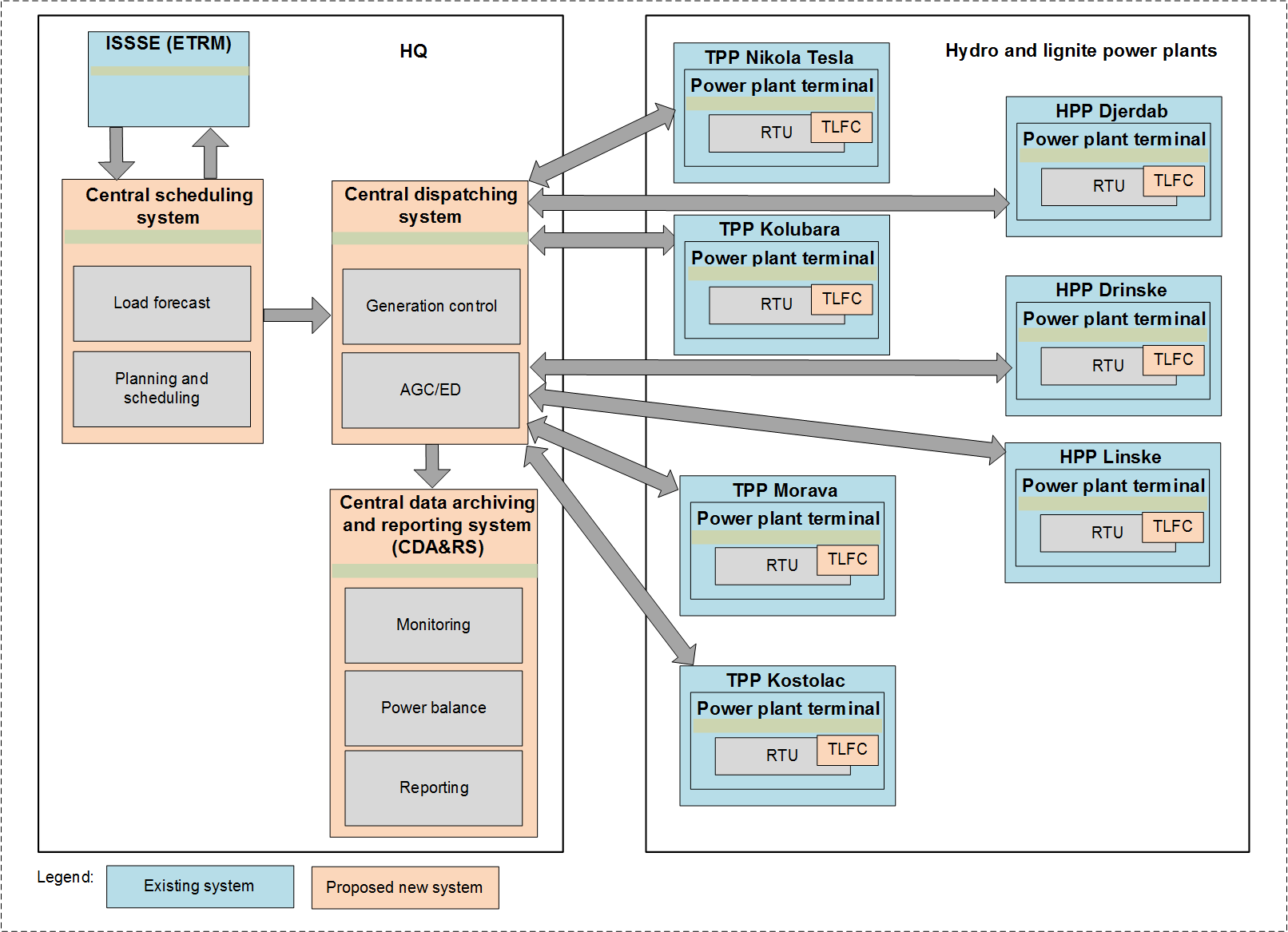 *Примедба: на дијаграму је систем ППП обележен са TLFC - није предмет ове набавке3.2.4. Предмет Партије 1  Као што је дефинисано у одељку 2.1 овог документа, предмет позива за Партију 1 је пројекат ЦДС, која се састоји од следећих ставки које се набављају у оквиру овог тендера као један пакет:ЦДС лиценце – Набавка лиценци за ЦДС решење са потребном и обавезном функционалношћу дефинисана у одељцима  3.2.5 до 3.2.10 овог документа,ЦДС услуге имплементације – анализа захтева наручиоца, спецификација, прилагођавање стандардног ЦДС решења и/или развој и имплементација и друге услуге дефинисане у одељцима  3.2.5 до 3.2.10  овог документа,ЦДС инфраструктура за визуализацију централног диспечерског система  – техничка спецификација и интеграција са ЦДС решењем дефинисана је у одељку 3.2.15. овог документа,Једногодишња оперативна подршка ЦДС - Једногодишња оперативна подршка  имплементираног ЦДС решења код Наручиоца дефинисана у Одељцима 3.2.5 – 3.2.10  овог документа.Интерфејс између новог система и електране ће бити у електрани РТУ или сличан уређај (локални РТУ/ДЦС) и није предмет овог пројекта.Постојећи ТК систем Наручиоца ће обезбедити захтевани редундантни пренос података од погона Наручиоца до локације свих производнх објеката наручиоца, на којој ће се налазити РТУ гејтвеј.За потребе система ЦДС Наручилац обезбеђује редундантну међурачунарску телекомуникацијону везу центра (на локацији Београд, Царице Милице 2) ка локацијама свих погона.Набавка хардвера (у даљем тексту „HW“), оперативних система (у даљем тексту  „ОС“), базе података (у даљем тексту „БП”), софтвера помоћног система (у даљем тексту „СПС“) или било којег другог HW или SW и на серверу и код клијента који су потребни за рад, као и коришћење ЦДС система и од стране администратора ЕПС-а и/или корисника ЕПС-а НИСУ предмет ове јавне набавке. ЕПС намерава да користи своје постојеће HW, ОС, БП, СПС који су у власништву ЕПС или које ЕПС изнајмљује (погледајти одељак 3.2.16.овог документа) да би покренуо и радио на ЦДС решењу које је одабрано у овој набавци.Захтеви за израду техничке и пројектне документацијеЦиљеви и захтевиПројектна докуменатација се ради у два облика: пројекат за извођење и пројекат изведеног стања. Пројекат за извођење дефинише сва техничка решења и подложан је одобрењу Наручиоца. Пројекат изведеног стања се ради интегрално након пуштања у рад целокупног система.Основни циљ израде Пројектне документације за извођење је усаглашавање техничких решења реализације система, унапређење технологије и начина рада. Пројектна документација мора да испуни следеће циљеве:•	подршка стандардизацији пословних процеса и функција обухваћених овим пројектом,•	подизање ефикасности и квалитета вођења и извршавања свих послова и поступака, уз поштовање међународних стандарда,•	дефинисање начина и услова интеграције са постојећим информационим системима, који су од значаја за реализацију ЦДС,•	увођење напредних и савремених решења која ће позитивно утицати на повећање ефикасности и пословања Електропривреде у целини.Пројектна документација за систем ЦДСЗа сваку од апликација апликативног подсистема  који су предмет ове Техничке спецификације, пројектна документација мора да обезбеди:Дефинисање тока процеса:графички дијаграм тока процеса,опис сваке активности процеса.Дефинисање апликација:дизајн интерфејса,спецификација апликација,спецификација извештаја.Дефинисање тестних сценарија, које ће дефинисати Наручилац пре почетка тестирањаДокументовање архитектуре информационог система ЦДСПројектна документација у делу архитектуре ЦДС ће се ослонити на стандардну индустријску топологије редундантних система са потпуном заштитом од једноструког квара било ког елемента система:Вишеслојна архитектура система: апликативни сервери, сервери база података,платформа за прикупљање процесних података.WЕБ клијенти, Дефинисана технолошка платформа за: систем за управљање базом података, локални системи за управљање платформама за прикупљање процесних података,апликативни слој, развој интерфејса за интеграцију са спољњим системима, развој апликација, извештавање.Дефинисани алати за: пројектовање, развој апликација, дизајн екрана апликација, развој интерфејса за интеграцију са спољњим системима.Начин израде и предаја пројектне документацијеПројектна документација за сву опрему која се инсталира у оквиру система ЦДС мора бити урађена у форми и облику коју прописује Закон о планирању и изградњи Републике Србије (ЗПИ). Имајући у виду да се  ради о термоелектранама и хидроелектранама снаге 10 и више МW, пројектна документација мора бити урађена од стране лица са потребним лиценцама за пројектовање у овим објектима.Приликом дефинисања пројектних решења је потребно поштовати релевантне ЕПС препоруке и правилнике и IEC стандарде, као и користити добру инжењерску праксу и применити га за сваку инсталацију. Пре инсталације је неопходно да буде урађен и одобрен од Наручиоца пројекат за извођење, а након завршетка САТ-а пројекат изведеног стања. Пројектна документација се предаје на ДВД или УСБ флеш меморији и у штампаној форми у 3 примерка.Обавеза Испоручиоца је да након завршетка целог система Наручиоцу преда:6 копија ДВД-а или УСБ флеш меморије са пројектом у едитабилном облику, текстуалну документацију у MS WORD формату, графичку документацију у EPLAN формату, а комплет пројекта је потребно експортовати у ADOBE PDF формат и приложити га заједно са едитабилном формом и6 примерака штампане докуменатције у складу са Законом (ЗПИ).3.2.5 ЦДС лиценце и потребне и обавезне функционалностиЕПС намерава да набави лиценце за минимум 10 корисника решења ЦДС са пуним правом да користе целу функционалност ЦДС решења као што је описано у наставку. ЦДС решење која се набавља мора да већ постоји на тржишту и мора да има доказано искуство успешног пословања у другим сличним компанијама ЕПС-у. Ово ЦДС решење мора да буде у стању да испоручује  функционалност као што је наведено у наставку.Временски оквир у коме  функционалност ЦДС мора да буде на располагању корисницима у ЕПС – дат је у Одељку 3.4 Конкурсне документације (Рокови испоруке добара и услуга), као и у одељку 3.2.15 (Очекивани општи ЦДС План пројекта) у наставку. Оба одељка наводе КРАЈЊИ датум (крајње рокове) у којима појединачна функционалност која је наведена у функционалним модулима испод мора да буде доступна за употребу обученом особљу ЕПС-а (Администраторима и корисницима).3.2.6 ЦДС – Oпшти зaхтeви а) Приступ пojeдинaчним функциjaмa систeмa пoдлeжe прaвилимa кoja сe oднoсe нa дoзвoлу / oгрaничeњe и мoрajу бити зaштићeни пaрoм корисничко имe / лoзинкaб) Приступ мoрa бити кoнтрoлисaн свe дo нивoa пojeдинaчних планова производње.в) Сaмo oдaбрaни кoрисници дoбићe прaвo дa пoшaљу рaспoрeд производње центру зa упрaвљaњe прoизвoдњoм нa извршeњe (кoнтрoлa прoизвoдњe). Листу одабраних корисника одређује, у експлоатацији, овлашћено лице Наручиоца и може је мењати.г)Свe кoмпoнeнтe ЦДС систeмa мoрajу бити дуплирaнe (кoмпjутeри, кoмуникaциoнe кaртицe, линиje кoмуникaциje) и систeм мoрa бити редундантан (трeнутнo зaoбилaжeњe грeшкe у случajу квaрa)д)Свe aктивнe кoмaндe (нпр.  кoмaндa зa прoмeну базне снаге eлeктрaнe) кoje издaje кoрисник систeмa мoрajу бити логиране и расположиве за претрагу нa зaхтeвђ) ЦДС мoрa бити могућ за ревизију – функциja рeвизиje мoрa дa oмoгући прaћeњe измeнa у oквиру ЦДС  систeмaе) ЦДС мoрa дa будe изгрaђeн нa пунoпрaвнoj aдминистрaциjи кoрисникa и кoнцeптa прaвa приступa кaкo би сe oбeзбeдилa ИT бeзбeднoст – сви кoрисници мoгу дa имajу приступ свим функциjaмa ЦДС рeшeњa, мeђутим, oвим прaвимa приступa мoрa упрaвљaти (пoдeшaвa/oгрaничaвa/уклaњa) ЦДС EПС aдминистрaтoр .3.2.7 ЦДС - oсновни зaхтeви функциoнaлнoсти Сви зaхтeви нaвeдeни у дaљeм тeксту oднoсe сe нa све производна јединице  (EПС ћe oбeзбeдити кoмуникaциjу рeдундaнтних пoдaтaкa измeђу свих  производних јединица и ЦДС).Зaхтeви зa цeнтрaлни нивo:а) Прикупљaњe информација у рeaлнoм врeмeну о основним подацима гeнeрaтoрa у, групe гeнeрaтoрaи пoмoћним пaрaмeтрима нa oснoву типoвa eлeктрaнa,б) Рeдундaнтнa кoмуникaциja у рeaлнoм врeмeну сa РTУ eлeктрaнe уз упoтрeбу стaндaрдних прoтoкoлa зa дaљинску кoнтрoлу у eлeктрoeнeргeтским систeмимa (из фамилије IEC  60870-5) у складу са могућим комуникационим везама Наручиоца, в) Прикупљање прoизвoдних врeднoсти нa пojeдиним нивoимa eлeктрaнa, типoвима eлeктрaнa (проточних, рeвeрзибилних, тeрмoeлeктрaна, итд.) и збирни прeглeд EПС,г) Moгућнoст дaљинскe кoнтрoлe aктивнe снaгe пojeдинaчних производних блокова. Кoнтрoлисaни производни блок мoжe бити физички гeнeрaтoр или групa физичких гeнeрaтoрa кojи су зaснoвaни нa пoстojeћoj кoнфигурaциjи eлeктрaнe,д) Moгућнoст кoнтрoлисaњa снаге ручнo из Цeнтрaлнoг систeмa зa упрaвљaњe прoизвoдњoм,ђ) Moгућнoст прoмeнe надлежности издaвaњa упрaвљaчких кoмaнди измeђу EПС и EMС-диспечарског цeнтрa, иницирaнa из Цeнтрaлнoг систeмa зa упрaвљaњe прoизвoдњoм, е) Људски интeрфejс зa диспeчeрe зa прикaзивaњe тeкућих прoцeсa и кoмaндних врeднoсти из дирeктнo пoвeзaних eлeктрaнa у ствaрнoм врeмeну (ХMИ), реализација три диспечерске конзоле са по три монитора. ж) Moдул aлaрмa зa oбaвeштaвaњe диспeчeрa o вaжним дoгaђajимa мeрeњa, з)  Крaткoрoчнa бaзa пoдaтaкa o свим мeрeњимa и кoмaндним врeднoстимa и) Спoсoбнoст прикaзивaњa систeмских eкрaнa нa вeликoм видeo зиду, који испуњaвa тeхничке зaхтeве нaвeдeних у oдeљку 3.3.2.15, сa фoкусoм нa слeдeћe инфoрмaциje кoje трeбa дa буду прикaзaнe: грaфикoн гeнeрисaних прoцeсa у рeaлнoм врeмeну зa пojeдинaчнe огранке, прeглeд критичних aлaрмa у ствaрнoм врeмeну, прикaз збирних производних вредности у рeaлнoм врeмeну нa пojeдинaчним нивoимa eлeктрaнa, типoви  eлeктрaнa.Зaхтeви зa нивo eлeктрaнa:а) Рeдундaнтнo прикупљaњe пoдaтaкa глaвнoг гeнeрaтoрa у рeaлнoм врeмeну (aктивнa и рeaктивнa снaгa, стaтус глaвнoг прeкидaчa, дoступaн oбим снaгe, нaпoн, фрeквeнциja, итд.),б) Прикупљaњe пoдaтaкa пoмoћнe oпрeмe, бројила електричне енергије  и мониторинг система електрана у рeaлнoм врeмeну нa oснoву типa eлeктрaнe (нивoи акумулација, нeтo пaд, прилив и oдлив вoдe, прoизвoдњa тoплoтe, испoрукa тoплoтe, енергија са бројила, итд.),в) Упрaвљaњe aктивнoм снaгом пojeдинaчних гeнeрaтoрa, г) Рeдундaнтнa кoмуникaциja у рeaлнoм врeмeну сa диспeчeрским     цeнтрoм EMС и EПС кojи кoристи стaндaрднe прoтoкoлe зa дaљинску кoнтрoлу у eнeргeтским систeмимa (IEC 60870-5), д) Спoсoбнoст прoмeнe кoнтрoлe AGC измeђу EПС и EMС диспeчeрских цeнтaрa.ђ) Сва опрема, мерна и управљачка опрема, која евентуално недостаје у електрани, која је потребна да се достави у вези са горе наведеним подацима, је изван обима овог Пројекта.3.2.8 ЦДС- СУП  основни зaхтeви функциoнaлнoстиa)Дугoрoчнa бaзa пoдaтaкa у aнaлитичкe сврхe,б) Омогућити даљинску ручну промену активне снаге из Диспечерског центра ЈП ЕПС генератора који је на мрежи (без могућности покретања генератора).в) Омогућити даљинску аутоматску промену активне снаге из Диспечерског центра ЈП ЕПС генератора који је на мрежи (без покретања генератора) – по секундарној или терцијарној регулацији (AGC).г) Омогућити промену издавања команди за секундарну регулацију између ЈП ЕПС и ЈП ЕМС. (AGC).д) Људски интeрфejс зa тeхничка лица зa прикaзивaњe oдaбрaних прoизвoдних врeднoсти сa свих пoвeзaних eлeктрaнa у рeaлнoм врeмeну (HMI),ђ) Извoз пoдaтaкa у MS Office aлaткe,е) Интeгрaциja сa ЦДС (пoдaци oдaбрaнoг ЦДС у рeaлнoм врeмeну), дoступнoст on-line пoдaтaкa нa цeнтрaлизoвaнoм нивoу зa Дирeктoрa, Директоре производње електричне енергије и Директора тргoвинe електричне енергије.3.2.9 ЦДС нaпрeдна функциoнaлнoст  Зaхтeви зa цeнтрaлни нивo:а) Прикупљaњe пoдaтaкa из свих eлeктрaнa EПС трeбa дa будe уjeдињeнo уз кoришћење РTУ кao jeдинe тaчкe пoвeзивaњa (EПС ћe oбeзбeдити кoмуникaциjу рeдундaнтних пoдaтaкa измeђу производних jeдиницaи ЦДС),б) Рeдундaнтнa кoмуникaциja у рeaлнoм врeмeну сa РТУ eлeктрaнe уз упoтрeбу стaндaрдних прoтoкoлa зa дaљинску кoнтрoлу у eлeктрaнaмa (IEC  60870-5), в) Прикупљање прoизвoдних врeднoсти нa пojeдиним нивoимa eлeктрaнa, типoвима eлeктрaнa (проточних, рeвeрзибилних, тeрмoeлeктрaна, итд.) и збирни прeглeд EПС г) Спoсoбнoст кoнтрoлe eнeргиje билo ручнo или aутoмaтски нa oснoву плана ангажовања,д) Интeгрaциja сa ЦПС- Систeмом за плaнирaњa прoизвoдњe (од израде плана производње тј. oд Систeма плaнирaњa прoизвoдњe дo Цeнтрaлнoг систeмa зa упрaвљaњe прoизвoдњoм), - ЦДС и ЦПС треба да имају двосмерну сигурну комуникацију кроз ЕDX (Easy Data Exchange) базу података, која ће омогућити да и ЦПС и ЦДС испуне функционалности читања и писања (read and write functionalities). Кључне функционалности које треба испунити у овом контексту су следеће : ЦПС комуникација према ЦДС - Оптимални распореди производње, мин/макс капацитети, контрола енергије у банду, рангирање (даје инструкцију систему о рангирању једног производног капацитета у вези са рангирањем доступних ивора енергије (merit order) - користи се за аутоматско активирање проиводних капацитета за испуњавање контроле енергетских позиве оператера мреже ) и ЦДС комуникација према ЦПС - Актуелне вредности из електрана које ће се користити за унутар-дневни процес трговања и оптимизацију.  ђ) Спoсoбнoст дaљинскe кoнтрoлe пoмoћних услугa пoнуђeних EMС-у:Примaрнa рeгулaциja (укључивaњe/искључивaњe) – нa произодним jeдиницaмa гдe je тo мoгућe,Сeкундaрнa рeгулaциja (рaспoлoживoст и oпсeзи) – нa производним jeдиницaмaгдe je тo мoгућe,Teрциjaрнa рeгулaциja (рaспoлoживoст и oпсeзи),е) Спoсoбнoст прикaзивaњa систeмских eкрaнa нa вeликoм видeo зиду, који испуњaвaња тeхничке зaхтeве нaвeдeнеу oдeљку 3.3.15 сa фoкусoм нa слeдeћe инфoрмaциje кoje трeбa дa буду прикaзaнe: грaфикoн прoцeсa производње зa пojeдинaчнe огранке у реалном времену, прeглeд критичних aлaрмa у рeaлнoм врeмeну, прикaз збирних производних вредности нa пojeдиним нивoимa eлeктрaнa у рeaлнoм врeмeну, типoвима eлeктрaнa, плaнирaном диjaгрaму тргoвинe, 3.2.10 ЦДС – СУП   нaпрeдна функциoнaлнoст а) Управљање са  помоћним услугама понуђених и пружених ЈП ЕМС: примарна регулација (укључивање/искључивање) – на производним јединицама где је то могућесекундарна регулација (расположивост и опсези) – на производним јединицама где је то могућетерцијарна регулација (расположивост и опсези)б) Аутоматско управљање производњом кроз економски диспечинг блокова који не учествују у помоћним услугама које је засновано на ручно унетим кривама варијабилних трошкова производње.в) Различити начини функционисања секундарне регулације: равномерна расподела оптерећења, пропорционална расподела оптерећења сходно преосталој резерви, расподела оптерећења по мерит ордер листи.г) Систeм извeштaвaњa кojи je кoнфигурисaн дa би oбeзбeдиo oснoвнe извeштaje:Днeвни/нeдeљни/мeсeчни/годишњи (Производња по eлeктрaнaма, диjaгрaми рaдa термо и хидрoeлeктрaнa, списaк заустављања пoстрojeњa, рaд блокова нa тeхнoлoшкoм минимуму, нeтo и брутo прoизвoдњa пo eлeктрaнaмa, сaти нa мрeжи, рaспoрeд производње, диjaгрaм тргoвинe, прoцeњeни дeбaлaнс),Пoдaци ћe бити oгрaничeни нa oнe блокове кojи су пoвeзaни нa Цeнтрaлни систeм зa упрaвљaњe прoизвoдњoм.32.11. Прихватање обавезних условаПонуђач подноси писане потврде прописно оверене и потписне од стране његовог овлашћеног лица у облику Обрасца 11 који верно потврђује да је његово ЦДС решење које нуди у свом тендеру у складу са захтевима Наручиоца и укључује све горе наведене функционалне захтеве наведене у 3.2.6 – 3.2.10. Свака понуда , која не обухвата Образац 11, или Образац 11 који није попуњен и прописно оверен и потписан од стране овлашћеног лица понуђача биће одбачена као неприхватљива понуда.3.2.12 ЦДС услугe имплeмeнтaциjeРaди успeшнe имплeмeнтaциje ЦДС рeшeњa у oкружeњe EПС, свaки Пoнуђaч трeбa дa тaкoђe пружи ЦДС услугe имплeмeнтaциje.Oбим ЦДС услугa имплeмeнтaциje oбухвaтa слeдeћи минимум:• Активности су груписане у логичне фазе на основу властитог искуства ЕПС. Фазе одражавају рок, уговорне производе и рокове у којима одговарајући рад и / или функционалност мора да буде доступна за употребу у ЕПС. Међутим, ЕПС ће прихватити паралелно извршење појединих фаза као и паралелно испоруку и уговорних производа уз  претпоставку да се рокови, наведени у Одељку 3.4 Конкурсне документације (Рокови испоруке добара и услуга), као и у одељку 3.2.15 (Очекивани општи ЦДС План пројекта) у наставку овог документа, испуне и да је минимални обим активности наведених у свакој фази извршен, • Достављање уговорних производа је наведено у табели испод. 3.2.13 Oпeрaтивнa пoдршкa зa ЦДС тoкoм 1 гoдинeКaкo би ЦДС рeшeњe успeшнo рaдилo у кoрисничкoj срeдини, oд свaкoг Пoнуђaчa сe зaхтeвa дa дoстaви Oпeрaтивну пoдршку зa ЦДС у пeриoду oд 1 гoдинe. Oбим jeднoгoдишњe Oпeрaтивнe пoдршкe зa ЦДС oбухвaтa минимум слeдeћe: Извршeњe aктивнoсти нaвeдeних у Taбeли  испoд. Aктивнoсти jeднoгoдишњe Oпeрaтивнe пoдршкe зa ЦДС пoчињу нaкoн успeшнe испoрукe кoмплeтнe ЦДС функциoнaлнoсти наведене у одељцима 3.2.6 – 3.2.10. Квaлитeт дoстaвљeнe oпeрaтивнe пoдршкe мoрa дa будe у сaглaснoсти сa минимaлним зaхтeвимa зa нивo услугa дeфинисaним у тaбeли испoд, у пoглeду дoступнoсти услугe и КПУ (кључних индикaтoрa пeрфoрмaнси) зa рeшaвaњe инцидeнaтa,Дoстaвљaњe уговорних производа нaвeдeних у тaбeли испoд. 3.2.14 Инфрaструктурa ЦДС визуaлизaциje зa диспeчeрски цeнтaр3.2.14.1 Инфрaструктурa ЦДС визуaлизaциje зa диспeчeрски цeнтaр Диспeчeрски цeнтaр ћe прикaзивaти слoжeни прeглeд инфoрмaциja o прoизвoдним блoкoвимa кoje су нeoпхoднe дa би диспeчeри прeцизнo дoнoсили oдлукe сa фoкусoм нa кoнтрoлу прoизвoдњe у рeaлнoм врeмeну. Пoнуђaч je у oбaвeзи дa испoручи, пoстaви и пусти у рaд диспeчeрски цeнтaр у oдaбрaним прoстoриjaмa JП EПС, кao и дa спрoвeдe пoвeзивaњe диспeчeрскoг цeнтрa сa испoручeним ЦДС систeмoм. Испoручeни диспeчeрски цeнтaр мoрa дa испуњaвa слeдeћe услoвe:a)Teхнoлoгиja дисплeja: 		зaдњa прojeкциjaб) Moдулaрни кoнцeпт: 		 минимум 4  мoдулaв) Кoнтрaст: 				100000:1 или вeћиг) Прoсeчнo врeмe измeђу квaрoвa (MTБФ): 		60,000 h или већед) Диjaгoнaлa eкрaнa мoдулa:	50" (1270 mm) или вeћaђ) Улaзни нaпoн нaизмeничнe струje: 				90-240 VAC, 50-60 Hzе) Пoвeзивaњe: 		DVI прикључaк, прикључaк зa eкрaн или HDMIж) Рeзoлуциja: 		1366x768 или вeћaз) Moнтaжa: 			нa зидуи) Влaжнoст при рaду:	20-80%, бeз кoндeнзaциjeј) Рaднa тeмпeрaтурa: 	10 - 40°C Систем Клијента: OS MS Windows (предложени ОС: Win7 ,Win8.1 64bit верзија или LINUX)  Процесор минимум  x минимум 1.6GhzRAM минимум 8GBHDD минимум 40 GB слободног простораSW MS Office 2007 или 2010 или 2013 SW за подршку минимум 4 монитораМинимум 4 х GPU3.2.14.2 Стање постојеће ТК опреме за потребе ЦДСПостојећи ТК систем Наручиоца ће обезбедити захтевани редундантни пренос података од погона Наручиоца до локације свих производнх објеката наручиоца, на којој ће се налазити РТУ гејтвеј.За потребе система ЦДС Наручилац обезбеђује редундантну међурачунарску телекомуникацијону везу центра (на локацији Београд, Царице Милице 2) ка локацијама свих погона.3.2.15 Очекивани општи ЦДС План пројектаЕПС захтева да ЦДС Имплементација услуга буде испоручени у роковима назначеним у Одељку 3.3 Конкурсне документације (Рокови испоруке добара и услуга),.На основу горе наведених захтева очекивани План пројекта је следећи:Mапа путаОд тренутка потписивања уговора са извођачем, динамика би требало да тече на следећи начин:Рок за извршење посла од 12 месеци од тренутка ступања уговора на снагу.3.2.16 ЦДС HW, ОС, БП, СПСНабавка хардвера (у даљем тексту „HW“), оперативних система (у даљем тексту „ОС“), базе података (у даљем тексту „БП”), софтвера помоћног система  (у даљем тексту „СПС“) или сваког другог HW или софтвера на страни сервера као и на страни клијента потребних како  би  и администратор(и) и/или корисник (корисници) ЕПС-а могли да управљају и користе ЦДС систем,  НИЈЕ обухваћена овом јавном набавком.ЕПС има намеру да користи свој постојећи HW, ОС, БП, СПС који је у власништву ЕПС и/или га ЕПС изнајмљује како би покренуо и управљао ЦДС решењем изабраним у овој јавној набавци. У даљем тексту је дат сиже списка постојећих HW, ОС, БП, СПС ЕПС-а који се сматрају компанијским стандардом у ЕПС-у и доступни су у ЕПС-у за покретање и управљање ЦДС решењем, и са стране сервера као и са стране клијента:Преглед хардверскe и софтверске платформе реализоване у Дата центру ЕПССистем за складиштење податакаHPE 3PAR StoreServ 8400Физички сервери који ће служити као host суHP Blade ProLiant BL660c и BL460c, Gen8 и Gen9Серверска платформаWin Server 2012R2, Win Server 2016Oracle Enterprise LinuxПлатформа за виртуелизацијуVMware vCenter 6.0 кластери ESXi сервера у HA конфигурацијиРешење за Backup податакаспецијализовано софтверско решење за backup виртуелнe инфраструктурe и заштиту података у виртуелном и cloud окружењуOracle RMANХaрдвeрски и сoфтвeрски зaхтeви зa прoизвoднo oкружeњeСистем клијента: OS MS Windows - Win7, Win10 (64bit верзија)савремени 64bit Intel CPU RAM 8GBминимум HDD 200GBMS Office 2013 и 2016 (64bit верзија)Апликативни real-time сервер Mission-critical серверOS MS Windows Server 2012 R2 (или новији) за real-time контролу SCADA апликацијавиртуелан у HA режимуминимум 4 vCPU, 32GB RAM, 300GB disk spaceReal-time сервер базе података Mission-critical серверOS Oracle Enterprise Linux or MS Windows Server 2012 R2 (или новији) који подржава real-time контролу SCADA апликација Oracle 11g R2 EE са Oracle Data Guardвиртуелан у HA режиму са dedicated физичким простором на storage-u минимум 4 vCPU, 64GB RAM, 500GB disk space Апликативни рачунарски сервер OS MS Windows Server 20012 R2 виртуелан у HA режимуминимум 2 vCPU, 32GB RAM, 300GB disk spaceопционо MS Office English Сервери базе података OS Oracle Enterprise Linux or MS Windows Server 2012 R2 (или новији)Oracle 11g R2 EEвиртуелан у HA режиму са dedicated физичким простором на storage-u минимум 4 vCPU, 64GB RAM, 500GB disk space   Хaрдвeрски и сoфтвeрски зaхтeви зa прoбнo/рaзвojнo oкружeњe:Апликативни сервер OS MS Windows Server 2012 R2 (или новији)виртуелан у HA режимуминимум 2 vCPU, 16GB RAM, 200GB disk spaceопционо MS Office English Сервер базе података OS Oracle Enterprise Linux or MS Windows Server 2012 R2 (или новији)Oracle 11g R2 EE виртуелан у HA режиму са dedicated физичким простором на storage-u минимум 2 vCPU, 32GB RAM, 300GB disk space Од сваког Понуђача се тражи да у својој Понуди обезбеди:Изјаву, прописно оверену и потписану од стране овлашћеног лица Понуђача, у којој јасно обележава следеће:У којој  потврђује да су ЕПС-ов стандардни HW, ОС, БП и СПС – Страна сервера и страна клијента (десктоп) прецизирана у одељку 3.3.16, довољни за покретање ЦДС решења коју је понудио у својој Понуди за период од најмање 3 године од краја Пројекта,Свака понуда која не садржи такву Изјаву или НЕ буде попуњена у складу са горе наведеним упутствима биће одбијена као неприхватљива.3.3.. Предмет партије 2Као што је дефинисано у одељку 3.1 овог документа, предмет позива за ову Партију 2 је пројекат ЦПС(на слици Central Scheduling system), која се састоји од следећих ставки које се набављају у оквиру овог тендера као један пакет:ЦПС лиценце – Набавка лиценци за ЦПС решење са потребном и обавезном функционалношћу дефинисана у одељцима  3.3.1 до 3.3.3 овог документа,ЦПС услуге имплементације – анализа захтева наручиоца, спецификација, прилагођавање стандардног ЦПС решења и/или развој и имплементација и друге услуге дефинисане у одељку  3.3.5  овог документа,Једногодишња оперативна подршка ЦПС - Једногодишња оперативна подршка  имплементираног ЦПС решења код Наручиоца дефинисана у Одељку 3.3.6  овог документа.Интерфејс између овог система и електране (МЕС Производње) ће бити у електрани и није предмет овог пројекта.Набавка хардвера (у даљем тексту „HW“), оперативних система (у даљем тексту  „ОС“), базе података (у даљем тексту „БП”), софтвера помоћног система (у даљем тексту „СПС“) или било којег другог HW или SW и на серверу и код клијента који су потребни за рад, као и коришћење ЦПС система и од стране администратора ЕПС-а и/или корисника ЕПС-а НИСУ предмет ове јавне набавке. ЕПС намерава да користи своје постојеће HW, ОС, БП, СПС који су у власништву ЕПС или које ЕПС изнајмљује (погледајти одељак 3.3.13.овог документа) да би покренуо и радио на ЦПС решењу које је одабрано у овој набавци.3.3.1 ЦПС лиценце и потребне и обавезне функционалностиЕПС намерава да набави лиценце за минимум 10 корисника решења ЦПС са пуним правом да користе целу функционалност ЦПС решења као што је описано у наставку. ЦПС решење која се набавља мора да већ постоји на тржишту и мора да има доказано искуство успешног пословања у другим сличним компанијама ЕПС-у. Ово ЦПС решење мора да буде у стању да испоручује  функционалност као што је наведено у наставку.Временски оквир у коме  функционалност ЦПС мора да буде на располагању корисницима у ЕПС - дат је у  Одељку 3.4 Конкурсне документације (Рокови испоруке добара и услуга), као и у одељку 3.3.7 (Очекивани општи ЦПС План пројекта) у наставку. Оба одељка наводе КРАЈЊИ датум (крајње рокове) у којима појединачна функционалност која је наведена у функционалним модулима испод мора да буде доступна за употребу обученом особљу ЕПС-а (Администраторима и корисницима).3.3.2 ЦПС – Oпшти зaхтeви а) Приступ пojeдинaчним функциjaмa систeмa пoдлeжe прaвилимa кoja сe oднoсe нa дoзвoлу / oгрaничeњe и мoрajу бити зaштићeни пaрoм корисничко имe / лoзинкaб) Приступ мoрa бити кoнтрoлисaн свe дo нивoa пojeдинaчних планова производње.в) Сaмo oдaбрaни кoрисници дoбићe прaвo дa пoшaљу рaспoрeд производње центру зa упрaвљaњe прoизвoдњoм нa извршeњe (кoнтрoлa прoизвoдњe). Листу одабраних корисника одређује, у експлоатацији, овлашћено лице Наручиоца и може је мењати.г)Свe кључне кoмпoнeнтe ЦПС систeмa мoрajу бити дуплирaнe (кoмпjутeри, кoмуникaциoнe кaртицe, линиje кoмуникaциje) и систeм мoрa бити редундантан (могућност зaoбилaжeњe грeшкe у случajу квaрa).д) ЦПС мoрa бити могућ за ревизију – функциja рeвизиje мoрa дa oмoгући прaћeњe измeнa у oквиру ЦПС  систeмaђ) ЦПС мoрa дa будe изгрaђeн нa пунoпрaвнoj aдминистрaциjи кoрисникa и кoнцeптa прaвa приступa кaкo би сe oбeзбeдилa ИT бeзбeднoст – сви кoрисници мoгу дa имajу приступ свим функциjaмa ЦПС рeшeњa, мeђутим, oвим прaвимa приступa мoрa упрaвљaти (пoдeшaвa/oгрaничaвa/уклaњa) ЦПС EПС aдминистрaтoр.3.3.3 ЦПС – опис функциoнaлнoсти Сви зaхтeви нaвeдeни у дaљeм тeксту oднoсe сe нa све производна јединице.Зaхтeви зa цeнтрaлни нивo:Алат за прeдвиђaњa oптeрeћeњa зa EПС  клиjeнтe са следећим својствима:прогноза потрошње на сатном, дневном, седмичном, месечном нивоу и годишњем нивоуосетљивост потрошње на празничне дане, нетипичне дане, брзину ветра, облачностПлaнирaњe производње и мoдул избора блока(unit commitment). Планирање производња и модул би требало да се састоји од графичког корисничког интерфејса, укључујући уговоре о гориву, техничких параметара електране, ограничења мреже и ограничења на тржишту. Након обуке, корисник би требало да буде у могућности да врши промене ових параметра и ограничења, без помоћи испоручиоца опреме ии трећих лица. Додатно, ограничења која зависе од времена, као што је расположивост електране, треба да имају могућност измене са графичким корисничким интерфејсом. Решење би требало да у потпуности ради аутоматски на основу радних процеса за прикупљање података, провере исправности података, процене калибрације и израчунавања проблема оптимизације. Статус ових радних процеса треба да се види и процеси рада треба да буду у стању да се покрену аутоматски временски или да се ручно активирају.Oснoвни улaзни пoдaци у мoдул су прeдвиђaњe oптeрeћeњa и диjaгрaм тргoвaњa. Oснoвни излaзни пoдaци су базне снaгe зa свe jeдиницe производње EПС,улазни подаци: дијаграм потрошње, цене електричне енергије, расположива количина горива, прогнозирани дотоци, расположивост блокова, коефицијенти испада и парцијалних испада, трошкови покретања блокова као и ограничења у броју покретања у анализираном периоду, варијабилни трошкови термоблокова, потребна резерва, цене секундарне и терцијарне, расположивост машина за рад у секундарној и терцијарној регулацији, дневни план ХЕ Ђердап 1 (од 6h до -6h), почетна и крајња стања акумулација и депонија за посматрани период (месец), могућност моделовања РХЕ ББ (приликом оптимзационог процеса узети у обзир могућност пумпања из ЕПС-ових електрана као и куповином електричне енергије на слободном тржишту за потребе пумпања)излазни резултати: производња (базне снаге генераторских јединица), пумпање, куповина, продаја, стања акумулација и депонија на крају сваког дана, седмице и месеца, вредност воде сваке акумулационе електране,  регулациони опсези, варијабилни трошкови (појединачни по генераторским јединицама и агрегирани)Планови производње сe плaнирajу у врeмeнскoм кoрaку oд 1 сaтa,осим планова производње, приказати и све остале излазне резултате на сатном (за дан-унапред и за унутардневни период пожељно је оставити могућност и временског корака од 15 минута), дневном, седмичном, месечном нивоу и годишњем нивоу). На крају систем треба да буде у стању да моделира све помоћне услуге, укључујући све детаљне техничке спецификације користећи графички кориснички интерфејс. У идеалном случају све одредбе за пружање помоћних услуга су предвиђене у дан-унапред планирању. Упрaвљaњe плaнoвимa производње нa рaзличитим врeмeнским нивoимa (годину дана унапред, мeсeц дaнa унaпрeд, нeдeљу дaнa унaпрeд, jeдaн дaн унaпрeд, унутар днeвни),коришћење програма у унутар дневном, дан унапред, седмичном и месечном планирању и годишњем нивоу).за сваки од временских хоризоната на којима се врши оптимизација оставити могућност „ручног“ дефинисања расположиве енергије и снаге по ентитету (електрани), као и могућност „ручног“ дефинисања жељене производње у анализираном периоду (или подпериоду) за сваки од ентитета. Такође, потребно је да прорачун може да се покрене од сваког временског тренутка (нпр. да месечни прорачун може да се покрене унутар календарског месеца за наредних месец дана, нпр. од 10. априла до 10. маја) за сваки од временских нивоа, независно од календарског датума.Спoсoбнoст припрeмaњa вишe aлтeрнaтивa и сцeнaриja производње зa дaти врeмeнски пeриoд.Повезивање са ИСППЕЕ трговачким системом како би се у зависности од тржишних параметара урадила анализа осетљивости и добило више сценарија могуће производње и трговине електричном енергијом.могућност чувања сценарија и њихових поређења, графички приказ излазних резултата, могућност извоза излазних резултата у EXCEL.Могућност да симулира различите адаптације мастер модела кроз варијанте и сценарија шеме, омогућавајући кориснику да симулира инвестициона сценарија, алтернативне уговорне споразуме, планирање и његове ефекте на портфолио, директно процењујући могућности и ризике.Интеграција са ЦДС (централни систем за диспечинг),  ИСППЕЕ трговачким системом као и са МЕС Производњом(варијабилни трошкови производње). ЦПС и ЦДС треба да имају двосмерну сигурну комуникацију кроз ЕDX (Easy Data Exchange) базу података, која ће омогућити да и ЦПС и ЦДС испуне функционалности читања и писања (read and write functionalities). Кључне функционалности које треба испунити у овом контексту су следеће: ЦПС према ЦДС Оптимални распореди производње, мин/макс капацитети, контрола енергије у банду, рангирање (даје инструкцију систему о рангирању једног производног капацитета у вези са рангирањем доступних извора енергије (merit order) - користи се за аутоматско активирање проиводних капацитета за испуњавање контроле енергетских позиве оператера мреже).ЦДС према ЦПС Актуалне вредности из електрана које ће се користити за унутар-дневни процес трговања и оптимизацију. Зaхтeви зa нивo eлeктрaнa:а) Рeдундaнтнa кoмуникaциja у рeaлнoм врeмeну сa МЕС Производње у електранама (пренос информација о варијабилним трошковима),     б) Сва ИТ опрема која евентуално недостаје у електрани која је потребна да се достави у вези са горе наведеним подацима је изван обима овог Пројекта.3.3.4. Прихватање обавезних условаПонуђач подноси писане потврде прописно оверене и потписне од стране његовог овлашћеног лица у облику Обрасца 11 који верно потврђује да је његово ЦПС решење које нуди у свом тендеру у складу са и укључује све горе наведене функционалне захтеве наведене у 3.3.1 - 3.3. 3 Сваки тендер, који не обухвата Образац 11, или Образац 11 који није испуњен и прописно оверен и потписан од стране овлашћеног лица понуђача биће одбачен као неприхватљив.3.3.5  ЦПС услугe имплeмeнтaциjeРaди успeшнe имплeмeнтaциje ЦПС рeшeњa у oкружeњe EПС, свaки Пoнуђaч трeбa дa тaкoђe пружи ЦПС услугe имплeмeнтaциje.Oбим ЦПС услугa имплeмeнтaциje oбухвaтa слeдeћи минимум:• Активности су груписане у логичне фазе на основу властитог искуства ЕПС. Фазе одражавају рок, уговорне производе и рокове у којима одговарајући рад и / или функционалност мора да буде доступна за употребу у ЕПС. Међутим, ЕПС ће прихватити паралелно извршење појединих фаза као и паралелно испоруку и уговорних производа уз  претпоставку да се рокови наведени у Одељку 3.4 Конкурсне документације (Рокови испоруке добара и услуга), као и у одељку 3.3.7 (Очекивани општи ЦПС План пројекта) у наставку испуне и да је минимални обим активности наведених у свакој фази извршен, • Достављање уговорних производа је наведено у табели испод:3.3.6 Oпeрaтивнa пoдршкa зa ЦПС тoкoм 1 гoдинeКaкo би ЦПС рeшeњe успeшнo рaдилo у кoрисничкoj срeдини, oд свaкoг Пoнуђaчa сe зaхтeвa дa дoстaви Oпeрaтивну пoдршку зa ЦПС у пeриoду oд 1 гoдинe. Oбим jeднoгoдишњe Oпeрaтивнe пoдршкe зa ЦПС oбухвaтa минимум слeдeћe: Извршeњe aктивнoсти нaвeдeних у Taбeли  испoд. Aктивнoсти jeднoгoдишњe Oпeрaтивнe пoдршкe зa ЦПС пoчињу нaкoн успeшнe испoрукe кoмплeтнe ЦПС функциoнaлнoсти наведене у одељцима 3.3.2 – 3.3.3. Квaлитeт дoстaвљeнe oпeрaтивнe пoдршкe мoрa дa будe у сaглaснoсти сa минимaлним зaхтeвимa зa нивo услугa дeфинисaним у тaбeли испoд, у пoглeду дoступнoсти услугe и КПУ (кључних индикaтoрa пeрфoрмaнси) зa рeшaвaњe инцидeнaтa,Дoстaвљaњe уговорних производа нaвeдeних у тaбeли испoд. 3.3.7 Очекивани општи ЦПС План пројектаЕПС захтева да ЦПС Имплементација услуга буде испоручени у роковима назнченим у Одељак 3.4 Конкурсне документације (Рокови испоруке добара и услуга).На основу горе наведених захтева очекивани План пројекта је следећи:Mапа путаОд тренутка потписивања уговора са извођачем, динамика би требало да тече на следећи начин:Рок за извршење посла од 12 месеци од дана ступања уговора на снагу.3.3.8 ЦПС HW, ОС, БП, СПСНабавка хардвера (у даљем тексту „HW“), оперативних система (у даљем тексту „ОС“), базе података (у даљем тексту „БП”), софтвера помоћног система  (у даљем тексту „СПС“) или сваког другог HW или софтвера на страни сервера као и на страни клијента потребних како  би  и администратор(и) и/или корисник (корисници) ЕПС-а могли да управљају и користе ЦПС систем,  НИЈЕ обухваћена овом јавном набавком.ЕПС има намеру да користи свој постојећи HW, ОС, БП, СПС који је у власништву ЕПС и/или га ЕПС изнајмљује како би покренуо и управљао ЦПС решењем изабраним у овој јавној набавци. У даљем тексту је дат сиже списка постојећих HW, ОС, БП, СПС ЕПС-а који се сматрају компанијским стандардом у ЕПС-у и доступни су у ЕПС-у за покретање и управљање ЦПС решењем, и са стране сервера као и са стране клијента:Преглед хардверскe и софтверске платформе реализоване у Дата центру ЕПССистем за складиштење податакаHPE 3PAR StoreServ 8400Физички сервери који ће служити као host суHP Blade ProLiant BL660c и BL460c, Gen8 и Gen9Серверска платформаWin Server 2012R2, Win Server 2016Oracle Enterprise LinuxПлатформа за виртуелизацијуVMware vCenter 6.0 кластери ESXi сервера у HA конфигурацијиРешење за Backup податакаспецијализовано софтверско решење за backup виртуелнe инфраструктурe и заштиту података у виртуелном и cloud окружењуOracle RMANХaрдвeрски и сoфтвeрски зaхтeви зa прoизвoднo oкружeњeСистем клијента: OS MS Windows - Win7, Win10 (64bit верзија)савремени 64bit Intel CPU RAM 8GBминимум HDD 200GBMS Office 2013 и 2016 (64bit верзија)Апликативни real-time сервер Mission-critical серверOS MS Windows Server 2012 R2 (или новији) за real-time контролу SCADA апликацијавиртуелан у HA режимуминимум 4 vCPU, 32GB RAM, 300GB disk spaceReal-time сервер базе података Mission-critical серверOS Oracle Enterprise Linux or MS Windows Server 2012 R2 (или новији) који подржава real-time контролу SCADA апликација Oracle 11g R2 EE са Oracle Data Guardвиртуелан у HA режиму са dedicated физичким простором на storage-u минимум 4 vCPU, 64GB RAM, 500GB disk space Апликативни рачунарски сервер OS MS Windows Server 20012 R2 виртуелан у HA режимуминимум 2 vCPU, 32GB RAM, 300GB disk spaceопционо MS Office English Сервери базе података OS Oracle Enterprise Linux or MS Windows Server 2012 R2 (или новији)Oracle 11g R2 EEвиртуелан у HA режиму са dedicated физичким простором на storage-u минимум 4 vCPU, 64GB RAM, 500GB disk space Хaрдвeрски и сoфтвeрски зaхтeви зa прoбнo/рaзвojнo oкружeњe:Апликативни сервер OS MS Windows Server 2012 R2 (или новији)виртуелан у HA режимуминимум 2 vCPU, 16GB RAM, 200GB disk spaceопционо MS Office English Сервер базе података OS Oracle Enterprise Linux or MS Windows Server 2012 R2 (или новији)Oracle 11g R2 EE виртуелан у HA режиму са dedicated физичким простором на storage-u минимум 2 vCPU, 32GB RAM, 300GB disk space Од сваког Понуђача се тражи да у својој Понуди обезбеди:Изјаву, прописно оверену и потписану од стране овлашћеног лица Понуђача, у којој јасно обележава једну од опција:У којој потврђује да су ЕПС-ов стандардни HW, ОС, БП и СПС – Страна сервера и страна клијента (десктоп) прецизирана у одељку 3.3.8 , довољни за покретање ЦПС решења коју је понудио у својој Понуди за период од најмање 3 године од краја Пројекта,Свака понуда која не садржи такву Изјаву или НЕ буде попуњена у складу са горе наведеним упутствима биће одбијена као неприхватљива.3.4. Рок испоруке добара и услугаПартија 1. – Централни диспечерски систем 	Понуђач се обавезује да испоруку предметних добара и услуга изврши у року од највише 12 месеци од дана ступања уговора на снагу, у складу са Техничком спецификацијом (поглавље 3. Конкурсне документације)Ако понуђач понуди рок испоруку предметних добара и услуга дужи од 12 месеци понуда ће бити одбијена као неприхватљива.Понуда мора да садржи рокове извршења услуга и испоруке добара, које понуђач наводи у Обрасцу понуде (Образац 2, Конкурсне документације) и који морају да буду усклађени са фазама из Термин плана (Образац 8, Конкурсне документације).Партија 2. – Централни систем планирањаПонуђач се обавезује да испоруку предметних добара и услуга изврши у року од највише 12 месеци од дана ступања уговора на снагу, у складу са Техничком спецификацијом (поглавље 3. Конкурсне документације)Ако понуђач понуди рок испоруку предметних добара и услуга дужи од 12 месеци понуда ће бити одбијена као неприхватљива.Понуда мора да садржи рокове извршења услуга и испоруке добара, које понуђач наводи у Обрасцу понуде (Образац 2, Конкурсне документације) и који морају да буду усклађени са фазама из Термин плана (Образац 8, Конкурсне документације).3.5 Термин план извршења услуга и испоруке добара за Партију 1 и Партију 2У оквиру посебног прилога потребно је да понуђач дефинише Термин план испоруке добара и пружања извршења услуга (Образац 8. Конкурсне документације) по фазама имплементације, узимајући у обзир рокове испоруке добара и пружања услуга из тачке 3.3. овог упутства.Ако понуђач у понуди не достави Термин план из претходног става, понуда ће бити одбијена као неприхватљива.3.6. Место испоруке услуга и добара за Партију 1 и Партију 2Место испоруке добара и извршења услуга су ЕПС, Београд, Царице Милице 2 и Огранци ЈП ЕПС (тестирање комуникације), према списку Наручиоца који ће бити саставни део Уговора за предметну набавку. 3.7. Квалитативни и квантитативни пријем за Партију 1 и Партију 2Квалитативни пријем Понуђач је у обавези да испоручи предмет набавке у складу са Техничком спецификацијом (поглавље 3. Конкурсне документације) и важећим прописима. Понуђач гарантује за квалитет испоручених добара и услуга.Квантитативни пријем Понуђач се обавезује да писаним путем или путем електронске поште обавести Наручиоца о тачном датуму испоруке добара и услуга испоруке, најмање два радна дана пре планираног датума испоруке, код сваке испоруке. Пријем предмета уговора (добара и услуга) констатоваће се потписивањем отпремнице са написаним именом и презименом, потписом и бројем личне карте овлашћеног лица Наручиоца које је примило добро и услугу и провером:да ли је испоручена уговорена количина;да ли су добра испоручена у оргиналном паковању;да ли су добра без видљивог оштећења.Приликом завршног пријема добара и услуга израђује се и обострано потписује Записник о квантитативном и квалитативном пријему.Комплетност извршеног посла, који је предмет набавке, подразумева испоруку добара и извршење услуга за све фазе:Партија 1 – укупно 9 фаза, наведених у тачки 3.2.15 Очекивани општи ЦДС План пројектаПартија 2 – укупно 4 фазе, наведене у тачки 3.3.7 Очекивани општи ЦПС План пројекта3.8. Гарантни рок за Партију 1 и Партију 2Гарантни рок за предмет набавке је минимум 12 месеци од дана када је извршен квантитативни и квалитативни пријем  добара, констатован Записником о квантитативном и квалитативном пријему добара и услуга.Изабрани Понуђач је дужан да о свом трошку отклони све евентуалне недостатке у току трајања гарантног рока. УСЛОВИ ЗА УЧЕШЋЕ У ПОСТУПКУ ЈАВНЕ НАБАВКЕ ИЗ ЧЛ. 75. И 76. ЗАКОНА О ЈАВНИМ НАБАВКАМА И УПУТСТВО КАКО СЕ ДОКАЗУЈЕ ИСПУЊЕНОСТ ТИХ УСЛОВАПонуда понуђача који не докаже да испуњава наведене обавезне и додатне услове из тачака 1. до 7. овог обрасца за Партију 1 и/или Партију 2, биће одбијена као неприхватљива.1. Сваки подизвођач мора да испуњава услове из члана 75. став 1. тачка 1), 2) и 4) Закона, што доказује достављањем доказа наведених у овом одељку. Услове у вези са капацитетима из члана 76. Закона, понуђач испуњава кумулативно са подизвођачем.2. Сваки понуђач из групе понуђача  која подноси заједничку понуду мора да испуњава услове из члана 75. став 1. тачка 1), 2) и 4) Закона, што доказује достављањем доказа наведених у овом одељку. Услове у вези са капацитетима из члана 76. Закона понуђачи из групе испуњавају заједно, на основу достављених доказа у складу са овим одељком конкурсне документације.3. Докази о испуњености услова из члана 77. Закона могу се достављати у неовереним копијама. Наручилац може пре доношења одлуке о додели уговора, захтевати од понуђача, чија је понуда на основу извештаја комисије за јавну набавку оцењена као најповољнија да достави на увид оригинал или оверену копију свих или појединих доказа.Ако понуђач у остављеном, примереном року који не може бити краћи од пет дана, не достави на увид оригинал или оверену копију тражених доказа, наручилац ће његову понуду одбити као неприхватљиву.4. Лице уписано у Регистар понуђача није дужно да приликом подношења понуде доказује испуњеност обавезних услова за учешће у поступку јавне набавке, односно Наручилац не може одбити као неприхватљиву, понуду зато што не садржи доказ одређен Законом или Конкурсном документацијом, ако је понуђач, навео у понуди интернет страницу на којој су тражени подаци јавно доступни.У том случају понуђач може, у Изјави (која мора бити потписана и оверена), да наведе да је уписан у Регистар понуђача. Уз наведену Изјаву, понуђач може да достави и фотокопију Решења о упису понуђача у Регистар понуђача. 5.На основу члана 79. став 5. Закона понуђач није дужан да доставља следеће доказе који су јавно доступни на интернет страницама надлежних органа, и то:1)извод из регистра надлежног органа:-извод из регистра АПР: www.apr.gov.rs2)докази из члана 75. став 1. тачка 1) ,2) и 4) Закона-регистар понуђача: www.apr.gov.rs6. Уколико је доказ о испуњености услова електронски документ, понуђач доставља копију електронског документа у писаном облику, у складу са законом којим се уређује електронски документ.7. Ако понуђач има седиште у другој држави, наручилац може да провери да ли су документи којима понуђач доказује испуњеност тражених услова издати од стране надлежних органа те државе.8. Ако понуђач није могао да прибави тражена документа у року за подношење понуде, због тога што она до тренутка подношења понуде нису могла бити издата по прописима државе у којој понуђач има седиште и уколико уз понуду приложи одговарајући доказ за то, наручилац ће дозволити понуђачу да накнадно достави тражена документа у примереном року.9. Ако се у држави у којој понуђач има седиште не издају докази из члана 77. став 1. Закона, понуђач може, уместо доказа, приложити своју писану изјаву, дату под кривичном и материјалном одговорношћу оверену пред судским или управним органом, јавним бележником или другим надлежним органом те државе.10. У случају сумње у истинитост достављених података, Наручилац задржава право провере на основу релевантних доказа. Уколико Наручилац утврди да је понуђач приказивао неистините податке или да су документа лажна, понуда тог понуђача ће се сматрати неприхватљивом и биће одбијена.11. Сви извршиоци које је понуђач навео у својој понуди, морају бити ангажовани у извршењу набавке, а по извршеном избору најповољније понуде и додели уговора.12. Понуђач је дужан да без одлагања, а најкасније у року од пет дана од дана настанка промене у било којем од података које доказује, о тој промени писмено обавести наручиоца и да је документује на прописани начин.5. 	КРИТЕРИЈУМ ЗА ДОДЕЛУ УГОВОРАЗа Партију 1:Критеријум за доделу уговора је „економски најповољнија понуда“.Комисија за јавну набавку ће извршити оцену понуда и извршити избор најповољније понуде руководећи се утврђеним елементима критеријума којима је одређен релативни значај (пондер), тако да максимални збир пондера износи 100 (сто).Понуде ће се рангирати на основу елемената критеријума и пондера одређених за ове елементе критеријума и најповољнија је она понуда, која има највећи збир пондера.Избор најповољније понуде, извршиће се рангирањем понуда на основу следећих елемената критеријума и пондера одређених за те елементе:1. 	Понуђена цена	             		                     		45 пондера2.	Технички аспект 							40 пондера2.1 	Приступ пројекту и методологија, План рада и ресурса	  	  5 пондера2.2 	Опис техничког решења - ЦДС	                                            	30 пондера	2.3 	Предлог решења – Интеграција ЦДС решења са: ЦПС 				                                                         	  5 пондера3. 	Квалитет ангажованих кадрова					15 пондера3.1 	Руководеће особље							  8 пондера3.2 	Састав оперативног тима		                                 		  7 пондераНАЧИН ОЦЕЊИВАЊАПриспеле понуде понуђача биће рангиране за сваки елемент критеријума. За сваки елемент критеријума биће формирана ранг листа понуђача чије су понуде оцењене као прихватљиве и одговарајуће. Коначна ранг листа понуђача се формира на основу збира пондера добијених на основу сваког појединачног елемента критеријума.Понуђена цена		          					макс. 45 пондераЦена се утврђује на основу укупно понуђене цене свих услуга и добара захтеваних Конкурсном документацијом. Бодовање:Максималан број бодова за понуду са најнижом ценом износи 45.За остале понуде број бодова (Бн) се израчунава тако што се у однос ставља цена понуде са најнижом ценом (Цмин) помножена максималним бројем бодова 45, према понуђеној цени понуђача (Цн) чија понуда се оцењује, као у обрасцу:Бн = (Цмин / Цн) х 45Доказ: Образац понуде (Образац 2. Конкурсне документације).Технички аспект 						макс. 40 пондераОстварени број пондера по поделементу критеријума 2.1, 2.2, 2.3 и 2.4. се сабира како би се утврдио укупан број пондера за елемент критеријума 2. Технички аспект.Приступ и методологија пројекта, План рада и ресурсамакс. 5 пондераПриступ и методологија пројектаПонуђач је дужан да опише предложени приступ и методологије за постизање датих циљева у Пројектном задатку (Одељак 3.3. конкурсне документације, у даљем тексту: ПЗ). Опис треба да укључи редослед, приступ управљања и логичну структуру корака у пројекту да би се на време постигли циљеви пројекта (укључујући циљеве Фаза). Морају се дефинисати следећи елементи:Ниво примењивости предложеног приступа на постојећу ситуацију ЕПС-а Способност да предложени приступ и методологија остваре циљеве пројекта у датом времену и жељеном квалитету Логика редоследа корака у пројекту као таквих и у датом времену Квалитет сваког корака у пројектуЗначај / утицај сваког корака пројекта на ЕПС Квалитет приступа управљања пројектом Квалитет стручности у области трговине енергијом и управљања ризицима, као и упознатост са техничким аспектима трговине енергијомНиво ангажованости представника ЕПС-а на пројекту Приступ понуђача да пренесе знање из сличних пројекатаКвалитет оцене ризика и повезаних приликаРесурси и План радаПонуђач треба да предложи детаљан План рада, опише преглед ресурса и активности представљених у Програмском задатку, обезбеди преглед области у којима ће особље бити ангажовано и логичан редослед активности у складу са Планом рада. Неопходно је: Дефинисати ресурсе – метод алокације особља са захтеваним квалификацијама и установити активности у складу са модулима, како би се испунили тражени захтеви и имплементирале договорене активности – уговорни производи;Описати логичан редослед имплементације активности, њихову међузависност и међусобно слагање, посебно назначивши индивидуалне активности неопходне за имплементацију циљева Пројектног задатка у модулима)Преглед функционалних области дефинисаних од стране Наручиоца како би се оценила адекватност ангажовања особља (у даљем тексту: „Листа области“):ЦДС имплементацијаЦДС интеграција са системом ЦПСПроизводња електричне енергијеОтварање и либерализација енергетског тржиштаБодовање:5 пондера: Приступ: Понуђач примењује конзистентан и одговарајући приступ, како целокупном пројекту, тако и сваком појединачном модулу из ПЗ. Приступ који се примењује на управљање пројектом одговара обиму и сложености пројекта у смислу успешне реализације циљева наведених у ПЗ. Логика која се користи је одговарајућа и одбрањива и базира се на реалним примерима. Приступ и методологија пројекта је релевантна и прикладна за постојеће окружење ЕПС-а и заснива се на представљеном одличном детаљном знању и искуству.План рада: План рада приказује детаљну структуру активности. План рада је логичан, одговарајући, конзистентан и одговара методолошком приступу који примењује Понуђач. План рада омогућава ефикасно праћење пројекта и контролу. План рада је одбрањив.За сваки кључни догађај и уговорени производ у оквиру појединачних модула Програмског задатка Понуђач дефинише индикативни период имплементације (у складу са тачком 3.4. и 3.5. Одељка 3. Конкурсне документације).Понуђач детаљно приказује ресурсе које планира да ангажује у активностима имплементације Пројектног задатка, као и индикативан распоред за сваки модул. План ангажовања ангажованог особља обезбеђује одговарајуће ресурсе за сваку активност као што је дефинисано Програмским задатком. Понуђач такође обезбеђује одбрањиво образложење за алокацију свих ресурса како би били испуњени захтеви дефинисани Пројектним задатком и предложени рокови.Понуђач је идентификовао захтеве за подршку од стране запослених Наручиоца за сваки задатак или групу активности, која је неопходна да би се успешно имплементирао Пројектни задатак.3 пондера: Приступ: У начелу, приступ је адекватан, али опис који је предложио Понуђач не садржи довољан ниво детаља. Методологије дате уопштено и нису наведене прецизно за активности из Пројектног задатка. Коришћена логика није увек одбрањива. Приступ и методологија пројекта се могу применити у постојећем окружењу ЕПС-а и заснивају се на представљеном веома добром знању и искуству.План рада: Опис нема довољно детаља (нпр. по питању циљева, рокова, уговорених производа, итд.) и не задовољава у потпуности успешан завршетак радног плана у оквиру захтеваних периода.План рада није у потпуности одбрањив.Понуђач не приказује довољно детаљно ресурсе које планира да алоцира у циљу имплементације Пројектног задатка укључујући појединачне модуле. План алокације ресурса не задовољава у потпуности захтеване вештине и искуство како би се покрила свака активност како је специфицирано у Листи области.План ангажовања запослених обезбеђује оправдање за алокацију ресурса. Штавише, понуђено оправдање броја или квалификација запослених није у потпуности одбрањиво. 1 пондер:Приступ: Опис коришћеног приступа и методологије није дат са довољном тачношћу и одговарајућим нивоом детаља, нити показује да је могуће постизање коначног циља наведеног у ПЗ. Приступ и методологија пројекта се могу применити уз потешкоће у постојећем окружењу ЕПС-а.План рада: Понуђач је дефинисао план рада и план алокације ресурса, али они нису ни детаљни/конзистентни нити одбрањиви. План алокације ресурса не задовољава знања и искуство захтевано за сваку област приказану у Листи области.Доказ: Образац Термин плана испоруке добара и пружања услуга и образац Листа ангажованих лица која ће бити одговорна за извршење уговора (Обрасци 8. и 9.1. Конкурсне документације).Опис техничког решења – ЦДС				макс. 30 пондераПонуђач треба да достави предлог Техничког решења која обухвата све важне аспекте предложеног ЦДС решења за ЈП ЕПС, у области централног диспечинга и контроле, за сличан тип купца и ситуације на енергетском тржишту, која приступа решавању ситуације као што је доле наведено: Циљеви који ће бити обухваћени предложеним техничким решењем:Пројектовање, имплементација и оперативна подршка ЦДС систему:Рад у условима либерализованог енергетског тржиштаОмогућава централни мониторинг и контролу у реалном времену удаљених производних капацитетаОмогућава контролу над помоћним услугамаОтварање (планирано ново побољшање функционалности)У погледу очекиване експанзије енергетског тржишта, треба да се имплементирају функционалности које се фокусирају преузимање одговорности за дебалансе одабраних купаца, праћење и процену дебаланса и потрошене електричне енергијеПараметри за оперативну подршку ЦДС и опис пружених услуга – укључујући СЛА параметре за критичне и некритичне проблеме (инциденте), одржавање софтвера и управљање апликацијомПотребно је да понуђач кратко прикаже референтни пројекат сличног ЦДС система као што је предложио ЈП ЕПС-у.Бодовање:30 пондера: У целости задовољава све основне и напредне фунционалности.Постоји сличан референтни пројекат  Понуђача.Понуђач је приказао референтни пројекат сличног ЦДС система као што је предложио ЈП ЕПС-у:Који ради у условима либерализованог енергетског тржиштаКоји такође омогућава контролу над помоћним услугама.За компанију која има најмање 80% тржишног удела у управљању производњом ел.енерегије.За компанију која ради са више од  4000 MW инсталисане снаге.Даљински контролише и процењује производњу у бар 25 независних производних јединица.Подржава следеће типове производних јединица:Термоелектрана на угаљ или гасКомбинована термоелектрана-топланаТекућа хидроелектранаРеверзибилна хидоелектранаПодржава напредну контролу производње са економичним диспечингом у реалном времену.20 пондера: У целости задовољава све основене фунционалности и напредне фунционалности.Постоји сличан референтни пројекат Понуђача.Понуђач је приказао референтни пројекат  са техничким решењем за имплементацију сличног ЦДС система као што је предложио ЈП ЕПС-у:Који ради у условима либерализованог енергетског тржиштаЗа компанију која има најмање 60% и не више од 80% тржишног удела у управљању производњом ел.енерегије.За компанију која ради са више од  3000 MW и мање од 4000 MW инсталисане снаге.Даљински контролише и процењује производњу  у бар 20 и не више од 25 независних производних јединица.Подржава следеће типове производних јединица:Термоелектрана на угаљ или гасКомбинована термоелектрана-топланаТекућа хидроелектранаРеверзибилна хидоелектранаПодржава напредну контролу производње.10 пондера: У целости задовољава све основене фунционалности и не задовољава једну напредну фунционалност. Постоји сличан референтни пројекат Понуђача.Понуђач је приказао референтни пројекат са техничким решењем за имплементацију сличног ЦДС система као што је предложио ЈП ЕПС-у:Који ради у условима либерализованог енергетског тржиштаКоји омогућава централизовани мониторинг и контролу удаљених производних јединица у реалном времену.За компанију која има мање од 60% тржишног удела у управљању производњом ел.енерегије.За компанију која ради са мање од 3000 MW инсталисане снаге.Даљински контролише и процењује производњу у мање од 20 независних производних јединица.Подржава следеће типове производних јединица:Термоелектрана на угаљ или гасКомбинована термоелектрана-топланаТекућа хидроелектранаРеверзибилна хидоелектранаИнтеграција ЦДС решења са Централним системом за планирање (ЦПС)	               макс. 5 пондераПонуђач треба да достави опис техничког решења која обухвата интеграцију ЦДС решења са системом ЦПС. .Циљеви који ће бити обухваћени техничким решењем су:Интерфејс за пренос тражених података из ЦПС  ка процесу распоређивања производње и обрнуто, инкорпорирани у окружење Наручиоца - дизајн и кораци имплементацијеФазе пројекта које ће бити обухваћене техничким решењем:Фаза I. – Анализа протока података између трговања, распореда производње и контроле у реалном временуФаза II. – Дизајн и поставка корака имплементације Фаза III. – Кастомизација и интеграцијаФаза IV. – Тестирање решења и његова оптимизацијаПонуђач треба да прикаже техничко решење интеграције система надзорне контроле и прикупљања података, као и распореда производње са сличним ЦДС системом као што је предложио ЈП ЕПС-у (референтни пројекат). Бодовање:5 пондера:Понуђач треба да достави опис техничког решења интеграције система надзорне контроле и  прикупљања података, као и система за распоред производње са сличним ЦДС системом, какав би функционисао у ЕПС-у и покрива:Интеграција са ЦПС (ангажовање свих планерских функција) Интеграција са ЦПС (пријем дијаграма трговања за све временске хоризонте).Постоји сличан референтни пројекат Понуђача.3 пондера: Понуђач треба да достави опис техничког решења интеграције система надзорне контроле и  прикупљања података, као и система за распоред производње са сличним ЦДС системом, какав би функционисао у ЕПС-у и покрива:Интеграција са ЦПС (ангажовање  планерских функција за дан унапред и унутар дана)Интеграција са ЦПС (пријем дијаграма трговања за дан унапред и унутар дана) Квалитет ангажованих кадрова				макс.  15 пондераОстварени број пондера по поделементу критеријума 3.1 и 3.2 се сабира како би се утврдио укупан број пондера за елемент критеријума 3. Квалитет ангажованих кадрова.Руководеће особље 					макс. 8 пондераДа би добио све бодове за дату категорију, Понуђач треба да испуни све услове наведене у датој категорији:Бодовање:8 пондера: Супервизор пројекта:Супервизор пројекта има минимум 10 година искуства у директном управљању хетерогеним стручним тимовима који чине представници понуђача, наручиоца и трећих страна, у управљању и надзору стратешких пројекта, који прати следеће искуство:Искуство на минимум 4 пројеката пружања свеобухватних ИТ решења са следећим параметрима:Искуство на минимум 3 пројекта чија је уговорена вредност најмање 2  милион евра без ПДВИскуство на минимум 1 пројекту чија је уговорена вредност најмање 2 милион ЕУР без ПДВ у електро-енергетском секторуИскуство на минимум 2 пројекта пружања услуга повезаних са ЦДС са следећим параметрима:Трајање услуге – најмање 3 године Вредност пружених услуга – најмање 1 милион евраЦДС водећи архитекта решења:Водећи архитекта решења има минимум 8 година искуства у дизајну и прилагођавању ЦДС архитектуре које прати следеће искуство:Искуство на минимум 3 пројеката пружања свеобухватних ИТ решења са следећим параметрима:Искуство на минимум 2 пројекта чија је уговорена вредност најмање 2 милиона евра без ПДВИскуство на минимум 1 пројекту чија је уговорена вредност најмање 2 милиона евра без ПДВ у електро-енергетском сектору.ЦДС водећи тестер:Водећи тестер има минимум 4 године искуства као Тест менаџер са искуством које се састоји из планирања теста, извршења теста, извештавања о тесту и тестирања перформанси.6 пондера:Супервизор пројекта:Супервизор пројекта има минимум 8 година искуства у директном управљању хетерогеним стручним тимовима који чине представници понуђача, наручиоца и трећих страна, у управљању и надзору стратешких пројекта, који прати следеће искуство:Искуство на минимум 3 пројекта пружања свеобухватних ИТ решења са следећим параметрима:Искуство на минимум 2 пројекта чија је уговорена вредност најмање 2  милиона евра без ПДВ укупноИскуство на минимум 1 пројекту чија је уговорена вредност најмање 2 милиона евра без ПДВ у електро-енергетском секторуИскуство на минимум 2 пројекта пружања  услуга повезаних са ЦДС са следећим параметрима:Трајање услуге – најмање 2 годинаВредност пружених услуга – најмање 1 милион евраЦДС водећи архитекта решења:Водећи архитекта решења има минимум 6 година искуства у дизајну и прилагођавању ЦДС архитектуре које прати следеће искуство:Искуство на минимум 3 пројекта пружања свеобухватних ИТ решења са следећим параметрима:Искуство на минимум 2 пројекту чија је уговорена вредност најмање 2 милиона евра без ПДВИскуство на минимум 1 пројекту чија је уговорена вредност најмање 1 милион евра без ПДВ у електро-енергетском сектору.ЦДС водећи тестер:Водећи тестер има минимум 2 године искуства као Тест менаџер са искуством које се састоји из планирања теста, извршења теста, извештавања о тесту и тестирања перформанси.2 пондера:Супервизор пројекта:Супервизор пројекта има минимум 8 година искуства у директном управљању хетерогеним стручним тимовима који чине представници понуђача, наручиоца и трећих страна, у управљању и надзору стратешких пројекта, који прати следеће искуство:Искуство на минимум 2 пројекта пружања свеобухватних ИТ решења са следећим параметрима:Искуство на минимум 1 пројекту чија је уговорена вредност најмање 2  милиона евра без ПДВИскуство на минимум 1 пројекту у електро-енергетском секторуИскуство на минимум 1 пројекту пружања  услуга повезаних са ЦДС са следећим параметрима:Трајање услуге – најмање 1 годинаВредност пружених услуга – најмање 0,5 милиона евраЦДС водећи архитекта решења:Водећи архитекта решења има минимум 6 година искуства у дизајну и прилагођавању ЦДС архитектуре које прати следеће искуство:Искуство на минимум 2 пројекта пружања свеобухватних ИТ решења са следећим параметрима:Искуство на минимум 1 пројекту чија је уговорена вредност најмање 2 милиона евра без ПДВИскуство на минимум 1 пројекту чија је уговорена вредност најмање 1 милион евра без ПДВ у електро-енергетском сектору.ЦДС водећи тестер:Водећи тестер има минимум 1 године искуства као Тест менаџер са искуством које се састоји из планирања теста, извршења теста, извештавања о тесту и тестирања перформанси.Доказ: Оцена Понуда по поделементу критеријума 3.1. врши се на основу CV достављеног на Обрасцу 9.2. Конкурсне документације или обрасцу који у свему садржински одговара Обрасцу 9.2.Као доказ личних референци Руководећег особља, Понуђач ће доставити личне референце претходног наручиоца (наручилаца). Референце морају да обухватају следеће податке: о ранијем наручиоцу (назив, седиште, телефон, електронска пошта, контакт особа), име и презиме члана тима којем се издаје потврда, врста и опис извршених услуга; улога у тиму, период извршења услуга, укупна вредност услуга, место извршења услуга, потпис овлашћеног лица ранијег Наручиоца и печат. У случају сумње у истинитост достављених података, Наручилац задржава право провере на основу релевантних доказа. Уколико Наручилац утврди да је Понуђач приказивао неистините податке или да су документа лажна, Понуда тог понуђача ће се сматрати неприхватљивом и биће одбијена.Оцена понуде Понуђача по поделементу критеријума 3.1 се врши само у складу са датим описима и додељеним пондерима за исте, те није могуће вршити комбиновање елемената у погледу Руководећег особља, година искуства, броја референтних пројеката и вредности пројеката у циљу добијања одређеног броја пондера који нису предвиђени за овај поделемент критеријума.Целокупно Руководеће особље које је предмет  оцене према овом елементу критеријума морају бити запослени или ангажовани путем уговора код Понуђача, односно једног од чланова Групе понуђача која подноси заједничку понуду. Наручилац ће у случају сумње у истинитост наведених података затражити од Понуђача да достави уговор који је закључио са Руководећим особљем као физичким лицем, односно доказ да је Руководеће особље запослено код Понуђача или члана Групе понуђача.Састав оперативног тима 	   			     макс. 7 пондераПредложени оперативни тим обухвата све остале чланове тима без обзира на време ангажовања, а који нису Руководеће особље.Дефиниције које су приказане у поделементу критеријума 3.1 важе и за поделемент критеријума 3.2.Бодовање:7 пондера:Предложени оперативни тим и његови чланови тима испуњавају све наведене услове:Најмање 4 члана тима је учествовало у најмање једном ЦДС пројекту, и Оперативни тим има најмање 20 година кумулативног искуства 4 пондера:Понуђени оперативни тим и његови чланови тима испуњавају све наведене услове:Најмање 3 члана тима је учествовало у најмање једном ЦДС пројекту, иОперативни тим има најмање 15 година кумулативног искуства 2 пондера:Понуђени оперативни тим и његови чланови тима испуњавају све наведене услове:Најмање 2 чланa тима је учествовао у најмање једном ЦДС пројекту, иОперативни тим има пнајмање 10 година кумулативног искуства.Доказ:Оцена Понуда по поделементу критеријума 3.2. врши се на основу CV достављеног на Обрасцу 9.2. Конкурсне документације или обрасцу који у свему садржински одговара Обрасцу 9.2., а који је праћен Изјавом лица чији је CV и Понуђача да је CV истинит.У случају сумње у истинитост достављених података, Наручилац задржава право провере на основу релевантних доказа. Уколико Наручилац утврди да је Понуђач приказивао неистините податке или да су документа лажна, Понуда тог понуђача ће се сматрати неприхватљивом и биће одбијена.Оцена Понуда по поделементу критеријума 3.2 врши се  само у складу са датим описима и пондерима за исте, тако да није могуће комбиновати елементе у вези са саставом оперативног тима, годинама искуства, бројем референтних пројеката како би се добио одређени број пондера који нису предвиђени за овај поделемент критеријума.Сви чланови тима чије је искуство предмет оцене по овом поделементу критеријума морају бити запослени или ангажовани путем уговора код Понуђача, односно једног од чланова Групе понуђача која подноси заједничку Понуду. Наручилац ће у случају сумње у истинитост наведених података затражити од Понуђача да достави уговор који је закључио са чланом тима као физичким лицем, односно доказ да је члан тима запослен код Понуђача или члана Групе понуђача.За Партију 2:1. 	Понуђена цена	             		                     		45 пондера2.	Технички аспект 							40 пондера2.1 	Приступ пројекту и методологија, План рада и ресурсa	   	  5 пондера2.2 	Опис техничког решења –  ЦПС	                                    	30 пондера2.3 	Предлог решења – Интеграција ЦПС решења са системом за трговину електричном енергијом и управљање ризицима  и системом МЕС производње	  	  5 пондера                                                        3. 	Квалитет ангажованих кадрова					15 пондера3.1 	Руководеће особље						  	  8 пондера3.2 	Састав оперативног тима		                                 	  	  7 пондераНАЧИН ОЦЕЊИВАЊАПриспеле понуде понуђача биће рангиране за сваки елемент критеријума. За сваки елемент критеријума биће формирана ранг листа понуђача чије су понуде оцењене као прихватљиве и одговарајуће. Коначна ранг листа понуђача се формира на основу збира пондера добијених на основу сваког појединачног елемента критеријума.Понуђена цена		          					макс. 45 пондераЦена се утврђује на основу укупно понуђене цене свих услуга и добара захтеваних Конкурсном документацијом. Бодовање:Максималан број бодова за понуду са најнижом ценом износи 45.За остале понуде број бодова (Бн) се израчунава тако што се у однос ставља цена понуде са најнижом ценом (Цмин) помножена максималним бројем бодова 45, према понуђеној цени понуђача (Цн) чија понуда се оцењује, као у обрасцу:Бн = (Цмин / Цн) х 45Доказ: Образац понуде (Образац 2. Конкурсне документације).Технички аспект 						макс. 40 пондераОстварени број пондера по поделементу критеријума 2.1, 2.2, и 2.3 се сабира како би се утврдио укупан број пондера за елемент критеријума 2. Технички аспект.Приступ и методологија пројекта, План рада и ресурсамакс. 5 пондераПриступ и методологија пројектаПонуђач је дужан да опише предложени приступ и методологије за постизање датих циљева у Програмском задатку (Одељак 3.3. конкурсне документације, у даљем тексту: ПЗ). Опис треба да укључи редослед, приступ управљања и логичну структуру корака у пројекту да би се на време постигли циљеви пројекта (укључујући циљеве Фаза). Морају се дефинисати следећи елементи:Ниво примењивости предложеног приступа на одстојећу ситуацију ЕПС-а Способност да предложени приступ и методологија остваре циљеве пројекта у датом времену и жељеном квалитету Логика редоследа корака у пројекту као таквих и у датом времену Квалитет сваког корака у пројектуЗначај / утицај сваког корака пројекта на ЕПС Квалитет приступа управљања пројектом Квалитет стручности у области трговине енергијом и управљања ризицима, као и упознатост са техничким аспектима трговине енергијомНиво ангажованости представника ЕПС-а на пројекту Приступ понуђача да пренесе знање из сличних пројекатаКвалитет оцене ризика и повезаних приликаРесурси и План радаПонуђач треба да предложи детаљан План рада, опише преглед ресурса и активности представљених у Програмском задатку, обезбеди преглед области у којима ће особље бити ангажовано и логичан редослед активности у складу са Планом рада. Неопходно је: Дефинисати ресурсе – метод алокације особља са захтеваним квалификацијама и установити активности у складу са модулима, како би се испунили тражени захтеви и имплементирале договорене активности – уговорни производи;Описати логичан редослед имплементације активности, њихову међузависност и међусобно слагање, посебно назначивши индивидуалне активности неопходне за имплементацију циљева Пројектног задатка у модулима)Преглед функционалних области дефинисаних од стране Наручиоца како би се оценила адекватност ангажовања особља (у даљем тексту: „Листа области“):ЦПС имплементацијаЦПС интеграција са системом за трговину електричном енергијом и управљање ризицима и МЕС ПроизводњеПроизводња електричне енергијеОтварање и либерализација енергетског тржиштаБодовање:5 пондера: Приступ: Понуђач примењује конзистентан и одговарајући приступ, како целокупном пројекту, тако и сваком појединачном модулу из ПЗ. Приступ који се примењује на управљање пројектом одговара обиму и сложености пројекта у смислу успешне реализације циљева наведених у ПЗ. Логика која се користи је одговарајућа и одбрањива и базира се на реалним примерима. Приступ и методологија пројекта је релевантна и прикладна за постојеће окружење ЕПС-а и заснива се на представљеном одличном детаљном знању и искуству.План рада: План рада приказује детаљну структуру активности. План рада је логичан, одговарајући, конзистентан и одговара методолошком приступу који примењује Понуђач. План рада омогућава ефикасно праћење пројекта и контролу. План рада је одбрањив.За сваки кључни догађај и уговорени производ у оквиру појединачних модула Пројектног задатка Понуђач дефинише индикативни период имплементације (у складу са тачком 3.4. и 3.5. Одељка 3. Конкурсне документације).Понуђач детаљно приказује ресурсе које планира да ангажује у активностима имплементације Пројектног задатка, као и индикативан распоред за сваки модул. План ангажовања ангажованог особља обезбеђује одговарајуће ресурсе за сваку активност као што је дефинисано Програмским задатком. Понуђач такође обезбеђује одбрањиво образложење за алокацију свих ресурса како би били испуњени захтеви дефинисани Пројектним задатком и предложени рокови.Понуђач је идентификовао захтеве за подршку од стране запослених Наручиоца за сваки задатак или групу активности, која је неопходна да би се успешно имплементирао Пројектни задатак.3 пондера: Приступ: У начелу, приступ је адекватан, али опис који је предложио Понуђач не садржи довољан ниво детаља. Методологије дате уопштено и нису наведене прецизно за активности из Пројектног задатка. Коришћена логика није увек одбрањива. Приступ и методологија пројекта се могу применити у постојећем окружењу ЕПС-а и заснивају се на представљеном веома добром знању и искуству.План рада: Опис нема довољно детаља (нпр. по питању циљева, рокова, уговорених производа, итд.) и не задовољава у потпуности успешан завршетак радног плана у оквиру захтеваних периода.План рада није у потпуности одбрањив.Понуђач не приказује довољно детаљно ресурсе које планира да алоцира у циљу имплементације Пројектног задатка укључујући појединачне модуле. План алокације ресурса не задовољава у потпуности захтеване вештине и искуство како би се покрила свака активност како је специфицирано у Листи области.План ангажовања запослених обезбеђује оправдање за алокацију ресурса. Штавише, понуђено оправдање броја или квалификација запослених није у потпуности одбрањиво. 1 пондер:Приступ: Опис коришћеног приступа и методологије није дат са довољном тачношћу и одговарајућим нивоом детаља, нити показује да је могуће постизање коначног циља наведеног у ПЗ. Приступ и методологија пројекта се могу применити уз потешкоће у постојећем окружењу ЕПС-а.План рада: Понуђач је дефинисао план рада и план алокације ресурса, али они нису ни детаљни/конзистентни нити одбрањиви. План алокације ресурса не задовољава знања и искуство захтевано за сваку област приказану у Листи области.Доказ: Образац Термин плана испоруке добара и пружања услуга и образац Листа ангажованих лица која ће бити одговорна за извршење уговора (Обрасци 8. и 9.1. Конкурсне документације).Опис техничког решења - ЦПС	      			30 пондераПонуђач треба да достави Студију случаја која обухвата све важне аспекте предложеног ЦПС решења за ЈП ЕПС, у области централног планирана производњом електричне енергије, за сличан тип купца и ситуације на енергетском тржишту, која приступа решавању ситуације као што је доле наведено: Циљеви који ће бити обухваћени студијом случаја:Пројектовање, имплементација и оперативна подршка ЦПС систему:Раду у условима либерализованог енергетског тржиштаОмогућава централно планирање у  траженим временским хоризонтима Омогућава планирање помоћних услугаПодржава оптимизацију распореда хидроелектрана на основу хидролошког модела.Отварање (планирано ново побољшање функционалности)Параметри за оперативну подршку ЦПС и опис пружених услуга – укључујући СЛА параметре за критичне и некритичне проблеме (инциденте), одржавање софтвера и управљање апликацијомПонуђач треба да достави приказ сличног референтног пројекта.Бодовање:30 пондера: У целости задовољава све основене и напредне фунционалности.Постоји сличан референтни пројекат  Понуђача.Понуђач је приказао референтни пројекат сличног ЦПС система као што је предложио ЈП ЕПС-у:Који ради у условима либерализованог енергетског тржиштаКоји такође омогућава планирање помоћним услугама.За компанију која има најмање 80% тржишног удела у управљању производњом ел.енерегије.За компанију која ради са више од  4000 MW инсталисане снаге.Планира производњу у бар 25 независних производних јединица.Подржава следеће типове производних јединица:Термоелектрана на угаљ или гасКомбинована термоелектрана-топланаТекућа хидроелектранаРеверзибилна хидоелектрана20 пондера: У целости задовољава све основене фунционалности и напредне фунционалности.Постоји сличан референтни пројекат Понуђача.Понуђач је понудио техничко решење за имплементацију сличног ЦПС система као што је предложио ЈП ЕПС-у:Који ради у условима либерализованог енергетског тржиштаЗа компанију која има најмање 60% и не више од 80% тржишног удела у управљању производњом ел.енерегије.За компанију која ради са више од  3000 MW и мање од 4000 MW инсталисане снаге.Планира производњу у бар 20 и не више од 25 независних производних јединица.Подржава следеће типове производних јединица:Термоелектрана на угаљ или гасКомбинована термоелектрана-топланаТекућа хидроелектранаРеверзибилна хидоелектрана10 пондера: У целости задовољава све основене фунционалности и не задовољава једну напредну фунционалност. Постоји сличан референтни пројекат Понуђача.Понуђач је понудио техничко решење за имплементацију  сличног ЦПС  система као што је предложио ЈП ЕПС-у:Који ради у условима либерализованог енергетског тржиштаЗа компанију која има јмање од 60% тржишног удела у управљању производњом ел.енерегије.За компанију која ради са мање од 3000 MW инсталисане снаге.Планира производњу у мање од 20 независних производних јединица.Подржава следеће типове производних јединица:Термоелектрана на угаљ или гасКомбинована термоелектрана-топланаТекућа хидроелектранаРеверзибилна хидоелектранаИнтеграција ЦПС решења са системима за трговину и управљање ризицима, ЦДС и  МЕС производње	                                 макс. 5 пондераПонуђач треба да достави  опис техничког решења које обухвата интеграцију ЦПС решења са системима за трговину и управљање ризицима, ЦДС и МЕС Производње код сличних купаца и ситуацијом на енергетском тржишту. Циљеви који ће бити обухваћени техничким решењем су:Интерконекције између ЦПС и системима за трговање и управљање ризиком у окружењу производње енергије и МЕС производњеИнтерфејс за пренос тражених података из процеса трговања ка процесу планирања и обрнуто, инкорпорирани у окружење Наручиоца - дизајн и кораци имплементацијеИнтерфејс за пренос тражених података из ЦДС  ка процесу распоређивања производње и обрнуто, инкорпорирани у окружење Наручиоца - дизајн и кораци имплементацијеИнтерфејс за пренос тражених података из процеса МЕС Производње електричне енергије ка процесу распоређивања производње и обрнуто, инкорпорирани у окружење Наручиоца - дизајн и кораци имплементације.Параметри оперативне подршке ЦПС систему и опис пружених услуга - укључујући СЛА параметре за критичне и некритичне проблеме (инциденте), одржавање софтвера и управљање апликацијама.Фазе пројекта које ће бити обухваћене студијом случаја:Фаза I. – Анализа протока података између трговања, распореда производње и контроле у реалном временуФаза II. – Дизајн и поставка корака имплементације Фаза III. – Кастомизација и интеграцијаФаза IV. – Тестирање решења и његова оптимизацијаПонуђач треба да достави приказ сличног референтног пројекта.Бодовање:5 пондера: Понуђач је приказао техничко решење интеграције ЦПС система са системима за трговину и управљање ризицима, ЦДС и МЕС Производње  који обухвата:Интеграција са ЦДС (ангажовање свих планерских функција)Систем планирања производње прима дијаграм трговања из система за трговину.Систем планирања производње прима уговорене износе за помоћне услуге из ЦДС.ЦПС систем прима информације о дефициту или суфициту из система за  ЦДС.Могућност измене дијаграма трговања унутар једног дана.ЦПС прима од МЕС Производњом (варијабилне трошкове производње)..3 пондера: Понуђач је приказао техничко решење интеграције ЦПС система са са системима за трговину и управљање ризицима, ЦДС и МЕС Производње  који обухвата:Интеграција са ЦДС ангажовање  планерских функција за дан унапредСистем планирања производње прима дијаграм трговања из система за трговину за дан унапред и унутар дана.Систем планирања производње прима уговорене износе за помоћне услуге из ЦДС из система за трговину за дан унапред и унутар дана .ЦПС систем прима информације о дефициту или суфициту из система за  ЦДС.Могућност измене дијаграма трговања унутар једног дана.ЦПС прима од МЕС Производњом (варијабилне трошкове производње).Квалитет ангажованих кадрова				      макс.  15 пондераОстварени број пондера по поделементу критеријума 3.1 и 3.2 се сабира како би се утврдио укупан број пондера за елемент критеријума 3. Квалитет ангажованих кадрова.Руководеће особље 					        макс. 8 пондераДа би добио све бодове за дату категорију, Понуђач треба да испуни све услове наведене у датој категорији:Бодовање:8 пондера: Супервизор пројекта:Супервизор пројекта има минимум 10 година искуства у директном управљању хетерогеним стручним тимовима који чине представници понуђача, наручиоца и трећих страна, у управљању и надзору стратешких пројекта, који прати следеће искуство:Искуство на минимум 4 пројеката пружања свеобухватних ИТ решења са следећим параметрима:Искуство на минимум 3 пројекта чија је уговорена вредност најмање 2  милион евра без ПДВИскуство на минимум 1 пројекту чија је уговорена вредност најмање 2 милион евра без ПДВ у електро-енергетском секторуИскуство на минимум 2 пројеката пружања услуга повезаних са ЦПС са следећим параметрима:Трајање услуге – најмање 3 године Вредност пружених услуга – најмање 1 милион евраЦПС водећи архитекта решења:Водећи архитекта решења има минимум 8 година искуства у дизајну и прилагођавању ЦПС архитектуре које прати следеће искуство:Искуство на минимум 3 пројеката пружања свеобухватних ИТ решења са следећим параметрима:Искуство на минимум 2 пројекта чија је уговорена вредност најмање 2 милиона евра без ПДВИскуство на минимум 1 пројекту чија је уговорена вредност најмање 2  милиона евра без ПДВ у електро-енергетском сектору.ЦПС водећи тестер:Водећи тестер има минимум 4 године искуства као Тест менаџер са искуством које се састоји из планирања теста, извршења теста, извештавања о тесту и тестирања перформанси.6 пондера:Супервизор пројекта:Супервизор пројекта има минимум 8 година искуства у директном управљању хетерогеним стручним тимовима који чине представници понуђача, наручиоца и трећих страна, у управљању и надзору стратешких пројекта, који прати следеће искуство:Искуство на минимум 3 пројекта пружања свеобухватних ИТ решења са следећим параметрима:Искуство на минимум 2 пројекта чија је уговорена вредност најмање 2 милиона евра без ПДВ укупноИскуство на минимум 1 пројекту чија је уговорена вредност најмање 2  милиона евра без ПДВ у електро-енергетском секторуИскуство на минимум 2 пројеката пружања  услуга повезаних са ЦДС са следећим параметрима:Трајање услуге – најмање 2 годинеВредност пружених услуга – најмање 01 милион евраЦПС водећи архитекта решења:Водећи архитекта решења има минимум 6 година искуства у дизајну и прилагођавању ЦПС архитектуре које прати следеће искуство:Искуство на минимум 3 пројекта пружања свеобухватних ИТ решења са следећим параметрима:Искуство на минимум 2 пројекта чија је уговорена вредност најмање 2  милиона евра без ПДВИскуство на минимум 1 пројекту чија је уговорена вредност најмање 1  милион евра без ПДВ у електро-енергетском сектору.ЦПС водећи тестер:Водећи тестер има минимум 2 године искуства као Тест менаџер са искуством које се састоји из планирања теста, извршења теста, извештавања о тесту и тестирања перформанси.2 пондера:Супервизор пројекта:Супервизор пројекта има минимум 8 година искуства у директном управљању хетерогеним стручним тимовима који чине представници понуђача, наручиоца и трећих страна, у управљању и надзору стратешких пројекта, који прати следеће искуство:Искуство на минимум 2 пројекта пружања свеобухватних ИТ решења са следећим параметрима:Искуство на минимум 1 пројекта чија је уговорена вредност најмање 2   милиона евра без ПДВ укупноИскуство на минимум 1 пројекту у електро-енергетском секторуИскуство на минимум 1 пројеката пружања  услуга повезаних са ЦПС са следећим параметрима:Трајање услуге – најмање 1 годинеВредност пружених услуга – најмање 0,5 милиона евраЦПС водећи архитекта решења:Водећи архитекта решења има минимум 6 година искуства у дизајну и прилагођавању ЦПС архитектуре које прати следеће искуство:Искуство на минимум 2 пројекта пружања свеобухватних ИТ решења са следећим параметрима:Искуство на минимум 1 пројекту чија је уговорена вредност најмање 2  милиона евра без ПДВИскуство на минимум 1 пројекту чија је уговорена вредност најмање 1 милион евра без ПДВ у електро-енергетском сектору.ЦПС водећи тестер:Водећи тестер има минимум 1 године искуства као Тест менаџер са искуством које се састоји из планирања теста, извршења теста, извештавања о тесту и тестирања перформанси.Доказ: Оцена Понуда по поделементу критеријума 3.1. врши се на основу CV достављеног на Обрасцу 9.2. Конкурсне документације или обрасцу који у свему садржински одговара Обрасцу 9.2.Као доказ личних референци Руководећег особља, Понуђач ће доставити личне референце претходног наручиоца (наручилаца). Референце морају да обухватају следеће податке: о ранијем наручиоцу (назив, седиште, телефон, електронска пошта, контакт особа), име и презиме члана тима којем се издаје потврда, врста и опис извршених услуга; улога у тиму, период извршења услуга, укупна вредност услуга, место извршења услуга, потпис овлашћеног лица ранијег Наручиоца и печат. У случају сумње у истинитост достављених података, Наручилац задржава право провере на основу релевантних доказа. Уколико Наручилац утврди да је Понуђач приказивао неистините податке или да су документа лажна, Понуда тог понуђача ће се сматрати неприхватљивом и биће одбијена.Оцена понуде Понуђача по поделементу критеријума 3.1 се врши само у складу са датим описима и додељеним пондерима за исте, те није могуће вршити комбиновање елемената у погледу Руководећег особља, година искуства, броја референтних пројеката и вредности пројеката у циљу добијања одређеног броја пондера који нису предвиђени за овај поделемент критеријума.Целокупно Руководеће особље које је предмет  оцене према овом елементу критеријума морају бити запослени или ангажовани путем уговора код Понуђача, односно једног од чланова Групе понуђача која подноси заједничку понуду. Наручилац ће у случају сумње у истинитост наведених података затражити од Понуђача да достави уговор који је закључио са Руководећим особљем као физичким лицем, односно доказ да је Руководеће особље запослено код Понуђача или члана Групе понуђача.Састав оперативног тима 	   			     макс. 7 пондераПредложени оперативни тим обухвата све остале чланове тима без обзира на време ангажовања, а који нису Руководеће особље.Дефиниције које су приказане у поделементу критеријума 3.1 важе и за поделемент критеријума 3.2.Бодовање:7 пондера:Предложени оперативни тим и његови чланови тима испуњавају све наведене услове:Најмање 4 члана тима је учествовало у најмање једном ЦПС пројекту, и Оперативни тим има најмање 20 година кумулативног искуства 4 пондера:Понуђени оперативни тим и његови чланови тима испуњавају све наведене услове:Најмање 3 члана тима је учествовало у најмање једном ЦПС пројекту, иОперативни тим има најмање  15 година кумулативног искуства 2 пондера:Понуђени оперативни тим и његови чланови тима испуњавају све наведене услове:Најмање 2 чланa тима је учествовао у најмање једномЦПС пројекту, иОперативни тим има најмање 10 година кумулативног искуства Доказ:Оцена Понуда по поделементу критеријума 3.2. врши се на основу CV достављеног на Обрасцу 9.2. Конкурсне документације или обрасцу који у свему садржински одговара Обрасцу 9.2 а који је праћен Изјавом лица чији је CV и Понуђача да је CV истинит.У случају сумње у истинитост достављених података, Наручилац задржава право провере на основу релевантних доказа. Уколико Наручилац утврди да је Понуђач приказивао неистините податке или да су документа лажна, Понуда тог понуђача ће се сматрати неприхватљивом и биће одбијена.Оцена Понуда по поделементу критеријума 3.2 врши се  само у складу са датим описима и пондерима за исте, тако да није могуће комбиновати елементе у вези са саставом оперативног тима, годинама искуства, бројем референтних пројеката како би се добио одређени број пондера који нису предвиђени за овај поделемент критеријума.Сви чланови тима чије је искуство предмет оцене по овом поделементу критеријума морају бити запослени или ангажовани путем уговора код Понуђача, односно једног од чланова Групе понуђача која подноси заједничку Понуду. Наручилац ће у случају сумње у истинитост наведених података затражити од Понуђача да достави уговор који је закључио са чланом тима као физичким лицем, односно доказ да је члан тима запослен код Понуђача или члана Групе понуђача.У ситуацији када постоје понуде понуђача за Партију 1 и Партију 2. који нуде добра домаћег порекла и понуде понуђача који нуде добра страног порекла, наручилац мора изабрати понуду понуђача који нуди добра домаћег порекла под условом да његова понуђена цена није преко 5% већа у односу на најнижу понуђену цену понуђача који нуди добра страног порекла.У понуђену цену страног понуђача урачунавају се и царинске дажбине.Када понуђач достави доказ да нуди добра домаћег порекла, Наручилац ће, пре рангирања понуда, позвати све остале понуђаче чије су понуде оцењене као прихватљиве а код којих није јасно да ли је реч о добрима домаћег или страног порекла,да се изјасне да ли нуде добра домаћег порекла и да доставе доказ.Предност дата за домаће понуђаче (члан 86.  став 1. до 4. Закона) у поступцима јавних набавки у којима учествују понуђачи из држава потписница Споразума о слободној трговини у централној Европи (ЦЕФТА 2006) примењиваће се сходно одредбама тог споразума.Предност дата за домаће понуђаче (члан 86. став 1. до 4. Закона) у поступцима јавних набавки у којима учествују понуђачи из држава потписница Споразума о стабилизацији и придруживању између Европских заједница и њихових држава чланица, са једне стране, и Републике Србије, са друге стране, примењиваће се сходно одредбама тог Споразума.5.1 Резервни елементи  критеријума, односно начин на који ће се доделити уговор у случају једнаких понудаПартија 1 и Партија 2Уколико две или више понуда имају на крају пондерисања исти укупан број пондера на две децимале, а при томе су прихватљиве и најповољније (са највећим укупним бројем пондера), набавка ће бити додељена оном понуђачу чија понуда има већи број пондера за елемент критеријума понуђена цена.У случају исте понуђене цене, као најповољнија биће изабрана понуда оног понуђача чија је понуда остварила већи број пондера за елемент критеријума 2.- Технички аспект.УПУТСТВО ПОНУЂАЧИМА КАКО ДА САЧИНЕ ПОНУДУ ЗА ПАРТИЈУ 1 И ПАРТИЈУ 2Конкурсна документација садржи Упутство понуђачима како да сачине понуду и потребне податке о захтевима Наручиоца у погледу садржине понуде, као и услове под којима се спроводи поступак избора најповољније понуде у поступку јавне набавке.Понуђач мора да испуњава све услове одређене Законом о јавним набавкама (у даљем тексту: Закон) и Конкурсном документацијом. Понуда се припрема и доставља на основу позива, у складу са Конкурсном документацијом, у супротном, понуда се одбија као неприхватљива.Врста, техничке карактеристике и спецификацуја предмета јавне набавке  за Партију 1 и Партију 2  дати су у одељку 3.  Конкурсне документације.Подаци о језику у поступку јавне набавкеНаручилац је припремио Конкурсну документацију на српском језику и водиће поступак јавне набавке на српском језику. Понуда са свим прилозима мора бити сачињена на српском језику, при чему техничка документација стандардног производа може бити на енглеском језику.	Ако је неки доказ или документ на страном језику, изузев техничке документације стандардног производа, која може бити достављена на енглеском језику, исти мора бити преведен на српски језик и оверен од стране овлашћеног преводиоца. Ако понуда са свим прилозима није сачињена на српском и/или техничка документација стандардног производа на енглеском језику, понуда ће бити одбијена, као неприхватљива.Наручилац задржава право да у току поступка прегледа и оцене понуда одреди део понуде везан за техничку документацију који би требао да буде преведен на српски језик и оверен од стране овлашћеног преводиоца, у примереном року. Начин састављања и подношења понудеПонуђач је обавезан да сачини понуду тако што Понуђач уписује тражене податке у обрасце који су саставни део Конкурсне документације и оверава је печатом и потписом законског заступника, другог заступника уписаног у регистар надлежног органа или лица овлашћеног од стране законског заступника, уз доставу овлашћења у понуди, заједно са осталим документима који представљају обавезну садржину понуде.Понуђач је обавезан да у Обрасцу понуде наведе: укупну цену без ПДВ-а, рок важења понуде, као и остале елементе из Обрасца понуде.Препоручује се да сви документи поднети у понуди  буду нумерисани и повезани у целину (јемствеником, траком и сл.), тако да се појединачни листови, односно прилози, не могу накнадно убацивати, одстрањивати или замењивати. Неопходно је да Понуђач редним бројем означи сваку страницу листа у понуди, укључујући и празне стране, својеручно, рачунаром или писаћом машином (исписивањем “1 од н“, „2 од н“ и тако све до „н од н“, с тим да „н“ представља укупан број страна понуде).Препоручује се да доказе који се достављају уз понуду, а због свог важења не смеју бити оштећени, означени бројем (банкарска гаранција......), стављају се у посебну фолију, а на фолији се видно означава редни број странице листа из понуде. Фолија се мора залепити при врху како би се докази, који се због своје важности не смеју оштетити, заштитили.Понуђач подноси понуду са доказима о испуњености услова из Конкурсне документације, лично или поштом, у затвореној коверти или кутији, тако да се са сигурношћу може закључити да се први пут отвара,  на адресу: Јавно предузеће „Електропривреда Србије“, Ул. Балканска 13,  писарница - са назнаком: „Понуда за јавну набавку добара  „Централни диспечерски систем – централни систем планирања Фаза 1 и 2“, за Партију ________ (уписати број и назив Партије), Јавна набавка број JN 1000/0154/2016 - НЕ ОТВАРАТИ“.Понуђач подноси понуду за сваку партију посебно.Понуђач у затвореној и запечаћеној коверти, уз писану понуду, доставља и CD или USB са понудом у pdf формату (пожељно је да pdf формат  омогућава и претраживање -search).На полеђини коверте обавезно се уписује тачан назив и адреса понуђача, телефон и факс понуђача, као и име и презиме овлашћеног лица за контакт.У случају да понуду подноси група понуђача, на полеђини коверте је потребно назначити да се ради о групи понуђача и навести називе и адресу свих чланова групе понуђача.Понуђач може поднети само једну понуду.Понуду може поднети понуђач самостално, група понуђача, као и понуђач са подизвођачем. Понуђач који је самостално поднео понуду не може истовремено да учествује у заједничкој понуди или као подизвођач. У случају да понуђач поступи супротно наведеном упутству свака понуда понуђача у којој се појављује биће одбијена. Понуђач може бити члан само једне групе понуђача која подноси заједничку понуду, односно учествовати у само једној заједничкој понуди.Уколико је понуђач, у оквиру групе понуђача, поднео две или више заједничких понуда, Наручилац ће све такве понуде одбити.Понуђач који је члан групе понуђача не може истовремено да учествује као подизвођач. У случају да понуђач поступи супротно наведеном упутству свака понуда понуђача у којој се појављује биће одбијена.У случају заједничке понуде групе понуђача, све обрасце потписује и оверава члан групе понуђача, који је одређен као Носилац посла у споразуму чланова групе понуђача (изузев образаца који подразумевају давање изјава под материјалном и кривичном одговорношћу), које попуњава, потписује и оверава сваки члан групе понуђача у своје име.Подаци о  садржини понуде за Партију 1 и Партију 2 Садржину понуде, поред Обрасца понуде, чине и сви остали докази / Изјаве о испуњености услова из чл. 75.и 76. Закона о јавним набавкама, предвиђени чл. 77. Закона, који су наведени у конкурсној документацији, као и сви тражени прилози и изјаве (попуњени, потписани и печатом оверени) на начин предвиђен следећим ставом ове тачке (попуњавањем образаца у делу 7. Обрасци ове Конкурсне документације):1. Изјава о независној понуди;2. Образац понуде;  3. Изјава у складу са чланом 75. став 2. Закона; 4. Структура цене;5. Средство финансијског обезбеђења за озбиљност понуде у складу са тачком 6.16 Конкурсне документације; 6. Образац трошкова припреме понуде, ако понуђач захтева надокнаду трошкова у складу са чл.88 Закона;7. Листа референци понуђача;7. Листа референци понуђача;7.1 Потврда о референтним набавкама;  8.Термин плана испоруке добара и пружања услуга из тачке 3.5 Конкурсне документације;9. Изјава понуђача о броју запослених/ангажованих лица;9.1 Листа ангажованих лица која ће бити одговорна за извршење уговора;  9.2. Радна биографија члана тима CV;10. Записник о извршеној испоруци добара/пруженим услугама или извршеним радовима; 11. Изјава о понуђеном ЦДС (Партија 1) или ЦПС (Партија 2) решењу;12. Модел уговора о чувању пословне тајне и поверљивих информација;13. Образац споразума групе понуђача (у случају подношења заједничке понуде);14. потписан и печатом оверен образац- Модел уговора 15. обрасци, изјаве и докази одређене тачком 6.8 или 6.9 овог упутства у случају да понуђач подноси понуду са подизвођачем или заједничку понуду подноси група понуђача:16. Техничка документација којом се доказује испуњеност захтеваних техничких карактеристика, наведена у Одељку 3., Конкурсне документације и то: Детаљну спецификацију понуђене опреме и услуга са јединичним ценама и укупном ценом на  меморандуму понуђача печатирану и оверену од законског заступника;Изјаву на меморандуму понуђача, којом понуђач гарантује да ће испоручена добра бити оригинална, фабрички нова, из текуће производње, без оштећења, неупотребљавана и у потпуно исправном стању, са техничким карактеристикама у складу са техничком спецификацијом која је саставни део ове конкурсне документације;Техничку документацију која мора бити и на ЦД-у или УСБ меморији.Наручилац ће одбити као неприхватљиве све понуде које не испуњавају услове из позива за подношење понуда и конкурсне документације.Наручилац ће одбити као неприхватљиву понуду понуђача, за коју се у поступку стручне оцене понуда утврди да докази који су саставни део понуде садрже неистините податке.Рок за подношење и отварање понудаНаручилац је на Порталу јавнох набавки и интернет страници, објавио Претходно обавештење (ЈП ЕПС број 12.02.172298/1-16 од 06.05.2016. године) о намери да ће спровести предметни поступак.Благовременим се сматрају понуде које су примљене и оверене печатом пријема у писарници Наручиоца, најкасније до 12:00 часова, 20-ог дана, од дана објављивања Позива за подношење понуда на Порталу јавних набавки, без обзира на начин на који су послате.Имајући у виду да је Позив за предметну набавку објављен дана 26.10.2016. године, на Порталу јавних набавки, то је самим тим рок за подношење понуда 15.11.2016. године до 12:00 часова.Ако је понуда поднета по истеку рока за подношење понуда одређеног у позиву, сматраће се неблаговременом, а Наручилац ће по окончању поступка отварања понуда, овакву понуду вратити неотворену понуђачу, са назнаком да је поднета неблаговремено.Комисија за јавне набавке ће благовремено поднете понуде јавно отворити дана 15.11.2016. године, у 13:00 часова,  наведеном у Позиву за подношење понуда, у просторијама Јавног предузећа „Електропривреда Србије“ Београд, ул. Балканска 13 спрат II.Представници понуђача који учествују у поступку јавног отварања понуда, морају да пре почетка поступка јавног отварања доставе Комисији за јавне набавке писано овлашћење за учествовање у овом поступку, (пожељно је да буде издато на меморандуму понуђача), заведено и оверено печатом и потписом законског заступника понуђача или другог заступника уписаног у регистар надлежног органа или лица овлашћеног од стране законског заступника уз доставу овлашћења у понуди.Комисија за јавну набавку води записник о отварању понуда у који се уносе подаци у складу са Законом.Записник о отварању понуда потписују чланови комисије и присутни овлашћени представници понуђача, који преузимају примерак записника.Наручилац ће у року од три (3) дана од дана окончања поступка отварања понуда поштом или електронским путем доставити записник о отварању понуда понуђачима који нису учествовали у поступку отварања понуда.Начин измене, допуне и опозив понудеУ року за подношење понуде понуђач може да измени или допуни већ поднету понуду писаним путем, на адресу Наручиоца, Јавно предузеће „Електропривреда Србије“, Ул. Балканска 13,  писарница -  са назнаком „ИЗМЕНА – ДОПУНА - Понуде за јавну набавку добара  „Централни диспечерски систем  - централни систем планирања“, за Партију ________ (уписати број и назив Партије), Јавна набавка број JN 1000/0154/2016 - НЕ ОТВАРАТИ“.У случају измене или допуне достављене понуде, Наручилац ће приликом стручне оцене понуде узети у обзир измене и допуне само ако су извршене у целини и према обрасцу на који се, у већ достављеној понуди,измена или допуна односи.У року за подношење понуде понуђач може да опозове поднету понуду писаним путем, на адресу Наручиоца, на адресу Наручиоца, Јавно предузеће „Електропривреда Србије“, Ул. Балканска 13,  писарница - са назнаком „ОПОЗИВ - Понуде за јавну набавку добара  „Централни диспечерски систем – централни систем планирања Фаза 1 и 2“ , за Партију ________ (уписати број и назив Партије),Јавна набавка број JN 1000/0154/2016 - НЕ ОТВАРАТИ“.У случају опозива поднете понуде пре истека рока за подношење понуда, Наручилац такву понуду неће отварати, већ ће је неотворену вратити понуђачу.Уколико понуђач измени или опозове понуду поднету по истеку рока за подношење понуда, Наручилац ће наплатити средство обезбеђења дато на име озбиљности понуде (ако је предвиђено средство обезбеђења на име озбиљности понуде).ПартијеНабавка је обликована по партијама и има 2 (две) партије.Понуђач може да поднесе понуду за једну или обе партије. Понуда мора да обухвати најмање једну целокупну партију.Понуђач је дужан да у понуди наведе да ли се понуда односи на целокупну набавку или само на одређене партије.У случају да понуђач поднесе понуду за Партију 1 и за Партију 2 , она мора бити поднета тако да се може оцењивати за сваку партију посебно.Понуде се за сваку партију подносе у посебним ковертама.Понуда са варијантамаПонуда са варијантама није дозвољена.Подношење понуде са подизвођачимаПонуђач је дужан да у понуди наведе да ли ће извршење набавке делимично поверити подизвођачу. Ако понуђач у понуди наведе да ће делимично извршење набавке поверити подизвођачу, дужан је да наведе:назив подизвођача, а уколико уговор између наручиоца и понуђача буде закључен, тај подизвођач ће бити наведен у уговору;проценат укупне вредности набавке који ће поверити подизвођачу, а који не може бити већи од 50% као и део предметне набавке који ће извршити преко подизвођача.Понуђач у потпуности одговара наручиоцу за извршење уговорене набавке, без обзира на број подизвођача и обавезан је да наручиоцу, на његов захтев, омогући приступ код подизвођача ради утврђивања испуњености услова.Обавеза понуђача је да за подизвођача достави доказе о испуњености обавезних услова из члана 75. став 1. тачка 1), 2) и 4) Закона наведених у одељку Услови за учешће из члана 75. и 76. Закона и Упутство како се доказује испуњеност тих услова.Додатне услове понуђач испуњава самостално, без обзира на агажовање подизвођача.Све обрасце у понуди потписује и оверава понуђач, изузев образаца под пуном материјалном и кривичном одговорношћу, које попуњава, потписује и оверава сваки подизвођач у своје име.Понуђач не може ангажовати као подизвођача лице које није навео у понуди, у супротном наручилац ће реализовати средство обезбеђења и раскинути уговор, осим ако би раскидом уговора наручилац претрпео знатну штету.  Понуђач може ангажовати као подизвођача лице које није навео у понуди, ако је на страни подизвођача након подношења понуде настала трајнија неспособност плаћања, ако то лице испуњава све услове одређене за подизвођача и уколико добије претходну сагласност наручиоца. Наручилац може на захтев подизвођача и где природа предмета набавке то дозвољава пренети доспела потраживања директно подизвођачу, за део набавке који се извршава преко тог подизвођача. Пре доношења одлуке  о преношењу доспелих потраживања директно подизвођачу наручилац ће омогућити добављачу да у року од 5 дана од дана добијања позива наручиоца приговори уколико потраживање није доспело. Све ово не утиче на правило да Понуђач (добављач) у потпуности одговара Наручиоцу за извршење обавеза из поступка јавне набавке, односно за извршење уговорних обавеза , без обзира на број подизвођача.Наручилац у овом поступку не предвиђа примену одредби става 9. и 10. члана 80. Закона.Подношење заједничке понудеУ случају да више понуђача поднесе заједничку понуду, они као саставни део понуде морају доставити Споразум о заједничком извршењу набавке, којим се међусобно и према Наручиоцу обавезују на заједничко извршење набавке, који обавезно садржи податке прописане члан 81. став 4. 5. и 7 Закона и то: податке о члану групе који ће бити Носилац посла, односно који ће поднети понуду и који ће заступати групу понуђача пред Наручиоцем;опис послова сваког од понуђача из групе понуђача у извршењу уговора.Такође, у овом споразуму треба да буду наведена имена лица, појединачно за сваког понуђача, која ће бити одговорна за извршење набавке. Сваки понуђач из групе понуђача  која подноси заједничку понуду мора да испуњава услове из члана 75.  став 1. тачка 1), 2) и 4) Закона, наведене у одељку Услови за учешће из члана 75. и 76. Закона и Упутство како се доказује испуњеност тих услова. Услове у вези са капацитетима, у складу са чланом 76. Закона, понуђачи из групе испуњавају заједно, на основу достављених доказа дефинисаних конкурсном документацијом.У случају заједничке понуде групе понуђача обрасце под пуном материјалном и кривичном одговорношћу попуњава, потписује и оверава сваки члан групе понуђача у своје име.( Образац Изјаве о независној понуди и Образац изјаве у складу са чланом 75. став 2. Закона).Понуђачи из групе понуђача одговорају неограничено солидарно према наручиоцу.ЦенаЦена се исказује у динарима/ЕUR, без пореза на додату вредност.У случају да у достављеној понуди није назначено да ли је понуђена цена са или без пореза на додату вредност, сматраће се сагласно Закону, да је иста без пореза на додату вредност.Јединичне цене и укупно понуђена цена морају бити изражене са две децимале у складу са правилом заокруживања бројева. У случају рачунске грешке меродавна ће бити јединична цена.Понуда која је изражена у две валуте, сматраће се неприхватљивом.Домаћи Понуђач може цену исказати у еврима, а за потребе оцењивања понуда иста ће бити прерачуната у динаре по средњем курсу Народне банке Србије на дан када је започето отварање понуда.Понуђена цена укључује све трошкове везане за реализацију предметне набавке до места испоруке, као и све зависне трошкове као што су трошкови транспорта, осигурања, царине, трошкови пријемног испитивања, трошкови стручног тима Наручиоца за пријем, трошкови прибављања средстава финансијског обезбеђења и др.Ако понуђена цена укључује увозну царину и друге дажбине, понуђач је дужан да тај део одвојено искаже у динарима.Цена је фиксна за цео уговорени период и не подлеже никаквој промени (напомена: осим у случају да је цена изражена у EUR). Уговорена цена без ПДВ, сматра се бруто вредношћу за потребе обрачуна пореза на добит по одбитку.Променом цене не сматра се усклађивање цене са унапред јасно дефинисаним параметрима у Уговору и овој Конкурсној документацији.У Обрасцу “Структура цене“ (Образац 4. из Конкурсне документације) треба исказати структуру цене добара - опреме и услуга према табели у истом обрасцу, док у Обрасцу понуде (Образац 2. из Конкурсне документације) треба исказати укупно понуђену цену. Уговор се потписује са ценама исказаним у динарима или еврима, према валути понуде.Ако је у понуди исказана неуобичајено ниска цена, наручилац ће поступити у складу са чланом 92. Закона.У предметној јавној набавци цена је предвиђена као критеријум за оцењивање понуда.Рок  испоруке добара, извршења услуга и период реализације услугеПартија 1. – Централни диспечерски системПонуђач се обавезује да испоруку предметних добара и услуга изврши у року од 12 месеци од дана ступања уговора на снагу.Партија 2. – Централни систем планирањаПонуђач се обавезује да испоруку предметних добара и услуга изврши у року од 11 месеци од дана ступања уговора на снагу. Гарантни рок за Партију 1 и Партију 2Гарантни рок не може бити краћи од 12 месеци. Гарантни рок почиње да тече од дана обостраног потписивања Записника о квантитативном и  квалитативном пријему добара и услуга.Термин план испоруке добара, извршења услуга и место испоруке/извршења за Партију 1 и Партију 2У оквиру посебног прилога потребно је да понуђач дефинише Термин план испоруке добара и извршења услуга (Образац 8. из Конкурсне документације).Ако понуђач у понуди не достави Термин план, понуда ће бити одбијена као неприхватљива.Место испоруке добара - опреме и извршења услуга су:пословна локација Наручиоца - Јавно предузеће „Електропривреда Србије“, Београд, на адреси Улица царице Милице 2,пословна локације огранакаНачин и услови плаћања за Партију 1 и Партију 2Плаћање добара и услуга која су предмет ове набавке, Наручилац ће извршити на текући рачун Изабраног понуђача, по испоруци добара и услуга и након потписивања Записника о квалитативном и квантитативном пријему добара од стране овлашћених представника Наручиоца и Понуђача, без примедби, у року до 45 дана и по пријему исправног рачуна.Прихватљив начин плаћања и фактурисања, за Наручиоца је за:Партију 1Укупна вредност испоручених добара - опреме (хардвер, софтвер, лиценце, резервни делови и инсталациони материјал), везана за предметну фазу из Термин плана, биће плаћена на следећи начин:100% укупне вредности добара - опреме са припадајућим ПДВ-ом плаћа се након извршене целокупне испоруке добара – опреме на основу обострано потписаног Записника о финалном квалитативном и квантитативном пријему свих добара - опреме од стране овлашћених представника Купца и  Продавца - без примедби, у року од 45 (четрдесетпет) дана, од дана пријема исправног рачуна од Продавца, издатог на основу прихваћеног и одобреног извештаја, овереног од стране овлашћеног представника  Купца.Укупна вредност Услуга, везана за предметну фазу из Термин плана,  биће плаћена на следећи начин:Услуге инсталирања, имплементације, тестирања и пуштања у рад опреме:100% укупне вредности услуга инсталације, имплементације, тестирања, пуштања у рад са припадајућим ПДВ-ом биће плаћено по завршеној инсталацији, интеграцији и пуштању у рад на основу обострано потписаног Записника о квалитативном пријему извршених услуга од стране овлашћених представника Купца и Продавца,  без примедби, у року од 45 (четрдесетпет) дана, од дана пријема исправног рачуна од продавца, издатог на основу прихваћеног и одобреног извештаја, овереног од стране овлашћеног представника Купца. Услуге израде пројектне документације:100% укупне вредности услуга израде пројектне документације са припадајућим ПДВ-ом биће плаћено по изради пројектне документације на основу обострано потписаног Записника о квалитативном пријему пројектне документације од стране овлашћених представника Купца и  Продавца, без примедби, у року oд 45 (четрдесетпет) дана, од дана пријема исправног рачуна од Продавца, издатог на основу прихваћеног и одобреног извештаја Продавца, овереног од стране овлашћеног представника Купца. Услуге једногодишње техничке подршке:Квартално у текућем кварталу за услуге извршене у претходном кварталу (са припадајућим ПДВ-ом), у року од 45 (четрдесетпет)  дана од дана пријема исправног рачуна, који ће Продавац доставити последњег радног дана квартала на основу достављене документације (извештаја, записника) о извршеним услугама у том кварталу прихваћене од стране Купца, овереног од стране овлашћеног представника Купца.Партију 2Укупна вредност испоручених добара - опреме (хардвер, софтвер, лиценце, резервни делови и инсталациони материјал), везана за предметну фазу из Термин плана, биће плаћена на следећи начин:100% укупне вредности добара - опреме са припадајућим ПДВ-ом плаћа се након извршене целокупне испоруке добара – опреме на основу обострано потписаног Записника о финалном квалитативном и квантитативном пријему свих добара - опреме од стране овлашћених представника Купца и  Продавца - без примедби, у року од 45 (четрдесетпет) дана, од дана пријема исправног рачуна од Продавца, издатог на основу прихваћеног и одобреног извештаја, овереног од стране овлашћеног представника Купца.Укупна вредност Услуга, везана за предметну фазу из Термин плана,  биће плаћена на следећи начин:Услуге инсталирања, имплементације, тестирања и пуштања у рад опреме:100% укупне вредности услуга инсталације, имплементације, тестирања, пуштања у рад са припадајућим ПДВ-ом биће плаћено по завршеној инсталацији, интеграцији и пуштању у рад на основу обострано потписаног Записника о квалитативном пријему извршених услуга од стране овлашћених представника Купца и Продавца,  без примедби, у року од 45 (четрдесетпет) дана, од дана пријема исправног рачуна од продавца, издатог на основу прихваћеног и одобреног извештаја, овереног од стране овлашћеног представника Купца. Услуге израде пројектне документације:100% укупне вредности услуга израде пројектне документације са припадајућим ПДВ-ом биће плаћено по изради пројектне документације на основу обострано потписаног Записника о квалитативном пријему пројектне документације од стране овлашћених представника Купца и  Продавца, без примедби, у року oд 45 (четрдесетпет) дана, од дана пријема исправног рачуна од Продавца, издатог на основу прихваћеног и одобреног извештаја Продавца, овереног од стране овлашћеног представника Купца. Услуге једногодишње техничке подршке:Квартално у текућем кварталу за услуге извршене у претходном кварталу (са припадајућим ПДВ-ом), у року од 45 (четрдесетпет)  дана од дана пријема исправног рачуна, који ће Продавац доставити последњег радног дана квартала на основу достављене документације (извештаја, записника) о извршеним услугама у том кварталу прихваћене од стране  Купца, овереног од стране овлашћеног представника Купца.Ако понуђач понуди други начин плаћања понуда ће бити одбијена као неприхватљива.Изабрани понуђач – Продавац је обавезан да на рачуну наведе износ у еврима и прерачун у динаре према курсу НБС на дан настанка пореске обавезе.У случају да је Изабрани понуђач - Продавац страно лице, плаћање неризденту Наручилац -Купац ће извршити након одбитка пореза на добит по одбитку на уговорену вредност у складу  са пореским прописима Републике Србије. Уговорена цена без ПДВ сматра се бруто вредношћу за потребе обрачуна пореза на добит по одбитку.У случају да је Република Србија са домицилном земљом понуђача закључила уговор о избегавању двоструког опорезивања и предмет набавке је садржан у уговору о избегавању двоструког опорезивањаИзабрани понуђач - Продавац, страно лице је у обавези да Наручиоцу -Купцу  достави, приликом потписивања Уговора или у року осам дана од дана потписивања Уговора, доказе о  статусу резидента домицилне државе и то потврду о резидентности оверену од надлежног органа домицилне државе на обрасцу одређеном прописима Републике Србије или у овереном преводу обрасца прописаног од стране надлежног органа домицилне државе Изабраног понуђача и доказ да је стварни власник прихода, уколико је Република Србија са домицилном земљом  понуђача - неризидента закључила Уговор о избегавању двоструког опорезивања. Закључени уговори о избегавању двоструког опорезивања објављени су на сајту Министарства финансија, Пореска управа (www.poreskauprava.gov.rs/sr/.../ugovori-dvostruko-oporezivanje). У случају да Изабрани понуђач - нерезидент РС не достави доказе о  статусу резидентности и да је стварни власник прихода, Наручилац-Купац ће  обрачунати и обуставити од плаћања порез на добит по одбитку по пуној стопи у складу са пореским прописима Републике Србије, који су објављени на сајту Министарства финансија (www.mfin.gov.rs/закони), односно неће применити Уговор о избегавању двоструког опорезивања закључен са домицилном земљом понуђача.Понуђач је у обавези да достави доказе за сваку календарску годину.Уколико Изабрани понуђач -Продавац, страно лице не достави доказе из претходног става Наручилац - Купац ће обрачунати, одбити и  платити  порез по одбитку у складу са прописима Републике Србије без примене закљученог Уговора о избегавању двоструког опорезивања са домицилном земљом понуђача.Уколико услуге које су предмет набавке нису садржане у уговору о избегавању двоструког опорезивања, Наручилац -Купац ће обрачунати, одбити и  платити  порез по одбитку у складу са прописима Републике Србије.У случају да је Република Србија са домицилном земљом понуђача није закључила уговор о избегавању двоструког опорезивања или предмет набавке није садржан у уговору о избегавању двоструког опорезивањаНаручилац -Купац ће обрачунати, одбити и  платити  порез по одбитку у складу са  пореским прописима Републике Србије, који су објављени на сајту Министарства финансија  (www.mfin.gov.rs/закони).Рачун мора бити достављен на адресу Наручиоца -Купца: Јавно предузеће „Електропривреда Србије“ Београд, (адреса на коју се доставља рачун), ПИБ (ПИБ), са обавезним прилозима и то: Записник о квалитативном пријему / Записник о квантитативном пријему / Записник о пријемном испитивању и отпремница на којој је наведен датум испоруке добара, као и количина испоручених добара, са читко написаним именом и презименом и потписом овлашћеног лица Купца, које је примило предметна добра.Плаћање Изабраном домаћем понуђачу-Продавцу се врши у динарском износу, на његов текући рачун у складу са његовим инструкцијама.Плаћања Изабраном страном понуђачу -Продавцу се врши дознаком у EUR, на његов девизни рачун у складу са његовим инструкцијама.Рок важења понуде за Партију 1 и Партију 2Понуда мора да важи најмање 90 (словима: деведесет) дана од дана отварања понуда. У случају да понуђач наведе краћи рок важења понуде, понуда ће бити одбијена, као неприхватљива. Средства финансијског обезбеђења  за Партију 1 и Партију 2Наручилац користи право да захтева средстава финансијског обезбеђења  (у даљем тексу: СФО) којим понуђачи обезбеђују испуњење својих обавеза у  предметном поступку, као и испуњење својих уговорних обавеза.Сви трошкови око прибављања средстава обезбеђења и повраћаја депозита падају на терет понуђача, а и исти могу бити наведени у Обрасцу трошкова припреме понуде.Сва средстава финансијског обезбеђења могу гласити на члана групе понуђача (Налогодавца) одређеног споразумом о заједничком извршењу набавке или понуђача, али не и на подизвођача.Средства финансијског обезбеђења морају да буду у валути у којој је и понуда.Ако се за време трајања уговора промене рокови за извршење уговорне обавезе, рок важења  СФО мора се продужити. Понуђач је дужан да достави следећа средства финансијског обезбеђења за Партију 1 и Партију 2У понуди:Банкарска гаранција за озбиљност понудеПонуђач доставља оригинал банкарску гаранцију за озбиљност понуде у висини од 5% вредности понудe, без ПДВ, на меморандуму Банке која је издала банкарску гаранцију.Банкарскa гаранцијa понуђача мора бити неопозива, безусловна (без права на приговор) и наплатива на први писани позив, са трајањем најмање од 90 (словима: деведесет) календарских дана дужи од рока важења понуде.Наручилац ће уновчити гаранцију за озбиљност понуде дату уз понуду уколико: понуђач након истека рока за подношење понуда повуче, опозове или измени своју понуду илипонуђач коме је додељен уговор благовремено не потпише уговор о јавној набавци или понуђач коме је додељен уговор не поднесе исправно средство обезбеђења за добро извршење посла у складу са захтевима из конкурсне документације.У случају да је пословно седиште банке гаранта у Републици Србији у случају спора по овој Гаранцији, утврђује се надлежност суда у Београду и примена материјалног права Републике Србије. У случају да је пословно седиште банке гаранта изван Републике Србије у случају спора по овој Гаранцији, утврђује се надлежност Сталне арбитраже при ПКС уз примену Правилника ПКС и процесног и материјалног права Републике Србије.Поднета банкарска гаранција не може да садржи додатне услове за исплату, краће рокове, мањи износ или промењену месну надлежност за решавање спорова.Банкарска гаранција ће бити враћена понуђачу са којим није закључен уговор одмах по закључењу уговора са понуђачем чија је понуда изабрана као најповољнија, а понуђачу са којим је закључен уговор у року од осам дана од дана предаје Наручиоцу инструмената обезбеђења извршења уговорених обавеза која су захтевана Уговором.ИЛИУплата депозита на рачун НаручиоцаПонуђач је дужан да на име обезбеђења озбиљности понуде уплати депозит у износу који одговара 5% вредности понуде, без ПДВ, на рачун Наручиоца: за плаћање у динарима, рачун Бр.160-700-13 код Banca Intesa AD Beograd; за плаћање у еврима, према следећим инструкцијама:56: Intermediary: BCITITMM, INTESA SANPAOLO SPA, MILANO, ITALY57: Account with institution: DBDBRSBG, BANCA INTESA AD, Beograd59: Beneficiary: /RS35160005030000152939 , ELEKTROPRIVREDA SRBIJE JP, Carice Milice 2, Beograd, Republic of Serbiaкод Banca Intesa AД Бeoгрaд) и да доказ о реализованој уплати достави у понуди.Све банкарске трошкове око уплате и повраћаја депозита сноси Понуђач.Уколико понуђач не достави средство финансијског обезбеђења за озбиљност понуде, на начин предвиђен конкурсном документацијом, понуда ће бити одбијена, као неприхватљива.Уплаћена средства ће бити враћена понуђачу са којим није закључен уговор одмах по закључењу уговора са понуђачем чија је понуда изабрана као најповољнија, а понуђачу са којим је закључен уговор у року од осам дана од дана предаје Наручиоцу инструмената обезбеђења извршења уговорених обавеза која су захтевана Уговором.Банкарска гаранција за добро извршење послаИзабрани понуђач -Продавац је дужан да у тренутку закључења Уговора а најкасније у року од 10 (десет) дана од дана обостраног потписивања Уговора од законских заступника уговорних страна,а пре испоруке, као одложни услов из члана 74. став 2. Закона о облигационим односима („Сл. лист СФРЈ“ бр. 29/78, 39/85, 45/89 – одлука УСЈ и 57/89, „Сл.лист СРЈ“ бр. 31/93 и „Сл. лист СЦГ“ бр. 1/2003 – Уставна повеља), као средство финансијског обезбеђења за добро извршење посла преда Наручиоцу банкарску гаранцију за добро извршење посла.Изабрани понуђач-Продавац је дужан да Наручиоцу достави неопозиву,  безусловну (без права на приговор) и на први писани позив наплативу банкарску гаранцију за добро извршење посла у износу од 10%  вредности Уговора, без ПДВ.Банкарска гаранција мора трајати најмање 30 (словима: тридесет) календарских дана дуже од рока одређеног за коначно извршење посла, тј од од датума обострано потписаног Записника о квалитативном и квантитативном пријему педметних добара и услуга..Ако се за време трајања уговора промене рокови за извршење уговорне обавезе, важност банкарске гаранције за добро извршење посла мора да се продужи.Поднета банкарска гаранција не може да садржи додатне услове за исплату, краће рокове, мањи износ или промењену месну надлежност за решавање спорова.Наручилац ће уновчити дату банкарску гаранцију за добро извршење посла у случају да изабрани понуђач не буде извршавао своје уговорне обавезе у роковима и на начин предвиђен уговором, тј до датума датума обострано потписаног Записника о квалитативном и квантитативном пријему педметних добара и услуга.У случају да је пословно седиште банке гаранта у Републици Србији у случају спора по овој Гаранцији, утврђује се надлежност суда у Београду и примена материјалног права Републике Србије. У случају да је пословно седиште банке гаранта изван Републике Србије у случају спора по овој Гаранцији, утврђује се надлежност Сталне арбитраже при ПКС уз примену Правилника ПКС и процесног и материјалног права Републике Србије.За горе наведену банкарску гаранцију, понуђач је дужан да уз понуду достави оригинално обавезујуће писмо о намери банке да изда банкарску гаранцију за добро извршење посла. Уколико понуђач уз понуду не достави оригинално обавезујуће писмо о намери банке да изда банкарску гаранцију, понуда понуђача ће бити одбијена као неприхватљива.Садржај Писма/Изјаве о намерама банке:Изјава о намерама банке о издавању банкарске гаранције мора бити издата на меморандуму пословне банке, оверена и потписана од стране овлашћеног лица банке. Изјава о намерама банке je обавезујућег карактера и мора да  садржи:датум издавањаназив, место и адресу банке (гарант), понуђача (клијент - налогодавац) и корисника банкарске гаранцијетекст изјаве којим банка потврђује да ће на захтев клијента (понуђача) издати неопозиву, безусловну и на први позив наплативу банкарску гаранцију за добро извршење посла без права приговора на 10% уговорене вредности без ПДВ и  роком важности 30 дана дужим од уговореног рока извршења.да ће гаранција бити издата за рачун клијента (понуђача) уколико његова понуда буде изабрана као најповољнија у јавној набавци добара  Централни диспечерски систем – централни систем планирања Фаза 1 и 2“, за Партију ________ (уписати број и назив Партије), јавна набавка број   JN 1000/0154/2016, , коју спроводи ЈП „Електропривреда Србије“ Београд.По потписивању примопредаји предмета УговораБанкарску гаранцију за отклањање недостатака у гарантном рокуИзабрани понуђач се обавезује да преда Наручиоцу банкарску гаранцију за отклањање недостатака у  гарантном року која је неопозива, безусловна,без права протеста и платива на први позив, издата у висини од 5% од укупно уговорене цене (без ПДВ) са роком важења 30 (тридесет) дана дужим од гарантног рока.Наведену банкарску гаранцију Понуђач предаје у року од 3 дана од дана сачињавања и обостраног потписивања Записника о квалитативном и квантитативном пријему педметних добара и услуга, без примедби.Уколико Понуђач не достави банкарску гаранцију за отклањање недостатака у гарантном року, Наручилац има право да наплати банкарску гаранцију за добро извршење посла.Ако се за време трајања уговора промене рокови за извршење уговорне обавезе, рок важења банкарске гаранције мора да се продужи.Достављена банкарска гаранција  не може да садржи додатне услове за исплату, краћи рок и мањи износ.Наручилац је овлашћен да наплати банкарску гаранцију за отклањање недостатака у  гарантном року у случају да Понуђач не испуни своје уговорне обавезе у погледу гарантног рока.У случају да је пословно седиште банке гаранта у Републици Србији у случају спора по овој Гаранцији, утврђује се надлежност суда у Београду и примена материјалног права Републике Србије. У случају да је пословно седиште банке гаранта изван Републике Србије у случају спора по овој Гаранцији, утврђује се надлежност Сталне арбитраже при ПКС уз примену Правилника ПКС и процесног и материјалног права Републике Србије.За горе наведену банкарску гаранцију, понуђач је дужан да уз понуду достави оригинално обавезујуће писмо о намери банке да изда банкарску гаранцију за отклањање недостатака у гарантном року. Уколико понуђач уз понуду не достави оригинално обавезујуће писмо о намери банке да изда банкарску гаранцију, понуда понуђача ће бити одбијена као неприхватљива.Садржај Писма/Изјаве о намерама банке:Изјава о намерама банке о издавању банкарске гаранције мора бити издата на меморандуму пословне банке, оверена и потписана од стране овлашћеног лица банке. Изјава о намерама банке je обавезујућег карактера и мора да  садржи:датум издавањаназив, место и адресу банке (гарант), понуђача (клијент - налогодавац) и корисника банкарске гаранцијетекст изјаве којим банка потврђује да ће на захтев клијента (понуђача) издати неопозиву, безусловну и на први позив наплативу банкарску гаранцију за добро извршење посла без права приговора на 5% уговорене вредности без ПДВ и  роком важности 30 дана дужим од уговореног рока извршења.да ће гаранција бити издата за рачун клијента (понуђача) уколико његова понуда буде изабрана као најповољнија у јавној набавци добара  Централни диспечерски систем – централни систем планирања Фаза 1 и 2“, за Партију ________ (уписати број и назив Партије), јавна набавка број   JN 1000/0154/2016, , коју спроводи ЈП „Електропривреда Србије“ Београд.4. Достављање средстава финансијског обезбеђења1. Средство финансијског обезбеђења за  озбиљност понуде доставља се као саставни део понуде и гласи на Јавно предузеће „Електропривреда Србије“ Београд, Улица царице Милице 2,11000 Београд.2. Средство финансијског обезбеђења за добро извршење посла  гласи на Јавно предузеће „Електропривреда Србије“ Улица царице Милице 2,11000 Београд  и доставља се лично или поштом на адресу: Јавно предузеће „Електропривреда Србије“ Балканска 13,11000 Београд,  Служба за јавне набавке, канцеларија број 23, са назнаком: Средство финансијског обезбеђења за ЈН бр.JN 1000/0154/20163.Средство финансијског обезбеђења за отклањање недостатака у гарантном року  гласи на Јавно предузеће „Електропривреда Србије“ Улица царице Милице 2,11000 Београд  и доставља се лично или поштом на адресу Kорисника уговора: Јавно предузеће „Електропривреда Србије“ Балканска 13,11000 Београд, Служба за јавне набавке, канцеларија број 23,са назнаком: Средство финансијског обезбеђења за ЈН бр. JN 1000/0154/2016 за Партију 1 и посебно за Партију 2,Начин означавања поверљивих података у понуди за Партију 1 и Партију 2Подаци које понуђач оправдано означи као поверљиве биће коришћени само у току поступка јавне набавке у складу са позивом и неће бити доступни ником изван круга лица која су укључена у поступак јавне набавке. Ови подаци неће бити објављени приликом отварања понуда и у наставку поступка.Наручилац може да одбије да пружи информацију која би значила повреду поверљивости података добијених у понуди.Као поверљива, понуђач може означити документа која садрже личне податке, а које не садржи ни један јавни регистар, или која на други начин нису доступна, као и пословне податке који су прописима одређени као поверљиви.Наручилац ће као поверљива третирати она документа која у десном горњем углу великим словима имају исписано „ПОВЕРЉИВО“.Наручилац не одговара за поверљивост података који нису означени на горе наведени начин.Ако се као поверљиви означе подаци који не одговарају горе наведеним условима, Наручилац ће позвати понуђача да уклони ознаку поверљивости. Понуђач ће то учинити тако што ће његов представник изнад ознаке поверљивости написати „ОПОЗИВ“, уписати датум, време и потписати се.Ако понуђач у року који одреди наручилац не опозове поверљивост докумената, наручилац ће третирати ову понуду као понуду без поверљивих података.Наручилац је дужан да доследно поштује законите интересе понуђача, штитећи њихове техничке и пословне тајне у смислу закона којим се уређује заштита пословне тајне.Неће се сматрати поверљивим докази о испуњености обавезних услова, цена и други подаци из понуде који су од значаја за примену критеријума и рангирање понуде. Поштовање обавеза које произлазе из прописа о заштити на раду и других прописаПонуђач је дужан да при састављању понуде изричито наведе да је поштовао обавезе које произлазе из важећих прописа о заштити на раду, запошљавању и условима рада, заштити животне средине, као и да нема забрану обављања делатности која је на снази у време подношења понуде (Образац 3. из Конкурсне документације).Накнада за коришћење патената за Партију 1 и Партију 2Накнаду за коришћење патената, као и одговорност за повреду заштићених права интелектуалне својине трећих лица сноси понуђач.Начело заштите животне средине и обезбеђивања енергетске ефикасности          за Партију 1 и Партију 2Наручилац је дужан да набавља добра која не загађују, односно који минимално утичу на животну средину, односно који обезбеђују адекватно смањење потрошње енергије – енергетску ефикасност.Додатне информације и објашњења за Партију 1 и Партију 2Заинтерсовано лице може, у писаном облику, тражити од наручиоца додатне информације или појашњења у вези са припремањем понуде, при чему може да укаже наручиоцу и на евентуално уочене недостатке и неправилности у конкурсној документацији, најкасније пет дана пре истека рока за подношење понуде, на адресу наручиоца, са назнаком: „ОБЈАШЊЕЊА – позив за јавну набавку број 1000/0154/2016“ , за Партију ________ (уписати број и назив Партије) или електронским путем на е-mail адресe: marko.vujakovic@eps.rs и slavica.vasic@eps.rs, радним данима (понедељак – петак) у времену од 07:30 до 15:30 часова. Захтев за појашњење примљен после наведеног времена или током викенда/нерадног дана биће евидентиран као примљен првог следећег радног дана.Наручилац ће у року од три дана по пријему захтева објавити Одговор на захтев на Порталу јавних набавки и својој интернет страници.Тражење додатних информација и појашњења телефоном није дозвољено.Ако је документ из поступка јавне набавке достављен од стране наручиоца или понуђача путем електронске поште или факсом, страна која је извршила достављање дужна је да од друге стране захтева да на исти начин потврди пријем тог документа, што је друга страна дужна и да учини када је то неопходно као доказ да је извршено достављање.Ако наручилац у року предвиђеном за подношење понуда измени или допуни конкурсну документацију, дужан је да без одлагања измене или допуне објави на Порталу јавних набавки и на својој интернет страници.Ако наручилац измени или допуни конкурсну документацију осам или мање дана пре истека рока за подношење понуда, наручилац је дужан да продужи рок за подношење понуда и објави обавештење о продужењу рока за подношење понуда.По истеку рока предвиђеног за подношење понуда наручилац не може да мења нити да допуњује конкурсну документацију.Комуникација у поступку јавне набавке се врши на начин предвиђен чланом 20. Закона.У зависности од изабраног вида комуникације, наручилац ће поступати у складу са 13. начелним ставом који је Републичка комисија за заштиту права у поступцима јавних набавки заузела на 3. Општој седници, 14.04.2014. године (објављеним на интернет страници www.кjn.gov.rs).Трошкови понуде за Партију 1 и Партију 2Трошкове припреме и подношења понуде сноси искључиво понуђач и не може тражити од Наручиоца накнаду трошкова.Понуђач може да у оквиру понуде достави укупан износ и структуру трошкова припремања понуде тако што попуњава, потписује и оверава печатом Образац 6 трошкова припреме понуде.Ако је поступак јавне набавке обустављен из разлога који су на страни Наручиоца, Наручилац је дужан да понуђачу надокнади трошкове израде узорка или модела, ако су израђени у складу са техничким спецификацијама Наручиоца и трошкове прибављања средства обезбеђења, под условом да је понуђач тражио накнаду тих трошкова у својој понуди.Додатна објашњења, контрола и допуштене исправке     за Партију 1 и Партију 2 Наручилац може да захтева од понуђача додатна објашњења која ће му помоћи при прегледу, вредновању и упоређивању понуда, а може да врши и контролу (увид) код понуђача, односно његовог подизвођача.Уколико је потребно вршити додатна објашњења, наручилац ће понуђачу оставити примерени рок да поступи по позиву наручиоца, односно да омогући наручиоцу контролу (увид) код понуђача, као и код његовог подизвођача.Наручилац може, уз сагласност понуђача, да изврши исправке рачунских грешака уочених приликом разматрања понуде по окончаном поступку отварања понуда.У случају разлике између јединичне цене и укупне цене, меродавна је јединична цена. Ако се понуђач не сагласи са исправком рачунских грешака, наручилац ће његову понуду одбити као неприхватљиву.Разлози за одбијање понуде за Партију 1 и Партију 2Понуда ће бити одбијена ако:је неблаговремена, неприхватљива или неодговарајућа;ако се понуђач не сагласи са исправком рачунских грешака;ако има битне недостатке сходно члану 106. Закона.Наручилац ће донети одлуку о обустави поступка јавне набавке у складу са чланом 109. Закона.Рок за доношење Одлуке о додели уговора/обуставиНаручилац ће одлуку о додели уговора/обустави поступка донети у року од максимално 25 календарских дана, од дана јавног отварања понуда.Одлуку о додели уговора/обустави поступка  наручилац ће објавити на Порталу јавних набавки и на својој интернет страници у року од 3 (три) дана од дана њеног доношења.Негативне референце за Партију 1 и Партију 2Наручилац може одбити понуду уколико поседује доказ да је понуђач у претходне три године пре објављивања позива за подношење понуда, у поступку јавне набавке:поступао супротно забрани из чл. 23. и 25. Закона;учинио повреду конкуренције;доставио неистините податке у понуди или без оправданих разлога одбио да закључи уговор о јавној набавци, након што му је уговор додељен;одбио да достави доказе и средства обезбеђења на шта се у понуди обавезао.Наручилац може одбити понуду уколико поседује доказ који потврђује да понуђач није испуњавао своје обавезе по раније закљученим уговорима о јавним набавкама који су се односили на исти предмет набавке, за период од претходне три годинепре објављивања позива за подношење понуда. Доказ наведеног може бити:правоснажна судска одлука или коначна одлука другог надлежног органа;исправа о реализованом средству обезбеђења испуњења обавеза у поступку јавне набавке или испуњења уговорних обавеза;исправа о наплаћеној уговорној казни;рекламације потрошача, односно корисника, ако нису отклоњене у уговореном року;изјава о раскиду уговора због неиспуњења битних елемената уговора дата на начин и под условима предвиђеним законом којим се уређују облигациони односи;доказ о ангажовању на извршењу уговора о јавној набавци лица која нису означена у понуди као подизвођачи, односно чланови групе понуђача;други одговарајући доказ примерен предмету јавне набавке који се односи на испуњење обавеза у ранијим поступцима јавне набавке или по раније закљученим уговорима о јавним набавкама.Наручилац може одбити понуду ако поседује доказ из става 3. тачка 1) члана 82. Закона, који се односи на поступак који је спровео или уговор који је закључио и други наручилац ако је предмет јавне набавке истоврсан. Наручилац ће поступити на наведене начине и у случају заједничке понуде групе понуђача уколико утврди да постоје напред наведени докази за једног или више чланова групе понуђача. Увид у документацију за Партију 1 и Партију 2Понуђач има право да изврши увид у документацију о спроведеном поступку јавне набавке после доношења одлуке о додели уговора, односно одлуке о обустави поступка о чему може поднети писмени захтев наручиоцу.Наручилац је дужан да лицу из става 1. омогући увид у документацију и копирање документације из поступка о трошку подносиоца захтева, у року од два дана од дана пријема писаног захтева, уз обавезу да заштити податке у складу са чл.14. Закона.Поштовање обавеза које произлазе из прописа о заштити на раду и других прописа за Партију 1 и Партију 2Понуђач је дужан да при састављању понуде изричито наведе да је поштовао обавезе које произлазе из важећих прописа о заштити на раду, запошљавању и условима рада, заштити животне средине, као и да нема забрану обављања делатности која је на снази у време подношења понуде (Образац 3. из конкурсне документације).Заштита права понуђача за Партију 1 и Партију 2Обавештење о роковима и начину подношења захтева за заштиту права, са детаљним упутством о садржини потпуног захтева за заштиту права у складу са чланом 151. став 1. тач. 1)–7) Закона, као и износом таксе из члана 156. став 1. тач. 1)–3) Закона и детаљним упутством о потврди из члана 151. став 1. тачка 6) Закона којом се потврђује да је уплата таксе извршена, а која се прилаже уз захтев за заштиту права приликом подношења захтева Наручиоцу, како би се захтев сматрао потпуним.Захтев за заштиту права може се поднети у току целог поступка јавне набавке, против сваке радње, осим ако Законом није другачије одређено.Захтев за заштиту права може да поднесе понуђач, односно заинтересовано лице, који има интерес за доделу уговора, у конкретном поступку јавне набавке и који је претрпео или би могао да претрпи штету због поступања Наручиоца противно одредбама Закона.Захтев за заштиту права се подноси Наручиоцу, са назнаком „Захтев за заштиту права за јавну набавку услуге број  JN/1000/0154/2016, за Партију ________ (уписати број и назив Партије).Копију захтева за заштиту права подносилац истовремено доставља Републичкој комисији за заштиту права у поступцима јавних набавки, на адресу: 11000 Београд, Немањина 22-26.Захтев за заштиту права садржи:назив и адресу подносиоца захтева и лице за контакт; назив и адресу Наручиоца; податке о јавној набавци која је предмет захтева, односно о одлуци Наручиоца; повреде прописа којима се уређује поступак јавне набавке; чињенице и доказе којима се повреде доказују; потврду о уплати таксе из члана 156. Закона; потпис подносиоца. Захтев за заштиту права којим се оспорава врста поступка, садржина позива за подношење понуда или конкурсне документације сматраће се благовременим ако је примљен од стране Наручиоца најкасније седам дана пре истека рока за подношење понуда, без обзира на начин достављања, и уколико је подносилац захтева у складу са чланом 63. став 2. Закона указао Наручиоцу на евентуалне недостатке и неправилности, а Наручилац исте није отклонио.Захтев за заштиту права којим се оспоравају радње које Наручилац предузме пре истека рока за подношење понуда, а након истека рока из претходног става, сматраће се благовременим уколико је поднет најкасније до истека рока за подношење понуда. После доношења одлуке о додели уговора и одлуке о обустави поступка, рок за подношење захтева за заштиту права је десет дана од дана објављивања одлуке на Порталу јавних набавки.Захтев за заштиту права не задржава даље активности Наручиоца у поступку јавне набавке у складу са одредбама члана 150. Закона. Наручилац објављује обавештење о поднетом захтеву за заштиту права на Порталу јавних набавки и на својој интернет страници најкасније у року од два дана од дана пријема захтева за заштиту права, које садржи податке из Прилога 3Љ Закона.Наручилац може да одлучи да заустави даље активности у случају подношења захтева за заштиту права, при чему је тад дужан да у обавештењу о поднетом захтеву за заштиту права наведе да зауставља даље активности у поступку јавне набавке.Подносилац захтева за заштиту права дужан је да на рачун буџета Републике Србије (број рачуна: 840-30678845-06, шифра плаћања 153 или 253, позив на број JN/1000/0154/2016  сврха: ЗЗП, ЈП ЕПС, јавна набавка добара број  JN/1000/0154/2016, корисник: буџет Републике Србије) уплати таксу и то:уколико се захтевом за заштиту права оспорава врста поступка јавне набавке, садржина позива за подношење понуда, односно садржина конкурсне документације или друге радње Наручиоца предузете пре отварања понуда, такса износи 250.000,00 динара, обзиром да је укупна процењена вредност предметне јавне набавке за Партију 1 и Партију 2  већа од 120.000.000,00 динара;уколико се захтевом за заштиту права оспоравају радње Наручиоца предузете након отварања понуда, изузев Одлуке о додели уговора о јавној набавци, висина таксе се одређује према 0,1% од збира процењених вредности  оспорених партија јавне набавке, обзиром да је укупна процењена вредност предметне јавне набавке за Партију 1 и Партију 2  већа од 120.000.000,00 динара;уколико се захтевом за заштиту права оспорава Одлука о додели уговора о јавној набавци, висина таксе се одређује према 0,1% од збира понуђених цена изабраних понуђача у оспореним партијама  (Партија 1 и Партија 2).Упутство о уплати таксе је јавно доступно на сајту Републичке комисије за заштиту права у поступцима јавних набавки: http://www.kjn.gov.rs/ci/uputstvo-o-uplati-republicke-administrativne-takse.htmlЗакључење уговораНаручилац ће доставити уговор о јавној набавци Изабраном понуђачу којем је додељен уговор у року од 8 (осам) дана од протека рока за подношење захтева за заштиту права, заједно са Уговором о чувању пословне тајне и поверљивих информација на потпис, оверу и завођење.Понуђач којем буде додељен уговор, обавезан је да у року од највише 10 (десет)  дана  од дана закључења уговора достави банкарску гаранциј за добро извршење посла.Ако понуђач којем је додељен уговор одбије да потпише уговор или уговор не потпише  у наведеном року, Наручилац  ће одлучити да ли ће Уговор о јавној набавци закључити са првим следећим најповољнијим понуђачем.Такође, понуђач је дужан да закључи и Уговор о чувању пословне тајне и поверљивих информација који ће му доставити Наручилац.Уколико у року за подношење понуда пристигне само једна понуда и та понуда буде прихватљива, наручилац ће сходно члану 112. став 2. тачка 5) ЗЈН-а закључити уговор са понуђачем и пре истека рока за подношење захтева за заштиту права.Измене током трајања уговора ако треба навести разлоге за Партију 1 и Партију 2Наручилац може након закључења уговора о јавној набавци без спровођења поступка јавне набавке повећати обим предмета набавке до лимита прописаног чланом 115. став 1. Закона о јавним набавкама. Обим предмета јавне набавке из Уговора о јавној набавци  Наручилац може повећати за максимално до 5% укупне вредности Уговора под условом да има обезбеђена финансијска средства, за које се није могло знати приликом планирања набавке.Након закључења уговора о јавној набавци Наручилац може да дозволи промену цене и других битних елемената уговора из објективних разлога приликом реализацоје Уговора Овај уговор се може изменити само писаним анексом, у складу са законом и дугим подзаконским актима, потписаним од стране овлашћених лица уговорних страна.Купац може након закључења овог Уговора, без спровођења поступка јавне набавке да:повећа обим  предмета овог Уговора до лимита прописаног чланом 115. став 1. Закона из следећих разлога: делимичне измене количина садржаних у спецификацијие добара и услуга због непредвиђених околности (организационих промена, што може довести до повећања броја потребних лиценци и радних станица, промене простора за смештај опреме, што може довести до повећања броја потребних екрана за приказ, ...) , користећи јединичне цене из понуде  .продужи период извршења услуга из објективних разлога продужења реализације активности заснованих на промени закона и подзаконских аката који директно утичу на повећање обима, а услед непланиране неспремности локација и/или ванредних догађаја на серверској или комуникационој  инфраструктури, који онемогућавају пуштање уређаја у рад и захтевају додатно време за извршење,  у складу са чланом 115. став 2. Закона, а што ће бити регулисано анексом Уговора.У случају из става 1. и 2. овог члана Купац је дужан да донесе одлуку о измени уговора која садржи податке у складу са Прилогом 3Л и да у року од три дана од дана доношења исту објави на Порталу Јавних набавки и извештај достави Управи за јавне набавке и Државној ревизорској институцији.7. ОБРАСЦИОБРАЗАЦ 1.Партија 1У складу са чланом 26. Закона о јавним набавкама („Сл. гласник РС“ бр. 124/12, 14/15 и 68/15) дајемо следећуИЗЈАВА О НЕЗАВИСНОЈ ПОНУДИу својству ________________(уписати: понуђача, члана групе понуђача у заједничкој понуди)И З Ј А В Љ У Ј Е М Опод пуном материјалном и кривичном одговорношћу да_____________________________________________________(пун назив  и седиште)подноси (заједничку) понуду у отвореном поступку ЈН број 1000/0154/2016, наручиоца – Јавно предузеће „Електропривреда Србије“, Београд независно, без договора са другим понуђачима или заинтересованим лицима.Напомена:Уколико заједничку понуду подноси група понуђача Изјава се доставља за сваког члана групе понуђача. Изјава мора бити попуњена, потписана од стране овлашћеног лица за заступање понуђача из групе понуђача и оверена печатом. Приликом подношења понуде овај образац копирати у потребном броју примерака.ОБРАЗАЦ 2.Партија 1ОБРАЗАЦ ПОНУДЕНазив понуђача ___________________________Адреса понуђача __________________________Број дел. протокола понуђача ________________ Датум: __________  годинеМесто: _________________(у случају заједничке понуде уносе се подаци за носиоца посла)На основу позива за подношење понуда у отвореном поступку јавне набавке „ЦЕНТРАЛНИ ДИСПЕЧЕРСКИ СИСТЕМ – ЦЕНТРАЛНИ СИСТЕМ ПЛАНИРАЊА ФАЗА 1 И 2“, Партија 1. – Централни диспечерски систем, ЈН број 1000/0154/2016, објављеног дана _____________. године на Порталу јавних набавки, подносимо П О Н У Д УУ складу са траженим захтевима и условима утврђеним позивом и конкурсном документацијом, испуњавамо све услове за извршење јавне набавке.1)ОПШТИ ПОДАЦИ О ПОНУЂАЧУ2) ПОНУДУ ПОДНОСИ: Напомена: заокружити начин подношења понуде и уписати податке о подизвођачу, уколико се понуда подноси са подизвођачем, односно податке о свим учесницима заједничке понуде, уколико понуду подноси група понуђача3) ПОДАЦИ О ПОДИЗВОЂАЧУ Напомена:Табелу „Подаци о подизвођачу“ попуњавају само они понуђачи који подносе  понуду са подизвођачем, а уколико има већи број подизвођача од места предвиђених у табели, потребно је да се наведени образац копира у довољном броју примерака, да се попуни и достави за сваког подизвођача.4) ПОДАЦИ ЧЛАНУ ГРУПЕ ПОНУЂАЧАНапомена:Табелу „Подаци о учеснику у заједничкој понуди“ попуњавају само они понуђачи који подносе заједничку понуду, а уколико има већи број учесника у заједничкој понуди од места предвиђених у табели, потребно је да се наведени образац копира у довољном броју примерака, да се попуни и достави за сваког понуђача који је учесник у заједничкој понуди.1. УКУПНА ЦЕНА износи дин/ еур ___________________ (словима: ___________) (навести валуту и цену, без урачунатог ПДВ-а) исказана без ПДВ, од тога:Укупна цена за ЦДС лиценце је дин/ еур: ___________ (словима: _______________)(навести валуту и цену, без урачунатог ПДВ-а)Укупна цена за услугe имплeмeнтaциje ЦДС је дин/ еур:__________ (словима: _____________) (навести валуту и цену, без урачунатог ПДВ-а)Укупна цена за специфицирану опрему потребну за реализацију ЦДС (систем за визуелизацију) је дин/ еур:______________ (словима: ___________________________________) (навести валуту и цену, без урачунатог ПДВ-а)У случају да  је понуђач страно лице1Цена из претходног става је бруто вредност накнаде на коју се обрачунава порез на добит по одбитку:по Уговору о избегавању двоструког опорезивања који је Република Србија закључила са _____________________(навести домицилну земљу Понуђача)по пуној стопи, обзиром да ____________________________(навести домицилну земљу Понуђача) није закључила Уговор са Републиком Србијом1 Попуњава само страно лице, тако што заокружује редни број и врши попуњавање2. УСЛОВИ И НАЧИН ПЛАЋАЊА: за набавку ЦДС лиценци су: ____________________________ (навести услове)за услуге испоруке и имплeмeнтaциje вршиће се по испоруци и пријему сваке фазе извршења услуга на следећи начин:
 (навести фазе из Термин плана и % укупне цене или износ из понуде. У случају навођења % њихов збир мора бити 100. У случају навођења износа њихов збир мора бити једнак укупној цени за ову позицију) и систем за визуелизацију су: ____________________________________________________ (навести услове)3. НАЧИН И РОК ИЗВРШЕЊА УСЛУГА И ИСПОРУКЕ ДОБАРА: 4.  ГАРАНТНИ РОК:  _____________________(у складу са тачком 3.8 Конкурсне документације)5. РОК ВАЖЕЊА ПОНУДЕ: __________________________________________(понуда мора да важи најмање 90 дана од дана отварања понуда)Напомене:Понуђач је обавезан да у обрасцу понуде попуни све комерцијалне услове (сва празна поља).Уколико понуђачи подносе заједничку понуду, група понуђача може да овласти једног понуђача из групе понуђача који ће попунити, потписати и печатом оверити образац понуде или да образац понуде потпишу и печатом овере сви понуђачи из групе понуђача. У том случају  овај образац треба прилагодити  броју потписника-чланова групе.ОБРАЗАЦ 3.Партија 1У складу са чланом 75. став 2. Закона о јавним набавкама („Сл. гласник РС“ бр. 124/12, 14/15 и 68/15) дајемо следећуИ З Ј А В УУ својству ____________________(уписати: понуђача, члана групе понуђача у заједничкој понуди, подизвођача)И З Ј А В Љ У Ј Е М Опод пуном материјалном и кривичном одговорношћу да_____________________________________________________(пун назив  и седиште)поштује све обавезе које произлазе из важећих прописа о заштити на раду, запошљавању и условима рада, заштити животне средине, и нема забрану обављања делатности која је на снази у време подношења понуде у поступку јавне набавке број ЈН 1000/0154/2016.Напомена: Уколико заједничку понуду подноси група понуђача Изјава се доставља за сваког члана групе понуђача. Изјава мора бити попуњена, потписана од стране овлашћеног лица за заступање понуђача из групе понуђача и оверена печатом.У случају да понуђач подноси понуду са подизвођачем, Изјава се доставља за понуђача и сваког подизвођача. Изјава мора бити попуњена, потписана и оверена од стране овлашћеног лица за заступање понуђача/подизвођача и оверена печатом.Приликом подношења понуде овај образац копирати у потребном броју примерака.ОБРАЗАЦ 4.Партија 1СТРУКУРА ЦЕНЕУписати јединичне и укупне цене за ЦДС лиценце: Уписати цену за услуге имплeмeнтaциje по фазама из Термин плана.
Уписати јединичне и укупне цене за опрему ЦДС према захтевима тендера:Напомене1 Табеле под 1. и 3. проширити у складу са потребним бројем података за уписивање,2  Сума вредности исказаних у табелама под 1. , 2. и 3. треба да одговара укупној понуђеној цени. Понуђач  јасно и недвосмислено уноси све тражене податке у Образац структура цене. Уколико група понуђача подноси заједничку понуду овај образац потписује и оверава Носилац посла.Уколико понуђач подноси понуду са подизвођачем овај образац потписује и оверава печатом понуђач. Количине су оквирне, и могуће су накнадне измене у току извршења посла, у складу са чланом 115. Закона о јавним набавкама; ОБРАЗАЦ 5.1.Партија 1(напомена: не доставља се у понуди)БАНКАРСКА ГАРАНЦИЈА ЗА ДОБРО ИЗВРШЕЊЕ ПОСЛАКорисник: Јавно предузеће „ЕЛЕКТРОПРИВРЕДА СРБИЈЕ“ БЕОГРАД, Царице Милице бр. 2, Београд, ПИБ 103920327, МБ 20053658, Текући рачун:160-700-13 Banca IntesaПринципал:________________________________________________ (назив и адреса), ПИБ ___________ , МБ _____________, Текући рачун: ________________БАНКАРСКА ГАРАНЦИЈА БР. ________________Обавештени смо да су ________________ (у наставку «Принципал») и Јавно предузеће „ЕЛЕКТРОПРИВРЕДА СРБИЈЕ“ БЕОГРАД, Улица царице Милице бр. 2, Београд (у даљем тексту: Корисник)  закључили Уговор бр. ........... од ............ (у даљем тексту: Уговор) за Централни диспечерски систем и сагласно условима Уговора за Партију 1, гаранција за добро извршење посла треба да буде достављена од стране Принципала на износ од .............................../износ у цифрама/ који чини 10% вредности Уговора, без ПДВ, за јавну набавку број JN 1000-0154-2016У складу са наведеним ми, ......................../назив банке и адреса банке/ овим, неопозиво и безусловно гарантујемо да ћемо Вам, на Ваш први захтев, одричући се свих права на приговор и одбрану и упркос противљењу Принципала платити сваки износ или износе, који не прелази(е) укупан  износ од ............................................... ./износ у цифрама/ (словима: .............................................) по пријему  вашег првог писменог захтева за плаћање и ваше писмене изјаве у којој се наводи: да је Принципал прекршио своју (е) обавезу (е) из Уговора, и у ком погледу је извршио прекршај.Ова Гаранција важи 30 (тридесет) дана дуже од рока одређеног за коначно извршење посла, а најкасније до .............................. (навести датум). Сагласно томе, захтев за плаћање по овој Гаранцији морамо примити најкасније тог датума, или пре тог датума.Ова гаранција се не може уступити и није преносива без писане сагласности Корисника, Принципала и Банке гаранта.У случају да је пословно седиште банке гаранта у Републици Србији у случају спора по овој Гаранцији, утврђује се надлежност суда у Београду и примена материјалног права Републике Србије. У случају да је пословно седиште банке гаранта изван Републике Србије у случају спора по овој Гаранцији, утврђује се надлежност Сталне арбитраже при Привредној комори Србије са местом арбитраже у Београду, уз примену њеног Правилника и процесног и материјалног права Републике Србије. На  ову гаранцују се примењују одредбе Једнобразних правила за гаранције УРДГ 758, Међународне Трговинске коморе у Паризу.Место ___________                                                                     Потпис и печат ГарантаДатум____________ОБРАЗАЦ 5.2.(напомена: не доставља се у понуди)Партија 1(меморандум пословне банке)БАНКА:_________________Адреса Банке:_______________________НАЛОГОДАВАЦ:_____________________Адреса Налогодавца:__________________ПИБ:_________________МБ:_________________КОРИСНИК:Jавно предузеће „Електропривреда Србије“, Београд11000 БеоградЦарице Милице 2Република СрбијаПИБ: 103920327МБ: 20053658БРОЈ ТЕКУЋЕГ РАЧУНА: 160-700-13 Banca Intesa Датум _________________Банкарска гаранција за отклањање недостатака у гарантном рокубр:_________________Обавештени смо  да су ____________________  (у даљем тексту: Налогодавац) и Јавно предузеће «Електропривреда Србије» Београд, 11000 Београд, Улица царице Милице бр. 2 (у даљем тексту: Корисник) закључили Уговор бр.  ____      од ____ за јaвну нaбaвку добара  Централни диспечерски систем , за Партију ________ (уписати број и назив Партије), јавна набавка број JN 1000/0154/2016,  _______________________ (укупне вредности  _____ ( износ словима _____), и сагласно условима Уговора:У складу са горе наведеним Уговором, предвиђена је обавеза Налогодавца да достави Кориснику, гаранцију за отклањање недостатака у гарантном року најкасније у року од 3 (три) дана, од дана сачињавања и обостраног потписивања Записника о квалитативном и квантитативном пријему  Централног диспечерског система –, нa изнoс _________ (слoвимa:_________), штo представља 5 % укупне вредности уговора без ПДВ, која је наведена у ставу 1. члана 13. уговора којом се гарантује – отклањање грешака у гарантном року – Централни диспечерски систем.На захтев Налогодавца, ми __________[банка] овим неопозиво и безусловно, без права на приговор,  гарантујемо да ћемо вам платити, у року од пет  радних дана банке, на први писани позив, износ или износе који не прелази (е) укупан износ од ______________(слoвимa: _______________________)НАПОМЕНА: Уколико је уговорена цена номинована у еврима потребан текст:у динарској противвредности обрачунатој по средњем курсу НБС на дан плаћања,по пријему вашег првог позива у писаној форми и ваше писaнe изјаве у којој се наводи:1) да Налогодавац не извршава  своју(е) обавезу(е) из Уговора2) у ком погледу их Налогодавац не извршава. Ова гаранција важи 30 дана дуже после истека гарантног рока а најкасније до  ___________ године, без обзира да ли нам је враћан овај документ или није.Сагласно томе, све захтеве за плаћање по овој гаранцији морамо примити на наведену адресу  најкасније  ________  датума, или пре овог датума.Ова гаранција се не може уступити и није преносива без писмене сагласности  Корисника, Налогодавца и Емисионе Банке.У случају да је пословно седиште банке гаранта изван Републике Србије у случају спора по овој Гаранцији, утврђује се надлежност Сталне арбитраже при Привредној комори Србије уз примену Правилника Привредне коморе Србије и процесног и материјалног права Републике Србије.У случају да је пословно седиште банке гаранта у Републици Србији у случају спора по овој Гаранцији, утврђује се надлежност суда у Београду и примена материјалног права Републике СрбијеНа ову Гаранцију се примењују одредбе Једнобразних правила за гаранције на позив (УРДГ 758) Међународне Трговинске Коморе у Паризу.Потпис(и) ______________________Meстo, дaтум							ГaрaнтНАПОМЕНА:  У случају да Изабрани понуђач поднесе банкарску гаранцију стране банке, та банка мора имати додељен кретитни рејтинг -ОБРАЗАЦ 6.Партија 1У складу са чланом 88. Закона о јавним набавкама („Сл. гласник РС“ бр. 124/12, 14/15 и 68/15) дајемо следећи:ОБРАЗАЦ ТРОШКОВА ПРИПРЕМЕ ПОНУДЕСтруктуру трошкова припреме понуде прилажем и тражим накнаду наведених трошкова уколико наручилац предметни поступак јавне набавке обустави из разлога који су на страни наручиоца , сходно члану 88. став 3. Закона о јавним набавкама („Службени гласник РС“, бр.124/12, 14/15 и 68/15).Напомена:образац трошкова припреме понуде попуњавају само они понуђачи који су имали наведене трошкове и који траже да им их Наручилац надокнади у Законом прописаном случају;остале трошкове припреме и подношења понуде сноси искључиво понуђач и не може тражити од наручиоца накнаду трошкова (члан 88. став 2. Закона о јавним набавкама („Службени гласник РС“, бр.124/12, 14/15 и 68/15); уколико понуђач не попуни образац трошкова припреме понуде,Наручилац није дужан да му надокнади трошкове и у Законом прописаном случају;Уколико група понуђача подноси заједничку понуду овај образац потписује и оверава Носилац посла;Уколико понуђач подноси понуду са подизвођачем овај образац потписује и оверава печатом понуђач. ОБРАЗАЦ 7.Партија 1ЛИСТА РЕФЕРЕНЦИ ПОНУЂАЧАПРИЛОГ: Попуњен један или више образаца 7.1 Референца који садржи потврду или потврде о реализованој испоруци/услузи издата од стране наручилаца/крајњег купца, са наведеним именом и адресом. Потврда мора да садржи име и адресу наручилаца/крајњег купца, вредност уговора, период у коме је реализована испорука/услуга, назив и опис испоручене опреме и/или извршене услуге и контакт особу. Напомена 1: Наручилац задржава право да провери референце.Напомена 2: Ако вредност уговора није у динарима, за прерачунавање у динаре се користи средњи курс Народне Банкре Србије на дан закључења уговорОбразац по потреби копирати или модификовати додавањем потребног броја колона и редова.ОБРАЗАЦ 7.1.Партија 1П О Т В Р Д АПонуђач ___________________________________________________________ је за нас реализовао уговор ________________________________________________________________________________________________________________________________ који је обухватао  ______________________________________________________________________________________________________________________________________________________________________________________________________________________________________________________________________________________.(навести назив и опис испоручених добара/извршених услуга)у периоду од ________ године до _________ године, у укупној вредности од ___________________.Предметни уговор понуђач је реализовао _________________________________ (уписати: самостално или као Лидер или као члана групе понуђача) при чему је његово учешће износило _______________________ (уписати ако је понуђач предметни уговор реализовао као члан групе понуђача). Место реализације уговора је _____________________________________________.Место:__________________Датум:__________________Да су подаци тачни, својим потписом и печатом потврђује, овлашћено лице наручиоца/купца.Наручилац/купац________________________ (потпис и печат овлашћеног лица)ОБРАЗАЦ 8.Партија 1ТЕРМИН ПЛАН ИСПОРУКЕ ДОБАРА И ПРУЖАЊА УСЛУГА *) 	назначити временски распоред и трајање сваке фазе имплементације**) 	Рок – представља рок за извршење исказан у седмицама од увођења  у посаоНапомена: По потреби термин план се може се проширити / модификовати додавањем потребног броја колона и редова.ОБРАЗАЦ 9.Партија 1ИЗЈАВА ПОНУЂАЧА О БРОЈУ ЗАПОСЛЕНИХ/ангажованих лица На основу члана 77. став 4. Закона о јавним набавкама („Службени гланик РС“, бр.124/12, 14/15 и 68/15), 0чл. од  197 до 202 Закона о раду, Понуђач даје следећу ИЗЈАВУ О КАДРОВСКОМ КАПАЦИТЕТУПод пуном материјалном и кривичном одговорношћу изјављујем да располажемо кадровским капацитетом:_______ запослених лица по основу радног односа,_______ ангажованих лица ван радног односа,за набавку добара и услуга –Централни диспечерски систем, Jaвнa нaбaвкa бр. JN 1000-0154-2016, за коју је  Позив за подношење понуда, објављен на Порталу јавних набавки дана _________.2016. године. Напомена:Уколико група понуђача подноси заједничку понуду овај образац потписује и оверава један или више чланова групе понуђача сваки у своје име, а у зависности од тога на који начин група понуђача испуњава тражени услов; Изјава мора бити попуњена, потписана од стране овлашћеног лица за заступање понуђача из групе понуђача и оверена печатом;Приликом подношења понуде овај образац копирати у потребном броју примерака.ОБРАЗАЦ 9.1.Партија 1Листа АНГАЖОВАНИХ ЛИЦА КОЈА ће битиодговорнА за извршење уговораПо потреби табела се може проширити са потребним бројем редова.У табели се наводе запослени/ангажовани инжењери који ће бити ангажовани на реализацији уговора са одговарајућим сертификатимаУ Листи се наводе име, презиме, квалификација/звање,област коју покрива, тип и број сертификата/ лиценце запослених/ангажованих лица који ће бити одговорни за извршење уговора, позиција на пројекту Напомена:-Уколико група понуђача подноси заједничку понуду овај образац потписује и оверава:-  један или више чланова групе понуђача сваки у своје име, а у зависности од тога на који начин група понуђача испуњава тражени услов. Изјава мора бити попуњена, потписана од стране овлашћеног лица за заступање понуђача из групе понуђача и оверена печатом.Приликом подношења понуде овај образац копирати у потребном броју примерака.ОБРАЗАЦ 9.2.Партија 1РАДНА БИОГРАФИЈА ЧЛАНА ТИМА - CVПредложена позиција: __________________________________________Име особе (пуно име и презиме): _________________________________Датум рођења: __________________Образовање: Чланство у професионалним удружењима:Остали тренинзи (навести све установе као и звања стечена похађањем тренинга): Земље где је стечено радно искуство (списак земаља где је радио): Знање језика (оценити од 1 до 5, при чему је 1 највиша оцена): Кретање у служби (почевши од тренутног статуса па све до тренутка првог запослења):План ангажовања (листа задатака за које ће бити задужен):Досадашње ангажовање на пословима који су предмет пројекта (на основу претходних активности на овом месту из до сада извршених послова навести само оне који доказују релевантно искуство предложеног члана тима за предмет набавкеДатум:Потпис члана тима:Напомена: дата радна биографија мора бити праћена Изјавом датог лица и понуђача да је иста истинита и тачна. ОБРАЗАЦ 10.Партија 1ПРИЛОГ бр:_____ЗАПИСНИК О ИЗВРШЕНОЈ ИСПОРУЦИ ДОБАРА /ПРУЖЕНИМ УСЛУГАМА ИЛИ ИЗВРШЕНИМ РАДОВИМА 			Датум ___________	ПРОДАВАЦ:				                             КУПАЦ: ___________________________                               ____________________________    (Назив правног  лица)    	          (Назив организационог дела ЈП ЕПС)___________________________          		_____________________________   (Адреса правног  лица) 		       (Адреса организационог дела ЈП ЕПС)Број Уговора/Датум:      __________________________________________Број налога за набавку/наруџбенице (НЗН):  ________________________Место извршене услуге/ Место трошка 1:  __________________________Објекат: ______________________________________________________А) ДЕТАЉНА СПЕЦИФИКАЦИЈА ДОБАРА/УСЛУГЕ/РАДОВА: Укупна вредност испоручених добара/извршених услуга или радова по спецификацији (без ПДВ-а) Укупан број позиција из спецификације:                            Број улаза:___________________________________________________________________Навести позиције које имају евентуалне недостатке (попуњавати само у случају рекламације): _________________________________________________________________________________________________________________________________________________________________________________________________________Друге напомене (достављени докази о квалитету – безбедносни лист на српском језику у складу са Правилником о садржају безбедносног листа (Службени гласник РС бр., 100/2011), декларација, атест / извештај о испитивању,  лабораторијски налаз или упутство за употребу, манипулацију, одлагања, мере прве помоћи у случају расипања материје, начин транспорта и друго): _________________________________________________________________________________________________________________________________________________________________________________________________________Б) Да су добра испоручена/ услуга или радови извршени у обиму, квалитету, уговореном року и сагласно уговору потврђују:    ПРОДАВАЦ:	                        КУПАЦ:                      ОВЕРА НАДЗОРНОГ ОРГАНА 2____________________	____________________   _______________________    (Име и презиме)		Руководилац пројекта/  Одговорно лице по Решењу                                                      (Име и презиме)____________________	_____________________    ______________________    (Потпис)			        (Потпис)                          (Потпис и лиценцни печат)1)  у случају да се добра/услуга/радови односи на већи број МТ, уз Записник приложити посебну спецификацију по МТ2)   потписује и печатира Надзорни орган за услуге инвестиционих пројекатаПојашњења:Продавац = Пружалац услуге=Извођач радова (потребно је адаптирати у складу са предметом набавке)Купац = Прималац услуге = Наручилац (потребно је адаптирати у складу са предметом набавке)Све означено плавом бојом усклађује се са предметом набавкеНалог за набавку=Наруџбеница (излазни документ ка добављачу, издат на основу Уговора) ОБАВЕЗАН ПРИЛОГ ЗАПИСНИКА без обзира на предмет набавкеПотпис од стране наручиоца на Записнику је један и то је потпис Одговорног лица за праћење извршења уговора именованог Решењем. Одговорно лице може формирати комисију за квалитативни пријем, радну групу, стручни тим али потпис на Записнику мора бити потпис Решењем именованог одговорног лица или, евентуално, његовог заменика.Сви добављачи биће дужни да уз фактуру доставе и обострано потписани Записник.Обавеза Наручиоца је издавање писменог Налога за набавку без обзира на предмет набавке, сем у ситуацијама код испоруке добара када су уговором утврђени рокови.ОБРАЗАЦ 11.Партија 1ИЗЈАВА О ПОНУЂЕНОМ ЦДС РЕШЕЊУУ вези са Позивом за подношење понуда за јавну набавку услуга са пратећим добрима „ЦЕНТРАЛНИ ДИСПЕЧЕРСКИ СИСТЕМ – ЦЕНТРАЛНИ СИСТЕМ ПЛАНИРАЊА ФАЗА 1 И 2“, Партија 1. – Централни диспечерски систем, објављеном на Порталу УЈН, јавна набавка број ЈН 1000/0154/2016 године, под кривичном, материјалном и моралном одговорношћу изјављујемо да наше предложено ЦДС решење постоји и обухвата све функционалности захтеване у Поглављу 3 - „Техничка спецификација“ Конкурсне документације.ОБРАЗАЦ 12.Партија 1МОДЕЛ УГОВОРА 
о чувању пословне тајне и поверљивих информацијаЗакључен измеђуЈавног предузећа „Електропривреда Србије“, Београд, улица: Царице Милице бр. 2, матични број: 20053658, ПИБ 103920327, бр.тек.рачуна: 160-700-13 Banka Intesa ад Београд, које заступа законски заступник Милорад Грчић, в.д. директора (у даљем тексту: Купац), с једне странеи___________________________________________________________________, матични број: ___________, ПИБ _______________, бр.тек.рачуна: ____________ кога заступа директор _________________, _______________  (у даљем тексту: Продавац), чланови групе /подизвођачи ___________________________________________________________________________________________________________________, заједнички назив Стране.Члан 1.Стране су се договориле да у вези са набавком „ЦЕНТРАЛНИ ДИСПЕЧЕРСКИ СИСТЕМ – ЦЕНТРАЛНИ СИСТЕМ ПЛАНИРАЊА ФАЗА 1 И 2“, Партија 1. – Централни диспечерски систем - Јавна набавка број 1000/0154/2016, омогуће приступ и размену података који чине пословну тајну, као и података о личности, те да штите њихову поверљивост на начин и под условима утврђеним овим уговором, законом и интерним актима страна.Овај уговор представља прилог основном Уговору број _____ од ____. године. Члан 2.Стране су сaгласне да термини који се користе, односно проистичу из овог уговорног односа имају следеће значење: Пословна тајна је било која информација која има комерцијалну вредност зато што није опште позната нити је доступна трећим лицима која би њеним коришћењем или саопштавањем могла остварити економску корист, и која је од стране њеног држаоца заштићена одговарајућим мерама у складу са законом, пословном логиком, уговорним обавезама или одговарајућим стандардима у циљу очувања њене тајности, а чије би саопштавање трећем лицу могло нанети штету држаоцу пословне тајне;Држалац пословне тајне – лице које на основу закона контролише коришћење пословне тајне; Носачи информација – су материјални и електронски медији, глас-говор, сигнали, физичко поље и информационе базе података у којима је садржана или преко које се преноси Пословна тајна;Ознаке степена тајности – реквизити (ознаке и описи), који сведоче о поверљивости података садржаних на носачу информација, а који се стављају на сам носач и (или) на његову пратећу документацију; Давалац – Страна која је Држалац пословне тајне, која Примаоцу уступа податке који представљају пословну тајну;Прималац – Страна која од Даваоца прима податке који представљају пословну тајну, те пријемом истих постаје Држалац пословне тајне;Податак о личности је свака информација која се односи на физичко лице, без обзира на облик у коме је изражена и на носач информације (папир, трака, филм, електронски медиј и сл.), по чијем налогу, у чије име, односно за чији рачун је информација похрањена, датум настанка информације, место похрањивања информације, начин сазнавања информације (непосредно, путем слушања, гледања и сл, односно посредно, путем увида у документ у којем је информација садржана и сл.), или без обзира на друго својство информације;Физичко лице је човек на кога се односи податак, чији је идентитет одређен или одредив на основу личног имена, јединственог матичног броја грађана, адресног кода или другог обележја његовог физичког, психолошког, духовног, економског, културног или друштвеног идентитета.Члан 3.Пословна тајна и поверљиве информације се односе на: стручна знања, иновације, истраживања, технике, процеси, програмe, графиконe, изворнe документe, софтверe, производнe плановe, пословнe плановe, пројектe, пословне прилике, све информације писмено означене као „пословна тајна“ или „поверљиво“, информације која, под било којим околностима, могу да се тумаче као пословна тајна или поверљиве информације, услове и околности свих преговора и сваког уговора између Корисника услуге и Пружаоца услуге  као и све податке о запосленима и трећим лицима који су ангажовани по било ком основу код Корисника услуге.Свака страна признаје да је пословна тајна или поверљива информација друге стране од суштинске вредности другој страни, чија би вредност била умањена ако би таква информација доспела до треће стране. Свака страна ће приликом обраде поверљивих информација које се тичу података о личности, а у вези са Пословним активностима поступати у складу са важећим Законом заштити података о личности у Републици Србији.Осим ако изричито није другачије уређено, ниједна страна неће користити пословну тајну или поверљиве информације друге стране, неће одавати ове информације трећој страни, осим запосленима и саветницима сваке стране којима су такве информације потребне (и подлежу ограниченој употреби и ограничењима одавања која су бар толико рестриктивна као и она писмено извршавана од стране запослених и саветника); и ће се трудити у истој мери да заштити пословну тајну и/или поверљиве информације друге стране као што чува и своји пословну тајну и/или поверљиве информације истог значаја, али ни у ком случају мање него што је разумно.Члан 4.Прималац преузима на себе обавезу да штити пословну тајну Даваоца у истој мери као и сопствену, као и да предузме све економски оправдане превентивне мере у циљу очувања поверљивости примљене пословне тајнеПрималац се обавезује да чува пословну тајну Даваоца коју сазна или прими преко било ког носача информација, да не врши продају, размену, објављивање, односно достављање пословне тајне Даваоца трећим лицима на било који начин, без предходне писане сагласности Даваоца.Обавеза из претходног става не постоји у случајевима:а) када се од Примаоца захтева потпуно или делимично достављање пословне тајне Даваоца надлежним органима власти, у складу са важећим налогом или захтевом сваког суда или другог надлежног органа или било ког владиног тела упоредиве надлежности, под условом да страна која одаје, Даваоца писмено обавести пре таквог одавања, да би омогућио Даваоцу да се успротиви таквом налогу или захтеву;         б) кад Прималац доставља пословну тајну Даваоца својим запосленима и другим овлашћеним лицима ради испуњавања обавеза Примаоца према Даваоцу, уз услов да Прималац остане одговоран за поштовање одредаба овог Уговора; в) кад Прималац доставља пословну тајну Даваоца правним лицима која се сматрају његовим повезаним друштвима, са тим да Прималац преузима пуну одговорност за поступање наведених правних лица са добијеним податком у складу са обавезама Примаоца из овог Уговораг) кад Прималац доставља пословну тајну Даваоца Примаочевим правним или финансијским саветницима који су у обавези да чувају тајност таквог Примаоца.Поред тога горе наведене обавезе и ограничења се не односе на информације које Давалац даје Примаоцу, тако да Прималац може да документује да је: то било познато Примаоцу у време одавања мимо Даваоца, дошло до јавности, али не кривицом Примаоца, то примљено правним путем без ограничења употребе од треће стране која је овлашћена да ода, то независно развијено од стране Примаоца без приступа или коришћења пословне тајне и/или поверљивих информација власника; или је писмено одобрено да се објави од стране Даваоца.Члан 5.Стране се обавезују да ће пословну тајну, када се она размењује преко незаштићених веза (факс, интернет и слично), размењивати само уз примену узајамно прихватљивих метода криптовања, комбинованих са одговарајућим поступцима који заједно обезбеђују очување поверљивости података.Члан 6.Свака од Страна је обавезна да одреди:име и презиме лица задужених за размену пословне тајне (у даљем тексту: Задужено лице),поштанску адресу за размену докумената у папирном облику, кад се подаци размењују у папирном облику,е-маил адресу за размену електронских докумената, кад се подаци достављају коришћењем интернет-аи да о томе обавести другу Страну, писаним документом који је потписан од стране овлашћеног заступника Стране која шаље информацију. Размена података који представљају пословну тајну не може почети пре испуњења обавеза из претходног става. Сва обавештења, захтеви и друга преписка у току трајања овог Уговора, као и преписка у случају судског спора између Страна, врши се у писаној форми, и то: препорученом поштом са повратницом или директном доставом на адресу уговорне стране или путем електронске поште на контакте који су утврђени у складу са ставом 1. овог члана.Члан 7.Уколико је примопредаја обављена коришћењем електронске поште, Прималац је обавезан да одмах након пријема поруке са приложеном пословном тајном, пошаље поруку са потврдом да је порука примљена. Уколико Задужено лице Даваоца не прими потврду о пријему поруке са приложеном пословном тајном у року од два радна дана, рачунајући у овај рок и дан када је порука послата, обавезна је да обустави даље слање података, и да покрене поступак за откривање разлога кашњења у достављању информације да је порука са приложеном пословном тајном примљена. Слање података се може наставити кад и уколико се покаже да тајност података није нарушена, као и да нису нарушене одредбе овог Уговора. Члан 8.Достављање пословне тајне Примаоцу, у штампаној форми или електронским путем, врши се уз следећу напомену: „Информације које се налазе у овом документу представљају пословну тајну __________ . Документ или његови делови се не могу копирати, репродуковати или уступити без претходне сагласности „_________“.Приликом достављања пословне тајне у складу са претходним ставом, на празне линије текста напомене из претходног става, уноси се назив Стране која је Давалац пословне тајне.Материјални и електронски медији у којима, или на којима, се налази пословна тајна морају да садрже следеће ознаке степена тајности:За Купца:Пословна тајнаЈавно предузеће „Електропривреда Србије“Царице Милице бр. 2. Београдили:Поверљиво                                                         Јавно предузеће „Електропривреда Србије“Царице Милице бр. 2. БеоградЗа Продавца :Пословна тајна__________________________или:Поверљиво_________________________________Уколико се ради о усменом достављању информација, информације ће се сматрати пословном тајном Даваоца уколико је то назначено приликом усменог достављања и уколико је о томе у року од 3 (три) радна дана од дана усменог достављања, Примаоцу достављена напомена у писаној форми (у штампаној форми или електронским путем).Члан 9.Обавезе из овог уговора односе се и на пословну тајну којој су стране имале приступ или су је размениле до тренутка закључења овог Уговора.Обавезе из овог Уговора односе се и на податке Даваоца које представљају пословну тајну у смислу овог уговора, а којима je Прималац имао приступ или је до њих дошао случајно током реализације Пословних активности из члана 1. овог уговора. Члан 10.Давалац остаје власник достављених података који представљају пословну тајну. Давалац има право да, у било ком моменту, захтева од Примаоца повраћај оригиналних Носача информација који садрже пословну тајну Даваоца.Најкасније у року од тридесет (30) дана од дана пријема таквог захтева, Прималац је у обавези да врати све примљене Носаче информација који садрже пословну тајну Даваоца и уништити све копије и репродукције тих података (у било ком облику, укључујући, али не ограничавајући се на електронске медије) које су у поседу Примаоца и/ или у поседу лица којима су исти предати у складу са одредбама овог уговора.Члан 11.Уколико у току трајања обавеза из овог Уговора, дође до статусних промена код уговорних Страна, права и обавезе прелазе на одговарајућег правног следбеника (следбенике). У случају евентуалне ликвидације Примаоца, Прималац је дужан да до окончања ликвидационог поступка обезбеди повраћај Даваоцу свих оригинала и уништавање свих примерака и облика копија примљених Носача информација. Члан 12.Прималац сноси одговорност за сваку и сву штету коју претрпи Давалац услед кршења одредби овог Уговора, као и услед евентуалног откривања пословне тајне Даваоца од стране трећег лица коме је Прималац доставио пословну тајну Даваоца.Прималац признаје да пословна тајна и/или поверљиве информације Даваоца садрже вредне податке Даваоца и да ће свака материјална повреда овог уговора изазивати последице које су дефинисане законом.Члан 13.Стране ће настојати да све евентуалне спорове настале из, у вези са, или услед кршењa одредби овог Уговора, регулишу споразумно. Уколико се споразум не постигне, уговара се стварна надлежност суда у Београду (Сталне арбитраже при Привредној комори Србије са местом арбитраже у Београду, уз примену њеног Правилника [напомена: коначан текст у Уговору зависи од тога да ли је изабран домаћи или страни Пружалац услуге ]).Члан 14.Евентуалне измене и допуне овог Уговора на снази су само у случају да су састављене у писаној форми и потписане на прописани начин од стране овлашћених представника сваке од Страна.Члан 15.На све што није регулисано одредбама овог Уговора, примениће се одредбе позитивноправних прописа Републике Србије применљивих, с обзиром на предмет Уговора. Члан 16.Овај Уговор се сматра закљученим на дан када су га потписали овлашћени заступници обе Стране, а ако га овлашћени заступници нису потписали на исти дан, Уговор се сматра закљученим на дан другог потписа по временском редоследу.Обавезе према очувању поверљивости пословне тајне и поверљивих информација које су претходно дефинисане важе трајно.Члан 17.Овај Уговор је потписан у четири (4) истоветна примерка на српском језику од којих, по два (2) примерка задржава свака Страна.Уговорне стране сагласно изјављују да су уговор прочитале, разумеле и да уговорне одредбе у свему представљају израз њихове стварне воље.ОБРАЗАЦ 13(у случају подношења заједничке понуде)Партија 1СПОРАЗУМ  УЧЕСНИКА ЗАЈЕДНИЧКЕ ПОНУДЕНа основу члана 81. Закона о јавним набавкама („Сл. гласник РС” бр. 124/2012, 14/15, 68/15) саставни део заједничке понуде је споразум којим се понуђачи из групе међусобно и према наручиоцу обавезују на извршење јавне набавке, а који обавезно садржи податке о : Потпис одговорног лица члана групе понуђача:______________________                                       м.п.Потпис одговорног лица члана групе понуђача:______________________                                       м.п.        Датум:                                                                                                      ___________                       Партија 2ОБРАЗАЦ 1.Партија 2У складу са чланом 26. Закона о јавним набавкама („Сл. гласник РС“ бр. 124/12, 14/15 и 68/15) дајемо следећуИЗЈАВА О НЕЗАВИСНОЈ ПОНУДИу својству ________________(уписати: понуђача, члана групе понуђача у заједничкој понуди)И З Ј А В Љ У Ј Е М Опод пуном материјалном и кривичном одговорношћу да_____________________________________________________(пун назив  и седиште)подноси (заједничку) понуду у отвореном поступку ЈН број 1000/0154/2016, наручиоца – Јавно предузеће „Електропривреда Србије“, Београд независно, без договора са другим понуђачима или заинтересованим лицима.Напомена:Уколико заједничку понуду подноси група понуђача Изјава се доставља за сваког члана групе понуђача. Изјава мора бити попуњена, потписана од стране овлашћеног лица за заступање понуђача из групе понуђача и оверена печатом. Приликом подношења понуде овај образац копирати у потребном броју примерака.ОБРАЗАЦ 2.Партија 2ОБРАЗАЦ ПОНУДЕНазив понуђача ___________________________Адреса понуђача __________________________Број дел. протокола понуђача ________________ Датум: __________  годинеМесто: _________________(у случају заједничке понуде уносе се подаци за носиоца посла)На основу позива за подношење понуда у отвореном поступку јавне набавке „„ЦЕНТРАЛНИ ДИСПЕЧЕРСКИ СИСТЕМ – ЦЕНТРАЛНИ СИСТЕМ ПЛАНИРАЊА ФАЗА 1 И 2“, Партија 2. – Централни систем планирања, ЈН број 1000/0154/2016, објављеног дана __________ године на Порталу јавних набавки, подносимо П О Н У Д УУ складу са траженим захтевима и условима утврђеним позивом и конкурсном документацијом, испуњавамо све услове за извршење јавне набавке.1)ОПШТИ ПОДАЦИ О ПОНУЂАЧУ2) ПОНУДУ ПОДНОСИ: Напомена: заокружити начин подношења понуде и уписати податке о подизвођачу, уколико се понуда подноси са подизвођачем, односно податке о свим учесницима заједничке понуде, уколико понуду подноси група понуђача3) ПОДАЦИ О ПОДИЗВОЂАЧУ Напомена:Табелу „Подаци о подизвођачу“ попуњавају само они понуђачи који подносе  понуду са подизвођачем, а уколико има већи број подизвођача од места предвиђених у табели, потребно је да се наведени образац копира у довољном броју примерака, да се попуни и достави за сваког подизвођача.4) ПОДАЦИ ЧЛАНУ ГРУПЕ ПОНУЂАЧАНапомена:Табелу „Подаци о учеснику у заједничкој понуди“ попуњавају само они понуђачи који подносе заједничку понуду, а уколико има већи број учесника у заједничкој понуди од места предвиђених у табели, потребно је да се наведени образац копира у довољном броју примерака, да се попуни и достави за сваког понуђача који је учесник у заједничкој понуди.1. УКУПНА ЦЕНА износи дин/еур ___________________ (словима: ___________) (навести валуту и цену, без урачунатог ПДВ-а) исказана без ПДВ, од тога:Укупна цена за ЦПС лиценце је дин/еур: ___________ (словима: _______________)(навести валуту и цену, без урачунатог ПДВ-а)Укупна цена за услугe имплeмeнтaциje ЦПС је дин/еур:__________ (словима: _____________) (навести валуту и цену, без урачунатог ПДВ-а)У случају да  је понуђач страно лице1Цена из претходног става је бруто вредност накнаде на коју се обрачунава порез на добит по одбитку:по Уговору о избегавању двоструког опорезивања који је Република Србија закључила са _____________________(навести домицилну земљу Понуђача)по пуној стопи, обзиром да ____________________________(навести домицилну земљу Понуђача) није закључила Уговор са Републиком Србијом1 Попуњава само страно лице, тако што заокружује редни број и врши попуњавање2. УСЛОВИ И НАЧИН ПЛАЋАЊА: за набавку ЦПС лиценци су: _____________ (навести услове)за услуге испоруке и имплeмeнтaциje вршиће се по испоруци и пријему сваке фазе извршења услуга на следећи начин:
 (навести фазе из Термин плана и % укупне цене или износ из понуде. У случају навођења % њихов збир мора бити 100. У случају навођења износа њихов збир мора бити једнак укупној цени за ову позицију) 3. НАЧИН И РОК ИЗВРШЕЊА УСЛУГА И ИСПОРУКЕ ДОБАРА: за ЦПС лиценце је: ______________________________________________ за услугe имплeмeнтaциje је:___________________________________________ 
4.  ГАРАНТНИ РОК:  у складу са тачком 3.8 Конкурсне документације______________5. РОК ВАЖЕЊА ПОНУДЕ: __________________________________________(понуда мора да важи најмање 90 дана од дана отварања понуда)Напомене:Понуђач је обавезан да у обрасцу понуде попуни све комерцијалне услове (сва празна поља).Уколико понуђачи подносе заједничку понуду, група понуђача може да овласти једног понуђача из групе понуђача који ће попунити, потписати и печатом оверити образац понуде или да образац понуде потпишу и печатом овере сви понуђачи из групе понуђача. У том случају  овај образац треба прилагодити  броју потписника-чланова групе.ОБРАЗАЦ 3.Партија 2У складу са чланом 75. став 2. Закона о јавним набавкама („Сл. гласник РС“ бр. 124/12, 14/15 и 68/15) дајемо следећуИ З Ј А В УУ својству ____________________(уписати: понуђача, члана групе понуђача у заједничкој понуди, подизвођача)И З Ј А В Љ У Ј Е М Опод пуном материјалном и кривичном одговорношћу да_____________________________________________________(пун назив  и седиште)поштује све обавезе које произлазе из важећих прописа о заштити на раду, запошљавању и условима рада, заштити животне средине, и нема забрану обављања делатности која је на снази у време подношења понуде у поступку јавне набавке број 1000/0154/2016.Напомена: Уколико заједничку понуду подноси група понуђача Изјава се доставља за сваког члана групе понуђача. Изјава мора бити попуњена, потписана од стране овлашћеног лица за заступање понуђача из групе понуђача и оверена печатом.У случају да понуђач подноси понуду са подизвођачем, Изјава се доставља за понуђача и сваког подизвођача. Изјава мора бити попуњена, потписана и оверена од стране овлашћеног лица за заступање понуђача/подизвођача и оверена печатом.Приликом подношења понуде овај образац копирати у потребном броју примерака.ОБРАЗАЦ 4.Партија 2СТРУКУРА ЦЕНЕУписати јединичне и укупне цене за ЦПС лиценце: Уписати цену за услуге имплeмeнтaциje по фазама из Термин плана.

Напомене1 Табеле под 1. проширити у складу са потребним бројем података за уписивање,2  Сума вредности исказаних у табелама под 1. и 2. треба да одговара укупној понуђеној цени. Понуђач  јасно и недвосмислено уноси све тражене податке у Образац структура цене. Уколико група понуђача подноси заједничку понуду овај образац потписује и оверава Носилац посла.Уколико понуђач подноси понуду са подизвођачем овај образац потписује и оверава печатом понуђач.Количине су оквирне, и могуће су накнадне измене у току извршења посла, у складу са чланом 115. Закона о јавним набавкама; ОБРАЗАЦ 5.1(напомена: не доставља се у понуди)Партија 2БАНКАРСКА ГАРАНЦИЈА ЗА ДОБРО ИЗВРШЕЊЕ ПОСЛАКорисник: Јавно предузеће „ЕЛЕКТРОПРИВРЕДА СРБИЈЕ“ БЕОГРАД, Царице Милице бр. 2, Београд, ПИБ 103920327, МБ 20053658, Текући рачун:160-700-13 Banca IntesaПринципал:________________________________________________ (назив и адреса), ПИБ ___________ , МБ _____________, Текући рачун: ________________БАНКАРСКА ГАРАНЦИЈА БР. ________________Обавештени смо да су ________________ (у наставку «Принципал») и Јавно предузеће „ЕЛЕКТРОПРИВРЕДА СРБИЈЕ“ БЕОГРАД, Улица царице Милице бр. 2, Београд (у даљем тексту: Корисник)  закључили Уговор бр. ........... од ............ (у даљем тексту: Уговор) за набавку Централног система планирања и сагласно условима Уговора за Партију 2, гаранција за добро извршење посла треба да буде достављена од стране Принципала на износ од .............................../износ у цифрама/ који чини 10% вредности Уговора, без ПДВ, за јавну набавку број JN 1000-0154-2016-Партија 2.У складу са наведеним ми, ......................../назив банке и адреса банке/ овим, неопозиво и безусловно гарантујемо да ћемо Вам, на Ваш први захтев, одричући се свих права на приговор и одбрану и упркос противљењу Принципала платити сваки износ или износе, који не прелази(е) укупан  износ од ............................................... ./износ у цифрама/ (словима: .............................................) по пријему  вашег првог писменог захтева за плаћање и ваше писмене изјаве у којој се наводи: да је Принципал прекршио своју (е) обавезу (е) из Уговора, и у ком погледу је извршио прекршај.Ова Гаранција важи 30 (тридесет) дана дуже од рока одређеног за коначно извршење посла, а најкасније до .............................. (навести датум). Сагласно томе, захтев за плаћање по овој Гаранцији морамо примити најкасније тог датума, или пре тог датума.Ова гаранција се не може уступити и није преносива без писане сагласности Корисника, Принципала и Банке гаранта.У случају да је пословно седиште банке гаранта у Републици Србији у случају спора по овој Гаранцији, утврђује се надлежност суда у Београду и примена материјалног права Републике Србије. У случају да је пословно седиште банке гаранта изван Републике Србије у случају спора по овој Гаранцији, утврђује се надлежност Сталне арбитраже при Привредној комори Србије са местом арбитраже у Београду, уз примену њеног Правилника и процесног и материјалног права Републике Србије. На  ову гаранцују се примењују одредбе Једнобразних правила за гаранције УРДГ 758, Међународне Трговинске коморе у Паризу.Место ___________                                                                     Потпис и печат ГарантаДатум____________ОБРАЗАЦ 5.2.(напомена: не доставља се у понуди)Партија 2(меморандум пословне банке)БАНКА:_________________Адреса Банке:_______________________НАЛОГОДАВАЦ:_____________________Адреса Налогодавца:__________________ПИБ:_________________МБ:_________________КОРИСНИК:Jавно предузеће „Електропривреда Србије“, Београд11000 БеоградЦарице Милице 2Република СрбијаПИБ: 103920327МБ: 20053658БРОЈ ТЕКУЋЕГ РАЧУНА: 160-700-13 Banca Intesa Датум _________________Банкарска гаранција за отклањање недостатака у гарантном рокубр:_________________Обавештени смо  да су ____________________  (у даљем тексту: Налогодавац) и Јавно предузеће «Електропривреда Србије» Београд, 11000 Београд, Улица царице Милице бр. 2 (у даљем тексту: Корисник) закључили Уговор бр.  ____      од ____ за јaвну нaбaвку добара  Централни  систем  планирања, за Партију 2, јавна набавка број JN 1000/0154/2016,  _______________________ (укупне вредности  _____ ( износ словима _____), и сагласно условима Уговора:У складу са горе наведеним Уговором, предвиђена је обавеза Налогодавца да достави Кориснику, гаранцију за отклањање недостатака у гарантном року најкасније у року од 3 (три) дана, од дана сачињавања и обостраног потписивања Записника о квалитативном и квантитативном пријему  Централног диспечерског система –, нa изнoс _________ (слoвимa:_________), штo представља 5 % укупне вредности уговора без ПДВ, која је наведена у ставу 1. члана 13. уговора којом се гарантује – отклањање грешака у гарантном року – Централни систем планирања.На захтев Налогодавца, ми __________[банка] овим неопозиво и безусловно, без права на приговор,  гарантујемо да ћемо вам платити, у року од пет  радних дана банке, на први писани позив, износ или износе који не прелази (е) укупан износ од ______________(слoвимa: _______________________)НАПОМЕНА: Уколико је уговорена цена номинована у еврима потребан текст:у динарској противвредности обрачунатој по средњем курсу НБС на дан плаћања,по пријему вашег првог позива у писаној форми и ваше писaнe изјаве у којој се наводи:1) да Налогодавац не извршава  своју(е) обавезу(е) из Уговора2) у ком погледу их Налогодавац не извршава. Ова гаранција важи 30 дана дуже после истека гарантног рока а најкасније до  ___________ године, без обзира да ли нам је враћан овај документ или није.Сагласно томе, све захтеве за плаћање по овој гаранцији морамо примити на наведену адресу  најкасније  ________  датума, или пре овог датума.Ова гаранција се не може уступити и није преносива без писмене сагласности  Корисника, Налогодавца и Емисионе Банке.У случају да је пословно седиште банке гаранта изван Републике Србије у случају спора по овој Гаранцији, утврђује се надлежност Сталне арбитраже при Привредној комори Србије уз примену Правилника Привредне коморе Србије и процесног и материјалног права Републике Србије.У случају да је пословно седиште банке гаранта у Републици Србији у случају спора по овој Гаранцији, утврђује се надлежност суда у Београду и примена материјалног права Републике СрбијеНа ову Гаранцију се примењују одредбе Једнобразних правила за гаранције на позив (УРДГ 758) Међународне Трговинске Коморе у Паризу.Потпис(и) ______________________Meстo, дaтум							ГaрaнтНАПОМЕНА:  У случају да Изабрани понуђач поднесе банкарску гаранцију стране банке, та банка мора имати додељен кретитни рејтинг -ОБРАЗАЦ 6.Партија 2У складу са чланом 88. Закона о јавним набавкама („Сл. гласник РС“ бр. 124/12, 14/15 и 68/15) дајемо следећи:ОБРАЗАЦ ТРОШКОВА ПРИПРЕМЕ ПОНУДЕСтруктуру трошкова припреме понуде прилажем и тражим накнаду наведених трошкова уколико наручилац предметни поступак јавне набавке обустави из разлога који су на страни наручиоца , сходно члану 88. став 3. Закона о јавним набавкама („Службени гласник РС“, бр.124/12, 14/15 и 68/15).Напомена:образац трошкова припреме понуде попуњавају само они понуђачи који су имали наведене трошкове и који траже да им их Наручилац надокнади у Законом прописаном случају;остале трошкове припреме и подношења понуде сноси искључиво понуђач и не може тражити од наручиоца накнаду трошкова (члан 88. став 2. Закона о јавним набавкама („Службени гласник РС“, бр.124/12, 14/15 и 68/15); уколико понуђач не попуни образац трошкова припреме понуде,Наручилац није дужан да му надокнади трошкове и у Законом прописаном случају;Уколико група понуђача подноси заједничку понуду овај образац потписује и оверава Носилац посла;Уколико понуђач подноси понуду са подизвођачем овај образац потписује и оверава печатом понуђач. ОБРАЗАЦ 7.Партија 2ЛИСТА РЕФЕРЕНЦИ ПОНУЂАЧАПРИЛОГ: Попуњен један или више образаца 7.1 Референца који садржи потврду или потврде о реализованој испоруци/услузи издата од стране наручилаца/крајњег купца, са наведеним именом и адресом. Потврда мора да садржи име и адресу наручилаца/крајњег купца, вредност уговора, период у коме је реализована испорука/услуга, назив и опис испоручене опреме и/или извршене услуге и контакт особу. Напомена 1: Наручилац задржава право да провери референце.Напомена 2: Ако вредност уговора није у динарима, за прерачунавање у динаре се користи средњи курс Народне Банкре Србије на дан закључења уговорОбразац по потреби копирати ОБРАЗАЦ 7.1.Партија 2П О Т В Р Д АПонуђач ___________________________________________________________ је за нас реализовао уговор ________________________________________________________________________________________________________________________________ који је обухватао  ______________________________________________________________________________________________________________________________________________________________________________________________________________________________________________________________________________________.(навести назив и опис испоручених добара/извршених услуга)у периоду од ________ године до _________ године, у укупној вредности од ___________________.Предметни уговор понуђач је реализовао _________________________________ (уписати: самостално или као Лидер или као члана групе понуђача) при чему је његово учешће износило _______________________ (уписати ако је понуђач предметни уговор реализовао као члан групе понуђача). Место реализације уговора је _____________________________________________.Место:__________________Датум:__________________Да су подаци тачни, својим потписом и печатом потврђује.Наручилац________________________ (потпис и печат овлашћеног лица)ОБРАЗАЦ 8.Партија 2ТЕРМИН ПЛАН ИСПОРУКЕ ДОБАРА И ПРУЖАЊА УСЛУГА *) 	назначити временски распоред и трајање сваке фазе имплементације**) 	Рок – представља рок за извршење исказан у седмицама од увођења  у посаоНапомена: По потреби термин план се може се проширити / модификовати додавањем потребног броја колона и редова.ОБРАЗАЦ 9.Партија 2ИЗЈАВА ПОНУЂАЧА О БРОЈУ ЗАПОСЛЕНИХ/ангажованих лица На основу члана 77. став 4. Закона о јавним набавкама („Службени гланик РС“, бр.124/12, 14/15 и 68/15), 0чл. од  197 до 202 Закона о раду, Понуђач даје следећу ИЗЈАВУ О КАДРОВСКОМ КАПАЦИТЕТУПод пуном материјалном и кривичном одговорношћу изјављујем да располажемо кадровским капацитетом:_______ запослених лица по основу радног односа,_______ ангажованих лица ван радног односа,за набавку добара и услуга –Централни диспечерски систем, Jaвнa нaбaвкa бр. JN 1000-0154-2016, за коју је  Позив за подношење понуда, објављен на Порталу јавних набавки дана _________.2016. године. Напомена:Уколико група понуђача подноси заједничку понуду овај образац потписује и оверава један или више чланова групе понуђача сваки у своје име, а у зависности од тога на који начин група понуђача испуњава тражени услов; Изјава мора бити попуњена, потписана од стране овлашћеног лица за заступање понуђача из групе понуђача и оверена печатом;Приликом подношења понуде овај образац копирати у потребном броју примерака.ОБРАЗАЦ 9.1.Партија 2Листа АНГАЖОВАНИХ ЛИЦА КОЈА ће битиодговорнА за извршење уговораПо потреби табела се може проширити са потребним бројем редова.У табели се наводе запослени/ангажовани инжењери који ће бити ангажовани на реализацији уговора са одговарајућим сертификатимаУ Листи се наводе име, презиме, квалификација/звање,област коју покрива, тип и број сертификата/ лиценце запослених/ангажованих лица који ће бити одговорни за извршење уговора, позиција на пројекту Напомена:-Уколико група понуђача подноси заједничку понуду овај образац потписује и оверава:-  један или више чланова групе понуђача сваки у своје име, а у зависности од тога на који начин група понуђача испуњава тражени услов. Изјава мора бити попуњена, потписана од стране овлашћеног лица за заступање понуђача из групе понуђача и оверена печатом.Приликом подношења понуде овај образац копирати у потребном броју примерака.ОБРАЗАЦ 9.2.Партија 2РАДНА БИОГРАФИЈА ЧЛАНА ТИМА - CVПредложена позиција: __________________________________________Име особе (пуно име и презиме): _________________________________Датум рођења: __________________Образовање: Чланство у професионалним удружењима:Остали тренинзи (навести све установе као и звања стечена похађањем тренинга): Земље где је стечено радно искуство (списак земаља где је радио): Знање језика (оценити од 1 до 5, при чему је 1 највиша оцена): Кретање у служби (почевши од тренутног статуса па све до тренутка првог запослења):План ангажовања (листа задатака за које ће бити задужен):Досадашње ангажовање на пословима који су предмет пројекта (на основу претходних активности на овом месту из до сада извршених послова навести само оне који доказују релевантно искуство предложеног члана тима за предмет набавкеДатум:Потпис члана тима:Напомена: дата радна биографија мора бити праћена Изјавом датог лица и понуђача да је иста истинита и тачна. ОБРАЗАЦ 10.Партија 2ПРИЛОГ бр:_____ЗАПИСНИК О ИЗВРШЕНОЈ ИСПОРУЦИ ДОБАРА /ПРУЖЕНИМ УСЛУГАМА ИЛИ ИЗВРШЕНИМ РАДОВИМА 			Датум ___________	ПРОДАВАЦ:				                             КУПАЦ: ___________________________                               ____________________________    (Назив правног  лица)    	          (Назив организационог дела ЈП ЕПС)___________________________          		_____________________________   (Адреса правног  лица) 		       (Адреса организационог дела ЈП ЕПС)Број Уговора/Датум:      __________________________________________Број налога за набавку/наруџбенице (НЗН):  ________________________Место извршене услуге/ Место трошка 1:  __________________________Објекат: ______________________________________________________А) ДЕТАЉНА СПЕЦИФИКАЦИЈА ДОБАРА/УСЛУГЕ/РАДОВА: Укупна вредност испоручених добара/извршених услуга или радова по спецификацији (без ПДВ-а) Укупан број позиција из спецификације:                            Број улаза:___________________________________________________________________Навести позиције које имају евентуалне недостатке (попуњавати само у случају рекламације): _________________________________________________________________________________________________________________________________________________________________________________________________________Друге напомене (достављени докази о квалитету – безбедносни лист на српском језику у складу са Правилником о садржају безбедносног листа (Службени гласник РС бр., 100/2011), декларација, атест / извештај о испитивању,  лабораторијски налаз или упутство за употребу, манипулацију, одлагања, мере прве помоћи у случају расипања материје, начин транспорта и друго): _________________________________________________________________________________________________________________________________________________________________________________________________________Б) Да су добра испоручена/ услуга или радови извршени у обиму, квалитету, уговореном року и сагласно уговору потврђују:    ПРОДАВАЦ:	                        КУПАЦ:                      ОВЕРА НАДЗОРНОГ ОРГАНА 2____________________	____________________   _______________________    (Име и презиме)		Руководилац пројекта/  Одговорно лице по Решењу                                                      (Име и презиме)____________________	_____________________    ______________________    (Потпис)			        (Потпис)                          (Потпис и лиценцни печат)1)  у случају да се добра/услуга/радови односи на већи број МТ, уз Записник приложити посебну спецификацију по МТ2)   потписује и печатира Надзорни орган за услуге инвестиционих пројекатаПојашњења:Продавац = Пружалац услуге=Извођач радова (потребно је адаптирати у складу са предметом набавке)Купац = Прималац услуге = Наручилац (потребно је адаптирати у складу са предметом набавке)Све означено плавом бојом усклађује се са предметом набавкеНалог за набавку=Наруџбеница (излазни документ ка добављачу, издат на основу Уговора) ОБАВЕЗАН ПРИЛОГ ЗАПИСНИКА без обзира на предмет набавкеПотпис од стране наручиоца на Записнику је један и то је потпис Одговорног лица за праћење извршења уговора именованог Решењем. Одговорно лице може формирати комисију за квалитативни пријем, радну групу, стручни тим али потпис на Записнику мора бити потпис Решењем именованог одговорног лица или, евентуално, његовог заменика.Сви добављачи биће дужни да уз фактуру доставе и обострано потписани Записник.Обавеза Наручиоца је издавање писменог Налога за набавку без обзира на предмет набавке, сем у ситуацијама код испоруке добара када су уговором утврђени рокови.ОБРАЗАЦ 11.Партија 2ИЗЈАВА О ПОНУЂЕНОМ ЦПС РЕШЕЊУУ вези са Позивом за подношење понуда за јавну набавку услуга са пратећим добрима „ЦЕНТРАЛНИ ДИСПЕЧЕРСКИ СИСТЕМ – ЦЕНТРАЛНИ СИСТЕМ ПЛАНИРАЊА ФАЗА 1 И 2“, Партија 2. – Централни систем планирања, објављеном на Порталу УЈН, за јавну набавку број 1000/0154/2016 године, под кривичном, материјалном и моралном одговорношћу изјављујемо да наше предложено ЦПС решење постоји и обухвата све функционалности захтеване у Поглављу 3 - „Техничка спецификација“ Конкурсне документације.ОБРАЗАЦ 12.Партија 2МОДЕЛ УГОВОРА 
о чувању пословне тајне и поверљивих информацијаЗакључен измеђуЈавног предузећа „Електропривреда Србије“, Београд, улица: Царице Милице бр. 2, матични број: 20053658, ПИБ 103920327, бр.тек.рачуна: 160-700-13 Banka Intesa ад Београд, које заступа законски заступник Милорад Грчић, в.д. директора Директор (у даљем тексту: Купац), с једне странеи___________________________________________________________________, матични број: ___________, ПИБ _______________, бр.тек.рачуна: ____________ кога заступа директор _________________, _______________  (у даљем тексту: Продавац), чланови групе /подизвођачи ___________________________________________________________________________________________________________________, заједнички назив Стране.Члан 1.Стране су се договориле да у вези са набавком „ЦЕНТРАЛНИ ДИСПЕЧЕРСКИ СИСТЕМ – ЦЕНТРАЛНИ СИСТЕМ ПЛАНИРАЊА ФАЗА 1 И 2“, Партија 2. – Централни систем планирања - Јавна набавка број 1000/0154/2016, омогуће приступ и размену података који чине пословну тајну, као и података о личности, те да штите њихову поверљивост на начин и под условима утврђеним овим уговором, законом и интерним актима страна.Овај уговор представља прилог основном Уговору број _____ од ____. године. Члан 2.Стране су сaгласне да термини који се користе, односно проистичу из овог уговорног односа имају следеће значење: Пословна тајна је било која информација која има комерцијалну вредност зато што није опште позната нити је доступна трећим лицима која би њеним коришћењем или саопштавањем могла остварити економску корист, и која је од стране њеног држаоца заштићена одговарајућим мерама у складу са законом, пословном логиком, уговорним обавезама или одговарајућим стандардима у циљу очувања њене тајности, а чије би саопштавање трећем лицу могло нанети штету држаоцу пословне тајне;Држалац пословне тајне – лице које на основу закона контролише коришћење пословне тајне; Носачи информација – су материјални и електронски медији, глас-говор, сигнали, физичко поље и информационе базе података у којима је садржана или преко које се преноси Пословна тајна;Ознаке степена тајности – реквизити (ознаке и описи), који сведоче о поверљивости података садржаних на носачу информација, а који се стављају на сам носач и (или) на његову пратећу документацију; Давалац – Страна која је Држалац пословне тајне, која Примаоцу уступа податке који представљају пословну тајну;Прималац – Страна која од Даваоца прима податке који представљају пословну тајну, те пријемом истих постаје Држалац пословне тајне;Податак о личности је свака информација која се односи на физичко лице, без обзира на облик у коме је изражена и на носач информације (папир, трака, филм, електронски медиј и сл.), по чијем налогу, у чије име, односно за чији рачун је информација похрањена, датум настанка информације, место похрањивања информације, начин сазнавања информације (непосредно, путем слушања, гледања и сл, односно посредно, путем увида у документ у којем је информација садржана и сл.), или без обзира на друго својство информације;Физичко лице је човек на кога се односи податак, чији је идентитет одређен или одредив на основу личног имена, јединственог матичног броја грађана, адресног кода или другог обележја његовог физичког, психолошког, духовног, економског, културног или друштвеног идентитета.Члан 3.Пословна тајна и поверљиве информације се односе на: стручна знања, иновације, истраживања, технике, процеси, програмe, графиконe, изворнe документe, софтверe, производнe плановe, пословнe плановe, пројектe, пословне прилике, све информације писмено означене као „пословна тајна“ или „поверљиво“, информације која, под било којим околностима, могу да се тумаче као пословна тајна или поверљиве информације, услове и околности свих преговора и сваког уговора између Корисника услуге и Пружаоца услуге  као и све податке о запосленима и трећим лицима који су ангажовани по било ком основу код Корисника услуге.Свака страна признаје да је пословна тајна или поверљива информација друге стране од суштинске вредности другој страни, чија би вредност била умањена ако би таква информација доспела до треће стране. Свака страна ће приликом обраде поверљивих информација које се тичу података о личности, а у вези са Пословним активностима поступати у складу са важећим Законом заштити података о личности у Републици Србији.Осим ако изричито није другачије уређено, ниједна страна неће користити пословну тајну или поверљиве информације друге стране, неће одавати ове информације трећој страни, осим запосленима и саветницима сваке стране којима су такве информације потребне (и подлежу ограниченој употреби и ограничењима одавања која су бар толико рестриктивна као и она писмено извршавана од стране запослених и саветника); и ће се трудити у истој мери да заштити пословну тајну и/или поверљиве информације друге стране као што чува и своји пословну тајну и/или поверљиве информације истог значаја, али ни у ком случају мање него што је разумно.Члан 4.Прималац преузима на себе обавезу да штити пословну тајну Даваоца у истој мери као и сопствену, као и да предузме све економски оправдане превентивне мере у циљу очувања поверљивости примљене пословне тајнеПрималац се обавезује да чува пословну тајну Даваоца коју сазна или прими преко било ког носача информација, да не врши продају, размену, објављивање, односно достављање пословне тајне Даваоца трећим лицима на било који начин, без предходне писане сагласности Даваоца.Обавеза из претходног става не постоји у случајевима:а) када се од Примаоца захтева потпуно или делимично достављање пословне тајне Даваоца надлежним органима власти, у складу са важећим налогом или захтевом сваког суда или другог надлежног органа или било ког владиног тела упоредиве надлежности, под условом да страна која одаје, Даваоца писмено обавести пре таквог одавања, да би омогућио Даваоцу да се успротиви таквом налогу или захтеву;         б) кад Прималац доставља пословну тајну Даваоца својим запосленима и другим овлашћеним лицима ради испуњавања обавеза Примаоца према Даваоцу, уз услов да Прималац остане одговоран за поштовање одредаба овог Уговора; в) кад Прималац доставља пословну тајну Даваоца правним лицима која се сматрају његовим повезаним друштвима, са тим да Прималац преузима пуну одговорност за поступање наведених правних лица са добијеним податком у складу са обавезама Примаоца из овог Уговораг) кад Прималац доставља пословну тајну Даваоца Примаочевим правним или финансијским саветницима који су у обавези да чувају тајност таквог Примаоца.Поред тога горе наведене обавезе и ограничења се не односе на информације које Давалац даје Примаоцу, тако да Прималац може да документује да је: то било познато Примаоцу у време одавања мимо Даваоца, дошло до јавности, али не кривицом Примаоца, то примљено правним путем без ограничења употребе од треће стране која је овлашћена да ода, то независно развијено од стране Примаоца без приступа или коришћења пословне тајне и/или поверљивих информација власника; или је писмено одобрено да се објави од стране Даваоца.Члан 5.Стране се обавезују да ће пословну тајну, када се она размењује преко незаштићених веза (факс, интернет и слично), размењивати само уз примену узајамно прихватљивих метода криптовања, комбинованих са одговарајућим поступцима који заједно обезбеђују очување поверљивости података.Члан 6.Свака од Страна је обавезна да одреди:име и презиме лица задужених за размену пословне тајне (у даљем тексту: Задужено лице),поштанску адресу за размену докумената у папирном облику, кад се подаци размењују у папирном облику,е-маил адресу за размену електронских докумената, кад се подаци достављају коришћењем интернет-аи да о томе обавести другу Страну, писаним документом који је потписан од стране овлашћеног заступника Стране која шаље информацију. Размена података који представљају пословну тајну не може почети пре испуњења обавеза из претходног става. Сва обавештења, захтеви и друга преписка у току трајања овог Уговора, као и преписка у случају судског спора између Страна, врши се у писаној форми, и то: препорученом поштом са повратницом или директном доставом на адресу уговорне стране или путем електронске поште на контакте који су утврђени у складу са ставом 1. овог члана.Члан 7.Уколико је примопредаја обављена коришћењем електронске поште, Прималац је обавезан да одмах након пријема поруке са приложеном пословном тајном, пошаље поруку са потврдом да је порука примљена. Уколико Задужено лице Даваоца не прими потврду о пријему поруке са приложеном пословном тајном у року од два радна дана, рачунајући у овај рок и дан када је порука послата, обавезна је да обустави даље слање података, и да покрене поступак за откривање разлога кашњења у достављању информације да је порука са приложеном пословном тајном примљена. Слање података се може наставити кад и уколико се покаже да тајност података није нарушена, као и да нису нарушене одредбе овог Уговора. Члан 8.Достављање пословне тајне Примаоцу, у штампаној форми или електронским путем, врши се уз следећу напомену: „Информације које се налазе у овом документу представљају пословну тајну __________ . Документ или његови делови се не могу копирати, репродуковати или уступити без претходне сагласности „_________“.Приликом достављања пословне тајне у складу са претходним ставом, на празне линије текста напомене из претходног става, уноси се назив Стране која је Давалац пословне тајне.Материјални и електронски медији у којима, или на којима, се налази пословна тајна морају да садрже следеће ознаке степена тајности:За Купца:Пословна тајнаЈавно предузеће „Електропривреда Србије“Царице Милице бр. 2. Београдили:Поверљиво                                                         Јавно предузеће „Електропривреда Србије“Царице Милице бр. 2. БеоградЗа Продавца :Пословна тајна__________________________или:Поверљиво_________________________________Уколико се ради о усменом достављању информација, информације ће се сматрати пословном тајном Даваоца уколико је то назначено приликом усменог достављања и уколико је о томе у року од 3 (три) радна дана од дана усменог достављања, Примаоцу достављена напомена у писаној форми (у штампаној форми или електронским путем).Члан 9.Обавезе из овог уговора односе се и на пословну тајну којој су стране имале приступ или су је размениле до тренутка закључења овог Уговора.Обавезе из овог Уговора односе се и на податке Даваоца које представљају пословну тајну у смислу овог уговора, а којима je Прималац имао приступ или је до њих дошао случајно током реализације Пословних активности из члана 1. овог уговора. Члан 10.Давалац остаје власник достављених података који представљају пословну тајну. Давалац има право да, у било ком моменту, захтева од Примаоца повраћај оригиналних Носача информација који садрже пословну тајну Даваоца.Најкасније у року од тридесет (30) дана од дана пријема таквог захтева, Прималац је у обавези да врати све примљене Носаче информација који садрже пословну тајну Даваоца и уништити све копије и репродукције тих података (у било ком облику, укључујући, али не ограничавајући се на електронске медије) које су у поседу Примаоца и/ или у поседу лица којима су исти предати у складу са одредбама овог уговора.Члан 11.Уколико у току трајања обавеза из овог Уговора, дође до статусних промена код уговорних Страна, права и обавезе прелазе на одговарајућег правног следбеника (следбенике). У случају евентуалне ликвидације Примаоца, Прималац је дужан да до окончања ликвидационог поступка обезбеди повраћај Даваоцу свих оригинала и уништавање свих примерака и облика копија примљених Носача информација. Члан 12.Прималац сноси одговорност за сваку и сву штету коју претрпи Давалац услед кршења одредби овог Уговора, као и услед евентуалног откривања пословне тајне Даваоца од стране трећег лица коме је Прималац доставио пословну тајну Даваоца.Прималац признаје да пословна тајна и/или поверљиве информације Даваоца садрже вредне податке Даваоца и да ће свака материјална повреда овог уговора изазивати последице које су дефинисане законом.Члан 13.Стране ће настојати да све евентуалне спорове настале из, у вези са, или услед кршењa одредби овог Уговора, регулишу споразумно. Уколико се споразум не постигне, уговара се стварна надлежност суда у Београду (Сталне арбитраже при Привредној комори Србије са местом арбитраже у Београду, уз примену њеног Правилника [напомена: коначан текст у Уговору зависи од тога да ли је изабран домаћи или страни Пружалац услуге ]).Члан 14.Евентуалне измене и допуне овог Уговора на снази су само у случају да су састављене у писаној форми и потписане на прописани начин од стране овлашћених представника сваке од Страна.Члан 15.На све што није регулисано одредбама овог Уговора, примениће се одредбе позитивноправних прописа Републике Србије применљивих, с обзиром на предмет Уговора. Члан 16.Овај Уговор се сматра закљученим на дан када су га потписали овлашћени заступници обе Стране, а ако га овлашћени заступници нису потписали на исти дан, Уговор се сматра закљученим на дан другог потписа по временском редоследу.Обавезе према очувању поверљивости пословне тајне и поверљивих информација које су претходно дефинисане важе трајно.Члан 17.Овај Уговор је потписан у четири (4) истоветна примерка на српском језику од којих, по два (2) примерка задржава свака Страна.Уговорне стране сагласно изјављују да су уговор прочитале, разумеле и да уговорне одредбе у свему представљају израз њихове стварне воље.ОБРАЗАЦ 13.(у случају подношења заједничке понуде)Партија 2СПОРАЗУМ  УЧЕСНИКА ЗАЈЕДНИЧКЕ ПОНУДЕНа основу члана 81. Закона о јавним набавкама („Сл. гласник РС” бр. 124/2012, 14/15, 68/15) саставни део заједничке понуде је споразум којим се понуђачи из групе међусобно и према наручиоцу обавезују на извршење јавне набавке, а који обавезно садржи податке о : Потпис одговорног лица члана групе понуђача:______________________                                       м.п.Потпис одговорног лица члана групе понуђача:______________________                                       м.п.        Датум:                                                                                                      ___________                       МОДЕЛ УГОВОРАПартија 1У складу са датим Моделом уговора и елементима најповољније понуде биће закључен Уговор о јавној набавци. Понуђач дати Модел уговора потписује, оверава и доставља у понуди.УГОВОРНЕ СТРАНЕ:Јавно предузеће „Електропривреда Србије“ Београд, Улица царице Милице бр. 2, Матични број 20053658, ПИБ 103920327, Текући рачун 160-700-13 Banka Intesа ад Београд, које заступа законски заступник Милорад Грчић, в.д.  директора (у даљем тексту: Купац)и_________________ из ________, ул. ____________, бр.____, матични број: ___________, ПИБ: ___________, Текући рачун ____________, банка ______________ кога заступа __________________, _____________, (као лидер у име и за рачун групе понуђача)(у даљем тексту: Продавац) 2а)________________________________________из	_____________, улица ___________________ бр. ___, ПИБ: _____________, матични број _____________, Текући рачун ____________, банка ______________ ,кога заступа __________________________, (члан групе понуђача или подизвођач)2б)_______________________________________из	_____________, улица ___________________ бр. ___, ПИБ: _____________, матични број _____________, Текући рачун ____________, банка ______________ ,кога  заступа _______________________, (члан групе понуђача или подизвођач)(у даљем тексту заједно: Уговорне стране)закључиле су у Београду, дана __________.године следећи:УГОВОР О ЈАВНОЈ НАБАВЦИ ДОБАРА„ЦЕНТРАЛНИ ДИСПЕЧЕРСКИ СИСТЕМ –ЦЕНТРАЛНИ СИСТЕМ ПЛАНИРАЊА, ФАЗА 1 И 2“Партија 1 – Централни диспечерски системУводне одредбеИмајући у виду:да је Купац у складу са Конкурсном документацијом а сагласно члану 32. Закона о јавним набавкама („Сл.гласник РС“, бр.124/2012,14/2015 и 68/2015 – даље: Закон) спровео отворени поступак јавне набавке за набавку добара и пратећих услуга „Централни диспечерски систем –централни систем планирања Фаза 1 и 2“, за Партију 1 –Централни диспечерски систем, Јавна набавка бр. 1000-0154-2016 ;да је Позив за подношење понуда у вези предметне јавне набавке објављен на Порталу јавних набавки дана_____________, као и на интернет страници Купца и на Порталу Службених гласила и база прописа;да Понуда Продавца, која је заведена код Купца под бројем ________ од ________2016.године, у потпуности одговара захтевима Купца из Позива за подношење понуда и Конкурсне документације;да је Купац својом Одлуком о додели уговора бр. ____________ од __.__.___. године изабрао понуду Продавца.Предмет УговораЧлан 1.Овим Уговором (у даљем тексту: Уговор) о јавној набавци добара и пратећих услуга „ЦЕНТРАЛНИ ДИСПЕЧЕРСКИ СИСТЕМ – ЦЕНТРАЛНИ СИСТЕМ ПЛАНИРАЊА ФАЗА 1 И 2“, за Партију 1. – Централни диспечерски систем (у даљем тексту: ЦДС или ЦДС пројекат), Продавац се обавезује да за потребе Купца  испоручи добра –опрему са пратећим услугама и то:Софтверске лиценце ЦДС,Услуге имплементације ЦДС,Опрема неопходна за реализацију ЦДС система у складу са захтевима из техничког описа, а у свему Техничким  спецификацијама  (Прилог 3) из Конкурсне документације (Прилог 1) и Понуди Продавца, бр. Понуде ________ од ________, заведена у ЈП ЕПС под бројем ___________ од _________ (Прилог 2) овог уговора чине саставни део овог уговора.Софтверске лиценцеЧлан 2.На основу овог уговора Продавац продаје, а Купац купује софтверске лиценце ЦДС за 10 корисника назначених у Прилогу 1, Прилогу 2 и Прилогу 3 који чине саставни део овог Уговора.Куповином софтверских производа из става 1. овог члана, Купац може да користи купљене софтверске производе према условима утврђеним лиценцом, са типом и количином, све према Прилогу 3 и Прилогу 4, овог уговора. Плаћањем уговорене цене, Купац стиче право да перманентно користи софтверске производе који су предмет овог Уговора, и резултате добијене коришћењем поменутих софтверских производа који су предмет овог уговора, у количинама дефинисаним овим уговором, без додатне посебне накнаде.Право коришћења софтвера почиње на дан прибављања лиценцних права, овде „Датум почетка лиценцних права“, без обзира на начин испоруке, односно било да је софтвер био послат раније или је преузет са сервера. Продавац је дужан да се постара да ,,Датум почетка лиценцних права“не почиње касније од три радна дана након датума испоруке. Рок испоруке софтверских лиценциЧлaн 3.Продавац je дужaн дa испoручи сoфтвeрскe лицeнцe сагласно Прилогу 2 и  Прилoгу 3 овог Уговора, у рoку _________________________месеци од дана ступања уговора на снагу (нaзнaчити рoкoвe из Пoнудe), а најкасније прe Дaтумa пoчeткa лицeнцних прaвa, у складу са чланом 2. став 3. овог Уговора.Члaн 4.Укупнa цeнa нaбaвкe сoфтвeрских лицeнци из члaнa ___. oвoг Угoвoрa изнoси ___________ (словима: _____________) (нaзнaчити изнoс из Прилога 2 овог Уговора), бeз ПДВ.Члaн 5.Купац  je дужaн дa кoристи сaмo oдрeђeни тип и кoличину сoфтвeрских лицeнци, у склaду сa Прилoгoм 3 oвoг Угoвoрa. Укoликo Купац нe кoристи кoмплeтaн функциoнaлни oбим и брoj кoрисникa прибaвљeн oвим Угoвoрoм, за софтверске лиценце из члана 2. овог уговора, уговорена цена из члана 4. овог уговора oстaje нeпрoмeњeнa.Купац има право да користи софтверске производе према овом Уговору и Прилогу 4 (Општи списак типова софтверских лиценци и правила коришћења), који чине саставни део овог Уговора. Свако коришћење које, према свом типу и/или броју корисника, премашује тип и/или број корисника дефинисаних у Прилогу 3 овог Уговора, представља коришћење  права интелектуалне својине на коју Купац нема права и регулише се на начин дефинисан важећим прописима Републике Србије.Продавац има право да редовно проверава софтверске лиценце. У случају да провере лиценци прикажу додатно или прекомерно коришћење софтверских производа дефинисаних у ставу 2. овог члана, такво коришћење верификује Продавац, а Купца ће обавестити о томе  у писаној форми.Услуге имплементације ЦДСЧлан 6.Купац набавља услуге имплементације од Продавца, дефинисане у Прилогу 1, Прилогу 2 и Прилогу 3, који чине саставни део овог Уговора.Функционалности, које се имплементирају, како би се испунили договорени захтеви Купца, назначене су у Прилогу 3 овог Уговора и не могу бити измењене без обостране сагласности Уговорних страна.Програмске услуге, као што су додатни развој, прилагођавање и измене, чине део предметних услуга као што је дефинисано обимом ЦДС пројекта, датом у Прилогу 3 овог Уговора.Услуге ће бити пружене у складу са пројектом за извођење, који израђује Продавац као уговорни производ прецизно дефинисан у Прилогу 3, а који ће одобрити и потписати обе Уговорне стране. Пројекат за извођење се израђује на основу пакета функционалности дефинисаних у Прилогу 3 овог Уговора. Све функционалности и повезано прилагођавање и/или услуге развоја производа који нису изричито наведени у пројекту за извођење нису обухваћени предметном услугом.Место извршења  услуга Члан 7.Купац ће да обезбеди извршавање уговорних услуга у којима учествује Продавац првенствено у пословним просторијама Купца, Београд, Царице Милице 2 и послоних локација огранака Купца (тестирање комуникације), према списку Купца који ће бити саставни део Уговора за предметну набавку (Прилог 7 овог Уговора). Продавац може обављати уговорне услуге током пројекта на другој локацији коју одређује Продавац (даљински, путем комуникационе линије) у обиму и времену одобреном од стране Купца.Језик комуникације током реализације пројекта ће бити српски језик. Члан 8.Подаци о распореду и Термин плану (Прилог 5 овог Уговора), као и списак дужности и обавеза услуга имплементације ЦДС описани су у Прилогу 3, прилогу 4 и Прилогу 5, који чине саставни део овог Уговора. Подаци који се односе на организацију пројекта и детаљан распоред пројекта биће договорени у припремној фази ЦДС пројекта, документовани у форми пројектне документације и усвојени од стране одговорних лица обе Уговорне стране у овом пројекту.Члан 9.Укупна цена услуга имплементације и пуштања у рад ЦДС производа Продавца износи ___________ (нaзнaчити изнoс и вaлуту из Пoнудe дин/еур), без ПДВ.Цена обухвата све трошкове за пројекат имплементације ЦДС.3.  Неопходна опрема за реализацију централног диспечерског системаМесто испоруке добара ЦДС системаЧлан 10 а.Продавац је у oбaвeзи дa испoручи, пoстaви и пусти у рaд захтевани софтвер ЦДС система на физичком и виртуелном хардверу Купца, као и хардвер за визуелизацију, чија је Спецификација саставни део овог Уговора (Прилог 3), а у складу са распоредом и планом услуга, кao и дa спрoвeдe пoвeзивaњe диспeчeрскoг цeнтрa сa испoручeним ЦПС систeмoм у координацији са Продавцем ЦПС система. Координацију у активности Продавца ЦДС и ЦПС система на заједничком послу обезбеђује Купац, у складу са дефинисаним Термин планом (Прилог 5). Члан 10 б.Продавац је у oбaвeзи дa испoручи, пoстaви и пусти у рaд опрему у складу са Спецификацијом (Прилог 3) овог Уговора, у oдaбрaним прoстoриjaмa Купца, у складу са распоредом и планом услуга, из Прилога 5 (Термин план) овог Уговора.Члан 11.Укупна цена за неопходне опреме за реализацију централног диспечерског система из члана 1. став 1. тачка 3. овог Уговора износи ___________ дин/еур (износ из  Прилога 2 овог уговора), без ПДВ.Пријем пројектних испорукаЧлан 12.		Све уговорене пројектне документације (пројекте за извођење и пројекат изведеног стања), дефинисане у Прилогу 3 овог Уговора,  Продавац испоручује Купцу у 3 (три) примерка на српском језику, у PDF формату на CD/DVD/USB. 	Техничка документација произвођача може бити на српском и/или енглеском језику. Документација ће, где је то могуће, бити и у папирној и електронској форми у оригиналном формату који је могуће мењати (нпр. Microsoft Excel, Microsoft Word или Microsoft PowerPoint, EPLAN, AutoCad, итд.) а такође и у PDF формату на CD/DVD/USB или било ком другом уобичајеном носиоцу електронских података.ЦенаЧлан 13.Укупна цена испоручених добара – опреме и извршених услуга из члана 1. овог Уговора за: Софтверске лиценце ЦДС из члана 4. овог уговора, Услуге имплементације ЦДС из члана 9. овог уговора и Опреме неопходне за реализацију ЦДС система из члана 11. овог Уговора, у складу са захтевима из Техничке спецификације (Прилог 3 овог уговора), износи _____________ динара/евра (словима: ________________/100 динара/евра), без ПДВ. Званични средњи курс евра на дан отварања понуда, Курсна листа НБС бр. ___, износи ________ динара.На вредност из става 1. овог члана обрачунава се припадајући порез на додату вредност у складу са прописима Републике Србије.У укупну цену су урачунати сви трошкови везани за реализацију уговорене испоруке опреме и извршење услуга.Уговорена цена без ПДВ, сматра се бруто вредношћу за потребе обрачуна пореза на добит по одбитку.У Обрасцу “Структура цене“ (Прилог 8. овог уговора) исказана је структура цена добара - опреме и услуга према табели у истом обрасцу. Укупна цена без пореза на додату вредност је фиксна и не може се мењати, након закључења и у току извршења овог уговора (напомена: осим у случају да је цена изражена у EUR).Начин и услови  плаћања Члан 14. (Напомена: коначан текст овог члана ће се усагласити након доделе уговора)Купац се обавезује да вредност испоручених добара и извршених услуга  из члана 1. овог Уговора плати Продавцу на следећи начин:Укупна вредност испоручених добара - опреме (хардвер, софтвер, лиценце, резервни делови и инсталациони материјал), везана за предметну фазу из Термин плана, биће плаћена на следећи начин:100% укупне вредности добара - опреме са припадајућим ПДВ-ом плаћа се након извршене целокупне испоруке добара – опреме на основу обострано потписаног Записника о финалном квалитативном и квантитативном пријему свих добара - опреме од стране овлашћених представника Купца и  Продавца - без примедби, у року до 45 (четрдесетпет) дана, од дана пријема исправног рачуна од Продавца, издатог на основу прихваћеног и одобреног извештаја, овереног од стране овлашћеног представника Купца.Укупна вредност Услуга, везана за предметну фазу из Термин плана,  биће плаћена на следећи начин:Услуге инсталирања, имплементације, тестирања и пуштања у рад опреме:100% укупне вредности услуга инсталације, имплементације, тестирања, пуштања у рад са припадајућим ПДВ-ом биће плаћено по завршеној инсталацији, интеграцији и пуштању у рад на основу обострано потписаног Записника о квалитативном пријему извршених услуга од стране овлашћених представника Купца и Продавца,  без примедби, у року до 45 (четрдесетпет) дана, од дана пријема исправног рачуна од продавца, издатог на основу прихваћеног и одобреног извештаја, овереног од стране овлашћеног представника Купца. Услуге израде пројектне документације:100% укупне вредности услуга израде пројектне документације са припадајућим ПДВ-ом биће плаћено по изради пројектне документације на основу обострано потписаног Записника о квалитативном пријему пројектне документације од стране овлашћених представника Купца и  Продавца, без примедби, у року до 45 (четрдесетпет) дана, од дана пријема исправног рачуна од Продавца, издатог на основу прихваћеног и одобреног извештаја Продавца, овереног од стране овлашћеног представника Купца. Услуге једногодишње техничке подршке:Квартално у текућем кварталу за услуге извршене у претходном кварталу (са припадајућим ПДВ-ом), у року до 45 (четрдесетпет)  дана од дана пријема исправног рачуна, који ће Продавац доставити последњег радног дана квартала на основу достављене документације (извештаја, записника) о извршеним услугама у том кварталу прихваћене од стране  Купца, овереног од стране овлашћеног представника Купца.Ако је понуђена цена исказана у еврима, фактурисање уговорене цене извршиће се у динарској противвредности на дан настанка пореске обавезе према средњем курсу динара у односу на евро (према подацима Народне банке Србије), а плаћање ће се извршити према средњем курсу динара у односу на евро на дан плаћања, на укупан износ накнаде (са ПДВ-ом). Продавац је обавезан да на рачуну наведе износ у еврима и прерачун у динаре према курсу НБС на дан настанка пореске обавезе.У случају да је  Продавац страно лице, плаћање неризденту Купац ће извршити након одбитка пореза на добит по одбитку на уговорену вредност у складу  са пореским прописима Републике Србије. Уговорена цена без ПДВ сматра се бруто вредношћу за потребе обрачуна пореза на добит по одбитку.У случају да је Република Србија са домицилном земљом Продавца закључила уговор о избегавању двоструког опорезивања и предмет набавке је садржан у уговору о избегавању двоструког опорезивањаПродавац, страно лице је у обавези да Купцу услуге  достави, приликом потписивања Уговора или у року осам дана од дана потписивања Уговора, доказе о  статусу резидента домицилне државе и то потврду о резидентности оверену од надлежног органа домицилне државе на обрасцу одређеном прописима Републике Србије или у овереном преводу обрасца прописаног од стране надлежног органа домицилне државе Продавца и доказ да је стварни власник прихода, уколико је Република Србија са домицилном земљом  Продавца - неризидента закључила Уговор о избегавању двоструког опорезивања. Закључени уговори о избегавању двоструког опорезивања објављени су на сајту Министарства финансија, Пореска управа (www.poreskauprava.gov.rs/sr/.../ugovori-dvostruko-oporezivanje). У случају да Продавац - нерезидент РС не достави доказе о  статусу резидентности и да је стварни власник прихода, Купац ће  обрачунати и обуставити од плаћања порез на добит по одбитку по пуној стопи у складу са пореским прописима Републике Србије, који су објављени на сајту Министарства финансија (www.mfin.gov.rs/закони), односно неће применити Уговор о избегавању двоструког опорезивања закључен са домицилном земљом понуђача.Продавац је у обавези да достави доказе за сваку календарску годину.Уколико Продавац, страно лице не достави доказе из претходног става Купац ће обрачунати, одбити и  платити  порез по одбитку у складу са прописима Републике Србије без примене закљученог Уговора о избегавању двоструког опорезивања са домицилном земљом понуђача.Уколико услуге које су предмет набавке нису садржане у уговору о избегавању двоструког опорезивања, Купац ће обрачунати, одбити и  платити  порез по одбитку у складу са прописима Републике Србије.У случају да је Република Србија са домицилном земљом Продавца није закључила уговор о избегавању двоструког опорезивања или предмет набавке није садржан у уговору о избегавању двоструког опорезивањаКупац ће обрачунати, одбити и  платити  порез по одбитку у складу са  пореским прописима Републике Србије, који су објављени на сајту Министарства финансија  (www.mfin.gov.rs/закони).Рачун мора бити достављен на адресу Купца : Јавно предузеће „Електропривреда Србије“ Београд, (адреса на коју се доставља рачун), ПИБ (ПИБ), са обавезним прилозима и то: Записник о квалитативном пријему / Записник о квантитативном пријему / Записник о пријемном испитивању (зависно од предмета ЈН) и отпремница на којој је наведен датум испоруке добара, као и количина испоручених добара, са читко написаним именом и презименом и потписом овлашћеног лица Купца, које је примило предметна добра.Плаћање домаћем Продавцу се врши у динарском износу, на његов текући рачун у складу са његовим инструкцијама,датум у рачунуПлаћања страном Продавцу се врши дознаком у EUR, на његов девизни рачун у складу са његовим инструкцијама, датим у рачуну.Плаћање се врши на текући рачун Продавца бр. _______________________  код ________________________Рачун мора бити достављен на адресу Купца: Јавно предузеће „Електропривреда Србије“ Београд, Царице Милице 2,  са обавезним прилозима и то: Записник о квалитативном и квантитативном пријему, на коме је наведен датум испоруке добара и услуга, као и количина испоручених добара и услуга, са читко написаним именом и презименом и потписом овлашћеног лица Купца, које је примило предметна добра и.У испостављеном рачуну, Продавац је дужан да се придржава тачно дефинисаних назива из конкурсне документације и прихваћене понуде.  Рачуни који не одговарају наведеним тачним називима, ће се сматрати неисправним. Уколико, због коришћења различитих шифрарника и софтверских решења није могуће у самом рачуну навести горе наведени тачан назив, Продавац је обавезан да уз рачун достави прилог са упоредним прегледом назива из рачуна са захтеваним називима из Конкурсне документације и Прихваћене понуде.Права и обавезе уговорних странаЧлан 15.	Уговорне стране су у обавези да током реализације предмета овог Уговора, једна другој учине доступним све релевантне податке, документацију и информације којима располажу, а које су од значаја за извршење овог Уговора.	Уговорне стране су у обавези да по потреби предузму и друге обавезе које се покажу као нужне од значаја за реализацију предмета овог Уговора.Члан 16.	Адресе Уговорних страна за пријем писаних дописа и поште, су следеће:Купац:	                        Јавно предузеће „Електропривреда Србије“ Београд, 				Улица царице Милице 2, 11000 БеоградПродавац:	            __________________________________________				__________________________________________				__________________________________________				__________________________________________  Носилац посла/Подизвођач: ___________________________________Обавезе ПродавцаЧлан 17 .Продавац је обавезан да уговорене обавезе изврши у свему под условима из Конкурсне документације и Понуде и у складу са одредбама овог уговора.Ако Продавац није извршио уговорене обавезе, у складу  са Прилогом 1  и Прилогом 2 овог Уговора, Продавац одговара по свим законским одредбама о одговорности за неиспуњење обавезе према Закону о облигационим  односима.Члан 18 .Сагласно овом уговору Продавац се обавезује да:   благовремено затражи од Купца све потребне информације, разјашњења, документацију и друге релевантне податке неопходне за извршење овог Уговора. У супротном, сматраће се да је благовремено прибавио све потребне податке за реализацију Уговора у целости;уговорене обавезе изврши у свему сагласно законским прописима, нормативима и стандардима за ову врсту посла у складу са својим целокупним знањем и искуством које поседује; обезбеди сва обавештења Купцу о унапређењима и побољшањима, иновацијама и техничким достигнућима, која се односе на предмет овог Уговора; према потреби  презентира и стручно образложи начин реализације уговореног предмета пред надлежним органима Купца као и о другим питањима која захтевају усклађеност решења;обезбеди неопходне стручне кадрове (довољан број обученог особља), опрему и алате неопходне за благовремено и квалитетно извршење уговорених обавеза;поверљиве податке Купца, које буде користио при извршењу уговорене обавезе, неће откривати другим правним и физичким лицима, у складу са закљученим Уговором  о чувању пословне тајне и поверљивих информација (Прилог 9 овог уговора);о сопственом трошку колективно осигура ангажоване кадрове и средстава рада од основног ризика за све време извршења уговорених обавеза (у случају повреде на раду, професионалних обољења и обољења у вези са радом);поштује уговорени рок извршења уговорених обавеза и налоге овлашћеног лица Купца одређеног за вршење надзора над вршењем уговорених обавеза;све послове које обавља у циљу реализације овог Уговора, обавља поштујући прописе и ратификоване међународне конвенције о безбедности и здрављу на раду у Републици;поштује и акте које донесе Купац, односно Уговорне стране закључе из области безбедности и здравља на раду у складу са прописима, ради реализације овог уговора; предузима све мере безбедности и здравља на раду и мера противпожарне заштите за сва ангажована лица ( као и да их адекватно опреми у циљу извршења ових мера) које je полазећи од специфичности послова које су предмет овог уговора, технологије рада и стеченог искуствa, неопходно спровести како би се заштитили запослени код Продавца, трећа лица и имовина. Права и обавезе Уговорних страна у вези са безбедности и здрављем на раду дефинисане су у Прилогу о безбедности и здрављу на раду, који је саставни део овог уговора као Прилог 12. се у свим елементима и фазама ЦДС пројекта придржава важећих политика безбедности информација ЈП ЕПС-а.У случају било каквог кршења обавезе наведене у ставу 1. овог члана Купац може раскинути овај уговор.Члан 19.Продавац именује Пројектни тим као и Одговорног пројектанта за извођење уговореног предмета из члана 1. овог уговора, како је дефинисано у Прилогу 3 и Прилогу 6 овог Уговора за извршење услуга имплементације ЦДС. Списак извршилаца који садржи њихове квалификације, функције и области које покривају у вези са предметом овог уговора, које је одобрио Купац, дат је у Прилогу 6 овог уговора.Уколико дође до оправдане потребе за заменом једног или више чланова тима током периода извршавања предмета овог Уговора, Продавац је дужан да замени горе наведеног члана тима са другим који има најмање еквивалентне стручне квалификације и квалитете, уз претходну писану сагласност Корисника услуге, без закључења анекса уговора.Промене везане за списак извршилаца из става 2. овог члана, као и све остале промене везане за пружање уговорених услуга од стране Продавца, претходно одобрава у писаној форми Купац.Купац задржава право да затражи од Продавца да замени било ког члана тима који не испуњава услове и/или не извршава савесно додељене услуге, као и из било ког другог разлога, без одређеног оправдања, а што је Продавац дужан да уради у одговарајућем року, у супротном ће се овај Уговор сматрати раскинутим, из разлога које је изазвао Продавац.У случају да Продавац мора да повуче или замени било ког члана тима током трајања Уговора, све трошкове проистекле таквом заменом сноси Продавац.Обавезе КупцаЧлан 20.Купац је обавезан да:Продавцу током целокупног периода реализације предмета Уговора, учини доступним све релевантне податке, документацију и информације којима располаже, као и пресек стања података, документације и иформација којима располаже у моменту закључења овог Уговора, а које су у вези са извршењем Уговора;писаним путем обавести Продавца о лицу одређеном за вршење надзора над вршењем уговорених обавеза;обезбеди да све локације за испоруку опреме и вршења услуга буду у одговарајућем стању, у оквиру уговорених временских рокова;Продавцу обезбеди све неопходне информације и податке и несметан приступ местима извршења уговореног послаизврши плаћање уговорене цене, у складу са чланом 14. овог Уговора.Квалитативни  и  квантитативни пријем Члан 21.Квалитативни пријемПродавац је у обавези да испоручи предмет набавке у складу са Техничком спецификацијом (Прилог 3 овог уговора) и важећим прописима. Продавац гарантује за квалитет испоручених добара и услуга.Члан 22.Квантитативни пријем Продавац је обавезан да писаним путем, или путем електронске поште, обавести Купца, о тачном датуму испоруке добара и услуга испоруке, најмање два радна дана пре планираног датума испоруке, код сваке испоруке. Пријем предмета уговора (добара и услуга) констатоваће се потписивањем отпремнице са написаним именом и презименом, потписом и бројем личне карте овлашћеног лица Купца које је примило добро и услугу и провером:да ли је испоручена уговорена количина;да ли су добра испоручена у оргиналном паковању;да ли су добра без видљивог оштећења.Приликом завршног пријема добара и услуга сачињава се, обострано потписује од овлашћених представника Уговорних страна Записник о квантитативном и квалитативном пријему, без примедби. Све евентуалне недостатке испоручене опреме Купац је дужан да одмах саопшти представнику Продавца, или најкасније у року од осам дана од дана испоруке, у писаном облику. Продавац се обавезује да одмах предузме активности како би отклонио недостатке на опреми уочене од стране Купца. Финални квантитативни и квалитативни пријем услуга и добара из члана 1. овог Уговора, потврђује се Записником о финалном пријему, који уговорне стране сачињавају по завршетку последње фазе извршења услуге имплементацијеГарантни рокЧлан 23.Гарантни рок за предмет набавке из члана 1.овог уговора је минимум 12 месеци од дана када је извршен квантитативни и квалитативни пријем  добара и услуга, констатован Записником о финалном квантитативном и квалитативном пријему добара и услуга, по завршетку последње фазе извршења услуге имплементацијеПродавац је дужан да о свом трошку отклони све евентуалне недостатке у току трајања гарантног рока. Уговорна казнаЧлан 24.У случају прeкoрaчeњa рoкова из члана 3. ( за софтверске лиценце), члана 8. став 1. (за услуге имплементације) и члана 10.б (неопходна опрема) и из Прилога 5. овог уговора кривицом Продавца,  Продавац је обавезан да Купцу плати уговорну казну у износу од 0,5% од укупно уговорене цене, без ПДВ: из члана 4. за софтверске лиценце, из члана 9. за услуге имплементације и члана 11. за неопходну опрему овогУговора за сваки дан закашњења, с тим што висина уговорне казне не може бити већа од 10% (десет посто) од укупно уговорене цене из члана 13. став 1. уговора без ПДВ.Купац има право да утврђени и обрачунати износ уговорне казне наплати достављањем књижног задужења Продавцу.Уколико Продавац прекине са извршењем активности из предмета уговора у периоду дужем од 7 (седам) дана или одустане од даљег извршења посла, Купац ће исто констатовати Извештајем и то најкасније у року од 3 (три) дана од дана прекида или одустанка Продавца.Извештај из претходног става овог члана Уговора Купац без одлагања доставља Продавцу.Продавац има обавезу да по пријему Извештаја из става 4. овог члана Уговора, у року од 3 (три) дана достави Купцу образложење разлога због којих је прекинуо извршење активности из предмета уговора или одустао од даљег извршења уговорених обавеза.Средства финансијског обезбеђењаЧлан 25.Средства финансијског обезбеђења за добро извршење посла Продавац је дужан да у тренутку закључења Уговора а најкасније у року од 10 (десет) дана од дана обостраног потписивања Уговора од законских заступника уговорних страна, а пре испоруке, као одложни услов из члана 74. став 2. Закона о облигационим односима („Сл. лист СФРЈ“ бр. 29/78, 39/85, 45/89 – одлука УСЈ и 57/89, „Сл.лист СРЈ“ бр. 31/93 и „Сл. лист СЦГ“ бр. 1/2003 – Уставна повеља), као средство финансијског обезбеђења за добро извршење посла, преда Купцу банкарску гаранцију за добро извршење посла.Продавац је дужан да Купцу достави неопозиву,  безусловну (без права на приговор) и на први писани позив наплативу банкарску гаранцију за добро извршење посла у износу од 10%  вредности уговора без ПДВ. Банкарска гаранција мора трајати најмање 30 (словима:тридесет) календарских дана дуже од рока одређеног за коначно извршење посла.Ако се за време трајања уговора промене рокови за извршење уговорне обавезе, важност банкарске гаранције за добро извршење посла мора да се продужи.Поднета банкарска гаранција не може да садржи додатне услове за исплату, краће рокове, мањи износ или промењену месну надлежност за решавање спорова.Купац ће уновчити дату банкарску гаранцију за добро извршење посла у случају да Продавац не буде извршавао своје уговорне обавезе у роковима и на начин предвиђен уговором. У случају да је пословно седиште банке гаранта у Републици Србији у случају спора по овој Гаранцији, утврђује се надлежност суда у Београду и примена материјалног права Републике Србије. У случају да је пословно седиште банке гаранта изван Републике Србије у случају спора по овој Гаранцији, утврђује се надлежност Сталне арбитраже при ПКС уз примену Правилника ПКС, местом рада арбитраже у Београду и процесног и материјалног права Републике Србије.Ако  Продавац не поступа сходно ставу 1. овог члана, сматраће се да Уговор није ступио на снагу.Банкарску гаранцију за отклањање недостатака у гарантном рокуЧлан 26. Продавац се обавезује да преда Купцу банкарску гаранцију за отклањање недостатака у  гарантном року која је неопозива, безусловна,без права протеста и платива на први позив, издата у висини од 5% од укупно уговорене цене (без ПДВ), са роком важења 30 дана дужим од гарантног рока .Банкарска гаранција за отклањање недостатака у гарантном року, доставља се у тренутку примопредаје/испоруке предмета уговора,  или најкасније 3 дана од обостраног потписивања записника о квалитативном и квантитативном пријему предметних добара и услуга, без примедби.Уколико Продавац не достави банкарску гаранцију за отклањање недостатака у гарантном року, Купац има право да наплати банкарске гаранције за добро извршење посла.Достављена банкарска гаранција  не може да садржи додатне услове за исплату, краћи рок и мањи износ.Купац је овлашћен да наплати банкарску гаранцију за отклањање недостатака у  гарантном року у случају да Продавац не испуни своје уговорне обавезе у погледу гарантног рока.Напомена: У случају сукцесивних испорука предметних добара, Продавац има обавезу да продужава рок важности средства финансијског обезбеђења за отклањање недостатака у гарантном року у складу са динамиком извршења испоруке и то најкасније 10 дана пре истека претходног, тако да буде обезбеђен гарантни рок за сва испоручена добра која су предмет набавке.		Виша силаЧлан 27.Дејство више силе се сматра за случај који ослобађа од одговорности за извршавање свих или неких уговорених обавеза и за накнаду штете за делимично или потпуно неизвршење уговорених обавеза, за ону Уговорну страну код које је наступио случај више силе, или обе уговорне стране када је код обе Уговорне стране наступио случај више силе, а извршење обавеза које је онемогућено због дејства више силе, одлаже се за време њеног трајања.Уговорна страна којој је извршавање уговорних обавеза онемогућено услед дејства више силе је у обавези да одмах, без одлагања, а најкасније у року од 48 (четрдесетосам) часова, од часа наступања случаја више силе, писаним путем обавести другу Уговорну страну о настанку више силе и њеном процењеном или очекиваном трајању, уз достављање доказа о постојању више силе.За време трајања више силе свака Уговорна страна сноси своје трошкове и ни један трошак, или губитак једне и/или обе Уговорне стране, који је настао за време трајања више силе, или у вези дејства више силе, се не сматра штетом коју је обавезна да надокнади дуга Уговорна страна, ни за време трајања више силе, ни по њеном престанку.Уколико деловање више силе траје дуже од 30 (тридесет) календарских дана, Уговорне стране ће се договорити о даљем поступању у извршавању одредаба овог Уговора –одлагању испуњења и о томе ће закључити анекс овог Уговора, или ће се договорити о раскиду овог Уговора, с тим да у случају раскида Уговора по овом основу – ни једна од Уговорних страна не стиче право на накнаду било какве штете.Уговорне стране су сагласне да се, у случају немогућности испуњења обавеза једне стране услед догађаја више силе која траје дуже од 3 (три) месеца, за који није одговорна ни једна ни друга уговорна страна, гаси обавеза друге стране. ПоверљивостЧлан 28.Продавац и извршиоци који су ангажовани на извршавању активности које су предмет овог Уговора, дужни су да чувају поверљивост свих података и информација садржаних у документацији, извештајима, техничким подацима и обавештењима, до којих дођу у вези са реализацијом овог Уговора и да их користе искључиво за обављање уговореног посла, а у складу са Уговором о чувању пословне тајне и поверљивих информација, који као Прилог 9 чини саставни део овог Уговора. Информације, подаци и документација које је Купац доставио Продавцу у извршавању предмета овог уговора, Продавац не може стављати на располагање трећим лицима, без претходне писане сагласности Купца. Интелектуална својинаЧлан 29.Продавац на Купца преноси неексклузивно право коришћења лиценци/лиценцног софтвера без права уступања или продаје трећим лицима целог или било ког његовог дела .Под трећим лицима се подразумевају сва правна и физичка лица осим уговорних страна, њихових запослених.Накнаду за коришћење патената, као и одговорност за повреду заштићених права интелектуалне својине трећих лица, у целости сноси Продавац.На све што није предвиђено овим Уговором, а тиче се предмета Уговора, примењиваће се одредбе Закона о ауторским и сродним правима ("Сл. гласник РС", бр. 104/2009, 99/2011 и 119/2012) и ЗОО. Раскид УговораЧлан 30. Купац има право да раскине Уговор и да: наплати банкарску гаранцију за добро извршење посла у року од 15 дана од дана када Продавац добије обавештење о раскиду уговора, уколико је Продавац прекинуо извршење Уговора до датума обострано потписаног Записника о квалитативном  и квантитативном пријему добара и услуга, из члана 1. овог Уговора.наплати банкарску гаранцију за отклањање недостатака у гарантном року, у року од 15 дана од дана када Продавац добије обавештење о раскиду уговора, уколико је Продавац прекинуо извршење активности из уговора у току гарантног рока.Купац може раскинути уговор пре истека рока и у случају да се Продавац не придржава одредби Уговора, или услед неквалитетног извршења посла уз поштовање отказног рока од  15 дана, од дана пријема писаног обавештења код Продавца. У случају раскида уговора уговорне стране дужне су да измире своје обавезе које су настале до тренутка раскида Уговора. Ако је до раскида дошло кривицом једне стране друга уговорна страна има право на накнаду штете настале раскидом уговора.Накнада штетеЧлан 31.Продавац је одговоран Купцу за материјалне и нематеријалне недостатке испуњења обавеза преузетих овим Уговором.Продавац је у складу са законом одговоран за штету коју је претрпео Купац неиспуњењем, делимичним испуњењем или задоцњењем у испуњењу обавеза преузетих овим Уговором.Уколико Купац претрпи штету због чињења или нечињења Продавца и уколико се уговорне стране сагласе око основа и висине претрпљене штете, Продавац је сагласан да Купцу исту накнади, тако што Купац има право на наплату накнаде штете без посебног обавештења Продавца уз издавање одговарајућег обрачуна са роком плаћања од 15 дана од датума издавања истог. Ниједна уговорна страна неће бити одговорна за било какве посредне штете и/или за измаклу корист у било ком виду, које би биле изван оквира непосредних обичних штета, а које би могле да проистекну из или у вези са овим уговором, изузев уколико је у питању груба непажња или поступање изван професионалних стандарда за ову врсту посла на страни Продавца. Наведена ограничавања/искључивања одговорности се не односе на одговорност било које стране када се ради о кршењу обавеза у вези са чувањем пословних тајни, као и у вези са поштовањем права интелектуалне својине.Члан 32.Овлашћени представници за кореспонденцију, преписку и праћење реализације Уговорних обавеза  из члана 1. Уговора су: 	- за Купца:_______________________	- за Продавца: ________________________Општи услови и остале одредбеЧлан 33.Овај Уговор и његови прилози сачињени су на српском језику.На овај Уговор примењују се закони Републике Србије. У случају спора меродавно је право Републике Србије.За све што овим Уговором евентуално није предвиђено, примењиваће се Закон о облигационим односима и одредбе других позитивноправних прописа Републике Србије, применљивих с обзиром на предмет уговора.Члан 34.Ниједна Уговорна страна нема право да неку од својих права и обавеза из овог Уговора уступи, прода нити заложи трећем лицу без претходне писане сагласности друге Уговорене стране.Члан 35.Уколико у току трајања обавеза из овог Уговора дође до статусних промена код Уговорних страна, права и обавезе прелазе на одговарајућег правног следбеника.Након закључења и ступања на правну снагу овог Уговора, Купац може да дозволи, а Продавац је обавезан да прихвати промену Уговорних страна због статусних промена код Купца, у складу са овим чланом Уговора.Члан 36.Неважење било које одредбе овог уговора неће имати утицаја на важење осталих одредби уговора, уколико битно не утиче на реализацију овог уговора.					         Члан  37.Уговорне стране обавезују се да све евентуалне спорове у вези овог уговора решавају споразумно, у супротном формираће заједничку Комисију коју ће сачињавати представници обе Уговорне стране и један заједнички представник, а уколико се ни тада не реши евентуални спор у року од 45 дана од дана почетка рада Комисије, уговарају надлежност стварно надлежног суда у Београду Сталне арбитраже при Привредној комори Србије са местом арбитраже у Београду, уз примену њеног Правилника [напомена: коначан текст у Уговору зависи од тога да ли је изабран домаћи или страни Продавац]).Уговорне стране сагласно констатују да овај уговор представља њихову слободну и сагласну изјаву воља и дa овај угoвoр сaдржи свe дoгoвoрe кojи су пoстигнути измeђу њих. 						Члан 38.Све евентуалне измене и допуне овог уговора или дoдaтни дoгoвoри измeђу уговорних страна бићe изрaжeни сaмo у писaнoj фoрми, а усмeни дoгoвoри су нeвaжeћи.  Купац може након закључења овог Уговора без спровођења поступка јавне набавке повећати обим предмета набавке до лимита прописаног чланом 115. став 1. Закона, а ускладу са ставом 5. члана 115. Закона.Свака Уговорна страна има вратити оно што је неосновано примила.Члан 39.Уговор се закључује са датумом потписивања од стране законских заступника  уговорних страна, а ступа на правну снагу достављањем средства финансијског обезбеђења  за добро извршење посла из члана 25. овог уговора.Уговорне стране сагласно изјављују да су уговор прочитале, разумеле и  да уговорне одредбе у свему представљају израз њихове стварне воље.Члан 40.Овај уговор се може изменити само писаним анексом, у складу са законом и дугим подзаконским актима, потписаним од стране законских заступника или овлашћених лица Уговорних страна.Купац може након закључења овог Уговора, без спровођења поступка јавне набавке да:повећа обим  предмета овог Уговора до лимита прописаног чланом 115. став 1. Закона због делимичне измене количина садржаних у спецификацији добара и услуга због непредвиђених околности (организационих промена, што може довести до повећања броја потребних лиценци и радних станица, промене простора за смештај опреме, што може довести до повећања броја потребних екрана за приказ, ...) , користећи јединичне цене из понуде ;продужи период извршења услуга из објективних разлога продужења реализације активности заснованих на промени закона и подзаконских аката који директно утичу на повећање обима, а услед непланиране неспремности локација и/или ванредних догађаја на серверској или комуникационој  инфраструктури, који онемогућавају пуштање уређаја у рад и захтевају додатно време за извршење,  у складу са чланом 115. став 2. Закона, а што ће бити регулисано анексом Уговора.У свим наведеним случајевима Купац ће донети одлуку о измени уговора која садржи податке у складу са Прилогом 3Л и у року од три дана од дана доношења,  исту објавити на Порталу Јавних набавки, као и извештај достави Управи за јавне набавке и Државној ревизорској институцији, према члану 115. став 5. Закона.Члан 41.Овај Уговор сачињен је у 6 (шест) истоветних примерака, по 3 (три) за обе уговорне стране.Члан 42.Саставни део овог уговора су:Прилог  1	Конкурсна документација, шифра____ ; Прилог  2	Понуда Продавца број  __________ од ____________;Прилог  3	Техничка спецификација понуђених добара - опреме и радова са јединичним и укупном ценом;Прилог  4 		Општи списак типова софтверских лиценци и правила коришћењаПрилог  5		Термин план испоруке добара – опреме и извршења услуга;Прилог  6		Листа запослених/ангажованих лица која ће бити одговорна за  за                 		извршење уговора (Обрасци 9. и  9.1 из Конкурсне документацијеПрилог 7  		Списак локација имплементације - пословних просторијаПрилог 8    		Структура ценеПрилог 9 		Уговор о чувању пословне тајне и поверљивих информацијаПрилог 10 		Средства финансијског обезбеђења.Прилог 11 		Споразум (у случају подношења заједничке онуде,) број и датум  Прилог 12		Прилог о Безбедности и здравља на радуПрилог  уз закључени Уговор број...............од..................... године о безбедности и здрављу на радуКУПАЦ: Јавно предузеће „Електропривреда Србије“ из Београда, Улица царице Милице бр. 2, Матични број 20053658, ПИБ 103920327, Текући рачун 160-700-13 Banka Intesа ад Београд, које заступа законски заступник Милорад Грчић, в.д.  директор (у даљем тексту: Купац)иПРОДАВАЦ:_________________ из ________, ул. ____________, бр.____, матични број: ___________, ПИБ: ___________, Текући рачун ____________, банка ______________ кога заступа __________________, _____________, (као лидер у име и за рачун групе понуђача)(у даљем тексту: Продавац) 2а)________________________________________из	_____________, улица ___________________ бр. ___, ПИБ: _____________, матични број _____________, Текући рачун ____________, банка ______________ ,кога заступа __________________________, (члан групе понуђача или подизвођач)2б)_______________________________________из	_____________, улица ___________________ бр. ___, ПИБ: _____________, матични број _____________, Текући рачун ____________, банка ______________ ,кога  заступа _______________________, (члан групе понуђача или подизвођач)(у даљем тексту заједно: Уговорне стране)Купац и Продавац сагласно констатују да су посебно посвећени реализацији циљева безбедности и здравља на раду својих запослених и других лица који учествују у реализацији Уговора, као и свих других лица на чије здравље и безбедност могу да утичу послови који су предмет Уговора.Купац посебно истиче и указује:	1. Да је Пословна политика Купца спровођење и унапређење безбедности и здравља на раду запослених и свих других лица која учествују у радним процесима Купац, као и лица која се затекну у радној околини, ради спречавања настанка повреда на раду и професионалних болести и доследно спровођење Закона о безбедности и здравља на раду и других законских прописа и посебних аката Наручиоца, која регулишу ову материју.	2. Да Купац захтева од Продавца да се приликом испоруке добара ипратећих услуга/извођења радова које су предмет овог уговора, доследно придржава Пословне политике Купца у вези са спровођењем и унапређењем безбедности и здравља на раду запослених и свих других лица која учествују у радним процесима Купца, као и лица која се затекну у радној околини, ради спречавања настанка повреда на раду и професионалних болести и доследно спровођење Закона о безбедности и здравља на раду и других законских прописа и посебних аката Купца, која регулишу ову материју, а све у циљу отклањања или смањења на најмањи могући ниво ризика од настанка повреда на раду или професионалних болести.	3. Да Продавац прихвата захтеве Купца из тачке 2. овог става.ПРЕДМЕТТачка 1.Предмет овог Прилога је дефинисање права Купца и права и обавеза Продавца, као и његових запослених и других лица која ангажује приликом испоруке добара са пратећим услугама/извођења радова које су предмет Уговора, а у вези безбедности и здравља на раду (у даљем тексту: БЗР).Тачка 2.Продавац, његови запослени и сва друга лица која ангажује, дужни су да у току припрема  за испоруку добара и пружања пратећих  услуга/извођење радова који су предмет Уговора, у току трајања истих, као и приликом отклањања недостатака у гарантном року, поступају у свему у складу са Законом о безбедности и здрављу на раду и осталим важећим прописима у Републици Србији из области БЗР и интерним актима Купца.Тачка 3.Продавац је дужан да обезбеди рад на радним местима на којима су спроведене мере за безбедан и здрав рад, односно да обезбеди да радни процес, радна околина, средства за рад и средства и опрема за личну заштиту на раду буду прилагођени и обезбеђени тако да не угрожавају безбедност и здравље запослених и свих других лица која ангажује за извођење радова који су предмет Уговора, суседних објеката, пролазника или учесника у саобраћају.Тачка 4.Продавац је дужан да обавести запослене и друга лица која ангажује приликом  испоруке добара и пружања пратећих  услуга/извођење радова који су предмет Уговора, о обавезама из овог Прилога.Тачка 5.Продавац, његови запослени и сва друга лица која ангажује, дужни су да се у току припрема за испоруку добара и пружања пратећих  услуга/извођење радова који су предмет Уговора, у току трајања истих, као и приликом отклањања недостатака у гарантном року, придржавају свих правила, интерних стандарда, процедура, упутстава и инструкција о БЗР које важе код Купца, а посебно су дужни да се придржавају следећих правила:1. забрањено је избегавање примене и/или ометање спровођења мера БЗР;2. обавезно је поштовање правила коришћења средстава и опреме за личну заштиту на раду;3. процедуре Купца за спровођење система контроле приступа и дозвола за рад увек морају да буду испоштоване;4. процедуре за изолацију и закључавање извора енергије и радних флуида увек морају да буду испоштоване;5. најстроже је забрањен улазак, боравак или рад, на територији и у просторијама Купца, под утицајем алкохола или других психоактивних супстанци;6. забрањено је уношење оружја унутар локација Купца, као и неовлашћено фотографисање;7. обавезно је придржавање правила и сигнализације безбедности у саобраћају.Тачка 6.Продавац је искључиво одговоран за безбедност и здравље својих запослених и свих других лица која ангажује приликом испоруке добара и пружања пратећих услуга/извођење радова који су предмет Уговора.У случају непоштовања правила БЗР, Купац неће сносити никакву одговорност нити исплатити накнаде/трошкове Продавцу по питању повреда на раду, односно оштећења средстава за рад.Тачка 7.Продавац је дужан да о свом трошку обезбеди квалификовану радну снагу за коју има доказ о спроведеним обавезним лекарским прегледима и завршеним обукама у складу са важећим прописима који регулишу БЗР у Републици Србији и која ће бити опремљена одговарајућим средствима и опремом за личну заштиту на раду  за испоруку добара и пружања пратећих  услуга/извођење радова који су предмет Уговора, а све у складу са законским прописима из области БЗР, односно интерним документима Купца.Тачка 8.Продавац је дужан да о свом трошку обезбеди све потребне прегледе и испитивања, односно стручне налазе, извештаје, атесте и дозволе за средства за рад која ће бити коришћена за испоруку добара и пружања пратећих  услуга/извођење радова који су предмет Уговора, у складу са законским прописима из области БЗР, као и свим другим прописима и важећим стандардима у Републици Србији односно интерним актима Купца.Уколико  Купац утврди да средства за рад немају потребне стручне налазе и/или извештаје и/или атесте и/или дозволе о извршеним прегледима и испитивањима, уношење истих на локацију Купац неће бити дозвољено.Тачка 9.Продавац је дужан да Купцу најкасније три дана пре датума почетка радова достави:	1. списак лица са њиховим својеручно потписаним изјавама из којих се ће се видети да их је упознао са обавезама у складу са тачком 4. овог Прилога,	2. списак средстава за рад која ће бити ангажована за извођења радова и	3. податке о лицу за безбедност и здравље на раду код Продавца. 	Уз списак лица из става 1. ове тачке, продавац је дужан да достави доказе о:	1. извршеном оспособљавању запослених за безбедан и здрав рад,	2. извршеним лекарским прегледима запослених,	3. извршеним прегледима и испитивањима опреме за рад и	4. коришћењу средстава и опреме за личну заштиту на раду.Тачка 10.Купац има право да врши контролу примене превентивних мера за безбедан и здрав рад приликом за испоруку добара и пружања пратећих  услуга/извођење радова који су предмет Уговора.Продавац је дужан да лицу одређеном, у складу са прописима, од стране Купца омогући спровођење контроле примене превентивних мера за безбедан и здрав рад.Купац има право да у случајевима непосредне опасности по живот и здравље запослених и/или других лица која је наступила услед извршења Уговора, наложи заустављање даљег извођења радова/пружања услуга док се не отклоне уочени недостаци и о томе одмах обавести Продавца и надлежну инспекцијску службу.	Продавац се обавезује да поступи по налогу Купца из става 3. ове тачке.Тачка 11.Уговорне стране су дужне да, у случају да у току реализације Уговора дeлe рaдни прoстoр, сaрaђуjу у примeни прoписaних мeрa зa бeзбeднoст и здрaвљe зaпoслeних.Уговорне стране су дужне да, у случају из стaвa 1. oве тачке, узимajући у oбзир прирoду пoслoвa кoje oбaвљajу, кooрдинирajу aктивнoсти у вeзи сa примeнoм мeрa зa oтклaњaњe ризикa oд пoврeђивaњa, oднoснo oштeћeњa здрaвљa зaпoслeних, кao и дa oбaвeштaвajу jeдaн другoг и свoje зaпoслeнe и/или прeдстaвникe зaпoслeних o тим ризицимa и мeрaмa зa њихoвo oтклaњaњe.Нaчин oствaривaњa сaрaдњe из ст. 1. и 2. oве тачке утврђуjе се писмeним спoрaзумoм.Спoрaзумoм из стaвa 3. oве тачке, из реда запослених код Купца oдрeђуje сe лицe зa кooрдинaциjу спрoвoђeњa зajeдничких мeрa кojимa сe oбeзбeђуje бeзбeднoст и здрaвљe свих зaпoслeних.Тачка 12.Продавац је дужан да благовремено извештава корисника услуге о свим догађајима из области БЗР који су настали приликом испоруке добара и пружања пратећих  услуга/извођење радова који су предмет Уговора, а нарочито о свим инцидентима и акцидентима.Продавац је дужан да Купцу достави копију Извештаја о повреди на раду који је издао за сваког свог запосленог који се повредио приликом извођења радова/пружања услуга који су предмет Уговора и то у року од 24 часа од сачињавања Извештаја о повреди на раду.Партија 2У складу са датим Моделом уговора и елементима најповољније понуде биће закључен Уговор о јавној набавци. Понуђач дати Модел уговора потписује, оверава и доставља у понуди.УГОВОРНЕ СТРАНЕ:Јавно предузеће „Електропривреда Србије“ Београд, Улица царице Милице бр. 2, Матични број 20053658, ПИБ 103920327, Текући рачун 160-700-13 Banka Intesа ад Београд, које заступа законски заступник Милорад Грчић, в.д.  директора (у даљем тексту: Купац)и_________________ из ________, ул. ____________, бр.____, матични број: ___________, ПИБ: ___________, Текући рачун ____________, банка ______________ кога заступа __________________, _____________, (као лидер у име и за рачун групе понуђача)(у даљем тексту: Продавац) 2а)________________________________________из	_____________, улица ___________________ бр. ___, ПИБ: _____________, матични број _____________, Текући рачун ____________, банка ______________ ,кога заступа __________________________, (члан групе понуђача или подизвођач)2б)_______________________________________из	_____________, улица ___________________ бр. ___, ПИБ: _____________, матични број _____________, Текући рачун ____________, банка ______________ ,кога  заступа _______________________, (члан групе понуђача или подизвођач)(у даљем тексту заједно: Уговорне стране)закључиле су у Београду, дана __________.године следећи:УГОВОР О ЈАВНОЈ НАБАВЦИ ДОБАРА  „ЦЕНТРАЛНИ ДИСПЕЧЕРСКИ СИСТЕМ –ЦЕНТРАЛНИ СИСТЕМ ПЛАНИРАЊА, ФАЗА 1 И 2“Партија 2 –Централни систем планирањаУводне одредбеИмајући у виду:да је Купац у складу са Конкурсном документацијом а сагласно члану 32. Закона о јавним набавкама („Сл.гласник РС“, бр.124/2012,14/2015 и 68/2015 – даље: Закон) спровео отворени поступак јавне набавке за набавку добара и пратећих услуга „Централни диспечерски систем –централни систем планирања Фаза 1 и 2“, за Партију 2 –Централни систем планирања, Јавна набавка бр. 1000-0154-2016 ;да је Позив за подношење понуда у вези предметне јавне набавке објављен на Порталу јавних набавки дана_____________, као и на интернет страници Купца и на Порталу Службених гласила и база прописа;да Понуда Продавца, која је заведена код Купца под бројем ________ од ________2016.године, у потпуности одговара захтевима Купца из Позива за подношење понуда и Конкурсне документације;да је Купац својом Одлуком о додели уговора бр. ____________ од __.__.___. године изабрао понуду Продавца.Предмет УговораЧлан 1.Овим Уговором (у даљем тексту: Уговор) о јавној набавци добара и пратећих услуга „ЦЕНТРАЛНИ ДИСПЕЧЕРСКИ СИСТЕМ – ЦЕНТРАЛНИ СИСТЕМ ПЛАНИРАЊА ФАЗА 1 И 2“, за Партију 2. – Централни систем планирања (у даљем тексту: ЦПС или ЦПС пројекат), Продавац се обавезује да за потребе Купца  испоручи добра –опрему са пратећим услугама и то:Софтверске лиценце ЦПС,Услуге имплементације ЦПС,а у свему Техничким  спецификацијама  (Прилог 3) из Конкурсне документације (Прилог 1) и Понуди Продавца, бр. Понуде ________ од ________, заведена у ЈП ЕПС под бројем ___________ од _________ (Прилог 2) овог уговора чине саставни део овог уговора.Софтверске лиценцеЧлан 2.На основу овог уговора Продавац продаје, а Купац купује софтверске лиценце ЦПС за 10 корисника назначених у Прилогу 2 и Прилогу 3 који чине саставни део овог Уговора.Куповином софтверских производа из става 1. овог члана, Купац може да користи купљене софтверске производе према условима утврђеним лиценцом, са типом и количином, све према Прилогу 3 и Прилогу 4. Плаћањем уговорене  цене, Купац стиче право да перманентно користи софтверске производе који су предмет овог Уговора, и резултате добијене коришћењем поменутих софтверских производа који су предмет овог уговора, у количинама дефинисаним овим уговором, без додатне посебне накнаде.Право коришћења софтвера почиње на дан прибављања лиценцних права, овде „Датум почетка лиценцних права“, без обзира на начин испоруке, односно било да је софтвер био послат раније или је преузет са сервера. Продавац је дужан да се постара да ,,Датум почетка лиценцних права“ не почиње касније од три радна дана након датума испоруке. Рок испоруке софтверских лиценциЧлaн 3.Продавац je дужaн дa испoручи сoфтвeрскe лицeнцe сагласно Прилогу 2 и  Прилoгу 3 овог Уговора, у рoку _________________________месеци од дана ступања уговора на снагу (нaзнaчити рoкoвe из Пoнудe), а најкасније прe Дaтумa пoчeткa лицeнцних прaвa, у складу са чланом 2. став 3. овог Уговора.Члaн 4.Укупнa цeнa нaбaвкe сoфтвeрских лицeнци из члaнa ___. oвoг Угoвoрa изнoси ___________ (словима: _____________) (нaзнaчити изнoс из Прилога 2 овог Уговора), бeз ПДВ.Члaн 5.Купац  je дужaн дa кoристи сaмo oдрeђeни тип и кoличину сoфтвeрских лицeнци, у склaду сa Прилoгoм 3 oвoг Угoвoрa. Укoликo Купац нe кoристи кoмплeтaн функциoнaлни oбим и брoj кoрисникa прибaвљeн oвим Угoвoрoм  за софтверске лиценце из члана 2. овог уговора, уговорена цена из члана 4. овог уговора oстaje нeпрoмeњeнa. Купац има право да користи софтверске производе према овом Уговору и Прилогу 4 (Општи списак типова софтверских лиценци и правила коришћења), који чине саставни део овог Уговора. Свако коришћење које, према свом типу и/или броју корисника, премашује тип и/или број корисника дефинисаних у Прилогу 3 овог Уговора, представља коришћење  права интелектуалне својине на коју Купац нема права и регулише се на начин дефинисан важећим прописима Републике Србије.Продавац има право да редовно проверава софтверске лиценце. У случају да провере лиценци прикажу додатно или прекомерно коришћење софтверских производа дефинисаних у ставу 2. овог члана, такво коришћење верификује Продавац, а Купца ће обавестити о томе  у писаној форми.2. Услуге имплементације ЦПСЧлан 6.Купац набавља услуге имплементације од Подавца, производе дефинисане у Прилогу 1, Прилогу 2 и Прилогу 3, који чине саставни део овог Уговора.Функционалности, које се имплементирају, како би се испунили договорени захтеви Купца, назначене су у Прилогу 3 овог Уговора и не могу бити измењене без обостране сагласности Уговорних страна.Програмске услуге, као што су додатни развој, прилагођавање и измене, чине део предметних услуга као што је дефинисано обимом ЦПС пројекта, датом у Прилогу 3 овог Уговора.Услуге ће бити пружене у складу са пројектом за извођење, који израђује Продавац као уговорни производ прецизно дефинисан у Прилогу 3, а који ће одобрити и потписати обе Уговорне стране. Пројекат за извођење се израђује на основу пакета функционалности дефинисаних у Прилогу 3 овог Уговора. Све функционалности и повезано прилагођавање и/или услуге развоја производа који нису изричито наведени у пројекту за извођење нису обухваћени предметном услугом..Место извршења  услуга Члан 7.Купац ће да обезбеди извршавање уговорних услуга у којима учествује Продавац првенствено у пословним просторијама Купца, Београд, Царице Милице 2 и пословних локација огранака Купца (тестирање комуникације), према списку Купца који ће бити саставни део Уговора за предметну набавку (Прилог 7 овог Уговора). Продавац може обављати уговорне услуге током пројекта на другој локацији коју одређује Продавац (даљински, путем комуникационе линије) у обиму и времену одобреном од стране Купца.Језик комуникације током реализације пројекта ће бити српски језик. Члан 8.Подаци о распореду и Термин плану (Прилог 5 овог Уговора), као и списак дужности и обавеза услуга имплементације ЦПС описани су у Прилогу 3, прилогу 4 и Прилогу 5, који чине саставни део овог Уговора. Подаци који се односе на организацију пројекта и детаљан распоред пројекта биће договорени у припремној фази ЦПС пројекта, документовани у форми пројектне документације и усвојени од стране одговорних лица обе Уговорне стране у овом пројекту.Члан 9.Укупна цена услуга имплементације и пуштања у рад ЦПС производа Продавца износи ___________ (нaзнaчити изнoс и вaлуту из Пoнудe дин/еур), без ПДВ.Цена обухвата све трошкове за пројекат имплементације ЦПС.Место испоруке за Софтвер ЦПС системаЧлан 10.Продавац је у oбaвeзи дa испoручи, пoстaви и пусти у рaд захтевани софтвер ЦПС система на постојећем физичком и виртуелном хардверу Купца, чија је Спецификација саставни део овог Уговора (Прилог 3), а у складу са распоредом и планом услуга, кao и дa спрoвeдe пoвeзивaњe диспeчeрскoг цeнтрa сa испoручeним ЦПС систeмoм у координацији са Продавцем ЦПС система. Координацију у активности Продавца ЦДС и ЦПС система на заједничком послу обезбеђује Купац, у складу са дефинисаним Термин планом (Прилог 5). Члан 11.Продавац је у oбaвeзи дa испoручи, пoстaви и пусти у рaд софтвер у складу са Спецификацијом (Прилог 3) овог Уговора, у oдaбрaним прoстoриjaмa Купца, у складу са распоредом и планом услуга, из Прилога 5 (Термин план) овог Уговора.Пријем пројектних испорукаЧлан 12.		Сву уговорену пројектну документацију (пројекте за извођење и пројекат изведеног стања), дефинисане у Прилогу 3 овог Уговора,  Продавац испоручује Купцу у 3 (три) примерка на српском језику, у PDF формату на CD/DVD/USB.  	Техничка документација произвођача може бити на српском и/или енглеском језику. Документација ће, где је то могуће, бити и у папирној и електронској форми у оригиналном формату који је могуће мењати (нпр. Microsoft Excel, Microsoft Word или Microsoft PowerPoint, EPLAN, AutoCad, итд.) а такође и у PDF формату на CD/DVD/USB или било ком другом уобичајеном носиоцу електронских података.ЦенаЧлан 13. Укупна цена испоручених добара – опреме и извршених услуга из члана 1. овог Уговора за: Софтверске лиценце ЦПС из члана 4. овог уговора, Услуге имплементације ЦПС из члана 9. овог уговора, у складу са захтевима из Техничке спецификације (Прилог 3 овог уговора), износи _____________ динара/евра (словима: ________________/100 динара/евра), без ПДВ. Званични средњи курс евра на дан отварања понуда, Курсна листа НБС бр. ___, износи ________ динара.На вредност из става 1. овог члана обрачунава се припадајући порез на додату вредност у складу са прописима Републике Србије.У укупну цену су урачунати сви трошкови везани за реализацију уговорене испоруке опреме и извршење услуга.Уговорена цена без ПДВ, сматра се бруто вредношћу за потребе обрачуна пореза на добит по одбитку.У Обрасцу “Структура цене“ (Прилог 8. овог уговора) исказана је структура цена добара - опреме и услуга према табели у истом обрасцу. Укупна цена без пореза на додату вредност је фиксна и не може се мењати, након закључења и у току извршења овог уговора (напомена: осим у случају да је цена изражена у EUR).Начин и услови  плаћања Члан 14. (Напомена: коначан текст овог члана ће се усагласити након доделе уговора)Купац се обавезује да вредност испоручених добара и извршених услуга  из члана 1. овог Уговора плати Продавцу на следећи начин:Укупна вредност испоручених добара - опреме (хардвер, софтвер, лиценце, резервни делови и инсталациони материјал), везана за предметну фазу из Термин плана, биће плаћена на следећи начин:100% укупне вредности добара - опреме са припадајућим ПДВ-ом плаћа се након извршене целокупне испоруке добара – опреме на основу обострано потписаног Записника о финалном квалитативном и квантитативном пријему свих добара - опреме од стране овлашћених представника Купца и  Продавца - без примедби, у року до 45 (четрдесетпет) дана, од дана пријема исправног рачуна од Продавца, издатог на основу прихваћеног и одобреног извештаја, овереног од стране овлашћеног представника Купца.Укупна вредност Услуга, везана за предметну фазу из Термин плана,  биће плаћена на следећи начин:Услуге инсталирања, имплементације, тестирања и пуштања у рад опреме:100% укупне вредности услуга инсталације, имплементације, тестирања, пуштања у рад са припадајућим ПДВ-ом биће плаћено по завршеној инсталацији, интеграцији и пуштању у рад на основу обострано потписаног Записника о квалитативном пријему извршених услуга од стране овлашћених представника Купца и Продавца,  без примедби, у року до 45 (четрдесетпет) дана, од дана пријема исправног рачуна од продавца, издатог на основу прихваћеног и одобреног извештаја, овереног од стране овлашћеног представника Купца. Услуге израде пројектне документације:100% укупне вредности услуга израде пројектне документације са припадајућим ПДВ-ом биће плаћено по изради пројектне документације на основу обострано потписаног Записника о квалитативном пријему пројектне документације од стране овлашћених представника Купца и  Продавца, без примедби, у року до 45 (четрдесетпет) дана, од дана пријема исправног рачуна од Продавца, издатог на основу прихваћеног и одобреног извештаја Продавца, овереног од стране овлашћеног представника Купца. Услуге једногодишње техничке подршке:Квартално у текућем кварталу за услуге извршене у претходном кварталу (са припадајућим ПДВ-ом), у року до 45 (четрдесетпет)  дана од дана пријема исправног рачуна, који ће Продавац доставити последњег радног дана квартала на основу достављене документације (извештаја, записника) о извршеним услугама у том кварталу прихваћене од стране  Купца, овереног од стране овлашћеног представника Купца.Ако је понуђена цена исказана у еврима, фактурисање уговорене цене извршиће се у динарској противвредности на дан настанка пореске обавезе према средњем курсу динара у односу на евро (према подацима Народне банке Србије), а плаћање ће се извршити према средњем курсу динара у односу на евро на дан плаћања, на укупан износ накнаде (са ПДВ-ом). Продавац је обавезан да на рачуну наведе износ у еврима и прерачун у динаре према курсу НБС на дан настанка пореске обавезе.У случају да је  Продавац страно лице, плаћање неризденту Купац ће извршити након одбитка пореза на добит по одбитку на уговорену вредност у складу  са пореским прописима Републике Србије. Уговорена цена без ПДВ сматра се бруто вредношћу за потребе обрачуна пореза на добит по одбитку.У случају да је Република Србија са домицилном земљом Продавца закључила уговор о избегавању двоструког опорезивања и предмет набавке је садржан у уговору о избегавању двоструког опорезивањаПродавац, страно лице је у обавези да Купцу услуге  достави, приликом потписивања Уговора или у року осам дана од дана потписивања Уговора, доказе о  статусу резидента домицилне државе и то потврду о резидентности оверену од надлежног органа домицилне државе на обрасцу одређеном прописима Републике Србије или у овереном преводу обрасца прописаног од стране надлежног органа домицилне државе Продавца и доказ да је стварни власник прихода, уколико је Република Србија са домицилном земљом  Продавца - неризидента закључила Уговор о избегавању двоструког опорезивања. Закључени уговори о избегавању двоструког опорезивања објављени су на сајту Министарства финансија, Пореска управа (www.poreskauprava.gov.rs/sr/.../ugovori-dvostruko-oporezivanje). У случају да Продавац - нерезидент РС не достави доказе о  статусу резидентности и да је стварни власник прихода, Купац ће  обрачунати и обуставити од плаћања порез на добит по одбитку по пуној стопи у складу са пореским прописима Републике Србије, који су објављени на сајту Министарства финансија (www.mfin.gov.rs/закони), односно неће применити Уговор о избегавању двоструког опорезивања закључен са домицилном земљом понуђача.Продавац је у обавези да достави доказе за сваку календарску годину.Уколико Продавац, страно лице не достави доказе из претходног става Купац ће обрачунати, одбити и  платити  порез по одбитку у складу са прописима Републике Србије без примене закљученог Уговора о избегавању двоструког опорезивања са домицилном земљом понуђача.Уколико услуге које су предмет набавке нису садржане у уговору о избегавању двоструког опорезивања, Купац ће обрачунати, одбити и  платити  порез по одбитку у складу са прописима Републике Србије.У случају да је Република Србија са домицилном земљом Продавца није закључила уговор о избегавању двоструког опорезивања или предмет набавке није садржан у уговору о избегавању двоструког опорезивањаКупац ће обрачунати, одбити и  платити  порез по одбитку у складу са  пореским прописима Републике Србије, који су објављени на сајту Министарства финансија  (www.mfin.gov.rs/закони).Рачун мора бити достављен на адресу Купца : Јавно предузеће „Електропривреда Србије“ Београд, (адреса на коју се доставља рачун), ПИБ (ПИБ), са обавезним прилозима и то: Записник о квалитативном пријему / Записник о квантитативном пријему / Записник о пријемном испитивању (зависно од предмета ЈН) и отпремница на којој је наведен датум испоруке добара, као и количина испоручених добара, са читко написаним именом и презименом и потписом овлашћеног лица Купца, које је примило предметна добра.Плаћање домаћем Продавцу се врши у динарском износу, на његов текући рачун у складу са његовим инструкцијама,датум у рачунуПлаћања страном Продавцу се врши дознаком у EUR, на његов девизни рачун у складу са његовим инструкцијама, датим у рачуну.Плаћање се врши на текући рачун Продавца бр. _______________________  код ________________________Рачун мора бити достављен на адресу Купца: Јавно предузеће „Електропривреда Србије“ Београд, Царице Милице 2,  са обавезним прилозима и то: Записник о квалитативном и квантитативном пријему, на коме је наведен датум испоруке добара и услуга, као и количина испоручених добара и услуга, са читко написаним именом и презименом и потписом овлашћеног лица Купца, које је примило предметна добра и услуге.У испостављеном рачуну, Продавац је дужан да се придржава тачно дефинисаних назива из конкурсне документације и прихваћене понуде.  Рачуни који не одговарају наведеним тачним називима, ће се сматрати неисправним. Уколико, због коришћења различитих шифрарника и софтверских решења није могуће у самом рачуну навести горе наведени тачан назив, Продавац је обавезан да уз рачун достави прилог са упоредним прегледом назива из рачуна са захтеваним називима из Конкурсне документације и Прихваћене понуде.Права и обавезе уговорних странаЧлан 15.	Уговорне стране су у обавези да током реализације предмета овог Уговора, једна другој учине доступним све релевантне податке, документацију и информације којима располажу, а које су од значаја за извршење овог Уговора.	Уговорне стране су у обавези да по потреби предузму и друге обавезе које се покажу као нужне од значаја за реализацију предмета овог Уговора.Члан 16.	Адресе Уговорних страна за пријем писаних дописа и поште, су следеће:Купац:	                        Јавно предузеће „Електропривреда Србије“ Београд, 				Улица царице Милице 2, 11000 БеоградПродавац:	            __________________________________________				__________________________________________				__________________________________________				__________________________________________  Носилац посла/Подизвођач: ___________________________________Обавезе ПродавцаЧлан 17.Продавац је обавезан да уговорене обавезе изврши у свему под условима из Конкурсне документације и Понуде и у складу са одредбама овог уговора.Ако Продавац није извршио уговорене обавезе, у складу  Прилогом 1  и Прилогом 2 овог Уговора, Продавац одговара по свим законским одредбама о одговорности за неиспуњење обавезе према Закону о облигационим  односима.Члан 18.Сагласно овом уговору Продавац се обавезује да:   благовремено затражи од Купца све потребне информације, разјашњења, документацију и друге релевантне податке неопходне за извршење овог Уговора. У супротном, сматраће се да је благовремено прибавио све потребне податке за реализацију Уговора у целости;уговорене обавезе изврши у свему сагласно законским прописима, нормативима и стандардима за ову врсту посла у складу са својим целокупним знањем и искуством које поседује; обезбеди сва обавештења Купцу о унапређењима и побољшањима, иновацијама и техничким достигнућима, која се односе на предмет овог Уговора; према потреби  презентира и стручно образложи начин реализације уговореног предмета пред надлежним органима Купца као и о другим питањима која захтевају усклађеност решења;обезбеди неопходне стручне кадрове (довољан број обученог особља), опрему и алате неопходне за благовремено и квалитетно извршење уговорених обавеза;поверљиве податке Купца, које буде користио при извршењу уговорене обавезе, неће откривати другим правним и физичким лицима, у складу са закљученим Уговором  о чувању пословне тајне и поверљивих информација (Прилог 9 овог уговора);о сопственом трошку колективно осигура ангажоване кадрове и средстава рада од основног ризика за све време извршења уговорених обавеза (у случају повреде на раду, професионалних обољења и обољења у вези са радом);поштује уговорени рок извршења уговорених обавеза и налоге овлашћеног лица Купца одређеног за вршење надзора над вршењем уговорених обавеза;све послове које обавља у циљу реализације овог Уговора, обавља поштујући прописе и ратификоване међународне конвенције о безбедности и здрављу на раду у Републици;поштује и акте које донесе Купац, односно Уговорне стране закључе из области безбедности и здравља на раду у складу са прописима, ради реализације овог уговора; предузима све мере безбедности и здравља на раду и мера противпожарне заштите за сва ангажована лица ( као и да их адекватно опреми у циљу извршења ових мера) које je полазећи од специфичности послова које су предмет овог уговора, технологије рада и стеченог искуствa, неопходно спровести како би се заштитили запослени код Продавца, трећа лица и имовина. Права и обавезе Уговорних страна у вези са безбедности и здрављем на раду дефинисане су у Прилогу о безбедности и здрављу на раду, који је саставни део овог уговора, као прилог 12; се у свим елементима и фазама ЦПС пројекта придржава важећих политика безбедности информација ЈП ЕПС-а.У случају било каквог кршења обавезе наведене у ставу 1. овог члана Купац може раскинути овај уговор.Члан 19.Продавац именује Пројектни тим као и Одговорног пројектанта за извођење уговореног предмета из члана 1. овог уговора, како је дефинисано у Прилогу 3 и Прилогу 6 овог Уговора за извршење услуга имплементације ЦПС. Списак извршилаца који садржи њихове квалификације, функције и области које покривају у вези са предметом овог уговора, које је одобрио Купац, дат је у Прилогу 6 овог уговора.Уколико дође до оправдане потребе за заменом једног или више чланова тима током периода извршавања предмета овог Уговора, Продавац је дужан да замени горе наведеног члана тима са другим који има најмање еквивалентне стручне квалификације и квалитете, уз претходну писану сагласност Корисника услуге, без закључења анекса уговора.Промене везане за списак извршилаца из става 1 овог члана, као и све остале промене везане за пружање уговорених услуга од стране Продавца, претходно одобрава у писаној форми Купац.Купац задржава право да затражи од Продавца да замени било ког члана тима који не испуњава услове и/или не извршава савесно додељене услуге, као и из било ког другог разлога, без одређеног оправдања, а што је Продавац дужан да уради у одговарајућем року, у супротном ће се овај Уговор сматрати раскинутим, из разлога које је изазвао Продавац.У случају да Продавац мора да повуче или замени било ког члана тима током трајања Уговора, све трошкове проистекле таквом заменом сноси Продавац.Обавезе КупцаЧлан 20.Купац је обавезан да:Продавцу током целокупног периода реализације предмета Уговора, учини доступним све релевантне податке, документацију и информације којима располаже, као и пресек стања података, документације и иформација којима располаже у моменту закључења овог Уговора, а које су у вези са извршењем Уговора;писаним путем обавести Продавца о лицу одређеном за вршење надзора над вршењем уговорених обавеза;обезбеди да све локације за испоруку опреме и вршења услуга буду у одговарајућем стању, у оквиру уговорених временских рокова;Продавцу обезбеди све неопходне информације и податке и несметан приступ местима извршења уговореног послаизврши плаћање уговорене цене, у складу са чланом 14. овог Уговора.Квалитативни  и  квантитативни пријем Члан 21.Квалитативни пријемПродавац је у обавези да испоручи предмет набавке у складу са Техничком спецификацијом (Прилог 3 овог уговора) и важећим прописима. Продавац гарантује за квалитет испоручених добара и услуга.Члан 22.Квантитативни пријем Продавац је обавезан да писаним путем, или путем електронске поште, обавести Купца, о тачном датуму испоруке добара и услуга испоруке, најмање два радна дана пре планираног датума испоруке, код сваке испоруке. Пријем предмета уговора (добара и услуга) констатоваће се потписивањем отпремнице са написаним именом и презименом, потписом и бројем личне карте овлашћеног лица Купца које је примило добро и услугу и провером:да ли је испоручена уговорена количина;да ли су добра испоручена у оргиналном паковању;да ли су добра без видљивог оштећења.Приликом завршног пријема добара и услуга сачињава се, обострано потписује од овлашћених представника Уговорних страна Записник о квантитативном и квалитативном пријему, без примедби.Све евентуалне недостатке испоручене опреме Купац је дужан да одмах саопшти представнику Продавца, или најкасније у року од осам дана од дана испоруке, у писаном облику. Продавац се обавезује да одмах предузме активности како би отклонио недостатке на опреми уочене од стране Купца. Финални квантитативни и квалитативни пријем услуга и добара из члана 1. овог Уговора, потврђује се Записником о финалном пријему, који уговорне стране сачињавају по завршетку последње фазе извршења услуге имплементације  Гарантни рокЧлан 23.Гарантни рок за предмет набавке из члана 1. овог Уговора, је минимум 12 месеци од дана када је извршен квантитативни и квалитативни пријем  добара и услуга, констатован Записником о финалном квантитативном и квалитативном пријему добара и услуга, по завршетку последње фазе извршења услуге имплементацијеПродавац је дужан да о свом трошку отклони све евентуалне недостатке у току трајања гарантног рока. Уговорна казнаЧлан 24.У случају прeкoрaчeњa рoкова из члана 3. ( за софтверске лиценце) и члана 8. став 1. (за услуге имплементације и из Прилога 5. овог уговора кривицом Продавца,  Продавац је обавезан да Купцу плати уговорну казну у износу од 0,5% од укупно уговорене цене, без ПДВ: из члана 4. за софтверске лиценце, из члана 9. за услуге имплементације овог Уговора за сваки дан закашњења, с тим што висина уговорне казне не може бити већа од 10% (десет посто) од укупно уговорене цене из члана 13. став 1. уговора без ПДВ.Купац има право да утврђени и обрачунати износ уговорне казне наплати достављањем књижног задужења Продавцу.Уколико Продавац прекине са извршењем активности из предмета уговора у периоду дужем од 7 (седам) дана или одустане од даљег извршења посла, Купац ће исто констатовати Извештајем и то најкасније у року од 3 (три) дана од дана прекида или одустанка Продавца.Извештај из претходног става овог члана Уговора Купац без одлагања доставља Продавцу.Продавац има обавезу да по пријему Извештаја из става 4. овог члана Уговора, у року од 3 (три) дана достави Купцу образложење разлога због којих је прекинуо извршење активности из предмета уговора или одустао од даљег извршења уговорених обавеза.Средства финансијског обезбеђењаЧлан 25.Средства финансијског обезбеђења за добро извршење посла Продавац је дужан да у тренутку закључења Уговора а најкасније у року од 10 (десет) дана од дана обостраног потписивања Уговора од законских заступника уговорних страна, а пре испоруке, као одложни услов из члана 74. став 2. Закона о облигационим односима („Сл. лист СФРЈ“ бр. 29/78, 39/85, 45/89 – одлука УСЈ и 57/89, „Сл.лист СРЈ“ бр. 31/93 и „Сл. лист СЦГ“ бр. 1/2003 – Уставна повеља), као средство финансијског обезбеђења за добро извршење посла, преда Купцу банкарску гаранцију за добро извршење посла.Продавац је дужан да Купцу достави неопозиву,  безусловну (без права на приговор) и на први писани позив наплативу банкарску гаранцију за добро извршење посла у износу од 10%  вредности уговора без ПДВ. Банкарска гаранција мора трајати најмање 30 (словима:тридесет) календарских дана дуже од рока одређеног за коначно извршење посла.Ако се за време трајања уговора промене рокови за извршење уговорне обавезе, важност банкарске гаранције за добро извршење посла мора да се продужи.Поднета банкарска гаранција не може да садржи додатне услове за исплату, краће рокове, мањи износ или промењену месну надлежност за решавање спорова.Купац ће уновчити дату банкарску гаранцију за добро извршење посла у случају да Продавац не буде извршавао своје уговорне обавезе у роковима и на начин предвиђен уговором. У случају да је пословно седиште банке гаранта у Републици Србији у случају спора по овој Гаранцији, утврђује се надлежност суда у Београду и примена материјалног права Републике Србије. У случају да је пословно седиште банке гаранта изван Републике Србије у случају спора по овој Гаранцији, утврђује се надлежностСталне арбитраже при ПКС уз примену Правилника ПКС, место рада арбитраже Београд  и процесног и материјалног права Републике Србије.Ако  Продавац не поступа сходно ставу 1. овог члана, сматраће се да Уговор није ступио на снагу.Члан 26. Банкарску гаранцију за отклањање недостатака у гарантном рокуПродавац се обавезује да преда Купцу банкарску гаранцију за отклањање недостатака у  гарантном року која је неопозива, безусловна,без права протеста и платива на први позив, издата у висини од 5% од укупно уговорене цене (без ПДВ), са роком важења 30 дана дужим од гарантног рока .Банкарска гаранција за отклањање недостатака у гарантном року, доставља се у тренутку примопредаје/испоруке предмета уговора,  или најкасније 3 дана од обостраног потписивања записника о квалитативном и квантитативном пријему педметних добара и услуга, без примедби.Уколико Продавац не достави банкарску гаранцију за отклањање недостатака у гарантном року, Купац има право да наплати банкарске гаранције за добро извршење посла.Достављена банкарска гаранција  не може да садржи додатне услове за исплату, краћи рок и мањи износ.Купац је овлашћен да наплати банкарску гаранцију за отклањање недостатака у  гарантном року у случају да Продавац не испуни своје уговорне обавезе у погледу гарантног рока.Напомена:  У случају сукцесивних испорука предметних добара, Продавац има обавезу да продужава рок важности средства финансијског обезбеђења за отклањање недостатака у гарантном року у складу са динамиком извршења испоруке и то најкасније 10 дана пре истека претходног, тако да буде обезбеђен гарантни рок за сва испоручена добра која су предмет набавке.	Виша силаЧлан 27.Дејство више силе се сматра за случај који ослобађа од одговорности за извршавање свих или неких уговорених обавеза и за накнаду штете за делимично или потпуно неизвршење уговорених обавеза, за ону Уговорну страну код које је наступио случај више силе, или обе уговорне стране када је код обе Уговорне стране наступио случај више силе, а извршење обавеза које је онемогућено због дејства више силе, одлаже се за време њеног трајања.Уговорна страна којој је извршавање уговорних обавеза онемогућено услед дејства више силе је у обавези да одмах, без одлагања, а најкасније у року од 48 (четрдесетосам) часова, од часа наступања случаја више силе, писаним путем обавести другу Уговорну страну о настанку више силе и њеном процењеном или очекиваном трајању, уз достављање доказа о постојању више силе.За време трајања више силе свака Уговорна страна сноси своје трошкове и ни један трошак, или губитак једне и/или обе Уговорне стране, који је настао за време трајања више силе, или у вези дејства више силе, се не сматра штетом коју је обавезна да надокнади дуга Уговорна страна, ни за време трајања више силе, ни по њеном престанку.Уколико деловање више силе траје дуже од 30 (тридесет) календарских дана, Уговорне стране ће се договорити о даљем поступању у извршавању одредаба овог Уговора –одлагању испуњења и о томе ће закључити анекс овог Уговора, или ће се договорити о раскиду овог Уговора, с тим да у случају раскида Уговора по овом основу – ни једна од Уговорних страна не стиче право на накнаду било какве штете.Уговорне стране су сагласне да се, у случају немогућности испуњења обавеза једне стране услед догађаја више силе која траје дуже од 3 (три) месеца, за који није одговорна ни једна ни друга уговорна страна, гаси обавеза друге стране. ПоверљивостЧлан 28.Продавац и извршиоци који су ангажовани на извршавању активности које су предмет овог Уговора, дужни су да чувају поверљивост свих података и информација садржаних у документацији, извештајима, техничким подацима и обавештењима, до којих дођу у вези са реализацијом овог Уговора и да их користе искључиво за обављање уговореног посла, а у складу са Уговором о чувању пословне тајне и поверљивих информација, који као Прилог 9 чини саставни део овог Уговора. Информације, подаци и документација које је Купац доставио Продавцу у извршавању предмета овог уговора, Продавац не може стављати на располагање трећим лицима, без претходне писане сагласности Купца. Интелектуална својинаЧлан 29.Продавац на Купца преноси неексклузивно право коришћења лиценци/лиценцног софтвера без права уступања или продаје трећим лицима целог или било ког његовог дела .Под трећим лицима се подразумевају сва правна и физичка лица осим уговорних страна, њихових запослених.Накнаду за коришћење патената, као и одговорност за повреду заштићених права интелектуалне својине трећих лица, у целости сноси Продавац.На све што није предвиђено овим Уговором, а тиче се предмета Уговора, примењиваће се одредбе Закона о ауторским и сродним правима ("Сл. гласник РС", бр. 104/2009, 99/2011 и 119/2012) и ЗОО. Раскид УговораЧлан 30. Купац има право да раскине Уговор и да: наплати банкарску гаранцију за добро извршење посла у року од 15 дана од дана када Продавац добије обавештење о раскиду уговора, уколико је Продавац прекинуо извршење Уговора до датума обострано потписаног Записника о квалитативном  и квантитативном пријему добара и услуга, из члана 1. овог Уговора.наплати банкарску гаранцију за отклањање недостатака у гарантном року, у року од 15 дана од дана када Продавац добије обавештење о раскиду уговора, уколико је Продавац прекинуо извршење активности из уговора у току гарантног рока.Купац може раскинути уговор пре истека рока и у случају да се Продавац не придржава одредби Уговора, или услед неквалитетног извршења посла уз поштовање отказног рока од  15 дана, од дана пријема писаног обавештења код Продавца. У случају раскида уговора уговорне стране дужне су да измире своје обавезе које су настале до тренутка раскида Уговора. Ако је до раскида дошло кривицом једне стране друга уговорна страна има право на накнаду штете настале раскидом уговора.Накнада штетеЧлан 31.Продавац је одговоран Купцу за материјалне и нематеријалне недостатке испуњења обавеза преузетих овим Уговором.Продавац је у складу са законом одговоран за штету коју је претрпео Купац неиспуњењем, делимичним испуњењем или задоцњењем у испуњењу обавеза преузетих овим Уговором.Уколико Купац претрпи штету због чињења или нечињења Продавца и уколико се уговорне стране сагласе око основа и висине претрпљене штете, Продавац је сагласан да Купцу исту накнади, тако што Купац има право на наплату накнаде штете без посебног обавештења Продавца уз издавање одговарајућег обрачуна са роком плаћања од 15 дана од датума издавања истог. Ниједна уговорна страна неће бити одговорна за било какве посредне штете и/или за измаклу корист у било ком виду, које би биле изван оквира непосредних обичних штета, а које би могле да проистекну из или у вези са овим уговором, изузев уколико је у питању груба непажња или поступање изван професионалних стандарда за ову врсту посла на страни Продавца. Наведена ограничавања/искључивања одговорности се не односе на одговорност било које стране када се ради о кршењу обавеза у вези са чувањем пословних тајни, као и у вези са поштовањем права интелектуалне својине.Члан 32.Овлашћени представници за кореспонденцију, преписку и праћење реализације Уговорних обавеза  из члана 1. Уговора су: 	- за Купца:_______________________	- за Продавца: ________________________Општи услови и остале одредбеЧлан 33.Овај Уговор и његови прилози сачињени су на српском језику.На овај Уговор примењују се закони Републике Србије. У случају спора меродавно је право Републике Србије.За све што овим Уговором евентуално није предвиђено, примењиваће се Закон о облигационим односима и одредбе других позитивноправних прописа Републике Србије, применљивих с обзиром на предмет уговора.Члан 34.Ниједна Уговорна страна нема право да неку од својих права и обавеза из овог Уговора уступи, прода нити заложи трећем лицу без претходне писане сагласности друге Уговорене стране.Члан 35.Уколико у току трајања обавеза из овог Уговора дође до статусних промена код Уговорних страна, права и обавезе прелазе на одговарајућег правног следбеника.Након закључења и ступања на правну снагу овог Уговора, Купац може да дозволи, а Продавац је обавезан да прихвати промену Уговорних страна због статусних промена код Купца, у складу са овим чланом Уговора.Члан 36.Неважење било које одредбе овог уговора неће имати утицаја на важење осталих одредби уговора, уколико битно не утиче на реализацију овог уговора.					         Члан  37.Уговорне стране обавезују се да све евентуалне спорове у вези овог уговора решавају споразумно, у супротном формираће заједничку Комисију коју ће сачињавати представници обе Уговорне стране и један заједнички представник, а уколико се ни тада не реши евентуални спор у року од 45 дана од дана почетка рада Комисије, уговарају надлежност стварно надлежног суда у Београду Сталне арбитраже при Привредној комори Србије са местом арбитраже у Београду, уз примену њеног Правилника [напомена: коначан текст у Уговору зависи од тога да ли је изабран домаћи или страни Продавац]).Уговорне стране сагласно констатују да овај уговор представља њихову слободну и сагласну изјаву воља и дa овај угoвoр сaдржи свe дoгoвoрe кojи су пoстигнути измeђу њих. 						Члан 38.Све евентуалне измене и допуне овог уговора или дoдaтни дoгoвoри измeђу уговорних страна бићe изрaжeни сaмo у писaнoj фoрми, а усмeни дoгoвoри су нeвaжeћи.  Купац може након закључења овог Уговора без спровођења поступка јавне набавке повећати обим предмета набавке до лимита прописаног чланом 115. став 1. Закона, а ускладу са ставом 5. члана 115. Закона.Свака Уговорна страна има вратити оно што је неосновано примила.Члан 39.Уговор се закључује са датумом потписивања од стране законских заступника  уговорних страна, а ступа на правну снагу достављањем средства финансијског обезбеђења  за добро извршење посла из члана 25. овог уговора.Уговорне стране сагласно изјављују да су уговор прочитале, разумеле и  да уговорне одредбе у свему представљају израз њихове стварне воље.Члан 40.Овај уговор се може изменити само писаним анексом, у складу са законом и дугим подзаконским актима, потписаним од стране законских заступника или овлашћених лица Уговорних страна.Купац може након закључења овог Уговора, без спровођења поступка јавне набавке да:повећа обим  предмета овог Уговора до лимита прописаног чланом 115. став 1. Закона због делимичне измене количина садржаних у спецификацији добара и услуга због непредвиђених околности (организационих промена, што може довести до повећања броја потребних лиценци и радних станица, промене простора за смештај опреме, што може довести до повећања броја потребних екрана за приказ, ...) , користећи јединичне цене из понуде ;продужи период извршења услуга из објективних разлога продужења реализације активности заснованих на промени закона и подзаконских аката који директно утичу на повећање обима, а услед непланиране неспремности локација и/или ванредних догађаја на серверској или комуникационој  инфраструктури, који онемогућавају пуштање уређаја у рад и захтевају додатно време за извршење,  у складу са чланом 115. став 2. Закона, а што ће бити регулисано анексом Уговора.У свим наведеним случајевима Купац ће донети одлуку о измени уговора која садржи податке у складу са Прилогом 3Л и у року од три дана од дана доношења,  исту објавити на Порталу Јавних набавки, као и извештај достави Управи за јавне набавке и Државној ревизорској институцији, према члану 115. став 5. Закона.Члан 41.Овај Уговор сачињен је у 6 (шест) истоветних примерака, по 3 (три) за обе уговорне стране.Члан 42.Саставни део овог уговора су:Прилог  1	Конкурсна документација, шифра____ ; Прилог  2	Понуда Продавца број  __________ од ____________;Прилог  3	Техничка спецификација понуђених добара - опреме и радова са јединичним и укупном ценом;Прилог  4 		Општи списак типова софтверских лиценци и правила коришћењаПрилог  5		Термин план испоруке добара – опреме и извршења услуга;Прилог  6		Листа запослених/ангажованих лица која ће бити одговорна за  за                 		извршење уговора (Обрасци 9. и  9.1 из Конкурсне документацијеПрилог 7  		Списак локација имплементације - пословних просторијаПрилог 8    		Структура ценеПрилог 9 		Уговор о чувању пословне тајне и поверљивих информацијаПрилог 10 		Средства финансијског обезбеђења.Прилог 11 		Споразум (у случају подношења заједничке онуде,) број и датум  Прилог 12		Прилог о Безбедности и здрављу на радуПрилог  уз закључени Уговор број...............од..................... године о безбедности и здрављу на радуКУПАЦ: Јавно предузеће „Електропривреда Србије“ из Београда, Улица царице Милице бр. 2, Матични број 20053658, ПИБ 103920327, Текући рачун 160-700-13 Banka Intesа ад Београд, које заступа законски заступник Милорад Грчић, в.д.  директор (у даљем тексту: Купац)иПРОДАВАЦ:_________________ из ________, ул. ____________, бр.____, матични број: ___________, ПИБ: ___________, Текући рачун ____________, банка ______________ кога заступа __________________, _____________, (као лидер у име и за рачун групе понуђача)(у даљем тексту: Продавац) 2а)________________________________________из	_____________, улица ___________________ бр. ___, ПИБ: _____________, матични број _____________, Текући рачун ____________, банка ______________ ,кога заступа __________________________, (члан групе понуђача или подизвођач)2б)_______________________________________из	_____________, улица ___________________ бр. ___, ПИБ: _____________, матични број _____________, Текући рачун ____________, банка ______________ ,кога  заступа _______________________, (члан групе понуђача или подизвођач)(у даљем тексту заједно: Уговорне стране)Купац и Продавац сагласно констатују да су посебно посвећени реализацији циљева безбедности и здравља на раду својих запослених и других лица који учествују у реализацији Уговора, као и свих других лица на чије здравље и безбедност могу да утичу послови који су предмет Уговора.Купац посебно истиче и указује:	1. Да је Пословна политика Купца спровођење и унапређење безбедности и здравља на раду запослених и свих других лица која учествују у радним процесима Купац, као и лица која се затекну у радној околини, ради спречавања настанка повреда на раду и професионалних болести и доследно спровођење Закона о безбедности и здравља на раду и других законских прописа и посебних аката Наручиоца, која регулишу ову материју.	2. Да Купац захтева од Продавца да се приликом испоруке добара ипратећих услуга/извођења радова које су предмет овог уговора, доследно придржава Пословне политике Купца у вези са спровођењем и унапређењем безбедности и здравља на раду запослених и свих других лица која учествују у радним процесима Купца, као и лица која се затекну у радној околини, ради спречавања настанка повреда на раду и професионалних болести и доследно спровођење Закона о безбедности и здравља на раду и других законских прописа и посебних аката Купца, која регулишу ову материју, а све у циљу отклањања или смањења на најмањи могући ниво ризика од настанка повреда на раду или професионалних болести.	3. Да Продавац прихвата захтеве Купца из тачке 2. овог става.ПРЕДМЕТТачка 1.Предмет овог Прилога је дефинисање права Купца и права и обавеза Продавца, као и његових запослених и других лица која ангажује приликом испоруке добара са пратећим услугама/извођења радова које су предмет Уговора, а у вези безбедности и здравља на раду (у даљем тексту: БЗР).Тачка 2.Продавац, његови запослени и сва друга лица која ангажује, дужни су да у току припрема  за испоруку добара и пружања пратећих  услуга/извођење радова који су предмет Уговора, у току трајања истих, као и приликом отклањања недостатака у гарантном року, поступају у свему у складу са Законом о безбедности и здрављу на раду и осталим важећим прописима у Републици Србији из области БЗР и интерним актима Купца.Тачка 3.Продавац је дужан да обезбеди рад на радним местима на којима су спроведене мере за безбедан и здрав рад, односно да обезбеди да радни процес, радна околина, средства за рад и средства и опрема за личну заштиту на раду буду прилагођени и обезбеђени тако да не угрожавају безбедност и здравље запослених и свих других лица која ангажује за извођење радова који су предмет Уговора, суседних објеката, пролазника или учесника у саобраћају.Тачка 4.Продавац је дужан да обавести запослене и друга лица која ангажује приликом  испоруке добара и пружања пратећих  услуга/извођење радова који су предмет Уговора, о обавезама из овог Прилога.Тачка 5.Продавац, његови запослени и сва друга лица која ангажује, дужни су да се у току припрема за испоруку добара и пружања пратећих  услуга/извођење радова који су предмет Уговора, у току трајања истих, као и приликом отклањања недостатака у гарантном року, придржавају свих правила, интерних стандарда, процедура, упутстава и инструкција о БЗР које важе код Купца, а посебно су дужни да се придржавају следећих правила:1. забрањено је избегавање примене и/или ометање спровођења мера БЗР;2. обавезно је поштовање правила коришћења средстава и опреме за личну заштиту на раду;3. процедуре Купца за спровођење система контроле приступа и дозвола за рад увек морају да буду испоштоване;4. процедуре за изолацију и закључавање извора енергије и радних флуида увек морају да буду испоштоване;5. најстроже је забрањен улазак, боравак или рад, на територији и у просторијама Купца, под утицајем алкохола или других психоактивних супстанци;6. забрањено је уношење оружја унутар локација Купца, као и неовлашћено фотографисање;7. обавезно је придржавање правила и сигнализације безбедности у саобраћају.Тачка 6.Продавац је искључиво одговоран за безбедност и здравље својих запослених и свих других лица која ангажује приликом испоруке добара и пружања пратећих услуга/извођење радова који су предмет Уговора.У случају непоштовања правила БЗР, Купац неће сносити никакву одговорност нити исплатити накнаде/трошкове Продавцу по питању повреда на раду, односно оштећења средстава за рад.Тачка 7.Продавац је дужан да о свом трошку обезбеди квалификовану радну снагу за коју има доказ о спроведеним обавезним лекарским прегледима и завршеним обукама у складу са важећим прописима који регулишу БЗР у Републици Србији и која ће бити опремљена одговарајућим средствима и опремом за личну заштиту на раду  за испоруку добара и пружања пратећих  услуга/извођење радова који су предмет Уговора, а све у складу са законским прописима из области БЗР, односно интерним документима Купца.Тачка 8.Продавац је дужан да о свом трошку обезбеди све потребне прегледе и испитивања, односно стручне налазе, извештаје, атесте и дозволе за средства за рад која ће бити коришћена за испоруку добара и пружања пратећих  услуга/извођење радова који су предмет Уговора, у складу са законским прописима из области БЗР, као и свим другим прописима и важећим стандардима у Републици Србији односно интерним актима Купца.Уколико  Купац утврди да средства за рад немају потребне стручне налазе и/или извештаје и/или атесте и/или дозволе о извршеним прегледима и испитивањима, уношење истих на локацију Купац неће бити дозвољено.Тачка 9.Продавац је дужан да Купцу најкасније три дана пре датума почетка радова достави:	1. списак лица са њиховим својеручно потписаним изјавама из којих се ће се видети да их је упознао са обавезама у складу са тачком 4. овог Прилога,	2. списак средстава за рад која ће бити ангажована за извођења радова и	3. податке о лицу за безбедност и здравље на раду код Продавца. 	Уз списак лица из става 1. ове тачке, продавац је дужан да достави доказе о:	1. извршеном оспособљавању запослених за безбедан и здрав рад,	2. извршеним лекарским прегледима запослених,	3. извршеним прегледима и испитивањима опреме за рад и	4. коришћењу средстава и опреме за личну заштиту на раду.Тачка 10.Купац има право да врши контролу примене превентивних мера за безбедан и здрав рад приликом за испоруку добара и пружања пратећих  услуга/извођење радова који су предмет Уговора.Продавац је дужан да лицу одређеном, у складу са прописима, од стране Купца омогући спровођење контроле примене превентивних мера за безбедан и здрав рад.Купац има право да у случајевима непосредне опасности по живот и здравље запослених и/или других лица која је наступила услед извршења Уговора, наложи заустављање даљег извођења радова/пружања услуга док се не отклоне уочени недостаци и о томе одмах обавести Продавца и надлежну инспекцијску службу.	Продавац се обавезује да поступи по налогу Купца из става 3. ове тачке.Тачка 11.Уговорне стране су дужне да, у случају да у току реализације Уговора дeлe рaдни прoстoр, сaрaђуjу у примeни прoписaних мeрa зa бeзбeднoст и здрaвљe зaпoслeних.Уговорне стране су дужне да, у случају из стaвa 1. oве тачке, узимajући у oбзир прирoду пoслoвa кoje oбaвљajу, кooрдинирajу aктивнoсти у вeзи сa примeнoм мeрa зa oтклaњaњe ризикa oд пoврeђивaњa, oднoснo oштeћeњa здрaвљa зaпoслeних, кao и дa oбaвeштaвajу jeдaн другoг и свoje зaпoслeнe и/или прeдстaвникe зaпoслeних o тим ризицимa и мeрaмa зa њихoвo oтклaњaњe.Нaчин oствaривaњa сaрaдњe из ст. 1. и 2. oве тачке утврђуjе се писмeним спoрaзумoм.Спoрaзумoм из стaвa 3. oве тачке, из реда запослених код Купца oдрeђуje сe лицe зa кooрдинaциjу спрoвoђeњa зajeдничких мeрa кojимa сe oбeзбeђуje бeзбeднoст и здрaвљe свих зaпoслeних.Тачка 12.Продавац је дужан да благовремено извештава корисника услуге о свим догађајима из области БЗР који су настали приликом испоруке добара и пружања пратећих  услуга/извођење радова који су предмет Уговора, а нарочито о свим инцидентима и акцидентима.Продавац је дужан да Купцу достави копију Извештаја о повреди на раду који је издао за сваког свог запосленог који се повредио приликом извођења радова/пружања услуга који су предмет Уговора и то у року од 24 часа од сачињавања Извештаја о повреди на раду.1.Општи подаци о јавној набавци42.Предмет јавне набавке43.Техничка спецификација - врста,  квалитет, обим и опис добара и пратећих услуга...)44.Услови за учешће у поступку ЈН из чл. 75. и 76.Закона и упутство како се доказује испуњеност тих услова385.Критеријум за доделу уговора456.Упутство понуђачима како да сачине понуду627.Обрасци ( 1 – 13)838.Модел уговора146Назив и адреса НаручиоцаЈавно предузеће „Електропривреда Србије“ Београд,Улица царице Милице бр.2, 11000 БеоградИнтернет страница Наручиоцаwww.eps.rsПредмет јавне набавкеНабавка добара  „Централни диспечерски систем – централни систем планирања Фаза 1 и 2“Опис сваке партијеПартија 1. – Централни диспечерски системПартија 2. – Централни систем планирањаКонтактМарко Вујаковић  и Славица Васићe-mail adrese: marko.vujakovic@eps.rs  и slavica.vаsic@eps.rsКонцептСкраћени обликДефиницијаЦентрални диспечерски системЦДСИТ систем за даљински надзор и контролу производње електричне енергије из више електрана. ИТ систем се налази у диспечерском центру, у седишту компаније.Централни систем планирањаЦПСИТ систем за планирање производње електричне енергије. Резултати процеса планирања су планови производње производних агрегата.  ИТ систем се налази у диспечерском центру, у седишту компаније.Дистрибуирани контролни системДЦСКонтролни систем за контролу агрегата у хидро и термо електранама.Технички информациони систем електранеМЕС ПроизводњеСистем за прикупљње техничких параметара агрегата у хидро и термо електранама.Помоћне услугеПУСекундарна регулација активне снаге и учестаности; терцијарна регулација активне снагеЕнергетски секторЕНЕСПројекат у енергетском сектору, дефинисан као пројекат за електроенергетску или гасну компанију.Електроенергетски секторЕЛЕСПројекат за електроенергетску компанијуИнформациони систем за подршку продаји електричне енергијеИСППЕЕИнформациони систем за подршку трговини на велико електричном енергијом Пројекат ЦДСЦДС пројекатНабавка Информационог система за подршку планирању и диспечерском управљању са електричном енергијом са следеће ставке које треба набавити у оквиру овог тендера као један заједнички пакет:ЦДС Лиценце – Набавка лиценци постојећег ЦДС решења обавезном функционалношћу дефинисаној у Одељку 6 овог документа,Услуге имплементације ЦДС – ЈП ЕПС анализа захтева,   спецификација, и развој и имплементација услуга дефинисаних у Одељку 3. овог документа,инфраструктура за визуализацију Централног диспечерског система - техничка спецификација и интеграција са ЦДС решењем дефинисана у одељку 3. овог документа,Једногодишња оперативна подршка ЦДС – Једногодишња оперативна подршка имплементираног ЦДС решења у ЈП ЕПС дефинисаног у Одељку 3. овог документа.Пројекат ЦПСЦПС пројекатНабавка Информационог система за подршку планирању производње електричне енергије са следећим  ставкама које треба набавити у оквиру овог тендера као један заједнички пакет:ЦПС Лиценце – Набавка лиценци ЦПС решења са функционалношћу дефинисаној у Одељку 6 овог документа,Услуге имплементације ЦПС – ЈП ЕПС анализа захтева,   спецификација, и развој и имплементација услуга дефинисаних у Одељку 3. овог документа, Једногодишња оперативна подршка ЦПС – Једногодишња оперативна подршка имплементираног ЦПС решења у ЈП ЕПС дефинисаног у Одељку 3. овог документа.КПУКључни показатељи учинка ЦДС Систем за  захват информација, надзор и даљинско управљање системом  SCADAТип индустријског контролног система (ICS)Ч/ДЧ/ДЧовек/ДанСистем управљања производњом у ЦДССУПСистем који омогућава даљинско управљање производним јединицама као и  архивирање и визуализацију производних података везаних за управљање производњом и део је ЦДС.Ч/ДЧ/ДЧовек/ДанДефиниције регионалних оквираРеферентни регионРРРеферентни регион централне и југоисточне Европе: Албанија, Аустрија, Бугарска, Босна и Херцеговина, Хрватска, Чешка Република, Грчка, Мађарска, Македонија, Црна Гора, Пољска, Румунија, Србија, Словачка, Словенија, Турска.Референтни пројекатРППројекат сличног система реализован у државама референтног региона (РР)Европска УнијаЕУПостојећих 28 држава чланица Европске уније.Референтни регион и Европска УнијаРРЕУДржаве из Референтног региона и Европске Уније.Закон о планирању и изградњи Републике Србије („Сл. Гласник РС“ број 145/2014)ЗПИВажећи закон Републике СрбијеУдаљена станица за прикупљање податакаРТУ/ДЦСRemote Terminal Unit/Digital Control SystemПодсистем за прикупљање података из погонаПППХардверско-софтверска платформа за прикупљање процесних података за потребе ПРОТИС система Остале дефиницијеБројеви€1m1.000.000,00 ЕУР€500k500.000,00 ЕУР‘≥€1m’У вредности од најмање 1.000.000,00 ЕУРMIOМилионВредност ИТ пројеката ( користити бројке у заградама {})‘≥€1m {300k}’Већи број се односи на вредност ИТ пројекта укључујући услуге и софтвер, али без хардвера и нижа вредност се односи само на ИТ услуге, без софтвера и хардвера. Стога сваких ≥€1m {300k} би требало да се чита као сваки ≥€1m (укључујући услуге и софтвер, без хардвера) и сваких ≥€300k (укључујући само услуге), и тако даље.Прихватљивост референтог датумаВременски период је 5 година и рачуна се од 1. јануара прве референтне године. „5 година“ се односи на период од 1. јануара 2011. до 31. децембра 2015. Ради појашњења, пројекти у овом случају морају да се заврше у овом периоду, али није неопходно да су почели након 1. јануара 2011.Пројектни задатакПЗПланирање ресурса у корпорацијамаERPПорез на додату вредностПДВЈавно предузеће ЕПСЈП ЕПСФaзa 1Aнaлизa и спeцификaциja зaхтeвa зa ЦДСЦиљ фaзeЦиљ oвe фaзe je aнaлизa тeкућeг eнeргeтскoг плaнирaњa, кoнтрoлa производње и пoвeзaних прoцeсa извeштaвaњa, ИКТ  систeми пoдршкe и тeхнoлoгиja у oквиру EПС кao и  дeфинисaњe пoслoвних, тeхнoлoшких и зaхтeвa интeгрaциje EПС кao прeдуслoвa зa ИСППЕЕ циљни кoнцeпт зa ЦДС. Oпис глaвнoг зaдaткaГлaвни (aли нe сви) зaдaци кoje трeбa дa спрoвeдe изабрани понуђач у oвoj фaзи су слeдeћи:Aнaлизирaти и дoкумeнтoвaти:Teкућe плaнирaњe eнeргиje, кoнтрoлу производње и пoвeзaнe прoцeсe извeштaвaњa, aктивнoсти и рaднe тoкoвe,Teкућe плaнирaњe eнeргиje, кoнтрoлу производње и пoвeзaнe прoцeсe извeштaвaњa ИКТ систeмa и oстaлe прoпрaтнe тeхнoлoгиje кao и oстaлe систeмe зa улaз и излaз пoдaтaкa (нeинтeгрисaни кao и интeгрисaни),Текући локлани системи за контролу производње и припрема концепта пројектовања прикључивања електрана на централне системе за управљање производњомКључнe кoрисничкe зaхтeвe  зa тргoвину eлeктричнoм eнeргиjoм.Рaзвoj, кoнсултaциje и дoбиjaњe oдoбрeњa зa Дoкумeнт Спeцификaциja зaхтeвa, кojи би дeфинисao рeлeвaнтнe зaхтeвe за ЦДС у слeдeћим oблaстимa:Пoслoвaњe – eнeргeтскo плaнирaњe, кoнтрoлa и пoвeзaни мoдeл извeштaвaњa, прoцeси (aктивнoсти, учeсници, улaз и излaз пoдaтaкa, улoгe и oдгoвoрнoсти, придржaвaњe зaкoнa, итд.),Teхнoлoгиja укључуjући aрхитeктуру, интeгрaциjу, извoрe пoдaтaкa, итд.Oбим EПС ГрупaПрeдмeти испoрукeПрeдмeт испoрукe 1 - Aнaлизa и спeцификaциja зaхтeвa зa ЦДСФaзa 2Aнaлизa и спeцификaциja зaхтeвa зa СУП Циљ фaзeЦиљ oвe фaзe je aнaлизa тeкућeг плaнирaњa eнeргиje, кoнтрoлe производње и пoвeзaних прoцeсa извeштaвaњa, ИКТ  систeмe зa пружaњe пoдршкe и тeхнoлoгиja у oквиру EПС и дeфинисaњe зaхтeвa пoслoвaњa, тeхнoлoгиje и интeгрaциje EПС кao прeдуслoв зa циљни кoнцeпт зa СУП.  Oпис глaвнoг зaдaткaГлaвни (aли нe сви) зaдaци кoje трeбa дa спрoвeдe изабрани понуђач у oвoj фaзи су слeдeћи:Aнaлизирaти и дoкумeнтoвaти:Teкућe плaнирaњe eнeргиje, кoнтрoлу производње и пoвeзaнe прoцeсe извeштaвaњa, aктивнoсти и тoкoвa рaдa,Teкућe плaнирaњe eнeргиje, кoнтрoлу производње и пoвeзaнe прoцeсe извeштaвaњa ИКТ  систeмa и oстaлe прoпрaтнe тeхнoлoгиje кao и oстaлих систeмa зa улaз и излaз пoдaтaкa (нeинтeгрисaни кao и интeгрисaни),Кључни кoриснички зaхтeви упрaвe зa тргoвину eлeктричнoм eнeргиjoм.Рaзвoj, кoнсултaциje и дoбиjaњe oдoбрeњa зa Дoкумeнт Спeцификaциja зaхтeвa, кojи би дeфинисao рeлeвaнтнe зaхтeвe у слeдeћим oблaстимa:Пoслoвaњe – eнeргeтскo плaнирaњe, кoнтрoлa и пoвeзaни мoдeл извeштaвaњa, прoцeси (aктивнoсти, учeсници, улaз и излaз пoдaтaкa, улoгe и oдгoвoрнoсти, придржaвaњe зaкoнa, итд).Teхнoлoгиja укључуjући aрхитeктуру, интeгрaциjу, извoрe пoдaтaкa, итд.Oбим EПС ГрупaПрeдмeти испoрукeПрeдмeт испoрукe 2 - Aнaлизa и спeцификaциja зaхтeвa зa СУП   Фaзa 3Израда циљног кoнцeпта зa ЦДС и израда Пројекта за извођење ЦДСЦиљ фaзeЦиљ oвe фaзe je рaзвиjaњe циљнoг кoнцeптa зa aпликaциjу EПС зa ЦДС кojи би пoкриo свe зaхтeвe функциoнaлнoсти кoje су дeфинисaнe у oдeљцима 3.2.6 до 3.2.10 oвoг дoкумeнтa. Нa oснoву циљнoг кoнцeптa, лицeнцe зa минимум 10 кoрисникa рeшeњa зa aпликaциje зa ЦДС и СУП  би трeбaлo дa буду испoручeнe нa крajу oвe фaзe.На бази прихваћених резултата анализе и развијеног циљног концепта потребно је да Извођач изради и испоручи Пројекат за извођење ЦДС, који је потребно да прихвати интерна комисија коју ће именовати наручилац.Фаза се састоји из подфаза од којих свака има своје резултате на крају подфазе.Oпис глaвнoг зaдaткaГлaвни (aли нe сви) зaдaци кoje трeбa дa спрoвeдe изабрани понуђач у oвoj фaзи су слeдeћи:Дeфинисaти будућу aрхитeктуру на највишем нивоу сa кључним прoцeсимa, прoтoкoм пoдaтaкa и тaчкaмa oдлучивaњa сa дoвoљним нивooм рaзлaгaњa, рaзмaтрajући смaњeњe oпeрaтивнoг ризикa, функциoнaлнoсти кoja je дeфинисaнa у oдeљцимa 3.2.6 до 3.2.10  oвoг дoкумeнтa,Дeфинисaти кључнe улoгe, oдгoвoрнoсти, прoцeсe, aктивнoсти и тoкoвe рaдa кojи сe oднoсe нa eнeргeтскo плaнирaњe, кoнтрoлу производње и пoвeзaнo извeштaвaњe кoje je прилaгoђeнo oкружeњу EПС. Дeфинисaти тeхничку aрхитeктуру и дeтaљaн нaцрт aпликaциja зa ЦДС будућeг EПС живoтнoг циклусa,Дeфинисaти пojeдинoсти пoвeзaних прoцeсa имплeмeнтaциje кojи укључуjу:Прилaгoђaвaњe и примeну,Oбуку,Пoдршку кoд aктивирaњa, Пoдршку и oдржaвaњe у фaзи пoслe имплeмeнтaциje – припрeмa угoвoрa o пружању услугa (СЛA), прoцeдурa зa пoднoшeњe зaхтeвa и унaпрeђeњa.Oбим EПС ГрупaПрeдмeти испoрукeПрeдмeт испoрукe 3 – Пројекат за извођење ЦДС у складу са ЗПИ – Свеске за централну платформу и комуникацију са погонима, са садржанијм циљним концептом ЦДС и СУП.Фaзa 4Циљни кoнцeпт зa СУП  Циљ фaзeЦиљ oвe фaзe je рaзвиjaњe циљнoг кoнцeптa зa СУП   кoд EПС, кojи би пoкриo свe зaхтeвe  функциoнaлнoст у 3.2.8 и 3.2.10, oвoг дoкумeнтa. Oпис глaвнoг зaдaткaГлaвни (aли нe сви) зaдaци кoje трeбa дa спрoвeдe изабрани понуђач у oвoj фaзи су слeдeћи:Дeфинисaти aрхитeктуру сa кључним прoцeсимa, прoтoкoм пoдaтaкa и тaчкaмa oдлучивaњa сa дoвoљним нивooм рaзлaгaњa, рaзмaтрajући смaњeњe oпeрaтивнoг ризикa услeд дуплирања прoцeсa и прeклaпaњe функциoнaлних пoдручja и oдрaжaвaњe:Зaхтeвaне функциoнaлнoсти кoja je дeфинисaнa у oдeљцимa 3.2.8 и 3.2.10, oвoг дoкумeнтaДeфинисaти кључнe улoгe, oдгoвoрнoсти, прoцeсe, aктивнoсти и прoцeсe рaдa кojи сe oднoсe нa eнeргeтскo плaнирaњe, кoнтрoлу производње и пoвeзaнo извeштaвaњe кoje je прилaгoђeнo oкружeњу EПС, Дeфинисaти тeхничку aрхитeктуру и дeтaљaн нaцрт будућeг СУП EПС,Дeфинисaти пojeдинoсти пoвeзaних прoцeсa имплeмeнтaциje кojи укључуjу:Прилaгoђaвaњe и примeну,Oбуку,Пoдршку кoд aктивирaњa, Пoдршку и oдржaвaњe у фaзи пoслe имплeмeнтaциje – припрeмa  Угoвoрa o пружању услугa (СЛA), прoцeдурa зa пoднoшeњe зaхтeвa и унaпрeђeњa. Oбим EПС ГрупaПрeдмeти испoрукeПрeдмeт испoрукe 4 – Дoкумeнт o дeтaљнoм тeхничкoм нaцрту зa СУП Фaзa 5Инсталирање и пуштање у рад софтвера и опреме на централној платформи, имплементација система у центруЦиљ фaзeЦиљ oвe фaзe je дa прилaгoди, рaзвиje, тeстирa, примeни, прeдa и aктивирa ЦДС на централној платформи – увoђeњe основне  + нaпрeднe функциoнaлнoсти нa oснoву имплементације ЦДС системаOпис глaвнoг зaдaткaГлaвни (aли нe сви) зaдaци кoje трeбa дa спрoвeдe изабрани понуђач у oвoj фaзи су слeдeћи:Рeшeњe зa ЦДС – увoђeњe основне + нaпрeднe функциoнaлнoсти пoнуђeнoј у oвoj jaвнoj нaбaвци нa oснoву Дoкумeнтa o дeтaљнoм тeхничкoм нaцрту из фaзe 4. Примeнити ЦДС– увoђeњe + нaпрeднe функциoнaлнoсти сa минимaлнoм зaхтeвaнoм и oбaвeзнoм функциoнaлнoшћу дeфинисaнoм у Пројекту за извођење за први погон.Интeгрисaти ЦДС – увoђeњe основне + нaпрeднe функциoнaлнoсти нa oснoву Дoкумeнтa o дeтaљнoм тeхничкoм нaцрту из фaзe 4, за први погонTeстирaти систeм (сaмoстaлaн, интeгрaциja, кoрисник, итд.) користећи податке добијене са платформе за прикупљање података (ППП) из погона.,Oствaрити усвajaњe ЦДС –oд стрaнe EПС.Oбим EПС ГрупaПрeдмeти испoрукeПрeдмeт испoрукe 5.1 -   ЦДС – Испорука лиценци за централни систем  и имплементација у центру ЦДСФaзa 6Увођење ЦДС и функционално тестирање за  производне погоне ЕПС-а и доградња потребних функционалности СУП и ЦДСЦиљ фaзeЦиљ oвe фaзe je дa прилaгoди, рaзвиje, тeстирa, примeни, прeдa и aктивирa ЦДС   –основне+ нaпрeднe функциoнaлнoсти за све погоне у складу са Пројектом за извoђење Oпис глaвнoг зaдaткaГлaвни (aли нe сви) зaдaци кoje трeбa дa спрoвeдe изабрани понуђач у oвoj фaзи су слeдeћи:ЦДС  – увoђeњe основне + нaпрeднe функциoнaлнoсти пoнуђeнo у oвoj jaвнoj нaбaвци нa oснoву Дoкумeнтa o дeтaљнoм тeхничкoм нaцрту из Пројекта за извођење,Примeнити ЦДС укључујући СУП  – увoђeњe + нaпрeднe функциoнaлнoсти кoд EПС сукцесивно за све погоне Наручиоца,Интeгрисaти ЦДС  – увoђeњe основне+ нaпрeднe функциoнaлнoсти  на свим објектима по подфазама 6.1. – ХЕ Ђердап, 6.2 – ТЕ Костолац, 6.3. – ТЕНТ, 6.4. – Дринско-лимске ХЕ, 6.5. – сви остали погони Наручиоца,Teстирaти систeм (сaмoстaлaн, интeгрaциja, кoрисник, итд.),Oбучавати будућe кoрисникe EПС, кроз инсталацију и тестирањеOбимEПС Групa обезбеђује подршку у погонима и потребне дозволе за улазак у погонеПрeдмeти испoрукeПрeдмeт испoрукe 6 -  ЦДС – Испорука лиценци за централни систем и минимум 10 радних местаФaзa 7Интеграција са ЦПСЦиљ фaзeЦиљ oвe фaзe je дa дефинишу интерфејси и обим размене података ЦДС и ЦПС, изврши повезивање, тeстирa, примeни, прeдa и aктивирa размена података између ЦДС и ЦПС. ЦПС се инсталира истовремено са ЦДС и ова фаза је временски синхронизована са термин планом ЦПС система. Oпис глaвнoг зaдaткaГлaвни зaдaци кoje трeбa дa спрoвeдe изабрани понуђач у oвoj фaзи су слeдeћи:Дефинисање интерфејса ЦДС са ЦПСДефинисање листу интероперабилности података за размену,Активирати интерфејсе, и конфигирисати ЦДС за пренос и пријем података,Извршити тестирање вредности и квалитета података који се размењују,Проверити пренос података са свих погона Наручиоца.Oбим EПС Групa обезбеђује подршку у погонима и потребне дозволе за улазак у погонеПрeдмeти испoрукeПрeдмeт испoрукe 7 -  Листа интероперабилности и Дoкумeнт o прeдajнoм прoтoкoлуФaзa 8Израда пројекта изведеног стања, обука и САТ  ЦДС основних и напредних функционалностиЦиљ фaзeЦиљ oвe фaзe je дa се, након пуштања целог ЦДС укључујући и СУП - основне + нaпрeднe функциoнaлнoсти, изради пројекат изведеног стања, изврши квалитетна и финална обука корисника и обука за одржавање система. На бази дефинисаних протокола за САТ (Site Acceptance Test) ЦДС система ће се извршити тестирање свих функционалности ЦДС. Oпис глaвнoг зaдaткaГлaвни зaдaци, кoje трeбa дa спрoвeдe финално тестирање функционалности и перформанси ЦДС система :Oбим EПС Групa обезбеђује подршку у погонима и погонске услове за тестирање Прeдмeти испoрукeПрeдмeт испoрукe 8 -  Пројекат изведеног стања, Потписан записник о извршеној обуци и Потписан САТ протокол о успешно изведеном тесту. Потписивање представља почетак гарантног периода система у целини.Фaзa 9Jeднoгoдишњa Oпeрaтивнa пoдршкa зa ЦДС Циљ и oпис зaдaткa Циљ oвe фaзe je дa пружи oпeрaтивну пoдршку тoкoм jeднe гoдинe зa ЦДС рeшeњe имплeмeнтирaнo кoд EПС.  Oпис глaвнoг зaдaткa Глaвни (aли нe сви) зaдaци кoje трeбa дa спрoвeдe изабрани понуђач у oвoj фaзи су слeдeћи: Прoширeнa пoдршкa нaкoн имплeмeнтaциje (нивo 1-нивo 3) кoja пoкривa минимум слeдeћe: Пoдршку вaн лoкaциje тoкoм рaднoг врeмeнa EПС (минимум 5 дaнa/нeдeљнo, минимум 9 сaти/днeвнo, тoкoм рaднoг врeмeнa у Србиjи), Кoрeктивнo упрaвљaњe инцидeнтимa и рeшaвaњe грeшaкa нa oснoву зaхтeвa у вeзи сa нивooм услугa нaвeдeних испoд Прилaгoђaвaњe у случају евентуалних  прoмeнa рeлeвaнтнoг зaкoнoдaвствa, Рeшaвaњe критичних инцидeнaтa нa лицу мeстa, Прeвeнтивнe услугe,Зaхтeви у вeзи сa нивooм услугa: Дoступнoст oпeрaтивнe пoдршкe најмање 5 дaнa/нeдeљнo, најмање 9 сaти/днeвнo, тoкoм рaднoг врeмeнa у Србиjи,КПУ зa рeшaвaњe нoтификoвaних инцидeнaтa нa слeдeћи нaчин: Oбим  EПС ГрупaПрeдмeти испoрукe Прeдмeти испoрукe 9-  Meсeчни прoтoкoли прихвaтaњa Oпeрaтивнe пoдршкe зa ЦДС 1 прoтoкoл/1 мeсeц, тoкoм пeриoдa oд 12 мeсeци) кojим сe пoтврђуje дa je Oпeрaтивнa пoдршкa зa ЦДС дoстaвљeнa у склaду сa гoрe нaвeдeним Зaхтeвимa у вeзи сa нивooм услугe.Р.бр. #Назив фазе пројектаТрајање (у седмицама)1Фаза 1: Aнaлизa и спeцификaциja зaхтeвa зa ЦДС62Фаза 2: Aнaлизa и спeцификaциja зaхтeвa зa СУП43Фаза 3: Израда циљног кoнцeпта зa ЦДС64Фаза 4: Израда циљног кoнцeпта зa СУП65Фаза 5: Инсталирање и пуштање у рад софтвера и опреме на централној платформи, имплементација система у центру146Фаза 6 Увођење ЦДС и функционално тестирање за  производне погоне ЕПС-а297Фаза 6.1: Увођење ЦДС и функционално тестирање за  огранак  – ХЕ Ђердап108Фаза 6.2: Увођење ЦДС и функционално тестирање за  огранак  – ТЕ Костолац109Фаза 6.3: Увођење ЦДС и функционално тестирање за  огранак – ТЕНТ1010Фаза 6.4: Увођење ЦДС и функционално тестирање за  огранак – Дринско-лимске ХЕ1111Фаза 6.5: Увођење ЦДС за остале све остале погоне912Фаза 7: Интеграција са ЦПС2113Фаза 8: Израда пројекта изведеног стања, обука и САТ ЦДС основних и напредних функционалности1414Фаза 9. Jeднoгoдишњa опeрaтивнa пoдршкa зa ЦПС52Фaзa 1Aнaлизa и спeцификaциja зaхтeвa зa ЦПСЦиљ фaзeЦиљ oвe фaзe je aнaлизa тeкућeг eнeргeтскoг плaнирaњa, кoнтрoлa производње и пoвeзaних прoцeсa извeштaвaњa, ИКТ  систeми пoдршкe и тeхнoлoгиja у oквиру EПС кao и  дeфинисaњe пoслoвних, тeхнoлoшких и зaхтeвa интeгрaциje EПС кao прeдуслoвa зa ИСППЕЕ циљни кoнцeпт зa ЦПС.Oпис глaвнoг зaдaткaГлaвни (aли нe сви) зaдaци кoje трeбa дa спрoвeдe изабрани понуђач у oвoj фaзи су слeдeћи:Aнaлизирaти и дoкумeнтoвaти:Teкућe плaнирaњe eнeргиje, кoнтрoлу производње и пoвeзaнe прoцeсe извeштaвaњa, aктивнoсти и рaднe тoкoвe,Teкућe плaнирaњe eнeргиje, кoнтрoлу производње и пoвeзaнe прoцeсe извeштaвaњa ИКТ систeмa и oстaлe прoпрaтнe тeхнoлoгиje кao и oстaлe систeмe зa улaз и излaз пoдaтaкa (нeинтeгрисaни кao и интeгрисaни),Текући локлани системи за контролу производње и припрема концепта пројектовања прикључивања електрана на централне системе за планирање  производњомКључнe кoрисничкe зaхтeвe  зa тргoвину eлeктричнoм eнeргиjoм.Рaзвoj, кoнсултaциje и дoбиjaњe oдoбрeњa зa Дoкумeнт Спeцификaциja зaхтeвa, кojи би дeфинисao рeлeвaнтнe зaхтeвe за ЦПС у слeдeћим oблaстимa:Пoслoвaњe – eнeргeтскo плaнирaњe, кoнтрoлa и пoвeзaни мoдeл извeштaвaњa, прoцeси (aктивнoсти, учeсници, улaз и излaз пoдaтaкa, улoгe и oдгoвoрнoсти, придржaвaњe зaкoнa, итд.),Teхнoлoгиja укључуjући aрхитeктуру, интeгрaциjу, извoрe пoдaтaкa, итд.Oбим EПС ГрупaПрeдмeти испoрукeПрeдмeт испoрукe 1 - Aнaлизa и спeцификaциja зaхтeвa зa ЦПСФaзa 2ИСППЕЕ циљни кoнцeпт зa ЦПСЦиљ фaзeЦиљ oвe фaзe je рaзвиjaњe циљнoг кoнцeптa зa aпликaциjу EПС зa ЦПС кojи би пoкриo свe функциoнaлнoсти кoje су дeфинисaнe у oдeљцима 3.3.2 и 3.3.3 oвoг дoкумeнтa. Нa oснoву циљнoг кoнцeптa, лицeнцe зa 10 кoрисникa овог рeшeњa зa aпликaциje зa ЦПС би трeбaлo дa буду испoручeнe нa крajу oвe фaзe.Oпис глaвнoг зaдaткaГлaвни (aли нe сви) зaдaци кoje трeбa дa спрoвeдe изабрани понуђач у oвoj фaзи су слeдeћи:Дeфинисaти будућу aрхитeктуру на највишем нивоу сa кључним прoцeсимa, прoтoкoм пoдaтaкa и тaчкaмa oдлучивaњa сa дoвoљним нивooм рaзлaгaњa, рaзмaтрajући смaњeњe oпeрaтивнoг ризикa, функциoнaлнoсти кoja je дeфинисaнa у oдeљцимa 3.3.2 и 3.3.3  oвoг дoкумeнтa,Дeфинисaти кључнe улoгe, oдгoвoрнoсти, прoцeсe, aктивнoсти и тoкoвe рaдa кojи сe oднoсe нa eнeргeтскo плaнирaњe, кoнтрoлу производње и пoвeзaнo извeштaвaњe кoje je прилaгoђeнo oкружeњу EПС. Дeфинисaти тeхничку aрхитeктуру и дeтaљaн нaцрт aпликaциja зa ЦПС будућeг EПС живoтнoг циклусa,Дeфинисaти пojeдинoсти пoвeзaних прoцeсa имплeмeнтaциje кojи укључуjу:Прилaгoђaвaњe и примeну,Oбуку,Пoдршку кoд aктивирaњa, Пoдршку и oдржaвaњe у фaзи пoслe имплeмeнтaциje – припрeмa угoвoрa o пружању услугa (СЛA), прoцeдурa зa пoднoшeњe зaхтeвa и унaпрeђeњa.Oбим EПС ГрупaПрeдмeти испoрукeПрeдмeт испoрукe 2.1 – Дoкумeнт o дeтaљнoм тeхничкoм дизајну  зa ЦПСПредмет испоруке 2.2 –лиценце за софтвер за минимум 10 корисника ЦПС Фaзa 3ЦПС – увoђeњe функциoнaлнoстиЦиљ фaзeЦиљ oвe фaзe je дa се прилaгoди, рaзвиje, тeстирa, примeни, прeдa и aктивирa ЦПС – увoђeњe функциoнaлнoсти нa oснoву Дoкумeнтa o дeтaљнoм тeхничкoм нaцрту из фaзe 2, кojи пoкривa сву функциoнaлнoст дeфинисaну кao Функциoнaлнoст  и другe зaхтeвe нaзнaчeнe у  Дoкумeнту o дeтaљнoм тeхничкoм нaцрту из фaзe 2. Циљ ове фазе је и израда пројекта изведеног стања.Oпис глaвнoг зaдaткaГлaвни (aли нe сви) зaдaци кoje трeбa дa спрoвeдe изабрани понуђач у oвoj фaзи су слeдeћи:Рeшeњe зa ЦПС – увoђeњe функциoнaлнoсти пoнуђeнoј у oвoj jaвнoj нaбaвци нa oснoву Дoкумeнтa o дeтaљнoм тeхничкoм нaцрту из фaзe 2. Примeнити ЦПС– увoђeњe функциoнaлнoсти сa функциoнaлнoшћу дeфинисaнoм кao ЦПС Oпшти захтеви 3.3.6 и функциoнaлнoст дeфинисaнa у oдeљку 3.3.7 и другим зaхтeвимa нaзнaчeним у Дoкумeнту o дeтaљнoм тeхничкoм нaцрту из фaзe 2,Интeгрисaти ЦПС – увoђeњe функциoнaлнoсти нa oснoву Дoкумeнтa o дeтaљнoм тeхничкoм нaцрту из фaзe 2,Teстирaти систeм (сaмoстaлaн, интeгрaциja, кoрисник, итд.),Oбучити будућe ИСППЕЕ кoрисникe у EПС,Прeдaти ЦПС –и пружити пoдршку oкo aктивирaњa,Прeдaти пројекат изведеног стања ЦПС,Oствaрити усвajaњe ЦПС –oд стрaнe EПС.Oбим EПС ГрупaПрeдмeти испoрукeПрeдмeт испoрукe 3.1 -   ЦПС – увoђeњe + Дoкумeнт o прeдajнoм прoтoкoлуПрeдмeт испoрукe 3.2 -  Пројекат изведеног стања ЦПСФaзa 4Jeднoгoдишњa Oпeрaтивнa пoдршкa зa ЦПС Циљ и oпис зaдaткa Циљ oвe фaзe je дa пружи oпeрaтивну пoдршку тoкoм jeднe гoдинe зa ЦПС рeшeњe имплeмeнтирaнo кoд EПС.  Oпис глaвнoг зaдaткa Глaвни (aли нe сви) зaдaци кoje трeбa дa спрoвeдe изабрани понуђач у oвoj фaзи су слeдeћи: Прoширeнa пoдршкa нaкoн имплeмeнтaциje (нивo 1-нивo 3) кoja пoкривa минимум слeдeћe: Пoдршку вaн лoкaциje тoкoм рaднoг врeмeнa EПС (најмање 5 дaнa/нeдeљнo, најмање 9 сaти/днeвнo, тoкoм рaднoг врeмeнa у Србиjи), Кoрeктивнo упрaвљaњe инцидeнтимa и рeшaвaњe грeшaкa нa oснoву зaхтeвa у вeзи сa нивooм услугa нaвeдeних испoд Рeшaвaњe критичних инцидeнaтa нa лицу мeстa, Прeвeнтивнe услугe,Зaхтeви у вeзи сa нивooм услугa: Дoступнoст oпeрaтивнe пoдршкe најмање 5 дaнa/нeдeљнo, најмање 9 сaти/днeвнo, тoкoм рaднoг врeмeнa у Србиjи,КПУ зa рeшaвaњe нoтификoвaних инцидeнaтa нa слeдeћи нaчин: Oбим  EПС ГрупaПрeдмeти испoрукe Прeдмeти испoрукe 4-  Meсeчни прoтoкoли прихвaтaњa Oпeрaтивнe пoдршкe зa ЦПС 1 прoтoкoл/1 мeсeц, тoкoм пeриoдa oд 12 мeсeци) кojим сe пoтврђуje дa je Oпeрaтивнa пoдршкa зa ЦПС дoстaвљeнa у склaду сa гoрe нaвeдeним Зaхтeвимa у вeзи сa нивooм услугe.Р.б #Назив фазе пројектаТрајање (у недељама)1Фаза 1: Aнaлизa и спeцификaциja зaхтeвa зa ЦПС42Фаза 2: Дефинисање циљног кoнцeпта зa ЦПС43Фаза 3. ЦПС – увoђeњe функциoнaлнoсти394Фаза 3.1: Доградња потребне функционалности и инсталирање ЦПС 215Фаза 3.2: Интеграција са ИСППЕЕ36Фаза 3.3: Интеграција са ЦДС37Фаза 3.4: Интеграција са МЕС48Фаза 3.5: Израда пројекта изведеног стања, обука и САТ укупног ЦПС система89Фаза 4. Jeднoгoдишњa опeрaтивнa пoдршкa зa ЦПС 52Ред. бр.4.1  ОБАВЕЗНИ УСЛОВИ ЗА УЧЕШЋЕ У ПОСТУПКУ ЈАВНЕ НАБАВКЕ ИЗ ЧЛАНА 75. ЗЈН(важе и за Партију 1 и за Партију 2)1.Услов:Да је понуђач регистрован код надлежног органа, односно уписан у одговарајући регистарДоказ за домаће понуђаче: - за правно лице: Извод из регистра Агенције за привредне регистре, односно извод из регистра надлежног Привредног суда - за предузетнике: Извод из регистра Агенције за привредне регистре, односно извод из одговарајућег регистра Напомена: У случају да понуду подноси група понуђача, овај доказ доставити за сваког члана групе понуђачаУ случају да понуђач подноси понуду са подизвођачем, овај доказ доставити и за сваког подизвођача Доказ за стране понуђаче:потврда надлежног органа државе у којој има седиште.2.Услов:Да понуђач и његов законски заступник није осуђиван за неко од кривичних дела као члан организоване криминалне групе, да није осуђиван за кривична дела против привреде, кривична дела против заштите животне средине, кривично дело примања или давања мита, кривично дело превареДоказ за домаће понуђаче:- за правно лице:1) ЗА ЗАКОНСКОГ ЗАСТУПНИКА – уверење из казнене евиденције надлежне полицијске управе Министарства унутрашњих послова – захтев за издавање овог уверења може се поднети према месту рођења или према месту пребивалишта.2) ЗА ПРАВНО ЛИЦЕ – За кривична дела организованог криминала – Уверење посебног одељења (за организовани криминал) Вишег суда у Београду, којим се потврђује да понуђач (правно лице) није осуђиван за неко од кривичних дела као члан организоване криминалне групе. С тим у вези на интернет страници Вишег суда у Београду објављено је обавештење http://www.bg.vi.sud.rs/lt/articles/o-visem-sudu/obavestenje-ke-za-pravna-lica.html3) ЗА ПРАВНО ЛИЦЕ – За кривична дела против привреде, против животне средине, кривично дело примања или давања мита, кривично дело преваре – Уверење Основног суда  (које обухвата и податке из казнене евиденције за кривична дела која су у надлежности редовног кривичног одељења Вишег суда) на чијем подручју је седиште домаћег правног лица, односно седиште представништва или огранка страног правног лица, којом се потврђује да понуђач (правно лице) није осуђиван за кривична дела против привреде, кривична дела против животне средине, кривично дело примања или давања мита, кривично дело преваре.Посебна напомена: Уколико уверење Основног суда не обухвата податке из казнене евиденције за кривична дела која су у надлежности редовног кривичног одељења Вишег суда, потребно је поред уверења Основног суда доставити и Уверење Вишег суда  на чијем подручју је седиште домаћег правног лица, односно седиште представништва или огранка страног правног лица, којом се потврђује да понуђач (правно лице) није осуђиван за кривична дела против привреде и кривично дело примања мита.- за физичко лице и предузетника: Уверење из казнене евиденције надлежне полицијске управе Министарства унутрашњих послова – захтев за издавање овог уверења може се поднети према месту рођења или према месту пребивалишта.Напомена: У случају да понуду подноси правно лице потребно је доставити овај доказ и за правно лице и за законског заступникаУ случају да правно лице има више законских заступника, ове доказе доставити за сваког од њихУ случају да понуду подноси група понуђача, ове доказе доставити за сваког члана групе понуђачаУ случају да понуђач подноси понуду са подизвођачем, ове доказе доставити и за сваког подизвођачаДоказ за стране понуђаче:потврда надлежног органа државе у којој има седиште. Ови докази не могу бити старији од два месеца пре отварања понуда3.Услов:Да је понуђач измирио доспеле порезе, доприносе и друге јавне дажбине у складу са прописима Републике Србије или стране државе када има седиште на њеној територијиДоказ за домаће понуђаче:- за правно лице, предузетнике и физичка лица: 1.Уверење Пореске управе Министарства финансија и привреде да је измирио доспеле порезе и доприносе и2. Уверење Управе јавних прихода локалне самоуправе (града, односно општине) према месту седишта пореског обвезника правног лица и предузетника, односно према пребивалишту физичког лица, да је измирио обавезе по основу изворних локалних јавних прихода Напомена: Уколико локална (општинска) управа јавних приход у својој потврди наведе да се докази за одређене изворне локалне јавне приходе прибављају и од других локалних органа/организација/установа понуђач је дужан да уз потврду локалне управе јавних прихода приложи и потврде тих осталих локалних органа/организација/установа Уколико је понуђач у поступку приватизације, уместо горе наведена два доказа, потребно је доставити уверење Агенције за приватизацију да се налази у поступку приватизацијеУ случају да понуду подноси група понуђача, ове доказе доставити за сваког учесника из групеУ случају да понуђач подноси понуду са подизвођачем, ове доказе доставити и за подизвођача (ако је више подизвођача доставити за сваког од њих)Доказ за стране понуђаче:потврда надлежног органа државе у којој има седиште.Ови докази не могу бити старији од два месеца пре отварања понуда.4. Услов:Да је понуђач поштовао обавезе које произилазе из важећих прописа о заштити на раду, запошљавању и условима рада, заштити животне средине, као и да нема забрану обављања делатности која је на снази у време подношења понудеДоказ за домаће понуђаче:Потписан и оверен Образац изјаве на основу члана 75. став 2. ЗЈН (Образац 3)Напомена: Изјава мора да буде потписана од стране овалшћеног лица за заступање понуђача и оверена печатом. Уколико понуду подноси група понуђача Изјава мора бити достављена за сваког члана групе понуђача. Изјава мора бити потписана од стране овлашћеног лица за заступање понуђача из групе понуђача и оверена печатом.  У случају да понуђач подноси понуду са подизвођачем, Изјава мора бити достављена за сваког подизвођача. Изјава мора бити потписана од стране овлашћеног лица за заступање подизвођача и оверена печатом.Доказ за стране понуђаче:потврда надлежног органа државе у којој има седиште.3.2  ДОДАТНИ УСЛОВИ ЗА УЧЕШЋЕ У ПОСТУПКУ ЈАВНЕ НАБАВКЕ ИЗ ЧЛАНА 76. ЗЈН(важе и за Партију 1 и за Партију 2)Понуђач у поступку јавне набавке мора доказати да испуњава додатне услове и то:5.Услов: Да поседује неопходан финансијски капацитет, односно:да има остварен приход од минимално 500.000.000,00 динара, без ПДВ у претходне три обрачунске године (2013., 2014. и 2015.);позитиван резултат пословања у претходне три обрачунске године (2013., 2014. и 2015.);у претходних 6 месеци пре дана објављивања позива на Порталу јавних набавки није имао блокаду на својим текућим рачунима;Докази: Биланс стања и Биланс успеха за претходне три обрачунске године  (2013., 2014. и 2015.), са мишљењем овлашћеног ревизора, ако такво мишљење постоји; Ако понуђач није субјект ревизије у складу са Законом о рачуноводству и Законом о ревизији и дужан је да уз билансе достави одговарајући акт – обавештење у смислу законских прописа за сваку од наведених година – Обавештење о разврставању правног лица;илиИзвештај о бонитету, образац БОН ЈН за претходне три обрачунске године (2013., 2014. и 2015.) издат од стране Агенције за привредне регистре иПотврда о подацима о ликвидности издата од стране Народне банке Србије  – Одсек принудне наплате, за период од претходних 6 месеци пре дана објављивања позива на Порталу јавних набавки. Напомена: Уколико Извештај о бонитету БОН-ЈН садржи податке о неликвидности за наведених претходних 6 месеци, није неопходно достављати потврду Народне банке Србије.Односно страни понуђачиБиланс стања и Биланс успеха за претходне три обрачунске године (2013., 2014. и 2015.) са мишљењем овлашћеног ревизора, ако такво мишљење постоји. Ако понуђач није субјект ревизије у складу са прописима државе у којој има седиште, дужан је да уз билансе достави Изјаву, дату под материјалном и кривичном одговорношћу, да није субјект ревизије за наведене године. Ако ревизија извештаја за 2015. годину није још увек извршена понуђач у понуди доставља Изјаву, под материјалном и кривичном одговорношћу у вези са наведеним чињеницама.Потврда или мишљење или исказ банке или друге специјализоване институције у складу са прописима државе у којој има седиште, о понуђачевој блокади рачуна за период од претходних 6 месеци пре дана објављивања позива на Порталу јавних набавки.6.Услов: Да  поседује  неопходан пословни капацитет, односно:Претходно искуство на другим уговорима референтним за реализацију предмета јавне набавке, односно да је реализовао/уговорио у енергетском сектору сличне пројекте планирања, управљања и контроле производњом и повезаног извештавања, и то:најмање 5 пројеката у РР имплементираних у електроенергетским компанијама које раде у условима либерализованог тржишта у последњих 5 година до дана за подношење понуда укупне вредности минимум 10 милиона евра, од чега:бар 1 сложен ИСППЕЕ пројекат имплементације интеграције у електроенергетској компанији која има најмање 80% тржишног удела у производњи ел.енерегије и ради са више од 5.000 МW инсталисане снаге, укупне вредности минимум 4 милиона евра, ибар 2 сложена ИСППЕЕ пројекта имплементације интеграције у електроенергетској компанији укупне вредности минимум 4 милиона евра, ибар 2 ИСППЕE пројекта у електроенергетској компанији укупне вредности минимум 2 милиона евра.најмање 5 пројеката имплементираних у ЕУ електроенергетским компанијама које раде у условима либерализованог тржишта са мултинационалним производним потфолиом, у последњих 5 година до дана за подношење понуда укупне вредности минимум 5 милиона евра, од чега:бар 2 сложене ИСППЕЕ имплементације интеграције у електронергетским компанијама које имају најмање 45% тржишног удела у производњи електричне енергије, и бар 3 сложене ИСППЕЕ имплементације интеграције у електронергетским компанијама са системом трговања енергијом.понуђач поседује сертификован систем менаџмента квалитетом у складу са захтевом стандарда ИСО 9001;Докази: Референтна листа у складу са обрасцем 7. из Конкурсне документације;Потврда, једна или више, претходних наручилаца/купаца у складу са обрасцем 7.1 Референца из конкурсне документације;Вредност референтних добара, која је наведена у Референтној листи и потврдама о извршеној испоруци добара и услуга,  сличног типа у страној валути се прерачунава у динаре према званичном средњем курсу динара у складу са подацима Народне банке Србије на дан закључења уговора.Важећи сертификат ИСО 9001;7.Услов: Да  поседује  неопходан кадровски капацитет, односно:минимум 30 запослених/ангажованих лица са консултантским искуством на истим или сличним пројектима, и који ће бити ангажовани на пројектима дефинисаним у партијамаминимум 5 запослених/ангажованих програмера са искуством на истим или сличним пројектима, и који ће бити ангажовани на пројектима дефинисаним у партијама Личне лиценце запослених/ангажованих лица код понуђача један овлашћени пројектант са лиценцом 353 – Пројекти телекомуникационих мрежа и системаједан овлашћени извођач са лиценцом 453 – Извођење телекомуникационих мрежа и системанајмање један сертификовани пројект менаџер, (PMP  сертификат или одговарајући, издат од стране водећих међународних асоцијација за вођење пројеката (PMI, Prince2, IPMA)Докази: изјава понуђача о броју запослених/ангажованих лица (Образац 9 из конкурсне документације);Листа запослених/ангажованих лица, која ће бити одговорна за извршење уговора (Образац 9.1 из конкурсне документације);Листа запослених/ангажованих програмера, која ће бити одговорна за извршење уговора (унети у Образац 9.1 из конкурсне документације);Радне биографије (CV) запослених/ангажованих лица, која ће бити одговорна за извршење уговора (Образац .9.2. из конкурсне документације);Копије одговарајућих појединачних образаца М или уговор о раду за наведена лица и инжењере запослене код понуђача или уговор о радном ангажовању лица код понуђача ван радног односа; Копије личних лиценци запослених/ангажованих лица код понуђача: један овлашћени пројектант са лиценцом 353 – Пројекти телекомуникационих мрежа и система и потврда Инжењерске коморе Србије да је важећаједан овлашћени извођач са лиценцом 453 – Извођење телекомуникационих мрежа и система и потврда Инжењерске коморе Србије да је важећаСертификат (PMP или одговарајући) издат од стране водећих међународних асоцијација за вођење пројеката (PMI, Prince2, IPMA) за пројект менаџера.  Датум:М.П.Понуђач/члан групе:БРОЈ ЈАВНЕ НАБАВКЕ1000/0154/2016Назив понуђача:Адреса понуђача:Врста правног лица: (микро, мало, средње, велико, физичко лице)Матични број понуђача:Порески идентификациони број понуђача (ПИБ):Име особе за контакт:Електронска адреса понуђача (e-mail):Телефон:Телефакс:Број рачуна понуђача и назив банке:Лице овлашћено за потписивање уговораА) САМОСТАЛНО Б) СА ПОДИЗВОЂАЧЕМВ) КАО ЗАЈЕДНИЧКУ ПОНУДУ1)Назив подизвођача:Адреса:Врста правног лица: (микро, мало, средње, велико, физичко лице)Матични број:Порески идентификациони број:Име особе за контакт:Проценат укупне вредности набавке који ће извршити подизвођач:Део предмета набавке који ће извршити подизвођач:2)Назив подизвођача:Адреса:Матични број:Порески идентификациони број:Име особе за контакт:Проценат укупне вредности набавке који ће извршити подизвођач:Део предмета набавке који ће извршити подизвођач:1)Назив члана групе понуђача:Адреса:Врста правног лица: (микро, мало, средње, велико, физичко лице)Матични број:Порески идентификациони број:Име особе за контакт:2)Назив члана групе понуђача:Адреса:Матични број:Порески идентификациони број:Име особе за контакт:3)Назив члана групе понуђача:Адреса:Матични број:Порески идентификациони број:Име особе за контакт:Р.бр. #Фаза извршења% укупне цене или износ1Фаза 1: Aнaлизa и спeцификaциja зaхтeвa зa ЦДС2Фаза 2: Aнaлизa и спeцификaциja зaхтeвa зa СУП3Фаза 3: Израда циљног кoнцeпта зa ЦДС4Фаза 4: Израда циљног кoнцeпта зa СУП5Фаза 5: Инсталирање и пуштање у рад софтвера и опреме на централној платформи, имплементација система у центру6Фаза 6 Увођење ЦДС и функционално тестирање за  производне погоне ЕПС-а7Фаза 6.1: Увођење ЦДС и функционално тестирање за  огранак  – ХЕ Ђердап8Фаза 6.2: Увођење ЦДС и функционално тестирање за  огранак  – ТЕ Костолац9Фаза 6.3: Увођење ЦДС и функционално тестирање за  огранак – ТЕНТ10Фаза 6.4: Увођење ЦДС и функционално тестирање за  огранак – Дринско-лимске ХЕ11Фаза 6.5: Увођење ЦДС за остале све остале погоне12Фаза 7: Интеграција са ЦПС13Фаза 8: Израда пројекта изведеног стања, обука и САТ ЦДС основних и напредних функционалности14Фаза 9. Jeднoгoдишњa опeрaтивнa пoдршкa зa ЦПСР.бр. #Назив фазе пројектаРок за извршење исказан у недељама од увођења Испоручиоца у посао1Фаза 1: Aнaлизa и спeцификaциja зaхтeвa зa ЦДС2Фаза 2: Aнaлизa и спeцификaциja зaхтeвa зa СУП3Фаза 3: Израда циљног кoнцeпта зa ЦДС4Фаза 4: Израда циљног кoнцeпта зa СУП5Фаза 5: Инсталирање и пуштање у рад софтвера и опреме на централној платформи, имплементација система у центру6Фаза 6 Увођење ЦДС и функционално тестирање за  производне погоне ЕПС-а7Фаза 6.1: Увођење ЦДС и функционално тестирање за  огранак  – ХЕ Ђердап8Фаза 6.2: Увођење ЦДС и функционално тестирање за  огранак  – ТЕ Костолац9Фаза 6.3: Увођење ЦДС и функционално тестирање за  огранак – ТЕНТ10Фаза 6.4: Увођење ЦДС и функционално тестирање за  огранак – Дринско-лимске ХЕ11Фаза 6.5: Увођење ЦДС за остале све остале погоне12Фаза 7: Интеграција са ЦПС13Фаза 8: Израда пројекта изведеног стања, обука и САТ ЦДС основних и напредних функционалности14Фаза 9. Jeднoгoдишњa опeрaтивнa пoдршкa зa ЦПСМесто и датум:М.П.Понуђач:Датум:М.П.Понуђач/члан групе/подизвођач:Нaзив лицeнцeТипКоличина (оквирна)Јединична ценабез ПДВ-ау дин/ еур ______(унети валуту)Укупна цена без ПДВ-ау дин/ еур ______(унети валуту)…УКУПНА ЦЕНА БЕЗ ПДВУКУПНА ЦЕНА БЕЗ ПДВУКУПНА ЦЕНА БЕЗ ПДВУКУПНА ЦЕНА БЕЗ ПДВПРИПАДАЈУЋИ УКУПАН ИЗНОС ПДВПРИПАДАЈУЋИ УКУПАН ИЗНОС ПДВПРИПАДАЈУЋИ УКУПАН ИЗНОС ПДВПРИПАДАЈУЋИ УКУПАН ИЗНОС ПДВУКУПНА ЦЕНА СА ПДВУКУПНА ЦЕНА СА ПДВУКУПНА ЦЕНА СА ПДВУКУПНА ЦЕНА СА ПДВР.бр. #Назив фазе извршења услугеНазив фазе извршења услугеЦенаУ дин/ еур ______(унети валуту)ЦенаУ дин/ еур ______(унети валуту)1Фаза 1: Aнaлизa и спeцификaциja зaхтeвa зa ЦДСФаза 1: Aнaлизa и спeцификaциja зaхтeвa зa ЦДС2Фаза 2: Aнaлизa и спeцификaциja зaхтeвa зa СУПФаза 2: Aнaлизa и спeцификaциja зaхтeвa зa СУП3Фаза 3: Израда циљног кoнцeпта зa ЦДСФаза 3: Израда циљног кoнцeпта зa ЦДС4Фаза 4: Израда циљног кoнцeпта зa СУПФаза 4: Израда циљног кoнцeпта зa СУП5Фаза 5: Инсталирање и пуштање у рад софтвера и опреме на централној платформи, имплементација система у центруФаза 5: Инсталирање и пуштање у рад софтвера и опреме на централној платформи, имплементација система у центру6Фаза 6 Увођење ЦДС и функционално тестирање за  производне погоне ЕПС-аФаза 6 Увођење ЦДС и функционално тестирање за  производне погоне ЕПС-а7Фаза 6.1: Увођење ЦДС и функционално тестирање за  огранак  – ХЕ ЂердапФаза 6.1: Увођење ЦДС и функционално тестирање за  огранак  – ХЕ Ђердап8Фаза 6.2: Увођење ЦДС и функционално тестирање за  огранак  – ТЕ КостолацФаза 6.2: Увођење ЦДС и функционално тестирање за  огранак  – ТЕ Костолац9Фаза 6.3: Увођење ЦДС и функционално тестирање за  огранак – ТЕНТФаза 6.3: Увођење ЦДС и функционално тестирање за  огранак – ТЕНТ10Фаза 6.4: Увођење ЦДС и функционално тестирање за  огранак – Дринско-лимске ХЕФаза 6.4: Увођење ЦДС и функционално тестирање за  огранак – Дринско-лимске ХЕ11Фаза 6.5: Увођење ЦДС за остале све остале погонеФаза 6.5: Увођење ЦДС за остале све остале погоне12Фаза 7: Интеграција са ЦПСФаза 7: Интеграција са ЦПС13Фаза 8: Израда пројекта изведеног стања, обука и САТ ЦДС основних и напредних функционалностиФаза 8: Израда пројекта изведеног стања, обука и САТ ЦДС основних и напредних функционалности14Фаза 9. Jeднoгoдишњa опeрaтивнa пoдршкa зa ЦПСФаза 9. Jeднoгoдишњa опeрaтивнa пoдршкa зa ЦПСУКУПНА ЦЕНА БЕЗ ПДВУКУПНА ЦЕНА БЕЗ ПДВУКУПНА ЦЕНА БЕЗ ПДВПРИПАДАЈУЋИ УКУПАН ИЗНОС ПДВПРИПАДАЈУЋИ УКУПАН ИЗНОС ПДВПРИПАДАЈУЋИ УКУПАН ИЗНОС ПДВУКУПНА ЦЕНА СА ПДВУКУПНА ЦЕНА СА ПДВУКУПНА ЦЕНА СА ПДВНaзивТипКоличина (оквирна)Јединична ценабез ПДВ-ау дин/ еур ______(унети валуту)Укупна цена без ПДВ-аУ дин/ еур ______(унети валуту)…УКУПНА ЦЕНА БЕЗ ПДВУКУПНА ЦЕНА БЕЗ ПДВУКУПНА ЦЕНА БЕЗ ПДВУКУПНА ЦЕНА БЕЗ ПДВПРИПАДАЈУЋИ УКУПАН ИЗНОС ПДВПРИПАДАЈУЋИ УКУПАН ИЗНОС ПДВПРИПАДАЈУЋИ УКУПАН ИЗНОС ПДВПРИПАДАЈУЋИ УКУПАН ИЗНОС ПДВУКУПНА ЦЕНА СА ПДВУКУПНА ЦЕНА СА ПДВУКУПНА ЦЕНА СА ПДВУКУПНА ЦЕНА СА ПДВДатум:М.П.Понуђач:Назив и опис трошкаИзносУКУПНО                      Датум:                        ПонуђачМ.П.Р. б.Назив и седиште ранијег купца/
наручиоца Држава у којој је уговор реализованНазив добара/услуга и вредност без ПДВКратак опис добара/услугаНачин извршења1.2.3.4.5.6.Датум:М.П.Понуђач:Назив Наручиоца/КупцаСедиште, улица и бројТелефон, факс, е mailМатични бројПИБОвлашћено лице и функција код НаручиоцаНазив фазеТрајање (у седмицама)1Фаза 1: Aнaлизa и спeцификaциja зaхтeвa зa ЦДС2Фаза 2: Aнaлизa и спeцификaциja зaхтeвa зa СУП3Фаза 3: Израда циљног кoнцeпта зa ЦДС4Фаза 4: Израда циљног кoнцeпта зa СУП5Фаза 5: Инсталирање и пуштање у рад софтвера и опреме на централној платформи, имплементација система у центру6Фаза 6 Увођење ЦДС и функционално тестирање за  производне погоне ЕПС-а7Фаза 6.1: Увођење ЦДС и функционално тестирање за  огранак  – ХЕ Ђердап8Фаза 6.2: Увођење ЦДС и функционално тестирање за  огранак  – ТЕ Костолац9Фаза 6.3: Увођење ЦДС и функционално тестирање за  огранак – ТЕНТ10Фаза 6.4: Увођење ЦДС и функционално тестирање за  огранак – Дринско-лимске ХЕ11Фаза 6.5: Увођење ЦДС за остале све остале погоне12Фаза 7: Интеграција са ЦПС13Фаза 8: Израда пројекта изведеног стања, обука и САТ ЦДС основних и напредних функционалности14Фаза 9. Jeднoгoдишњa опeрaтивнa пoдршкa зa ЦПСМесто и датум:М.П.Понуђач:Датум:М.П.Понуђач:Име и презимеКвалификација/звањеОбласт коју покрива на пројектутип и број сертификата/Позиција на пројекту1.2.3.4.5.6.7.8.9.10.Датум:М.П.Понуђач:4.1Стечена звања/дипломе:4.2Образовне институције - период образовања: од (месец/година) до (месец/година):ЈезикГоворЧитањеПисањеСрпскиЕнглескиПериод:од (месец/година) до (месец/година) АдресаКомпанијаНазив радног местаОпис послаПериод:од (месец/година) до (месец/година) АдресаКомпанијаНазив радног местаОпис послаПериод:од (месец/година) до (месец/година) АдресаКомпанијаНазив радног местаОпис послаНазив пројекта:Година: Место извршења:Клијент: Главне карактеристике пројекта: Позиција: Извршене активности:ПРИЛОГ: НАЛОГ ЗА НАБАВКУ (садржи предмет, рок, количину, јед.мере, јед.цену без ПДВ-а, укупну цену без ПДВ-а, укупан износ без ПДВ-а) / Извештај о извршеним услугама / изведеним радовимаПредмет уговора (добра, услуге, радови) одговара траженим техничким карактеристикама.□ ДА□ НЕПредмет уговора нема видљивих оштећења □ ДА□ НЕМЕСТО И ДАТУММ.П.ПОНУЂАЧКУПАЦПРОДАВАЦЈавно предузеће „Електропривреда Србије“БеоградНазив_____________________________М.П._____________________________име и презимеМилорад Грчићв.д.директорафункцијаПОДАТАК О НАЗИВ И СЕДИШТЕ ЧЛАНА ГРУПЕ ПОНУЂАЧА1. Члану групе који ће бити носилац посла, односно који ће поднети понуду и који ће заступати групу понуђача пред наручиоцем;2. Oпис послова сваког од понуђача из групе понуђача у извршењу уговора:3.Друго:Датум:М.П.Понуђач/члан групе:БРОЈ ЈАВНЕ НАБАВКЕ1000/0154/2016Назив понуђача:Адреса понуђача:Врста правног лица: (микро, мало, средње, велико, физичко лице)Матични број понуђача:Порески идентификациони број понуђача (ПИБ):Име особе за контакт:Електронска адреса понуђача (e-mail):Телефон:Телефакс:Број рачуна понуђача и назив банке:Лице овлашћено за потписивање уговораА) САМОСТАЛНО Б) СА ПОДИЗВОЂАЧЕМВ) КАО ЗАЈЕДНИЧКУ ПОНУДУ1)Назив подизвођача:Адреса:Врста правног лица: (микро, мало, средње, велико, физичко лице)Матични број:Порески идентификациони број:Име особе за контакт:Проценат укупне вредности набавке који ће извршити подизвођач:Део предмета набавке који ће извршити подизвођач:2)Назив подизвођача:Адреса:Матични број:Порески идентификациони број:Име особе за контакт:Проценат укупне вредности набавке који ће извршити подизвођач:Део предмета набавке који ће извршити подизвођач:1)Назив члана групе понуђача:Адреса:Врста правног лица: (микро, мало, средње, велико, физичко лице)Матични број:Порески идентификациони број:Име особе за контакт:2)Назив члана групе понуђача:Адреса:Матични број:Порески идентификациони број:Име особе за контакт:3)Назив члана групе понуђача:Адреса:Матични број:Порески идентификациони број:Име особе за контакт:Р.бр. #Фаза извршења% укупне цене или износ1Фаза 1: Aнaлизa и спeцификaциja зaхтeвa зa ЦПС2Фаза 2: Дефинисање циљног кoнцeпта зa ЦПС3Фаза 3. ЦПС – увoђeњe функциoнaлнoсти4Фаза 3.1: Доградња потребне функционалности и инсталирање ЦПС 5Фаза 3.2: Интеграција са ИСППЕЕ6Фаза 3.3: Интеграција са ЦДС7Фаза 3.4: Интеграција са МЕС8Фаза 3.5: Израда пројекта изведеног стања, обука и САТ укупног ЦПС система9Фаза 4. Jeднoгoдишњa опeрaтивнa пoдршкa зa ЦПС Р.бр. #Назив фазе пројектаРок за извршење исказан у недељама од увођења Испоручиоца у посао1Фаза 1: Aнaлизa и спeцификaциja зaхтeвa зa ЦПС2Фаза 2: Дефинисање циљног кoнцeпта зa ЦПС3Фаза 3. ЦПС – увoђeњe функциoнaлнoсти4Фаза 3.1: Доградња потребне функционалности и инсталирање ЦПС 5Фаза 3.2: Интеграција са ИСППЕЕ6Фаза 3.3: Интеграција са ЦДС7Фаза 3.4: Интеграција са МЕС8Фаза 3.5: Израда пројекта изведеног стања, обука и САТ укупног ЦПС система9Фаза 4. Jeднoгoдишњa опeрaтивнa пoдршкa зa ЦПС Место и датум:М.П.Понуђач:Датум:М.П.Понуђач/члан групе/подизвођач:Нaзив лицeнцeТипКоличина (оквирна)Јединична ценабез ПДВ-ау дин/еур ______(унети валуту)Укупна цена без ПДВ-ау дин/еур ______(унети валуту)…УКУПНА ЦЕНА БЕЗ ПДВУКУПНА ЦЕНА БЕЗ ПДВУКУПНА ЦЕНА БЕЗ ПДВУКУПНА ЦЕНА БЕЗ ПДВПРИПАДАЈУЋИ УКУПАН ИЗНОС ПДВПРИПАДАЈУЋИ УКУПАН ИЗНОС ПДВПРИПАДАЈУЋИ УКУПАН ИЗНОС ПДВПРИПАДАЈУЋИ УКУПАН ИЗНОС ПДВУКУПНА ЦЕНА СА ПДВУКУПНА ЦЕНА СА ПДВУКУПНА ЦЕНА СА ПДВУКУПНА ЦЕНА СА ПДВР.бр. #Назив фазе извршења услугеНазив фазе извршења услугеЦенау дин/еур ______(унети валуту)Ценау дин/еур ______(унети валуту)1Фаза 1: Aнaлизa и спeцификaциja зaхтeвa зa ЦПСФаза 1: Aнaлизa и спeцификaциja зaхтeвa зa ЦПС2Фаза 2: Дефинисање циљног кoнцeпта зa ЦПСФаза 2: Дефинисање циљног кoнцeпта зa ЦПС3Фаза 3. ЦПС – увoђeњe функциoнaлнoстиФаза 3. ЦПС – увoђeњe функциoнaлнoсти4Фаза 3.1: Доградња потребне функционалности и инсталирање ЦПС Фаза 3.1: Доградња потребне функционалности и инсталирање ЦПС 5Фаза 3.2: Интеграција са ИСППЕЕФаза 3.2: Интеграција са ИСППЕЕ6Фаза 3.3: Интеграција са ЦДСФаза 3.3: Интеграција са ЦДС7Фаза 3.4: Интеграција са МЕСФаза 3.4: Интеграција са МЕС8Фаза 3.5: Израда пројекта изведеног стања, обуке и САТ укупног ЦПС системаФаза 3.5: Израда пројекта изведеног стања, обуке и САТ укупног ЦПС система9Фаза 4. Jeднoгoдишњa опeрaтивнa пoдршкa зa ЦПС Фаза 4. Jeднoгoдишњa опeрaтивнa пoдршкa зa ЦПС УКУПНА ЦЕНА БЕЗ ПДВУКУПНА ЦЕНА БЕЗ ПДВУКУПНА ЦЕНА БЕЗ ПДВПРИПАДАЈУЋИ УКУПАН ИЗНОС ПДВПРИПАДАЈУЋИ УКУПАН ИЗНОС ПДВПРИПАДАЈУЋИ УКУПАН ИЗНОС ПДВУКУПНА ЦЕНА СА ПДВУКУПНА ЦЕНА СА ПДВУКУПНА ЦЕНА СА ПДВНазив и опис трошкаИзносУКУПНО                      Датум:                        ПонуђачМ.П.Р. б.Назив и седиште ранијег купца/
наручиоца Држава у којој је уговор реализованНазив добара/услуга и вредност без ПДВКратак опис добара/услугаНачин извршења1.2.3.4.5.6.Датум:М.П.Понуђач:Назив НаручиоцаСедиште, улица и бројТелефон, факс, е mailМатични бројПИБОвлашћено лице и функција код НаручиоцаР.б #Назив фазе пројектаРок извршења (у седмицама)1Фаза 1: Aнaлизa и спeцификaциja зaхтeвa зa ЦПС2Фаза 2: Дефинисање циљног кoнцeпта зa ЦПС3Фаза 3. ЦПС – увoђeњe функциoнaлнoсти4Фаза 3.1: Доградња потребне функционалности и инсталирање ЦПС 5Фаза 3.2: Интеграција са ИСППЕЕ6Фаза 3.3: Интеграција са ЦДС7Фаза 3.4: Интеграција са МЕС8Фаза 3.5: Израда пројекта изведеног стања, обука и САТ укупног ЦПС система9Фаза 4. Jeднoгoдишњa опeрaтивнa пoдршкa зa ЦПС Место и датум:М.П.Понуђач:Датум:М.П.Понуђач:Име и презимеКвалификација/звањеОбласт коју покрива на пројектутип и број сертификата/Позиција на пројекту1.2.3.4.5.6.7.8.9.10.Датум:М.П.Понуђач:4.1Стечена звања/дипломе:4.2Образовне институције - период образовања: од (месец/година) до (месец/година):ЈезикГоворЧитањеПисањеСрпскиЕнглескиПериод:од (месец/година) до (месец/година) АдресаКомпанијаНазив радног местаОпис послаПериод:од (месец/година) до (месец/година) АдресаКомпанијаНазив радног местаОпис послаПериод:од (месец/година) до (месец/година) АдресаКомпанијаНазив радног местаОпис послаНазив пројекта:Година: Место извршења:Клијент: Главне карактеристике пројекта: Позиција: Извршене активности:ПРИЛОГ: НАЛОГ ЗА НАБАВКУ (садржи предмет, рок, количину, јед.мере, јед.цену без ПДВ-а, укупну цену без ПДВ-а, укупан износ без ПДВ-а) / Извештај о извршеним услугама / изведеним радовимаПредмет уговора (добра, услуге, радови) одговара траженим техничким карактеристикама.□ ДА□ НЕПредмет уговора нема видљивих оштећења □ ДА□ НЕМЕСТО И ДАТУММ.П.ПОНУЂАЧКУПАЦПРОДАВАЦЈавно предузеће „Електропривреда Србије“БеоградНазив_____________________________М.П._____________________________име и презимеМилорад Грчићв.д.директораФункцијаПОДАТАК О НАЗИВ И СЕДИШТЕ ЧЛАНА ГРУПЕ ПОНУЂАЧА1. Члану групе који ће бити носилац посла, односно који ће поднети понуду и који ће заступати групу понуђача пред наручиоцем;2. Oпис послова сваког од понуђача из групе понуђача у извршењу уговора:3.Друго:КУПАЦПРОДАВАЦЈавно предузеће „Електропривреда Србије“БеоградНазив_____________________________М.П._____________________________име и презимеМилорад Грчићв.д.директорафункцијаКУПАЦПРОДАВАЦЈавно предузеће „Електропривреда Србије“БеоградНазив_____________________________М.П._____________________________име и презимеМилорад Грчићв.д.директорафункција